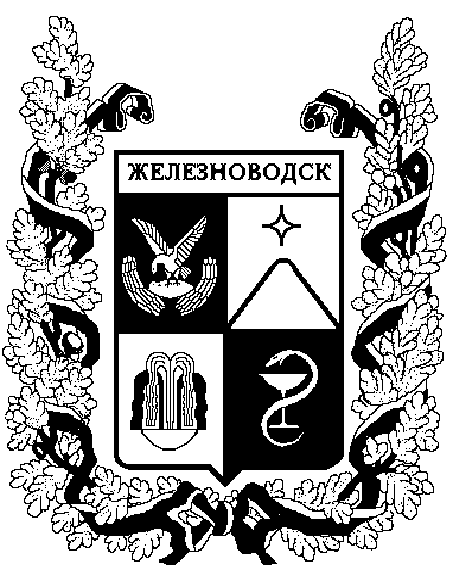 ПОСТАНОВЛЕНИЕадминистрации города-КУРОРТА железноводска ставропольского краяО подготовке предприятий жилищно-коммунального хозяйства города-курорта Железноводска Ставропольского края к работе в осенне-зимний период 2018/2019 годаВ соответствии  с Федеральным законом от 06 октября .              № 131-ФЗ «Об общих принципах организации местного самоуправления в Российской Федерации», Федеральным законом от 27 мая 2010 г. № 190-ФЗ      «О теплоснабжении», приказом Министерства энергетики Российской Федерации от 12 марта 2013 г. № 103 «Об утверждении Правил оценки готовности к отопительному периоду», распоряжением Правительства Ставропольского края от 21 мая 2018 г. № 192-рп «О мерах по подготовке организаций топливно-энергетического комплекса Ставропольского края к работе в осенне-зимний период 2018/19 года», Уставом города-курорта Железноводска Ставропольского краяПОСТАНОВЛЯЮ:1. Утвердить прилагаемые:1.1. План  мероприятий по подготовке предприятий жилищно-коммунального хозяйства города-курорта Железноводска Ставропольского края к работе в осенне-зимний период 2018/2019 года.1.2. Состав комиссии по контролю за ходом выполнения  мероприятий по подготовке предприятий жилищно-коммунального хозяйства города-курорта Железноводска Ставропольского края к работе  в осенне-зимний период 2018/2019 года.2. Рекомендовать управляющим компаниям, товариществам собственников жилья представить акты проверки готовности к прохождению отопительного периода и паспорта готовности в Управление городского хозяйства администрации города-курорта Железноводска Ставропольского края до 15 сентября 2018 года.3. Опубликовать   настоящее  постановление в общественно-политичес-ком еженедельнике «Железноводские ведомости» и разместить на официальном сайте Думы города-курорта Железноводска Ставропольского края и администрации города-курорта Железноводска Ставропольского края в сети Интернет.4. Контроль за выполнением настоящего  постановления возложить  назаместителя главы администрации города-курорта Железноводска Ставропольского края Бондаренко Н.Н.Настоящее постановление вступает в силу со дня его подписания.Глава города-курортаЖелезноводскаСтавропольского края                                                                         Е.И. МоисеевУТВЕРЖДЕНпостановлением администрации                                                            города-курорта ЖелезноводскаСтавропольского краяот 18 июля 2018 г. № 450ПЛАН                мероприятий по подготовке предприятий жилищно-коммунального хозяйства  города-курорта Железноводска Ставропольского края к работе Заместитель главыадминистрации города-курорта Железноводска Ставропольского края                                          Н.Н. БондаренкоУТВЕРЖДЕНпостановлением администрациигорода-курорта ЖелезноводскаСтавропольского краяот 18 июля 2018 г. № 450СОСТАВкомиссии по контролю за ходом выполнения мероприятий по подготовке предприятий жилищно-коммунального хозяйства города-курорта  Железноводска Ставропольского края к работе в осенне-зимний период 2018/2019 года Заместитель главыадминистрации города-курорта Железноводска Ставропольского края                                                                Н.Н. Бондаренко18 июля 2018 г.              г. Железноводск№450в осенне-зимний период 2018/2019 годав осенне-зимний период 2018/2019 годав осенне-зимний период 2018/2019 годав осенне-зимний период 2018/2019 годав осенне-зимний период 2018/2019 годав осенне-зимний период 2018/2019 годав осенне-зимний период 2018/2019 годав осенне-зимний период 2018/2019 годав осенне-зимний период 2018/2019 годав осенне-зимний период 2018/2019 годав осенне-зимний период 2018/2019 годав осенне-зимний период 2018/2019 годав осенне-зимний период 2018/2019 годав осенне-зимний период 2018/2019 годав осенне-зимний период 2018/2019 годав осенне-зимний период 2018/2019 годав осенне-зимний период 2018/2019 годав осенне-зимний период 2018/2019 годав осенне-зимний период 2018/2019 годав осенне-зимний период 2018/2019 годав осенне-зимний период 2018/2019 годав осенне-зимний период 2018/2019 годав осенне-зимний период 2018/2019 годав осенне-зимний период 2018/2019 годав осенне-зимний период 2018/2019 годав осенне-зимний период 2018/2019 годав осенне-зимний период 2018/2019 годав осенне-зимний период 2018/2019 годав осенне-зимний период 2018/2019 годав осенне-зимний период 2018/2019 годав осенне-зимний период 2018/2019 годав осенне-зимний период 2018/2019 годав осенне-зимний период 2018/2019 годав осенне-зимний период 2018/2019 годав осенне-зимний период 2018/2019 годав осенне-зимний период 2018/2019 годав осенне-зимний период 2018/2019 годав осенне-зимний период 2018/2019 годав осенне-зимний период 2018/2019 годав осенне-зимний период 2018/2019 годав осенне-зимний период 2018/2019 годав осенне-зимний период 2018/2019 годав осенне-зимний период 2018/2019 года№ п/пНаименование мероприятийЕд. изм.Ед. изм.Ед. изм.Ед. изм.Ед. изм.Ед. изм.Ед. изм.Ед. изм.Ед. изм.Ед. изм.Ед. изм.Ед. изм.Ед. изм.Ед. изм.Ед. изм.Ед. изм.Ед. изм.Ед. изм.Ед. изм.Ед. изм.Кол-воКол-воКол-воКол-воКол-воКол-воКол-воКол-воКол-воКол-воКол-воКол-воКол-воКол-воПлан (тыс. руб.)План (тыс. руб.)План (тыс. руб.)План (тыс. руб.)Срок исполненияОтветственный исполнительОтветственный исполнитель12333333333333333333334444444444444455556771Общество с ограниченной ответственностью «Управляющая компания«Альтернатива» (далее – ООО «УК «Альтернатива)Общество с ограниченной ответственностью «Управляющая компания«Альтернатива» (далее – ООО «УК «Альтернатива)Общество с ограниченной ответственностью «Управляющая компания«Альтернатива» (далее – ООО «УК «Альтернатива)Общество с ограниченной ответственностью «Управляющая компания«Альтернатива» (далее – ООО «УК «Альтернатива)Общество с ограниченной ответственностью «Управляющая компания«Альтернатива» (далее – ООО «УК «Альтернатива)Общество с ограниченной ответственностью «Управляющая компания«Альтернатива» (далее – ООО «УК «Альтернатива)Общество с ограниченной ответственностью «Управляющая компания«Альтернатива» (далее – ООО «УК «Альтернатива)Общество с ограниченной ответственностью «Управляющая компания«Альтернатива» (далее – ООО «УК «Альтернатива)Общество с ограниченной ответственностью «Управляющая компания«Альтернатива» (далее – ООО «УК «Альтернатива)Общество с ограниченной ответственностью «Управляющая компания«Альтернатива» (далее – ООО «УК «Альтернатива)Общество с ограниченной ответственностью «Управляющая компания«Альтернатива» (далее – ООО «УК «Альтернатива)Общество с ограниченной ответственностью «Управляющая компания«Альтернатива» (далее – ООО «УК «Альтернатива)Общество с ограниченной ответственностью «Управляющая компания«Альтернатива» (далее – ООО «УК «Альтернатива)Общество с ограниченной ответственностью «Управляющая компания«Альтернатива» (далее – ООО «УК «Альтернатива)Общество с ограниченной ответственностью «Управляющая компания«Альтернатива» (далее – ООО «УК «Альтернатива)Общество с ограниченной ответственностью «Управляющая компания«Альтернатива» (далее – ООО «УК «Альтернатива)Общество с ограниченной ответственностью «Управляющая компания«Альтернатива» (далее – ООО «УК «Альтернатива)Общество с ограниченной ответственностью «Управляющая компания«Альтернатива» (далее – ООО «УК «Альтернатива)Общество с ограниченной ответственностью «Управляющая компания«Альтернатива» (далее – ООО «УК «Альтернатива)Общество с ограниченной ответственностью «Управляющая компания«Альтернатива» (далее – ООО «УК «Альтернатива)Общество с ограниченной ответственностью «Управляющая компания«Альтернатива» (далее – ООО «УК «Альтернатива)Общество с ограниченной ответственностью «Управляющая компания«Альтернатива» (далее – ООО «УК «Альтернатива)Общество с ограниченной ответственностью «Управляющая компания«Альтернатива» (далее – ООО «УК «Альтернатива)Общество с ограниченной ответственностью «Управляющая компания«Альтернатива» (далее – ООО «УК «Альтернатива)Общество с ограниченной ответственностью «Управляющая компания«Альтернатива» (далее – ООО «УК «Альтернатива)Общество с ограниченной ответственностью «Управляющая компания«Альтернатива» (далее – ООО «УК «Альтернатива)Общество с ограниченной ответственностью «Управляющая компания«Альтернатива» (далее – ООО «УК «Альтернатива)Общество с ограниченной ответственностью «Управляющая компания«Альтернатива» (далее – ООО «УК «Альтернатива)Общество с ограниченной ответственностью «Управляющая компания«Альтернатива» (далее – ООО «УК «Альтернатива)Общество с ограниченной ответственностью «Управляющая компания«Альтернатива» (далее – ООО «УК «Альтернатива)Общество с ограниченной ответственностью «Управляющая компания«Альтернатива» (далее – ООО «УК «Альтернатива)Общество с ограниченной ответственностью «Управляющая компания«Альтернатива» (далее – ООО «УК «Альтернатива)Общество с ограниченной ответственностью «Управляющая компания«Альтернатива» (далее – ООО «УК «Альтернатива)Общество с ограниченной ответственностью «Управляющая компания«Альтернатива» (далее – ООО «УК «Альтернатива)Общество с ограниченной ответственностью «Управляющая компания«Альтернатива» (далее – ООО «УК «Альтернатива)Общество с ограниченной ответственностью «Управляющая компания«Альтернатива» (далее – ООО «УК «Альтернатива)Общество с ограниченной ответственностью «Управляющая компания«Альтернатива» (далее – ООО «УК «Альтернатива)Общество с ограниченной ответственностью «Управляющая компания«Альтернатива» (далее – ООО «УК «Альтернатива)Общество с ограниченной ответственностью «Управляющая компания«Альтернатива» (далее – ООО «УК «Альтернатива)Общество с ограниченной ответственностью «Управляющая компания«Альтернатива» (далее – ООО «УК «Альтернатива)Общество с ограниченной ответственностью «Управляющая компания«Альтернатива» (далее – ООО «УК «Альтернатива)Общество с ограниченной ответственностью «Управляющая компания«Альтернатива» (далее – ООО «УК «Альтернатива)1.1.ул. К. Маркса, 33ул. К. Маркса, 33ул. К. Маркса, 33ул. К. Маркса, 33ул. К. Маркса, 33ул. К. Маркса, 33ул. К. Маркса, 33ул. К. Маркса, 33ул. К. Маркса, 33ул. К. Маркса, 33ул. К. Маркса, 33ул. К. Маркса, 33ул. К. Маркса, 33ул. К. Маркса, 33ул. К. Маркса, 33ул. К. Маркса, 33ул. К. Маркса, 33ул. К. Маркса, 33ул. К. Маркса, 33ул. К. Маркса, 33ул. К. Маркса, 33ул. К. Маркса, 33ул. К. Маркса, 33ул. К. Маркса, 33ул. К. Маркса, 33ул. К. Маркса, 33ул. К. Маркса, 33ул. К. Маркса, 33ул. К. Маркса, 33ул. К. Маркса, 33ул. К. Маркса, 33ул. К. Маркса, 33ул. К. Маркса, 33ул. К. Маркса, 33ул. К. Маркса, 33ул. К. Маркса, 33ул. К. Маркса, 33ул. К. Маркса, 33ул. К. Маркса, 33ул. К. Маркса, 33ул. К. Маркса, 33ул. К. Маркса, 331.1.1Гидроиспытание теплообменникашт.шт.шт.шт.шт.шт.шт.шт.шт.шт.шт.шт.шт.шт.шт.шт.шт.шт.шт.шт.111111111111114,04,04,04,0III                         квартал 2018 г.ООО «УК «Альтернатива» (по согласованию)ООО «УК «Альтернатива» (по согласованию)1.1.2Подготовка теплового узла (далее – ТУ)шт.шт.шт.шт.шт.шт.шт.шт.шт.шт.шт.шт.шт.шт.шт.шт.шт.шт.шт.шт.111111111111112,52,52,52,5III                         квартал 2018 г.ООО «УК «Альтернатива» (по согласованию)ООО «УК «Альтернатива» (по согласованию)1.1.3Обслуживание водно-распределитель-ного устройства (далее – ВРУ)шт.шт.шт.шт.шт.шт.шт.шт.шт.шт.шт.шт.шт.шт.шт.шт.шт.шт.шт.шт.111111111111113,03,03,03,0III                         квартал 2018 г.ООО «УК «Альтернатива» (по согласованию)ООО «УК «Альтернатива» (по согласованию)1.1.4Утепление продуховшт.шт.шт.шт.шт.шт.шт.шт.шт.шт.шт.шт.шт.шт.шт.шт.шт.шт.шт.шт.111111111111111111III                         квартал 2018 г.ООО «УК «Альтернатива» (по согласованию)ООО «УК «Альтернатива» (по согласованию)1.2ул. К. Маркса, 35ул. К. Маркса, 35ул. К. Маркса, 35ул. К. Маркса, 35ул. К. Маркса, 35ул. К. Маркса, 35ул. К. Маркса, 35ул. К. Маркса, 35ул. К. Маркса, 35ул. К. Маркса, 35ул. К. Маркса, 35ул. К. Маркса, 35ул. К. Маркса, 35ул. К. Маркса, 35ул. К. Маркса, 35ул. К. Маркса, 35ул. К. Маркса, 35ул. К. Маркса, 35ул. К. Маркса, 35ул. К. Маркса, 35ул. К. Маркса, 35ул. К. Маркса, 35ул. К. Маркса, 35ул. К. Маркса, 35ул. К. Маркса, 35ул. К. Маркса, 35ул. К. Маркса, 35ул. К. Маркса, 35ул. К. Маркса, 35ул. К. Маркса, 35ул. К. Маркса, 35ул. К. Маркса, 35ул. К. Маркса, 35ул. К. Маркса, 35ул. К. Маркса, 35ул. К. Маркса, 35ул. К. Маркса, 35ул. К. Маркса, 35ул. К. Маркса, 35ул. К. Маркса, 35ул. К. Маркса, 35ул. К. Маркса, 351.2.1Гидроиспытание теплообменникашт.шт.шт.шт.шт.шт.шт.шт.шт.шт.шт.шт.шт.шт.шт.шт.шт.шт.шт.шт.111111111111114,04,04,04,0III                         квартал 2018 г.ООО «УК «Альтернатива» (по согласованию)ООО «УК «Альтернатива» (по согласованию)12333333333333333333334444444444444455556771.2.2Подготовка ТУшт.шт.шт.шт.шт.шт.шт.шт.шт.шт.шт.шт.шт.шт.шт.шт.шт.шт.шт.шт.111111111111112,52,52,52,5III                         квартал 2018 г.ООО «УК «Альтернатива» (по согласованию)ООО «УК «Альтернатива» (по согласованию)1.2.3Обслуживание ВРУшт.шт.шт.шт.шт.шт.шт.шт.шт.шт.шт.шт.шт.шт.шт.шт.шт.шт.шт.шт.111111111111113,03,03,03,0III                         квартал 2018 г.ООО «УК «Альтернатива»ООО «УК «Альтернатива»1.2.4Утепление продуховшт.шт.шт.шт.шт.шт.шт.шт.шт.шт.шт.шт.шт.шт.шт.шт.шт.шт.шт.шт.444444444444441,01,01,01,0III                         квартал 2018 г.ООО «УК «Альтернатива» (по согласованию)ООО «УК «Альтернатива» (по согласованию)1.2.5Поверка приборов учёта тепла шт.шт.шт.шт.шт.шт.шт.шт.шт.шт.шт.шт.шт.шт.шт.шт.шт.шт.шт.шт.111111111111112,02,02,02,0III                         квартал 2018 г.ООО «УК «Альтернатива» (по согласованию)ООО «УК «Альтернатива» (по согласованию)1.2.6Замена стояка холодного водоснабжения далее – ХВС) 1 подъездшт.шт.шт.шт.шт.шт.шт.шт.шт.шт.шт.шт.шт.шт.шт.шт.шт.шт.шт.шт.111111111111111,01,01,01,0III                         квартал 2018 г.ООО «УК «Альтернатива» (по согласованию)ООО «УК «Альтернатива» (по согласованию)1.2.7Электромонтажные работышт.шт.шт.шт.шт.шт.шт.шт.шт.шт.шт.шт.шт.шт.шт.шт.шт.шт.шт.шт.222222222222220,50,50,50,5III                         квартал 2018 г.ООО «УК «Альтернатива» (по согласованию)ООО «УК «Альтернатива» (по согласованию)1.3ул. Кирова, 2ул. Кирова, 2ул. Кирова, 2ул. Кирова, 2ул. Кирова, 2ул. Кирова, 2ул. Кирова, 2ул. Кирова, 2ул. Кирова, 2ул. Кирова, 2ул. Кирова, 2ул. Кирова, 2ул. Кирова, 2ул. Кирова, 2ул. Кирова, 2ул. Кирова, 2ул. Кирова, 2ул. Кирова, 2ул. Кирова, 2ул. Кирова, 2ул. Кирова, 2ул. Кирова, 2ул. Кирова, 2ул. Кирова, 2ул. Кирова, 2ул. Кирова, 2ул. Кирова, 2ул. Кирова, 2ул. Кирова, 2ул. Кирова, 2ул. Кирова, 2ул. Кирова, 2ул. Кирова, 2ул. Кирова, 2ул. Кирова, 2ул. Кирова, 2ул. Кирова, 2ул. Кирова, 2ул. Кирова, 2ул. Кирова, 2ул. Кирова, 2ул. Кирова, 21.3.1Гидроиспытание теплообменникашт.шт.шт.шт.шт.шт.шт.шт.шт.шт.шт.шт.шт.шт.шт.шт.шт.шт.шт.шт.111111111111114,04,04,04,0III                         квартал 2018 г.ООО «УК «Альтернатива» (по согласованию)ООО «УК «Альтернатива» (по согласованию)1.3.2Подготовка ТУшт.шт.шт.шт.шт.шт.шт.шт.шт.шт.шт.шт.шт.шт.шт.шт.шт.шт.шт.шт.111111111111117,07,07,07,0III                         квартал 2018 г.ООО «УК «Альтернатива» (по согласованию)ООО «УК «Альтернатива» (по согласованию)1.3.3Обслуживание ВРУшт.шт.шт.шт.шт.шт.шт.шт.шт.шт.шт.шт.шт.шт.шт.шт.шт.шт.шт.шт.111111111111110,50,50,50,5III                         квартал 2018 г.ООО «УК «Альтернатива» (по согласованию)ООО «УК «Альтернатива» (по согласованию)12333333333333333333334444444444444455556771.3.4Утепление продуховшт.шт.шт.шт.шт.шт.шт.шт.шт.шт.шт.шт.шт.шт.шт.шт.шт.шт.шт.шт.111111111111110,80,80,80,8III                         квартал 2018 г.ООО «УК «Альтернатива» (по согласованию)ООО «УК «Альтернатива» (по согласованию)1.3.6Поверка приборов учета теплашт.шт.шт.шт.шт.шт.шт.шт.шт.шт.шт.шт.шт.шт.шт.шт.шт.шт.шт.шт.111111111111118888III                         квартал 2018 г.ООО «УК «Альтернатива» (по согласованию)ООО «УК «Альтернатива» (по согласованию)1.3.7Замена участка системы горячего водоснабжения (далее – ГВС) с запорной арматурой, сбросников на стоякешт.шт.шт.шт.шт.шт.шт.шт.шт.шт.шт.шт.шт.шт.шт.шт.шт.шт.шт.шт.1111111111111110,010,010,010,0III                         квартал 2018 г.ООО «УК «Альтернатива» (по согласованию)ООО «УК «Альтернатива» (по согласованию)1.3.8Замена лежака п/сушителя с выходом на тех этажшт.шт.шт.шт.шт.шт.шт.шт.шт.шт.шт.шт.шт.шт.шт.шт.шт.шт.шт.шт.222222222222223,03,03,03,0III                         квартал 2018 г.ООО «УК «Альтернатива» (по согласованию)ООО «УК «Альтернатива» (по согласованию)1.3.9Замена аварийных стояков  ХВС и ГВС в подвале шт.шт.шт.шт.шт.шт.шт.шт.шт.шт.шт.шт.шт.шт.шт.шт.шт.шт.шт.шт.222222222222223,03,03,03,0III                         квартал 2018 г.ООО «УК «Альтернатива» (по согласованию)ООО «УК «Альтернатива» (по согласованию)1.4ул. Ленина, 1, корпус «Г»ул. Ленина, 1, корпус «Г»ул. Ленина, 1, корпус «Г»ул. Ленина, 1, корпус «Г»ул. Ленина, 1, корпус «Г»ул. Ленина, 1, корпус «Г»ул. Ленина, 1, корпус «Г»ул. Ленина, 1, корпус «Г»ул. Ленина, 1, корпус «Г»ул. Ленина, 1, корпус «Г»ул. Ленина, 1, корпус «Г»ул. Ленина, 1, корпус «Г»ул. Ленина, 1, корпус «Г»ул. Ленина, 1, корпус «Г»ул. Ленина, 1, корпус «Г»ул. Ленина, 1, корпус «Г»ул. Ленина, 1, корпус «Г»ул. Ленина, 1, корпус «Г»ул. Ленина, 1, корпус «Г»ул. Ленина, 1, корпус «Г»ул. Ленина, 1, корпус «Г»ул. Ленина, 1, корпус «Г»ул. Ленина, 1, корпус «Г»ул. Ленина, 1, корпус «Г»ул. Ленина, 1, корпус «Г»ул. Ленина, 1, корпус «Г»ул. Ленина, 1, корпус «Г»ул. Ленина, 1, корпус «Г»ул. Ленина, 1, корпус «Г»ул. Ленина, 1, корпус «Г»ул. Ленина, 1, корпус «Г»ул. Ленина, 1, корпус «Г»ул. Ленина, 1, корпус «Г»ул. Ленина, 1, корпус «Г»ул. Ленина, 1, корпус «Г»ул. Ленина, 1, корпус «Г»ул. Ленина, 1, корпус «Г»ул. Ленина, 1, корпус «Г»ул. Ленина, 1, корпус «Г»ул. Ленина, 1, корпус «Г»ул. Ленина, 1, корпус «Г»ул. Ленина, 1, корпус «Г»1.4.1Подготовка теплового            узлашт.шт.шт.шт.шт.шт.шт.шт.шт.шт.шт.шт.шт.шт.шт.шт.шт.шт.шт.шт.111111111111112,02,02,02,0III                         квартал 2018 г.ООО «УК «Альтернатива» (по согласованию)ООО «УК «Альтернатива» (по согласованию)1.4.2Обслуживание входного распределительного устройствашт.шт.шт.шт.шт.шт.шт.шт.шт.шт.шт.шт.шт.шт.шт.шт.шт.шт.шт.шт.111111111111110,50,50,50,5III                         квартал 2018 г.ООО «УК «Альтернатива» (по согласованию)ООО «УК «Альтернатива» (по согласованию)12333333333333333333334444444444444455556771.4.3Ремонт труб водосточной системы шт.шт.шт.шт.шт.шт.шт.шт.шт.шт.шт.шт.шт.шт.шт.шт.шт.шт.шт.шт.444444444444442,02,02,02,0III                         квартал 2018 г.ООО «УК «Альтернатива» (по согласованию)ООО «УК «Альтернатива» (по согласованию)1.4.4Установка урншт.шт.шт.шт.шт.шт.шт.шт.шт.шт.шт.шт.шт.шт.шт.шт.шт.шт.шт.шт.333333333333331,01,01,01,0III                         квартал 2018 г.ООО «УК «Альтернатива» (по согласованию)ООО «УК «Альтернатива» (по согласованию)1.4.5Чистка водосточных желобовп.мп.мп.мп.мп.мп.мп.мп.мп.мп.мп.мп.мп.мп.мп.мп.мп.мп.мп.мп.м1001001001001001001001001001001001001001002,02,02,02,0III                         квартал 2018 г.ООО «УК «Альтернатива» (по согласованию)ООО «УК «Альтернатива» (по согласованию)1.5ул. Ленина, 102ул. Ленина, 102ул. Ленина, 102ул. Ленина, 102ул. Ленина, 102ул. Ленина, 102ул. Ленина, 102ул. Ленина, 102ул. Ленина, 102ул. Ленина, 102ул. Ленина, 102ул. Ленина, 102ул. Ленина, 102ул. Ленина, 102ул. Ленина, 102ул. Ленина, 102ул. Ленина, 102ул. Ленина, 102ул. Ленина, 102ул. Ленина, 102ул. Ленина, 102ул. Ленина, 102ул. Ленина, 102ул. Ленина, 102ул. Ленина, 102ул. Ленина, 102ул. Ленина, 102ул. Ленина, 102ул. Ленина, 102ул. Ленина, 102ул. Ленина, 102ул. Ленина, 102ул. Ленина, 102ул. Ленина, 102ул. Ленина, 102ул. Ленина, 102ул. Ленина, 102ул. Ленина, 102ул. Ленина, 102ул. Ленина, 102ул. Ленина, 102ул. Ленина, 1021.5.1Гидроиспытание теплообменникашт.шт.шт.шт.шт.шт.шт.шт.шт.шт.шт.шт.шт.шт.шт.шт.шт.шт.шт.шт.111111111111114,04,04,04,0III                         квартал 2018 г.ООО «УК «Альтернатива» (по согласованию)ООО «УК «Альтернатива» (по согласованию)1.5.2Подготовка ТУшт.шт.шт.шт.шт.шт.шт.шт.шт.шт.шт.шт.шт.шт.шт.шт.шт.шт.шт.шт.1111111111111115,015,015,015,0III                         квартал 2018 г.ООО «УК «Альтернатива» (по согласованию)ООО «УК «Альтернатива» (по согласованию)1.5.3Обслуживание ВРУшт.шт.шт.шт.шт.шт.шт.шт.шт.шт.шт.шт.шт.шт.шт.шт.шт.шт.шт.шт.111111111111114,04,04,04,0III                         квартал 2018 г.ООО «УК «Альтернатива» (по согласованию)ООО «УК «Альтернатива» (по согласованию)1.5.4Утепление продуховшт.шт.шт.шт.шт.шт.шт.шт.шт.шт.шт.шт.шт.шт.шт.шт.шт.шт.шт.шт.111111111111111,01,01,01,0III                         квартал 2018 г.ООО «УК «Альтернатива» (по согласованию)ООО «УК «Альтернатива» (по согласованию)1.5.5Ремонт водоподогревателяшт.шт.шт.шт.шт.шт.шт.шт.шт.шт.шт.шт.шт.шт.шт.шт.шт.шт.шт.шт.111111111111118,08,08,08,0III                         квартал 2018 г.ООО «УК «Альтернатива» (по согласованию)ООО «УК «Альтернатива» (по согласованию)12333333333333333333334444444444444455556771.5.6Ремонт отмосткишт.шт.шт.шт.шт.шт.шт.шт.шт.шт.шт.шт.шт.шт.шт.шт.шт.шт.шт.шт.181818181818181818181818181810,010,010,010,0III                         квартал 2018 г.ООО «УК «Альтернатива» (по согласованию)ООО «УК «Альтернатива» (по согласованию)1.5.7Электромонтажные работышт.шт.шт.шт.шт.шт.шт.шт.шт.шт.шт.шт.шт.шт.шт.шт.шт.шт.шт.шт.111111111111115,05,05,05,0III                         квартал 2018 г.ООО «УК «Альтернатива» (по согласованию)ООО «УК «Альтернатива» (по согласованию)1.6ул. Строителей, 27ул. Строителей, 27ул. Строителей, 27ул. Строителей, 27ул. Строителей, 27ул. Строителей, 27ул. Строителей, 27ул. Строителей, 27ул. Строителей, 27ул. Строителей, 27ул. Строителей, 27ул. Строителей, 27ул. Строителей, 27ул. Строителей, 27ул. Строителей, 27ул. Строителей, 27ул. Строителей, 27ул. Строителей, 27ул. Строителей, 27ул. Строителей, 27ул. Строителей, 27ул. Строителей, 27ул. Строителей, 27ул. Строителей, 27ул. Строителей, 27ул. Строителей, 27ул. Строителей, 27ул. Строителей, 27ул. Строителей, 27ул. Строителей, 27ул. Строителей, 27ул. Строителей, 27ул. Строителей, 27ул. Строителей, 27ул. Строителей, 27ул. Строителей, 27ул. Строителей, 27ул. Строителей, 27ул. Строителей, 27ул. Строителей, 27ул. Строителей, 27ул. Строителей, 271.6.1Гидроиспытание теплообменникашт.шт.шт.шт.шт.шт.шт.шт.шт.шт.шт.шт.шт.шт.шт.шт.шт.шт.шт.шт.111111111111114,04,04,04,0III                         квартал 2018 г.ООО «УК «Альтернатива» (по согласованию)ООО «УК «Альтернатива» (по согласованию)1.6.2Подготовка ТУшт.шт.шт.шт.шт.шт.шт.шт.шт.шт.шт.шт.шт.шт.шт.шт.шт.шт.шт.шт.111111111111112,52,52,52,5III                         квартал 2018 г.ООО «УК «Альтернатива» (по согласованию)ООО «УК «Альтернатива» (по согласованию)1.6.3Обслуживание ВРУшт.шт.шт.шт.шт.шт.шт.шт.шт.шт.шт.шт.шт.шт.шт.шт.шт.шт.шт.шт.111111111111112,52,52,52,5III                         квартал 2018 г.ООО «УК «Альтернатива» (по согласованию)ООО «УК «Альтернатива» (по согласованию)1.6.4Утепление продуховшт.шт.шт.шт.шт.шт.шт.шт.шт.шт.шт.шт.шт.шт.шт.шт.шт.шт.шт.шт.111111111111110,80,80,80,8III                         квартал 2018 г.ООО «УК «Альтернатива» (по согласованию)ООО «УК «Альтернатива» (по согласованию)1.6.5Поверка приборов учёта теплашт.шт.шт.шт.шт.шт.шт.шт.шт.шт.шт.шт.шт.шт.шт.шт.шт.шт.шт.шт.4444444444444417171717III                         квартал 2018 г.ООО «УК «Альтернатива» (по согласованию)ООО «УК «Альтернатива» (по согласованию)1.7ул. Октябрьская, 90ул. Октябрьская, 90ул. Октябрьская, 90ул. Октябрьская, 90ул. Октябрьская, 90ул. Октябрьская, 90ул. Октябрьская, 90ул. Октябрьская, 90ул. Октябрьская, 90ул. Октябрьская, 90ул. Октябрьская, 90ул. Октябрьская, 90ул. Октябрьская, 90ул. Октябрьская, 90ул. Октябрьская, 90ул. Октябрьская, 90ул. Октябрьская, 90ул. Октябрьская, 90ул. Октябрьская, 90ул. Октябрьская, 90ул. Октябрьская, 90ул. Октябрьская, 90ул. Октябрьская, 90ул. Октябрьская, 90ул. Октябрьская, 90ул. Октябрьская, 90ул. Октябрьская, 90ул. Октябрьская, 90ул. Октябрьская, 90ул. Октябрьская, 90ул. Октябрьская, 90ул. Октябрьская, 90ул. Октябрьская, 90ул. Октябрьская, 90ул. Октябрьская, 90ул. Октябрьская, 90ул. Октябрьская, 90ул. Октябрьская, 90ул. Октябрьская, 90ул. Октябрьская, 90ул. Октябрьская, 90ул. Октябрьская, 901.7.1Гидроиспытание теплообменникашт.шт.шт.шт.шт.шт.шт.шт.шт.шт.шт.шт.шт.шт.шт.шт.шт.шт.шт.шт.111111111111114,04,04,04,0III                         квартал 2018 г.ООО «УК «Альтернатива» (по согласованию)ООО «УК «Альтернатива» (по согласованию)12333333333333333333334444444444444455556771.7.2Подготовка ТУшт.шт.шт.шт.шт.шт.шт.шт.шт.шт.шт.шт.шт.шт.шт.шт.шт.шт.шт.шт.111111111111114,54,54,54,5III                         квартал 2018 г.ООО «УК «Альтернатива» (по согласованию)ООО «УК «Альтернатива» (по согласованию)1.7.3Обслуживание ВРУшт.шт.шт.шт.шт.шт.шт.шт.шт.шт.шт.шт.шт.шт.шт.шт.шт.шт.шт.шт.111111111111113,53,53,53,5III                         квартал 2018 г.ООО «УК «Альтернатива» (по согласованию)ООО «УК «Альтернатива» (по согласованию)1.7.4Утепление продуховшт.шт.шт.шт.шт.шт.шт.шт.шт.шт.шт.шт.шт.шт.шт.шт.шт.шт.шт.шт.444444444444440,80,80,80,8III                         квартал 2018 г.ООО «УК «Альтернатива» (по согласованию)ООО «УК «Альтернатива» (по согласованию)1.7.5Изоляция теплообменникамммммммммммммммммммм16161616161616161616161616162,52,52,52,5III                         квартал 2018 г.ООО «УК «Альтернатива» (по согласованию)ООО «УК «Альтернатива» (по согласованию)1.7.6Ремонт межпанельных швовп.мп.мп.мп.мп.мп.мп.мп.мп.мп.мп.мп.мп.мп.мп.мп.мп.мп.мп.мп.м909090909090909090909090909010,010,010,010,0III                         квартал 2018 г.ООО «УК «Альтернатива» (по согласованию)ООО «УК «Альтернатива» (по согласованию)1.7.7Ремонт отмосткикв.мкв.мкв.мкв.мкв.мкв.мкв.мкв.мкв.мкв.мкв.мкв.мкв.мкв.мкв.мкв.мкв.мкв.мкв.мкв.м222222222222221,01,01,01,0III                         квартал 2018 г.ООО «УК «Альтернатива» (по согласованию)ООО «УК «Альтернатива» (по согласованию)1.7.8Ремонт подъездов 1,2Ремонт кровликв.мкв.мкв.мкв.мкв.мкв.мкв.мкв.мкв.мкв.мкв.мкв.мкв.мкв.мкв.мкв.мкв.мкв.мкв.мкв.мкв.мкв.мкв.мкв.мкв.мкв.мкв.мкв.мкв.мкв.мкв.мкв.мкв.мкв.мкв.мкв.мкв.мкв.мкв.мкв.м91,591,591,591,591,591,591,591,591,591,591,591,591,591,52,03,02,03,02,03,02,03,0III                         квартал 2018 г.ООО «УК «Альтернатива» (по согласованию)ООО «УК «Альтернатива» (по согласованию)1.7.9Поверка приборов учёта теплашт.шт.шт.шт.шт.шт.шт.шт.шт.шт.шт.шт.шт.шт.шт.шт.шт.шт.шт.шт.333333333333338,08,08,08,0III                         квартал 2018 г.ООО «УК «Альтернатива» (по согласованию)ООО «УК «Альтернатива» (по согласованию)12333333333333333333334444444444444455556771.8ул. К. Маркса, 58ул. К. Маркса, 58ул. К. Маркса, 58ул. К. Маркса, 58ул. К. Маркса, 58ул. К. Маркса, 58ул. К. Маркса, 58ул. К. Маркса, 58ул. К. Маркса, 58ул. К. Маркса, 58ул. К. Маркса, 58ул. К. Маркса, 58ул. К. Маркса, 58ул. К. Маркса, 58ул. К. Маркса, 58ул. К. Маркса, 58ул. К. Маркса, 58ул. К. Маркса, 58ул. К. Маркса, 58ул. К. Маркса, 58ул. К. Маркса, 58ул. К. Маркса, 58ул. К. Маркса, 58ул. К. Маркса, 58ул. К. Маркса, 58ул. К. Маркса, 58ул. К. Маркса, 58ул. К. Маркса, 58ул. К. Маркса, 58ул. К. Маркса, 58ул. К. Маркса, 58ул. К. Маркса, 58ул. К. Маркса, 58ул. К. Маркса, 58ул. К. Маркса, 58ул. К. Маркса, 58ул. К. Маркса, 58ул. К. Маркса, 58ул. К. Маркса, 58ул. К. Маркса, 58ул. К. Маркса, 58ул. К. Маркса, 581.8.1Гидравлические испытания теплообменникашт.шт.шт.шт.шт.шт.шт.шт.шт.шт.шт.шт.шт.шт.шт.шт.шт.шт.шт.шт.111111111111114,04,04,04,0III                         квартал 2018 г.ООО «УК «Альтернатива» (по согласованию)ООО «УК «Альтернатива» (по согласованию)1.8.2Подготовка ТУшт.шт.шт.шт.шт.шт.шт.шт.шт.шт.шт.шт.шт.шт.шт.шт.шт.шт.шт.шт.111111111111111,51,51,51,5III                         квартал 2018 г.ООО «УК «Альтернатива» (по согласованию)ООО «УК «Альтернатива» (по согласованию)1.8.3Обслуживание ВРУшт.шт.шт.шт.шт.шт.шт.шт.шт.шт.шт.шт.шт.шт.шт.шт.шт.шт.шт.шт.111111111111111,01,01,01,0III                         квартал 2018 г.ООО «УК «Альтернатива» (по согласованию)ООО «УК «Альтернатива» (по согласованию)1.8.4Ремонт труб водосточной системышт.шт.шт.шт.шт.шт.шт.шт.шт.шт.шт.шт.шт.шт.шт.шт.шт.шт.шт.шт.111111111111114,04,04,04,0III                         квартал 2018 г.ООО «УК «Альтернатива» (по согласованию)ООО «УК «Альтернатива» (по согласованию)1.9ул. Ленина, 156, корпус «А»ул. Ленина, 156, корпус «А»ул. Ленина, 156, корпус «А»ул. Ленина, 156, корпус «А»ул. Ленина, 156, корпус «А»ул. Ленина, 156, корпус «А»ул. Ленина, 156, корпус «А»ул. Ленина, 156, корпус «А»ул. Ленина, 156, корпус «А»ул. Ленина, 156, корпус «А»ул. Ленина, 156, корпус «А»ул. Ленина, 156, корпус «А»ул. Ленина, 156, корпус «А»ул. Ленина, 156, корпус «А»ул. Ленина, 156, корпус «А»ул. Ленина, 156, корпус «А»ул. Ленина, 156, корпус «А»ул. Ленина, 156, корпус «А»ул. Ленина, 156, корпус «А»ул. Ленина, 156, корпус «А»ул. Ленина, 156, корпус «А»ул. Ленина, 156, корпус «А»ул. Ленина, 156, корпус «А»ул. Ленина, 156, корпус «А»ул. Ленина, 156, корпус «А»ул. Ленина, 156, корпус «А»ул. Ленина, 156, корпус «А»ул. Ленина, 156, корпус «А»ул. Ленина, 156, корпус «А»ул. Ленина, 156, корпус «А»ул. Ленина, 156, корпус «А»ул. Ленина, 156, корпус «А»ул. Ленина, 156, корпус «А»ул. Ленина, 156, корпус «А»ул. Ленина, 156, корпус «А»ул. Ленина, 156, корпус «А»ул. Ленина, 156, корпус «А»ул. Ленина, 156, корпус «А»ул. Ленина, 156, корпус «А»ул. Ленина, 156, корпус «А»ул. Ленина, 156, корпус «А»ул. Ленина, 156, корпус «А»1.9.1Обслуживание ВРУшт.шт.шт.шт.шт.шт.шт.шт.шт.шт.шт.шт.шт.шт.шт.шт.шт.шт.шт.шт.111111111111114,04,04,04,0III                         квартал 2018 г.ООО «УК «Альтернатива» (по согласованию)ООО «УК «Альтернатива» (по согласованию)1.9.2Поверка прибора учёта ХВСшт.шт.шт.шт.шт.шт.шт.шт.шт.шт.шт.шт.шт.шт.шт.шт.шт.шт.шт.шт.111111111111110,30,30,30,3III                         квартал 2018 г.ООО «УК «Альтернатива» (по согласованию)ООО «УК «Альтернатива» (по согласованию)1.10ул. Энгельса, 64ул. Энгельса, 64ул. Энгельса, 64ул. Энгельса, 64ул. Энгельса, 64ул. Энгельса, 64ул. Энгельса, 64ул. Энгельса, 64ул. Энгельса, 64ул. Энгельса, 64ул. Энгельса, 64ул. Энгельса, 64ул. Энгельса, 64ул. Энгельса, 64ул. Энгельса, 64ул. Энгельса, 64ул. Энгельса, 64ул. Энгельса, 64ул. Энгельса, 64ул. Энгельса, 64ул. Энгельса, 64ул. Энгельса, 64ул. Энгельса, 64ул. Энгельса, 64ул. Энгельса, 64ул. Энгельса, 64ул. Энгельса, 64ул. Энгельса, 64ул. Энгельса, 64ул. Энгельса, 64ул. Энгельса, 64ул. Энгельса, 64ул. Энгельса, 64ул. Энгельса, 64ул. Энгельса, 64ул. Энгельса, 64ул. Энгельса, 64ул. Энгельса, 64ул. Энгельса, 64ул. Энгельса, 64ул. Энгельса, 64ул. Энгельса, 641.10.1Гидравлические испытания теплообменникашт.шт.шт.шт.шт.шт.шт.шт.шт.шт.шт.шт.шт.шт.шт.шт.шт.шт.шт.шт.111111111111114,54,54,54,5III                         квартал 2018 г.ООО «УК «Альтернатива» (по согласованию)ООО «УК «Альтернатива» (по согласованию)12333333333333333333334444444444444455556771.10.2Подготовка ТУИзоляция теплообменникашт.мшт.мшт.мшт.мшт.мшт.мшт.мшт.мшт.мшт.мшт.мшт.мшт.мшт.мшт.мшт.мшт.мшт.мшт.мшт.м1241241241241241241241241241241241241241243,05,03,05,03,05,03,05,0III                         квартал 2018 г.ООО «УК «Альтернатива» (по согласованию)ООО «УК «Альтернатива» (по согласованию)1.10.3Обслуживание ВРУшт.шт.шт.шт.шт.шт.шт.шт.шт.шт.шт.шт.шт.шт.шт.шт.шт.шт.шт.шт.111111111111113,03,03,03,0III                         квартал 2018 г.ООО «УК «Альтернатива»ООО «УК «Альтернатива»1.10.4Утепление продуховшт.шт.шт.шт.шт.шт.шт.шт.шт.шт.шт.шт.шт.шт.шт.шт.шт.шт.шт.шт.444444444444441,01,01,01,0III                         квартал 2018 г.ООО «УК «Альтернатива» (по согласованию)ООО «УК «Альтернатива» (по согласованию)1.10.5Ремонт кровликв.м.кв.м.кв.м.кв.м.кв.м.кв.м.кв.м.кв.м.кв.м.кв.м.кв.м.кв.м.кв.м.кв.м.кв.м.кв.м.кв.м.кв.м.кв.м.кв.м.333333333333331,01,01,01,0III                         квартал 2018 г.ООО «УК «Альтернатива»ООО «УК «Альтернатива»1.10.6Ремонт труб ХВС п.мп.мп.мп.мп.мп.мп.мп.мп.мп.мп.мп.мп.мп.мп.мп.мп.мп.мп.мп.м333333333333335,05,05,05,0III                         квартал 2018 г.ООО «УК «Альтернатива» (по согласованию)ООО «УК «Альтернатива» (по согласованию)1.11ул. Гагарина, 28ул. Гагарина, 28ул. Гагарина, 28ул. Гагарина, 28ул. Гагарина, 28ул. Гагарина, 28ул. Гагарина, 28ул. Гагарина, 28ул. Гагарина, 28ул. Гагарина, 28ул. Гагарина, 28ул. Гагарина, 28ул. Гагарина, 28ул. Гагарина, 28ул. Гагарина, 28ул. Гагарина, 28ул. Гагарина, 28ул. Гагарина, 28ул. Гагарина, 28ул. Гагарина, 28ул. Гагарина, 28ул. Гагарина, 28ул. Гагарина, 28ул. Гагарина, 28ул. Гагарина, 28ул. Гагарина, 28ул. Гагарина, 28ул. Гагарина, 28ул. Гагарина, 28ул. Гагарина, 28ул. Гагарина, 28ул. Гагарина, 28ул. Гагарина, 28ул. Гагарина, 28ул. Гагарина, 28ул. Гагарина, 28ул. Гагарина, 28ул. Гагарина, 28ул. Гагарина, 28ул. Гагарина, 28ул. Гагарина, 28ул. Гагарина, 281.11.1Гидроиспытание теплообменникашт.шт.шт.шт.шт.шт.шт.шт.шт.шт.шт.шт.шт.шт.шт.шт.шт.шт.шт.шт.111111111111114,04,04,04,0III                         квартал 2018 г.ООО «УК «Альтернатива» (по согласованию)ООО «УК «Альтернатива» (по согласованию)1.11.2Подготовка ТУшт.шт.шт.шт.шт.шт.шт.шт.шт.шт.шт.шт.шт.шт.шт.шт.шт.шт.шт.шт.111111111111112,52,52,52,5III                         квартал 2018 г.ООО «УК «Альтернатива» (по согласованию)ООО «УК «Альтернатива» (по согласованию)1.11.3Обслуживание ВРУИзоляция теплообменникашт.мшт.мшт.мшт.мшт.мшт.мшт.мшт.мшт.мшт.мшт.мшт.мшт.мшт.мшт.мшт.мшт.мшт.мшт.мшт.м1201201201201201201201201201201201201201202,53,02,53,02,53,02,53,0III                         квартал 2018 г.ООО «УК «Альтернатива» (по согласованию)ООО «УК «Альтернатива» (по согласованию)12333333333333333333334444444444444455556771.11.4Утепление продуховшт.шт.шт.шт.шт.шт.шт.шт.шт.шт.шт.шт.шт.шт.шт.шт.шт.шт.шт.шт.222222222222221,01,01,01,0III                         квартал 2018 г.ООО «УК «Альтернатива» (по согласованию)ООО «УК «Альтернатива» (по согласованию)1.11.5Частичная замена запорной арматуры в системе отопленияшт.шт.шт.шт.шт.шт.шт.шт.шт.шт.шт.шт.шт.шт.шт.шт.шт.шт.шт.шт.222222222222223,03,03,03,0III                         квартал 2018 г.ООО «УК «Альтернатива» (по согласованию)ООО «УК «Альтернатива» (по согласованию)1.11.6Ремонт межпанельных швовп.мп.мп.мп.мп.мп.мп.мп.мп.мп.мп.мп.мп.мп.мп.мп.мп.мп.мп.мп.м12121212121212121212121212124,04,04,04,0III                         квартал 2018 г.ООО «УК «Альтернатива»  (по согласованию)ООО «УК «Альтернатива»  (по согласованию)1.11.7Ремонт ливневкишт.шт.шт.шт.шт.шт.шт.шт.шт.шт.шт.шт.шт.шт.шт.шт.шт.шт.шт.шт.111111111111111,01,01,01,0III                         квартал 2018 г.ООО «УК «Альтернатива» (по согласованию)ООО «УК «Альтернатива» (по согласованию)1.11.8Замена лежака канализациишт.шт.шт.шт.шт.шт.шт.шт.шт.шт.шт.шт.шт.шт.шт.шт.шт.шт.шт.шт.111111111111112,02,02,02,0III                         квартал 2018 г.ООО «УК «Альтернатива» (по согласованию)ООО «УК «Альтернатива» (по согласованию)1.11.9Ремонт фановой каннализациишт.шт.шт.шт.шт.шт.шт.шт.шт.шт.шт.шт.шт.шт.шт.шт.шт.шт.шт.шт.111111111111111,01,01,01,0III                         квартал 2018 г.ООО «УК «Альтернатива» (по согласованию)ООО «УК «Альтернатива» (по согласованию)1.12ул. Проскурина, 41ул. Проскурина, 41ул. Проскурина, 41ул. Проскурина, 41ул. Проскурина, 41ул. Проскурина, 41ул. Проскурина, 41ул. Проскурина, 41ул. Проскурина, 41ул. Проскурина, 41ул. Проскурина, 41ул. Проскурина, 41ул. Проскурина, 41ул. Проскурина, 41ул. Проскурина, 41ул. Проскурина, 41ул. Проскурина, 41ул. Проскурина, 41ул. Проскурина, 41ул. Проскурина, 41ул. Проскурина, 41ул. Проскурина, 41ул. Проскурина, 41ул. Проскурина, 41ул. Проскурина, 41ул. Проскурина, 41ул. Проскурина, 41ул. Проскурина, 41ул. Проскурина, 41ул. Проскурина, 41ул. Проскурина, 41ул. Проскурина, 41ул. Проскурина, 41ул. Проскурина, 41ул. Проскурина, 41ул. Проскурина, 41ул. Проскурина, 41ул. Проскурина, 41ул. Проскурина, 41ул. Проскурина, 41ул. Проскурина, 41ул. Проскурина, 411.12.1Гидроиспытание теплообменникашт.шт.шт.шт.шт.шт.шт.шт.шт.шт.шт.шт.шт.шт.шт.шт.шт.шт.шт.шт.111111111111114,04,04,04,0III                         квартал 2018 г.ООО «УК «Альтернатива» (по согласованию)ООО «УК «Альтернатива» (по согласованию)1.12.2Подготовка ТУшт.шт.шт.шт.шт.шт.шт.шт.шт.шт.шт.шт.шт.шт.шт.шт.шт.шт.шт.шт.111111111111119,09,09,09,0III                         квартал 2018 г.ООО «УК «Альтернатива» (по согласованию)ООО «УК «Альтернатива» (по согласованию)12333333333333333333334444444444444455556771.12.3Утепление продуховшт.шт.шт.шт.шт.шт.шт.шт.шт.шт.шт.шт.шт.шт.шт.шт.шт.шт.шт.шт.222222222222221,01,01,01,0III                         квартал 2018 г.ООО «УК «Альтернатива» (по согласованию)ООО «УК «Альтернатива» (по согласованию)1.12.4Изоляция теплообменникап.мп.мп.мп.мп.мп.мп.мп.мп.мп.мп.мп.мп.мп.мп.мп.мп.мп.мп.мп.м20202020202020202020202020203,03,03,03,0III                         квартал 2018 г.ООО «УК «Альтернатива» (по согласованию)ООО «УК «Альтернатива» (по согласованию)1.12.5Ремонт кровликв.мкв.мкв.мкв.мкв.мкв.мкв.мкв.мкв.мкв.мкв.мкв.мкв.мкв.мкв.мкв.мкв.мкв.мкв.мкв.м600600600600600600600600600600600600600600150,0150,0150,0150,0III                         квартал 2018 г.ООО «УК «Альтернатива» (по согласованию)ООО «УК «Альтернатива» (по согласованию)1.12.6Ремонт отмосткип.мп.мп.мп.мп.мп.мп.мп.мп.мп.мп.мп.мп.мп.мп.мп.мп.мп.мп.мп.м555555555555555,05,05,05,0III                         квартал 2018 г.ООО «УК «Альтернатива» (по согласованию)ООО «УК «Альтернатива» (по согласованию)1.13ул. Ленина, 5, корпус «Г»ул. Ленина, 5, корпус «Г»ул. Ленина, 5, корпус «Г»ул. Ленина, 5, корпус «Г»ул. Ленина, 5, корпус «Г»ул. Ленина, 5, корпус «Г»ул. Ленина, 5, корпус «Г»ул. Ленина, 5, корпус «Г»ул. Ленина, 5, корпус «Г»ул. Ленина, 5, корпус «Г»ул. Ленина, 5, корпус «Г»ул. Ленина, 5, корпус «Г»ул. Ленина, 5, корпус «Г»ул. Ленина, 5, корпус «Г»ул. Ленина, 5, корпус «Г»ул. Ленина, 5, корпус «Г»ул. Ленина, 5, корпус «Г»ул. Ленина, 5, корпус «Г»ул. Ленина, 5, корпус «Г»ул. Ленина, 5, корпус «Г»ул. Ленина, 5, корпус «Г»ул. Ленина, 5, корпус «Г»ул. Ленина, 5, корпус «Г»ул. Ленина, 5, корпус «Г»ул. Ленина, 5, корпус «Г»ул. Ленина, 5, корпус «Г»ул. Ленина, 5, корпус «Г»ул. Ленина, 5, корпус «Г»ул. Ленина, 5, корпус «Г»ул. Ленина, 5, корпус «Г»ул. Ленина, 5, корпус «Г»ул. Ленина, 5, корпус «Г»ул. Ленина, 5, корпус «Г»ул. Ленина, 5, корпус «Г»ул. Ленина, 5, корпус «Г»ул. Ленина, 5, корпус «Г»ул. Ленина, 5, корпус «Г»ул. Ленина, 5, корпус «Г»ул. Ленина, 5, корпус «Г»ул. Ленина, 5, корпус «Г»ул. Ленина, 5, корпус «Г»ул. Ленина, 5, корпус «Г»1.13.1Обслуживание ВРУшт.шт.шт.шт.шт.шт.шт.шт.шт.шт.шт.шт.шт.шт.шт.шт.шт.шт.шт.шт.111111111111115,05,05,05,0III                         квартал. .ООО «УК «Альтернатива» (по согласованию)ООО «УК «Альтернатива» (по согласованию)1.13.2Утепление продухов шт.шт.шт.шт.шт.шт.шт.шт.шт.шт.шт.шт.шт.шт.шт.шт.шт.шт.шт.шт.111111111111110,80,80,80,8III                         квартал. .ООО «УК «Альтернатива» (по согласованию)ООО «УК «Альтернатива» (по согласованию)1.14Пролетарская, 3, корпус «А»Пролетарская, 3, корпус «А»Пролетарская, 3, корпус «А»Пролетарская, 3, корпус «А»Пролетарская, 3, корпус «А»Пролетарская, 3, корпус «А»Пролетарская, 3, корпус «А»Пролетарская, 3, корпус «А»Пролетарская, 3, корпус «А»Пролетарская, 3, корпус «А»Пролетарская, 3, корпус «А»Пролетарская, 3, корпус «А»Пролетарская, 3, корпус «А»Пролетарская, 3, корпус «А»Пролетарская, 3, корпус «А»Пролетарская, 3, корпус «А»Пролетарская, 3, корпус «А»Пролетарская, 3, корпус «А»Пролетарская, 3, корпус «А»Пролетарская, 3, корпус «А»Пролетарская, 3, корпус «А»Пролетарская, 3, корпус «А»Пролетарская, 3, корпус «А»Пролетарская, 3, корпус «А»Пролетарская, 3, корпус «А»Пролетарская, 3, корпус «А»Пролетарская, 3, корпус «А»Пролетарская, 3, корпус «А»Пролетарская, 3, корпус «А»Пролетарская, 3, корпус «А»Пролетарская, 3, корпус «А»Пролетарская, 3, корпус «А»Пролетарская, 3, корпус «А»Пролетарская, 3, корпус «А»Пролетарская, 3, корпус «А»Пролетарская, 3, корпус «А»Пролетарская, 3, корпус «А»Пролетарская, 3, корпус «А»Пролетарская, 3, корпус «А»Пролетарская, 3, корпус «А»Пролетарская, 3, корпус «А»Пролетарская, 3, корпус «А»1.14.1Обслуживание ВРУшт.шт.шт.шт.шт.шт.шт.шт.шт.шт.шт.шт.шт.шт.шт.шт.шт.шт.шт.шт.111111111111112,02,02,02,0III                         квартал 2018 г.ООО «УК «Альтернатива» (по согласованию)ООО «УК «Альтернатива» (по согласованию)12333333333333333333334444444444444455556771.14.2Гидравлическое испытание теплообменникашт.шт.шт.шт.шт.шт.шт.шт.шт.шт.шт.шт.шт.шт.шт.шт.шт.шт.шт.шт.111111111111114,04,04,04,0III                         квартал 2018 г.ООО «УК «Альтернатива» (по согласованию)ООО «УК «Альтернатива» (по согласованию)1.14.3Подготовка ТУшт.шт.шт.шт.шт.шт.шт.шт.шт.шт.шт.шт.шт.шт.шт.шт.шт.шт.шт.шт.111111111111112,52,52,52,5III                         квартал 2018 г.ООО «УК «Альтернатива» (по согласованию)ООО «УК «Альтернатива» (по согласованию)1.14.4Утепление продуховшт.шт.шт.шт.шт.шт.шт.шт.шт.шт.шт.шт.шт.шт.шт.шт.шт.шт.шт.шт.111111111111111,01,01,01,0III                         квартал 2018 г.ООО «УК «Альтернатива» (по согласованию)ООО «УК «Альтернатива» (по согласованию)1.14.5Ремонт мягкой кровликв.мкв.мкв.мкв.мкв.мкв.мкв.мкв.мкв.мкв.мкв.мкв.мкв.мкв.мкв.мкв.мкв.мкв.мкв.мкв.м1111111111111110,010,010,010,0III                         квартал 2018 г.ООО «УК «Альтернатива» (по согласованию)ООО «УК «Альтернатива» (по согласованию)1.14.6Замена лежака п/сушителя с выходом на тех этажшт.шт.шт.шт.шт.шт.шт.шт.шт.шт.шт.шт.шт.шт.шт.шт.шт.шт.шт.шт.111111111111114,04,04,04,0III                         квартал 2018 г.ООО «УК «Альтернатива» (по согласованию)ООО «УК «Альтернатива» (по согласованию)1.14.7Замена лежака п/сушителя  и запорной арматуры на стояке;шт.шт.шт.шт.шт.шт.шт.шт.шт.шт.шт.шт.шт.шт.шт.шт.шт.шт.шт.шт.3333333333333310,010,010,010,0III                         квартал 2018 г.ООО «УК «Альтернатива» (по согласованию)ООО «УК «Альтернатива» (по согласованию)1.14.8Прокладка новой линии подачи ГВС с подвала на тех этажшт.шт.шт.шт.шт.шт.шт.шт.шт.шт.шт.шт.шт.шт.шт.шт.шт.шт.шт.шт.111111111111115,05,05,05,0III                         квартал 2018 г.ООО «УК «Альтернатива» (по согласованию)ООО «УК «Альтернатива» (по согласованию)1.15ул. Московская, 17ул. Московская, 17ул. Московская, 17ул. Московская, 17ул. Московская, 17ул. Московская, 17ул. Московская, 17ул. Московская, 17ул. Московская, 17ул. Московская, 17ул. Московская, 17ул. Московская, 17ул. Московская, 17ул. Московская, 17ул. Московская, 17ул. Московская, 17ул. Московская, 17ул. Московская, 17ул. Московская, 17ул. Московская, 17ул. Московская, 17ул. Московская, 17ул. Московская, 17ул. Московская, 17ул. Московская, 17ул. Московская, 17ул. Московская, 17ул. Московская, 17ул. Московская, 17ул. Московская, 17ул. Московская, 17ул. Московская, 17ул. Московская, 17ул. Московская, 17ул. Московская, 17ул. Московская, 17ул. Московская, 17ул. Московская, 17ул. Московская, 17ул. Московская, 17ул. Московская, 17ул. Московская, 171.15.1Обслуживание ВРУшт.шт.шт.шт.шт.шт.шт.шт.шт.шт.шт.шт.шт.шт.шт.шт.шт.шт.шт.шт.111111111111112,52,52,52,5III                         квартал 2018 г.ООО «УК «Альтернатива» (по согласованию)ООО «УК «Альтернатива» (по согласованию)12333333333333333333334444444444444455556771.15.2Восстановление козырьков дымоходовшт.шт.шт.шт.шт.шт.шт.шт.шт.шт.шт.шт.шт.шт.шт.шт.шт.шт.шт.шт.222222222222221,01,01,01,0III                         квартал 2018 г.ООО «УК «Альтернатива» (по согласованию)ООО «УК «Альтернатива» (по согласованию)1.15.3Элетромонтажные работышт.шт.шт.шт.шт.шт.шт.шт.шт.шт.шт.шт.шт.шт.шт.шт.шт.шт.шт.шт.111111111111111,01,01,01,0III                         квартал 2018 г.ООО «УК «Альтернатива» (по согласованию)ООО «УК «Альтернатива» (по согласованию)1.15.4Ремонт напольной плитки в подъездекв.мкв.мкв.мкв.мкв.мкв.мкв.мкв.мкв.мкв.мкв.мкв.мкв.мкв.мкв.мкв.мкв.мкв.мкв.мкв.м666666666666660,50,50,50,5III                         квартал 2018 г.ООО «УК «Альтернатива» (по согласованию)ООО «УК «Альтернатива» (по согласованию)1.16ул. Октябрьская, 43ул. Октябрьская, 43ул. Октябрьская, 43ул. Октябрьская, 43ул. Октябрьская, 43ул. Октябрьская, 43ул. Октябрьская, 43ул. Октябрьская, 43ул. Октябрьская, 43ул. Октябрьская, 43ул. Октябрьская, 43ул. Октябрьская, 43ул. Октябрьская, 43ул. Октябрьская, 43ул. Октябрьская, 43ул. Октябрьская, 43ул. Октябрьская, 43ул. Октябрьская, 43ул. Октябрьская, 43ул. Октябрьская, 43ул. Октябрьская, 43ул. Октябрьская, 43ул. Октябрьская, 43ул. Октябрьская, 43ул. Октябрьская, 43ул. Октябрьская, 43ул. Октябрьская, 43ул. Октябрьская, 43ул. Октябрьская, 43ул. Октябрьская, 43ул. Октябрьская, 43ул. Октябрьская, 43ул. Октябрьская, 43ул. Октябрьская, 43ул. Октябрьская, 43ул. Октябрьская, 43ул. Октябрьская, 43ул. Октябрьская, 43ул. Октябрьская, 43ул. Октябрьская, 43ул. Октябрьская, 43ул. Октябрьская, 431.16.1Обслуживание ВРУшт.шт.шт.шт.шт.шт.шт.шт.шт.шт.шт.шт.шт.шт.шт.шт.шт.шт.шт.шт.111111111111110,50,50,50,5III                         квартал 2018 г.ООО «УК «Альтернатива» (по согласованию)ООО «УК «Альтернатива» (по согласованию)1.16.2Утепление продуховшт.шт.шт.шт.шт.шт.шт.шт.шт.шт.шт.шт.шт.шт.шт.шт.шт.шт.шт.шт.111111111111110,50,50,50,5III                         квартал 2018 г.ООО «УК «Альтернатива» (по согласованию)ООО «УК «Альтернатива» (по согласованию)1.16.3Поверка приборов учёта  теплашт.шт.шт.шт.шт.шт.шт.шт.шт.шт.шт.шт.шт.шт.шт.шт.шт.шт.шт.шт.111111111111112,02,02,02,0III                         квартал 2018 г.ООО «УК «Альтернатива» (по согласованию)ООО «УК «Альтернатива» (по согласованию)1.17ул. Ленина, 23ул. Ленина, 23ул. Ленина, 23ул. Ленина, 23ул. Ленина, 23ул. Ленина, 23ул. Ленина, 23ул. Ленина, 23ул. Ленина, 23ул. Ленина, 23ул. Ленина, 23ул. Ленина, 23ул. Ленина, 23ул. Ленина, 23ул. Ленина, 23ул. Ленина, 23ул. Ленина, 23ул. Ленина, 23ул. Ленина, 23ул. Ленина, 23ул. Ленина, 23ул. Ленина, 23ул. Ленина, 23ул. Ленина, 23ул. Ленина, 23ул. Ленина, 23ул. Ленина, 23ул. Ленина, 23ул. Ленина, 23ул. Ленина, 23ул. Ленина, 23ул. Ленина, 23ул. Ленина, 23ул. Ленина, 23ул. Ленина, 23ул. Ленина, 23ул. Ленина, 23ул. Ленина, 23ул. Ленина, 23ул. Ленина, 23ул. Ленина, 23ул. Ленина, 231.17.1Утепление продуховшт.шт.шт.шт.шт.шт.шт.шт.шт.шт.шт.шт.шт.шт.шт.шт.шт.шт.шт.шт.111111111111110,50,50,50,5III                         квартал 2018 г.ООО «УК «Альтернатива» (по согласованию)ООО «УК «Альтернатива» (по согласованию)12333333333333333333334444444444444455556771.18ул. Проскурина, 43ул. Проскурина, 43ул. Проскурина, 43ул. Проскурина, 43ул. Проскурина, 43ул. Проскурина, 43ул. Проскурина, 43ул. Проскурина, 43ул. Проскурина, 43ул. Проскурина, 43ул. Проскурина, 43ул. Проскурина, 43ул. Проскурина, 43ул. Проскурина, 43ул. Проскурина, 43ул. Проскурина, 43ул. Проскурина, 43ул. Проскурина, 43ул. Проскурина, 43ул. Проскурина, 43ул. Проскурина, 43ул. Проскурина, 43ул. Проскурина, 43ул. Проскурина, 43ул. Проскурина, 43ул. Проскурина, 43ул. Проскурина, 43ул. Проскурина, 43ул. Проскурина, 43ул. Проскурина, 43ул. Проскурина, 43ул. Проскурина, 43ул. Проскурина, 43ул. Проскурина, 43ул. Проскурина, 43ул. Проскурина, 43ул. Проскурина, 43ул. Проскурина, 43ул. Проскурина, 43ул. Проскурина, 43ул. Проскурина, 43ул. Проскурина, 431.18.1Гидроиспытание теплообменникашт.шт.шт.шт.шт.шт.шт.шт.шт.шт.шт.шт.шт.шт.шт.шт.шт.шт.шт.шт.111111111111114,04,04,04,0III                         квартал 2018 г.ООО «УК «Альтернатива» (по согласованию)ООО «УК «Альтернатива» (по согласованию)1.18.2Подготовка ТУшт.шт.шт.шт.шт.шт.шт.шт.шт.шт.шт.шт.шт.шт.шт.шт.шт.шт.шт.шт.111111111111113,03,03,03,0III                         квартал 2018 г.ООО «УК «Альтернатива» (по согласованию)ООО «УК «Альтернатива» (по согласованию)1.18.3Обслуживание ВРУшт.шт.шт.шт.шт.шт.шт.шт.шт.шт.шт.шт.шт.шт.шт.шт.шт.шт.шт.шт.111111111111113,53,53,53,5III                         квартал 2018 г.ООО «УК «Альтернатива» (по согласованию)ООО «УК «Альтернатива» (по согласованию)1.18.4Установка почтовых ящиков шт.шт.шт.шт.шт.шт.шт.шт.шт.шт.шт.шт.шт.шт.шт.шт.шт.шт.шт.шт.15151515151515151515151515153,03,03,03,0III                         квартал 2018 г.ООО «УК «Альтернатива» (по согласованию)ООО «УК «Альтернатива» (по согласованию)1.18.5Ремонт подъезда № 3шт.шт.шт.шт.шт.шт.шт.шт.шт.шт.шт.шт.шт.шт.шт.шт.шт.шт.шт.шт.11111111111111100100100100III                         квартал 2018 г.ООО «УК «Альтернатива» (по согласованию)ООО «УК «Альтернатива» (по согласованию)1.18.6Ремонт подъездашт.шт.шт.шт.шт.шт.шт.шт.шт.шт.шт.шт.шт.шт.шт.шт.шт.шт.шт.шт.1111111111111150,050,050,050,0III                         квартал 2018 г.ООО «УК «Альтернатива» (по согласованию)ООО «УК «Альтернатива» (по согласованию)1.18.7Поверка приборов учёта  теплашт.шт.шт.шт.шт.шт.шт.шт.шт.шт.шт.шт.шт.шт.шт.шт.шт.шт.шт.шт.4444444444444415,015,015,015,0III                         квартал 2018 г.ООО «УК «Альтернатива» (по согласованию)ООО «УК «Альтернатива» (по согласованию)1.19ул. Космонавтов, 26, корпус «А»ул. Космонавтов, 26, корпус «А»ул. Космонавтов, 26, корпус «А»ул. Космонавтов, 26, корпус «А»ул. Космонавтов, 26, корпус «А»ул. Космонавтов, 26, корпус «А»ул. Космонавтов, 26, корпус «А»ул. Космонавтов, 26, корпус «А»ул. Космонавтов, 26, корпус «А»ул. Космонавтов, 26, корпус «А»ул. Космонавтов, 26, корпус «А»ул. Космонавтов, 26, корпус «А»ул. Космонавтов, 26, корпус «А»ул. Космонавтов, 26, корпус «А»ул. Космонавтов, 26, корпус «А»ул. Космонавтов, 26, корпус «А»ул. Космонавтов, 26, корпус «А»ул. Космонавтов, 26, корпус «А»ул. Космонавтов, 26, корпус «А»ул. Космонавтов, 26, корпус «А»ул. Космонавтов, 26, корпус «А»ул. Космонавтов, 26, корпус «А»ул. Космонавтов, 26, корпус «А»ул. Космонавтов, 26, корпус «А»ул. Космонавтов, 26, корпус «А»ул. Космонавтов, 26, корпус «А»ул. Космонавтов, 26, корпус «А»ул. Космонавтов, 26, корпус «А»ул. Космонавтов, 26, корпус «А»ул. Космонавтов, 26, корпус «А»ул. Космонавтов, 26, корпус «А»ул. Космонавтов, 26, корпус «А»ул. Космонавтов, 26, корпус «А»ул. Космонавтов, 26, корпус «А»ул. Космонавтов, 26, корпус «А»ул. Космонавтов, 26, корпус «А»ул. Космонавтов, 26, корпус «А»ул. Космонавтов, 26, корпус «А»ул. Космонавтов, 26, корпус «А»ул. Космонавтов, 26, корпус «А»ул. Космонавтов, 26, корпус «А»ул. Космонавтов, 26, корпус «А»1.19.1Подготовка ТУшт.шт.шт.шт.шт.шт.шт.шт.шт.шт.шт.шт.шт.шт.шт.шт.шт.шт.шт.шт.111111111111112,52,52,52,5III                         квартал 2018 г.ООО «УК «Альтернатива» (по согласованию)ООО «УК «Альтернатива» (по согласованию)12333333333333333333334444444444444455556771.19.2Обслуживание ВРУшт.шт.шт.шт.шт.шт.шт.шт.шт.шт.шт.шт.шт.шт.шт.шт.шт.шт.шт.шт.111111111111112,02,02,02,0III                         квартал 2018 г.ООО «УК «Альтернатива» (по согласованию)ООО «УК «Альтернатива» (по согласованию)1.20ул. Ленина, 5, корпус «Г»ул. Ленина, 5, корпус «Г»ул. Ленина, 5, корпус «Г»ул. Ленина, 5, корпус «Г»ул. Ленина, 5, корпус «Г»ул. Ленина, 5, корпус «Г»ул. Ленина, 5, корпус «Г»ул. Ленина, 5, корпус «Г»ул. Ленина, 5, корпус «Г»ул. Ленина, 5, корпус «Г»ул. Ленина, 5, корпус «Г»ул. Ленина, 5, корпус «Г»ул. Ленина, 5, корпус «Г»ул. Ленина, 5, корпус «Г»ул. Ленина, 5, корпус «Г»ул. Ленина, 5, корпус «Г»ул. Ленина, 5, корпус «Г»ул. Ленина, 5, корпус «Г»ул. Ленина, 5, корпус «Г»ул. Ленина, 5, корпус «Г»ул. Ленина, 5, корпус «Г»ул. Ленина, 5, корпус «Г»ул. Ленина, 5, корпус «Г»ул. Ленина, 5, корпус «Г»ул. Ленина, 5, корпус «Г»ул. Ленина, 5, корпус «Г»ул. Ленина, 5, корпус «Г»ул. Ленина, 5, корпус «Г»ул. Ленина, 5, корпус «Г»ул. Ленина, 5, корпус «Г»ул. Ленина, 5, корпус «Г»ул. Ленина, 5, корпус «Г»ул. Ленина, 5, корпус «Г»ул. Ленина, 5, корпус «Г»ул. Ленина, 5, корпус «Г»ул. Ленина, 5, корпус «Г»ул. Ленина, 5, корпус «Г»ул. Ленина, 5, корпус «Г»ул. Ленина, 5, корпус «Г»ул. Ленина, 5, корпус «Г»ул. Ленина, 5, корпус «Г»ул. Ленина, 5, корпус «Г»1.20.1Утепление продуховшт.шт.шт.шт.шт.шт.шт.шт.шт.шт.шт.шт.шт.шт.шт.шт.шт.шт.шт.шт.111111111111110,50,50,50,5III                         квартал 2018 г.ООО «УК «Альтернатива» (по согласованию)ООО «УК «Альтернатива» (по согласованию)1.20.2Ремонт водосточкишт.шт.шт.шт.шт.шт.шт.шт.шт.шт.шт.шт.шт.шт.шт.шт.шт.шт.шт.шт.111111111111111111III                         квартал 2018 г.ООО «УК «Альтернатива» (по согласованию)ООО «УК «Альтернатива» (по согласованию)1.20.3Ремонт стояка канализациишт.шт.шт.шт.шт.шт.шт.шт.шт.шт.шт.шт.шт.шт.шт.шт.шт.шт.шт.шт.111111111111111,51,51,51,5III                         квартал 2018 г.ООО «УК «Альтернатива» (по согласованию)ООО «УК «Альтернатива» (по согласованию)1.21ул. Октябрьская, 47ул. Октябрьская, 47ул. Октябрьская, 47ул. Октябрьская, 47ул. Октябрьская, 47ул. Октябрьская, 47ул. Октябрьская, 47ул. Октябрьская, 47ул. Октябрьская, 47ул. Октябрьская, 47ул. Октябрьская, 47ул. Октябрьская, 47ул. Октябрьская, 47ул. Октябрьская, 47ул. Октябрьская, 47ул. Октябрьская, 47ул. Октябрьская, 47ул. Октябрьская, 47ул. Октябрьская, 47ул. Октябрьская, 47ул. Октябрьская, 47ул. Октябрьская, 47ул. Октябрьская, 47ул. Октябрьская, 47ул. Октябрьская, 47ул. Октябрьская, 47ул. Октябрьская, 47ул. Октябрьская, 47ул. Октябрьская, 47ул. Октябрьская, 47ул. Октябрьская, 47ул. Октябрьская, 47ул. Октябрьская, 47ул. Октябрьская, 47ул. Октябрьская, 47ул. Октябрьская, 47ул. Октябрьская, 47ул. Октябрьская, 47ул. Октябрьская, 47ул. Октябрьская, 47ул. Октябрьская, 47ул. Октябрьская, 471.21.1Гидроиспытание теплообменникашт.шт.шт.шт.шт.шт.шт.шт.шт.шт.шт.шт.шт.шт.шт.шт.шт.шт.шт.шт.111111111111114,04,04,04,0III                         квартал 2018 г.ООО «УК «Альтернатива» (по согласованию)ООО «УК «Альтернатива» (по согласованию)1.21.2Подготовка ТУшт.шт.шт.шт.шт.шт.шт.шт.шт.шт.шт.шт.шт.шт.шт.шт.шт.шт.шт.шт.111111111111112,02,02,02,0III                         квартал 2018 г.ООО «УК «Альтернатива» (по согласованию)ООО «УК «Альтернатива» (по согласованию)1.21.3Обслуживание ВРУшт.шт.шт.шт.шт.шт.шт.шт.шт.шт.шт.шт.шт.шт.шт.шт.шт.шт.шт.шт.111111111111110,50,50,50,5III                         квартал 2018 г.ООО «УК «Альтернатива» (по согласованию)ООО «УК «Альтернатива» (по согласованию)1.22ул. Глинки, 7ул. Глинки, 7ул. Глинки, 7ул. Глинки, 7ул. Глинки, 7ул. Глинки, 7ул. Глинки, 7ул. Глинки, 7ул. Глинки, 7ул. Глинки, 7ул. Глинки, 7ул. Глинки, 7ул. Глинки, 7ул. Глинки, 7ул. Глинки, 7ул. Глинки, 7ул. Глинки, 7ул. Глинки, 7ул. Глинки, 7ул. Глинки, 7ул. Глинки, 7ул. Глинки, 7ул. Глинки, 7ул. Глинки, 7ул. Глинки, 7ул. Глинки, 7ул. Глинки, 7ул. Глинки, 7ул. Глинки, 7ул. Глинки, 7ул. Глинки, 7ул. Глинки, 7ул. Глинки, 7ул. Глинки, 7ул. Глинки, 7ул. Глинки, 7ул. Глинки, 7ул. Глинки, 7ул. Глинки, 7ул. Глинки, 7ул. Глинки, 7ул. Глинки, 71.22.1Утепление продуховшт.шт.шт.шт.шт.шт.шт.шт.шт.шт.шт.шт.шт.шт.шт.шт.шт.шт.шт.шт.111111111111110,50,50,50,5III                         квартал 2018 г.ООО «УК «Альтернатива» (по согласованию)ООО «УК «Альтернатива» (по согласованию)12333333333333333333334444444444444455556771.22.2Электромонтажные работышт.шт.шт.шт.шт.шт.шт.шт.шт.шт.шт.шт.шт.шт.шт.шт.шт.шт.шт.шт.111111111111111,01,01,01,0III                         квартал 2018 г.ООО «УК «Альтернатива» (по согласованию)ООО «УК «Альтернатива» (по согласованию)1.23ул. Проскурина, 33ул. Проскурина, 33ул. Проскурина, 33ул. Проскурина, 33ул. Проскурина, 33ул. Проскурина, 33ул. Проскурина, 33ул. Проскурина, 33ул. Проскурина, 33ул. Проскурина, 33ул. Проскурина, 33ул. Проскурина, 33ул. Проскурина, 33ул. Проскурина, 33ул. Проскурина, 33ул. Проскурина, 33ул. Проскурина, 33ул. Проскурина, 33ул. Проскурина, 33ул. Проскурина, 33ул. Проскурина, 33ул. Проскурина, 33ул. Проскурина, 33ул. Проскурина, 33ул. Проскурина, 33ул. Проскурина, 33ул. Проскурина, 33ул. Проскурина, 33ул. Проскурина, 33ул. Проскурина, 33ул. Проскурина, 33ул. Проскурина, 33ул. Проскурина, 33ул. Проскурина, 33ул. Проскурина, 33ул. Проскурина, 33ул. Проскурина, 33ул. Проскурина, 33ул. Проскурина, 33ул. Проскурина, 33ул. Проскурина, 33ул. Проскурина, 331.23.1Гидроиспытание теплообменникашт.шт.шт.шт.шт.шт.шт.шт.шт.шт.шт.шт.шт.шт.шт.шт.шт.шт.шт.шт.111111111111114,04,04,04,0III                         квартал 2018 г.ООО «УК «Альтернатива» (по согласованию)ООО «УК «Альтернатива» (по согласованию)1.23.2Подготовка ТУшт.шт.шт.шт.шт.шт.шт.шт.шт.шт.шт.шт.шт.шт.шт.шт.шт.шт.шт.шт.111111111111112,02,02,02,0III                         квартал 2018 г.ООО «УК «Альтернатива» (по согласованию)ООО «УК «Альтернатива» (по согласованию)1.23.3Обслуживание ВРУшт.шт.шт.шт.шт.шт.шт.шт.шт.шт.шт.шт.шт.шт.шт.шт.шт.шт.шт.шт.111111111111112,52,52,52,5III                         квартал 2018 г.ООО «УК «Альтернатива» (по согласованию)ООО «УК «Альтернатива» (по согласованию)1.23.4Утепление продуховшт.шт.шт.шт.шт.шт.шт.шт.шт.шт.шт.шт.шт.шт.шт.шт.шт.шт.шт.шт.111111111111111,01,01,01,0III                         квартал 2018 г.ООО «УК «Альтернатива» (по согласованию)ООО «УК «Альтернатива» (по согласованию)1.23.5Электромонтажные работышт.шт.шт.шт.шт.шт.шт.шт.шт.шт.шт.шт.шт.шт.шт.шт.шт.шт.шт.шт.111111111111111,01,01,01,0III                         квартал. 2018 г.ООО «УК «Альтернатива» (по согласованию)ООО «УК «Альтернатива» (по согласованию)1.23.6Ремонт труб водосточной системып.мп.мп.мп.мп.мп.мп.мп.мп.мп.мп.мп.мп.мп.мп.мп.мп.мп.мп.мп.м20202020202020202020202020201,01,01,01,0III                         квартал. 2018 г.ООО «УК «Альтернатива» (по согласованию)ООО «УК «Альтернатива» (по согласованию)1.23.7Ревизия задвижек на подаче и обратке лежаков в бойлернойшт.шт.шт.шт.шт.шт.шт.шт.шт.шт.шт.шт.шт.шт.шт.шт.шт.шт.шт.шт.111111111111113,03,03,03,0III                         квартал 2018 г.ООО «УК «Альтернатива» (по согласованию)ООО «УК «Альтернатива» (по согласованию)12333333333333333333334444444444444455556771.23.8Замена канализациишт.шт.шт.шт.шт.шт.шт.шт.шт.шт.шт.шт.шт.шт.шт.шт.шт.шт.шт.шт.111111111111113,03,03,03,0III                         квартал 2018 г.ООО «УК «Альтернатива» (по согласованию)ООО «УК «Альтернатива» (по согласованию)1.24ул. Ленина, 5, корпус «Д»ул. Ленина, 5, корпус «Д»ул. Ленина, 5, корпус «Д»ул. Ленина, 5, корпус «Д»ул. Ленина, 5, корпус «Д»ул. Ленина, 5, корпус «Д»ул. Ленина, 5, корпус «Д»ул. Ленина, 5, корпус «Д»ул. Ленина, 5, корпус «Д»ул. Ленина, 5, корпус «Д»ул. Ленина, 5, корпус «Д»ул. Ленина, 5, корпус «Д»ул. Ленина, 5, корпус «Д»ул. Ленина, 5, корпус «Д»ул. Ленина, 5, корпус «Д»ул. Ленина, 5, корпус «Д»ул. Ленина, 5, корпус «Д»ул. Ленина, 5, корпус «Д»ул. Ленина, 5, корпус «Д»ул. Ленина, 5, корпус «Д»ул. Ленина, 5, корпус «Д»ул. Ленина, 5, корпус «Д»ул. Ленина, 5, корпус «Д»ул. Ленина, 5, корпус «Д»ул. Ленина, 5, корпус «Д»ул. Ленина, 5, корпус «Д»ул. Ленина, 5, корпус «Д»ул. Ленина, 5, корпус «Д»ул. Ленина, 5, корпус «Д»ул. Ленина, 5, корпус «Д»ул. Ленина, 5, корпус «Д»ул. Ленина, 5, корпус «Д»ул. Ленина, 5, корпус «Д»ул. Ленина, 5, корпус «Д»ул. Ленина, 5, корпус «Д»ул. Ленина, 5, корпус «Д»ул. Ленина, 5, корпус «Д»ул. Ленина, 5, корпус «Д»ул. Ленина, 5, корпус «Д»ул. Ленина, 5, корпус «Д»ул. Ленина, 5, корпус «Д»ул. Ленина, 5, корпус «Д»1.24.1Утепление продуховУтепление продуховшт.шт.шт.шт.шт.шт.шт.шт.шт.шт.шт.шт.шт.шт.шт.шт.шт.шт.шт.111111111111110,50,50,50,5III                         квартал 2018 г.ООО «УК «Альтернатива» (по согласованию)ООО «УК «Альтернатива» (по согласованию)1.25ул. Энгельса, 66ул. Энгельса, 66ул. Энгельса, 66ул. Энгельса, 66ул. Энгельса, 66ул. Энгельса, 66ул. Энгельса, 66ул. Энгельса, 66ул. Энгельса, 66ул. Энгельса, 66ул. Энгельса, 66ул. Энгельса, 66ул. Энгельса, 66ул. Энгельса, 66ул. Энгельса, 66ул. Энгельса, 66ул. Энгельса, 66ул. Энгельса, 66ул. Энгельса, 66ул. Энгельса, 66ул. Энгельса, 66ул. Энгельса, 66ул. Энгельса, 66ул. Энгельса, 66ул. Энгельса, 66ул. Энгельса, 66ул. Энгельса, 66ул. Энгельса, 66ул. Энгельса, 66ул. Энгельса, 66ул. Энгельса, 66ул. Энгельса, 66ул. Энгельса, 66ул. Энгельса, 66ул. Энгельса, 66ул. Энгельса, 66ул. Энгельса, 66ул. Энгельса, 66ул. Энгельса, 66ул. Энгельса, 66ул. Энгельса, 66ул. Энгельса, 661.25.1Гидроиспытание теплообменникаГидроиспытание теплообменникашт.шт.шт.шт.шт.шт.шт.шт.шт.шт.шт.шт.шт.шт.шт.шт.шт.шт.шт.111111111111118,08,08,08,0III                         квартал 2018 г.ООО «УК «Альтернатива» (по согласованию)ООО «УК «Альтернатива» (по согласованию)1.25.2Подготовка ТУПодготовка ТУшт.шт.шт.шт.шт.шт.шт.шт.шт.шт.шт.шт.шт.шт.шт.шт.шт.шт.шт.111111111111114,54,54,54,5III                         квартал 2018 г.ООО «УК «Альтернатива» (по согласованию)ООО «УК «Альтернатива» (по согласованию)1.25.3Замена трубы ХВС в подвале 5-го подъездаЗамена трубы ХВС в подвале 5-го подъездашт.шт.шт.шт.шт.шт.шт.шт.шт.шт.шт.шт.шт.шт.шт.шт.шт.шт.шт.111111111111113,03,03,03,0III                         квартал 2018 г.ООО «УК «Альтернатива» (по согласованию)ООО «УК «Альтернатива» (по согласованию)1.25.4Обслуживание ВРУ Обслуживание ВРУ шт.шт.шт.шт.шт.шт.шт.шт.шт.шт.шт.шт.шт.шт.шт.шт.шт.шт.шт.111111111111113,03,03,03,0III                         квартал 2018 г.ООО «УК «Альтернатива» (по согласованию)ООО «УК «Альтернатива» (по согласованию)1.25.5Утепление продухов Утепление продухов шт.шт.шт.шт.шт.шт.шт.шт.шт.шт.шт.шт.шт.шт.шт.шт.шт.шт.шт.222222222222221,01,01,01,0III                         квартал 2018 г.ООО «УК «Альтернатива» (по согласованию)ООО «УК «Альтернатива» (по согласованию)1.25.6Ремонт кровлиРемонт кровликв.мкв.мкв.мкв.мкв.мкв.мкв.мкв.мкв.мкв.мкв.мкв.мкв.мкв.мкв.мкв.мкв.мкв.мкв.м666666666666663,03,03,03,0III                         квартал 2018 г.ООО «УК «Альтернатива» (по согласованию)ООО «УК «Альтернатива» (по согласованию)12233333333333333333334444444444444455556771.25.7Замена стояков канализации 1,9 подъездЗамена стояков канализации 1,9 подъездшт.шт.шт.шт.шт.шт.шт.шт.шт.шт.шт.шт.шт.шт.шт.шт.шт.шт.шт.111111111111113,03,03,03,0III                         квартал 2018 г.ООО «УК «Альтернатива» (по согласованию)ООО «УК «Альтернатива» (по согласованию)1.26ул. Ленина, 187ул. Ленина, 187ул. Ленина, 187ул. Ленина, 187ул. Ленина, 187ул. Ленина, 187ул. Ленина, 187ул. Ленина, 187ул. Ленина, 187ул. Ленина, 187ул. Ленина, 187ул. Ленина, 187ул. Ленина, 187ул. Ленина, 187ул. Ленина, 187ул. Ленина, 187ул. Ленина, 187ул. Ленина, 187ул. Ленина, 187ул. Ленина, 187ул. Ленина, 187ул. Ленина, 187ул. Ленина, 187ул. Ленина, 187ул. Ленина, 187ул. Ленина, 187ул. Ленина, 187ул. Ленина, 187ул. Ленина, 187ул. Ленина, 187ул. Ленина, 187ул. Ленина, 187ул. Ленина, 187ул. Ленина, 187ул. Ленина, 187ул. Ленина, 187ул. Ленина, 187ул. Ленина, 187ул. Ленина, 187ул. Ленина, 187ул. Ленина, 187ул. Ленина, 1871.26.1Обслуживание ВРУОбслуживание ВРУОбслуживание ВРУкв.мкв.мкв.мкв.мкв.мкв.мкв.мкв.мкв.мкв.мкв.мкв.мкв.мкв.мкв.мкв.мкв.мкв.мкв.м11111111111110,50,50,50,5III                         квартал 2018 г.ООО «УК «Альтернатива» (по согласованию)ООО «УК «Альтернатива» (по согласованию)1.26.2Ремонт кровлиРемонт кровлиРемонт кровликв.мкв.мкв.мкв.мкв.мкв.мкв.мкв.мкв.мкв.мкв.мкв.мкв.мкв.мкв.мкв.мкв.мкв.мкв.м22222222222221,01,01,01,0III                         квартал 2018 г.ООО «УК «Альтернатива» (по согласованию)ООО «УК «Альтернатива» (по согласованию)1.27ул. Октябрьская, 41ул. Октябрьская, 41ул. Октябрьская, 41ул. Октябрьская, 41ул. Октябрьская, 41ул. Октябрьская, 41ул. Октябрьская, 41ул. Октябрьская, 41ул. Октябрьская, 41ул. Октябрьская, 41ул. Октябрьская, 41ул. Октябрьская, 41ул. Октябрьская, 41ул. Октябрьская, 41ул. Октябрьская, 41ул. Октябрьская, 41ул. Октябрьская, 41ул. Октябрьская, 41ул. Октябрьская, 41ул. Октябрьская, 41ул. Октябрьская, 41ул. Октябрьская, 41ул. Октябрьская, 41ул. Октябрьская, 41ул. Октябрьская, 41ул. Октябрьская, 41ул. Октябрьская, 41ул. Октябрьская, 41ул. Октябрьская, 41ул. Октябрьская, 41ул. Октябрьская, 41ул. Октябрьская, 41ул. Октябрьская, 41ул. Октябрьская, 41ул. Октябрьская, 41ул. Октябрьская, 41ул. Октябрьская, 41ул. Октябрьская, 41ул. Октябрьская, 41ул. Октябрьская, 41ул. Октябрьская, 41ул. Октябрьская, 411.27.1Гидроиспытание теплообменникаГидроиспытание теплообменникаГидроиспытание теплообменникашт.шт.шт.шт.шт.шт.шт.шт.шт.шт.шт.шт.шт.шт.шт.шт.шт.шт.шт.11111111111114,04,04,04,0III                         квартал 2018 г.ООО «УК «Альтернатива» (по согласованию)ООО «УК «Альтернатива» (по согласованию)1.27.2Подготовка ТУПодготовка ТУПодготовка ТУшт.шт.шт.шт.шт.шт.шт.шт.шт.шт.шт.шт.шт.шт.шт.шт.шт.шт.шт.11111111111114,04,04,04,0III                         квартал 2018 г.ООО «УК «Альтернатива» (по согласованию)ООО «УК «Альтернатива» (по согласованию)1.27.3Обслуживание ВРУ Обслуживание ВРУ Обслуживание ВРУ шт.шт.шт.шт.шт.шт.шт.шт.шт.шт.шт.шт.шт.шт.шт.шт.шт.шт.шт.11111111111113,53,53,53,5III                         квартал 2018 г.ООО «УК «Альтернатива» (по согласованию)ООО «УК «Альтернатива» (по согласованию)1.27.4Утепление продухов Утепление продухов Утепление продухов шт.шт.шт.шт.шт.шт.шт.шт.шт.шт.шт.шт.шт.шт.шт.шт.шт.шт.шт.11111111111111,01,01,01,0III                         квартал 2018 г.ООО «УК «Альтернатива» (по согласованию)ООО «УК «Альтернатива» (по согласованию)1.27.5Ремонт межпанельных швовРемонт межпанельных швовРемонт межпанельных швовп.мп.мп.мп.мп.мп.мп.мп.мп.мп.мп.мп.мп.мп.мп.мп.мп.мп.мп.м121212121212121212121212122,02,02,02,0III                         квартал 2018 г.ООО «УК «Альтернатива» (по согласованию)ООО «УК «Альтернатива» (по согласованию)12223333333333333333333444444444444455556771.27.6Замена стояка канализацииЗамена стояка канализацииЗамена стояка канализациишт.шт.шт.шт.шт.шт.шт.шт.шт.шт.шт.шт.шт.шт.шт.шт.шт.шт.шт.11111111111114,04,04,04,0III                         квартал 2018 г.ООО «УК «Альтернатива» (по согласованию)ООО «УК «Альтернатива» (по согласованию)1.27.7Замена кранов на трубе  ХВС в подвалеЗамена кранов на трубе  ХВС в подвалеЗамена кранов на трубе  ХВС в подвалешт.шт.шт.шт.шт.шт.шт.шт.шт.шт.шт.шт.шт.шт.шт.шт.шт.шт.шт.11111111111112,02,02,02,0III                         квартал 2018 г.ООО «УК «Альтернатива» (по согласованию)ООО «УК «Альтернатива» (по согласованию)1.27.8Ремонт подачи отопленияРемонт подачи отопленияРемонт подачи отопленияшт.шт.шт.шт.шт.шт.шт.шт.шт.шт.шт.шт.шт.шт.шт.шт.шт.шт.шт.11111111111111,01,01,01,0III                         квартал 2018 г.ООО «УК «Альтернатива» (по согласованию)ООО «УК «Альтернатива» (по согласованию)1.27.9Установка заглушки на лежаках канализацииУстановка заглушки на лежаках канализацииУстановка заглушки на лежаках канализациишт.шт.шт.шт.шт.шт.шт.шт.шт.шт.шт.шт.шт.шт.шт.шт.шт.шт.шт.11111111111112,02,02,02,0III                         квартал 2018 г.ООО «УК «Альтернатива» (по согласованию)ООО «УК «Альтернатива» (по согласованию)1.27.10Ремонт ливнёвой канализацииРемонт ливнёвой канализацииРемонт ливнёвой канализациишт.шт.шт.шт.шт.шт.шт.шт.шт.шт.шт.шт.шт.шт.шт.шт.шт.шт.шт.11111111111114,04,04,04,0III                         квартал 2018 г.ООО «УК «Альтернатива» (по согласованию)ООО «УК «Альтернатива» (по согласованию)1.28ул. Октябрьская, 55, корпус «Б»ул. Октябрьская, 55, корпус «Б»ул. Октябрьская, 55, корпус «Б»ул. Октябрьская, 55, корпус «Б»ул. Октябрьская, 55, корпус «Б»ул. Октябрьская, 55, корпус «Б»ул. Октябрьская, 55, корпус «Б»ул. Октябрьская, 55, корпус «Б»ул. Октябрьская, 55, корпус «Б»ул. Октябрьская, 55, корпус «Б»ул. Октябрьская, 55, корпус «Б»ул. Октябрьская, 55, корпус «Б»ул. Октябрьская, 55, корпус «Б»ул. Октябрьская, 55, корпус «Б»ул. Октябрьская, 55, корпус «Б»ул. Октябрьская, 55, корпус «Б»ул. Октябрьская, 55, корпус «Б»ул. Октябрьская, 55, корпус «Б»ул. Октябрьская, 55, корпус «Б»ул. Октябрьская, 55, корпус «Б»ул. Октябрьская, 55, корпус «Б»ул. Октябрьская, 55, корпус «Б»ул. Октябрьская, 55, корпус «Б»ул. Октябрьская, 55, корпус «Б»ул. Октябрьская, 55, корпус «Б»ул. Октябрьская, 55, корпус «Б»ул. Октябрьская, 55, корпус «Б»ул. Октябрьская, 55, корпус «Б»ул. Октябрьская, 55, корпус «Б»ул. Октябрьская, 55, корпус «Б»ул. Октябрьская, 55, корпус «Б»ул. Октябрьская, 55, корпус «Б»ул. Октябрьская, 55, корпус «Б»ул. Октябрьская, 55, корпус «Б»ул. Октябрьская, 55, корпус «Б»ул. Октябрьская, 55, корпус «Б»ул. Октябрьская, 55, корпус «Б»ул. Октябрьская, 55, корпус «Б»ул. Октябрьская, 55, корпус «Б»ул. Октябрьская, 55, корпус «Б»ул. Октябрьская, 55, корпус «Б»ул. Октябрьская, 55, корпус «Б»1.28.1Подготовка ТУПодготовка ТУПодготовка ТУшт.шт.шт.шт.шт.шт.шт.шт.шт.шт.шт.шт.шт.шт.шт.шт.шт.шт.шт.11111111111111,51,51,51,5III                         квартал 2018 г.ООО «УК «Альтернатива» (по согласованию)ООО «УК «Альтернатива» (по согласованию)1.28.2Обслуживание ВРУ Обслуживание ВРУ Обслуживание ВРУ шт.шт.шт.шт.шт.шт.шт.шт.шт.шт.шт.шт.шт.шт.шт.шт.шт.шт.шт.11111111111111,51,51,51,5III                         квартал 2018 г.ООО «УК «Альтернатива»ООО «УК «Альтернатива»1.28.3Утепление продухов Утепление продухов Утепление продухов шт.шт.шт.шт.шт.шт.шт.шт.шт.шт.шт.шт.шт.шт.шт.шт.шт.шт.шт.22222222222221,01,01,01,0III                         квартал 2018 г.ООО «УК «Альтернатива» (по согласованию)ООО «УК «Альтернатива» (по согласованию)1.28.4Ремонт межпанельных швовРемонт межпанельных швовРемонт межпанельных швовп.мп.мп.мп.мп.мп.мп.мп.мп.мп.мп.мп.мп.мп.мп.мп.мп.мп.мп.м242424242424242424242424244,04,04,04,0III                         квартал 2018 г.ООО «УК «Альтернатива» (по согласованию)ООО «УК «Альтернатива» (по согласованию)12223333333333333333333444444444444455556771.28.5Ремонт отмосткиРемонт отмосткиРемонт отмосткикв.мкв.мкв.мкв.мкв.мкв.мкв.мкв.мкв.мкв.мкв.мкв.мкв.мкв.мкв.мкв.мкв.мкв.мкв.м11111111111112,02,02,02,0III                         квартал 2018 г.ООО «УК «Альтернатива» (по согласованию)ООО «УК «Альтернатива» (по согласованию)1.28.6Замена стояков канализации Замена стояков канализации Замена стояков канализации шт.шт.шт.шт.шт.шт.шт.шт.шт.шт.шт.шт.шт.шт.шт.шт.шт.шт.шт.11111111111112,02,02,02,0III                         квартал 2018 г.ООО «УК «Альтернатива» (по согласованию)ООО «УК «Альтернатива» (по согласованию)1.28.7Электромонтажные работыЭлектромонтажные работыЭлектромонтажные работышт.шт.шт.шт.шт.шт.шт.шт.шт.шт.шт.шт.шт.шт.шт.шт.шт.шт.шт.11111111111112,02,02,02,0III                         квартал 2018 г.ООО «УК «Альтернатива» (по согласованию)ООО «УК «Альтернатива» (по согласованию)1.28.8Ремонт кровлиРемонт кровлиРемонт кровликв.мкв.мкв.мкв.мкв.мкв.мкв.мкв.мкв.мкв.мкв.мкв.мкв.мкв.мкв.мкв.мкв.мкв.мкв.м101010101010101010101010102,02,02,02,0III                         квартал 2018 г.ООО «УК «Альтернатива» (по согласованию)ООО «УК «Альтернатива» (по согласованию)1.29ул. Проскурина, 45ул. Проскурина, 45ул. Проскурина, 45ул. Проскурина, 45ул. Проскурина, 45ул. Проскурина, 45ул. Проскурина, 45ул. Проскурина, 45ул. Проскурина, 45ул. Проскурина, 45ул. Проскурина, 45ул. Проскурина, 45ул. Проскурина, 45ул. Проскурина, 45ул. Проскурина, 45ул. Проскурина, 45ул. Проскурина, 45ул. Проскурина, 45ул. Проскурина, 45ул. Проскурина, 45ул. Проскурина, 45ул. Проскурина, 45ул. Проскурина, 45ул. Проскурина, 45ул. Проскурина, 45ул. Проскурина, 45ул. Проскурина, 45ул. Проскурина, 45ул. Проскурина, 45ул. Проскурина, 45ул. Проскурина, 45ул. Проскурина, 45ул. Проскурина, 45ул. Проскурина, 45ул. Проскурина, 45ул. Проскурина, 45ул. Проскурина, 45ул. Проскурина, 45ул. Проскурина, 45ул. Проскурина, 45ул. Проскурина, 45ул. Проскурина, 451.29.1Обслуживание ВРУОбслуживание ВРУОбслуживание ВРУшт.шт.шт.шт.шт.шт.шт.шт.шт.шт.шт.шт.шт.шт.шт.шт.шт.шт.шт.11111111111112222III                         квартал 2018 г.ООО «УК «Альтернатива» (по согласованию)ООО «УК «Альтернатива» (по согласованию)1.29.2Подготовка ТУ Подготовка ТУ Подготовка ТУ шт.шт.шт.шт.шт.шт.шт.шт.шт.шт.шт.шт.шт.шт.шт.шт.шт.шт.шт.11111111111113,03,03,03,0III                         квартал 2018 г.ООО «УК «Альтернатива» (по согласованию)ООО «УК «Альтернатива» (по согласованию)1.29.3Гидравлическое испытание теплообменникаГидравлическое испытание теплообменникаГидравлическое испытание теплообменникашт.шт.шт.шт.шт.шт.шт.шт.шт.шт.шт.шт.шт.шт.шт.шт.шт.шт.шт.11111111111114,04,04,04,0III                         квартал 2018 г.ООО «УК «Альтернатива» (по согласованию)ООО «УК «Альтернатива» (по согласованию)1.30ул. Ленина, 4, корпус «А»ул. Ленина, 4, корпус «А»ул. Ленина, 4, корпус «А»ул. Ленина, 4, корпус «А»ул. Ленина, 4, корпус «А»ул. Ленина, 4, корпус «А»ул. Ленина, 4, корпус «А»ул. Ленина, 4, корпус «А»ул. Ленина, 4, корпус «А»ул. Ленина, 4, корпус «А»ул. Ленина, 4, корпус «А»ул. Ленина, 4, корпус «А»ул. Ленина, 4, корпус «А»ул. Ленина, 4, корпус «А»ул. Ленина, 4, корпус «А»ул. Ленина, 4, корпус «А»ул. Ленина, 4, корпус «А»ул. Ленина, 4, корпус «А»ул. Ленина, 4, корпус «А»ул. Ленина, 4, корпус «А»ул. Ленина, 4, корпус «А»ул. Ленина, 4, корпус «А»ул. Ленина, 4, корпус «А»ул. Ленина, 4, корпус «А»ул. Ленина, 4, корпус «А»ул. Ленина, 4, корпус «А»ул. Ленина, 4, корпус «А»ул. Ленина, 4, корпус «А»ул. Ленина, 4, корпус «А»ул. Ленина, 4, корпус «А»ул. Ленина, 4, корпус «А»ул. Ленина, 4, корпус «А»ул. Ленина, 4, корпус «А»ул. Ленина, 4, корпус «А»ул. Ленина, 4, корпус «А»ул. Ленина, 4, корпус «А»ул. Ленина, 4, корпус «А»ул. Ленина, 4, корпус «А»ул. Ленина, 4, корпус «А»ул. Ленина, 4, корпус «А»ул. Ленина, 4, корпус «А»ул. Ленина, 4, корпус «А»1.30.1Обслуживание ВРУОбслуживание ВРУОбслуживание ВРУшт.шт.шт.шт.шт.шт.шт.шт.шт.шт.шт.шт.шт.шт.шт.шт.шт.шт.шт.11111111111110,50,50,50,5III                         квартал 2018 г.ООО «УК «Альтернатива» (по согласованию)ООО «УК «Альтернатива» (по согласованию)12223333333333333333333444444444444455556771.30.2Электромонтажные работыЭлектромонтажные работыЭлектромонтажные работышт.шт.шт.шт.шт.шт.шт.шт.шт.шт.шт.шт.шт.шт.шт.шт.шт.шт.шт.11111111111110,50,50,50,5III                         квартал 2018 г.ООО «УК «Альтернатива» (по согласованию)ООО «УК «Альтернатива» (по согласованию)1.31ул. Ленина, 58ул. Ленина, 58ул. Ленина, 58ул. Ленина, 58ул. Ленина, 58ул. Ленина, 58ул. Ленина, 58ул. Ленина, 58ул. Ленина, 58ул. Ленина, 58ул. Ленина, 58ул. Ленина, 58ул. Ленина, 58ул. Ленина, 58ул. Ленина, 58ул. Ленина, 58ул. Ленина, 58ул. Ленина, 58ул. Ленина, 58ул. Ленина, 58ул. Ленина, 58ул. Ленина, 58ул. Ленина, 58ул. Ленина, 58ул. Ленина, 58ул. Ленина, 58ул. Ленина, 58ул. Ленина, 58ул. Ленина, 58ул. Ленина, 58ул. Ленина, 58ул. Ленина, 58ул. Ленина, 58ул. Ленина, 58ул. Ленина, 58ул. Ленина, 58ул. Ленина, 58ул. Ленина, 58ул. Ленина, 58ул. Ленина, 58ул. Ленина, 58ул. Ленина, 581.31.1Обслуживание ВРУОбслуживание ВРУОбслуживание ВРУшт.шт.шт.шт.шт.шт.шт.шт.шт.шт.шт.шт.шт.шт.шт.шт.шт.шт.шт.11111111111112,52,52,52,5III                         квартал 2018 г.ООО «УК «Альтернатива» (по согласованию)ООО «УК «Альтернатива» (по согласованию)1.31.2Подготовка ТУПодготовка ТУПодготовка ТУшт.шт.шт.шт.шт.шт.шт.шт.шт.шт.шт.шт.шт.шт.шт.шт.шт.шт.шт.11111111111115,05,05,05,0III                         квартал 2018 г.ООО «УК «Альтернатива» (по согласованию)ООО «УК «Альтернатива» (по согласованию)1.31.3Замена датчиков движения по улицеЗамена датчиков движения по улицеЗамена датчиков движения по улицешт.шт.шт.шт.шт.шт.шт.шт.шт.шт.шт.шт.шт.шт.шт.шт.шт.шт.шт.55555555555550,50,50,50,5III                         квартал 2018 г.ООО «УК «Альтернатива» (по согласованию)ООО «УК «Альтернатива» (по согласованию)1.32ул. Ленина, 5, корпус «В»ул. Ленина, 5, корпус «В»ул. Ленина, 5, корпус «В»ул. Ленина, 5, корпус «В»ул. Ленина, 5, корпус «В»ул. Ленина, 5, корпус «В»ул. Ленина, 5, корпус «В»ул. Ленина, 5, корпус «В»ул. Ленина, 5, корпус «В»ул. Ленина, 5, корпус «В»ул. Ленина, 5, корпус «В»ул. Ленина, 5, корпус «В»ул. Ленина, 5, корпус «В»ул. Ленина, 5, корпус «В»ул. Ленина, 5, корпус «В»ул. Ленина, 5, корпус «В»ул. Ленина, 5, корпус «В»ул. Ленина, 5, корпус «В»ул. Ленина, 5, корпус «В»ул. Ленина, 5, корпус «В»ул. Ленина, 5, корпус «В»ул. Ленина, 5, корпус «В»ул. Ленина, 5, корпус «В»ул. Ленина, 5, корпус «В»ул. Ленина, 5, корпус «В»ул. Ленина, 5, корпус «В»ул. Ленина, 5, корпус «В»ул. Ленина, 5, корпус «В»ул. Ленина, 5, корпус «В»ул. Ленина, 5, корпус «В»ул. Ленина, 5, корпус «В»ул. Ленина, 5, корпус «В»ул. Ленина, 5, корпус «В»ул. Ленина, 5, корпус «В»ул. Ленина, 5, корпус «В»ул. Ленина, 5, корпус «В»ул. Ленина, 5, корпус «В»ул. Ленина, 5, корпус «В»ул. Ленина, 5, корпус «В»ул. Ленина, 5, корпус «В»ул. Ленина, 5, корпус «В»ул. Ленина, 5, корпус «В»1.32.1Обслуживание ВРУОбслуживание ВРУОбслуживание ВРУшт.шт.шт.шт.шт.шт.шт.шт.шт.шт.шт.шт.шт.шт.шт.шт.шт.шт.шт.11111111111111,01,01,01,0III                         квартал 2018 г.ООО «УК «Альтернатива» (по согласованию)ООО «УК «Альтернатива» (по согласованию)1.32.2Ремонт кровлиРемонт кровлиРемонт кровликв.мкв.мкв.мкв.мкв.мкв.мкв.мкв.мкв.мкв.мкв.мкв.мкв.мкв.мкв.мкв.мкв.мкв.мкв.м22222222222221,51,51,51,5III                         квартал 2018 г.ООО «УК «Альтернатива» (по согласованию)ООО «УК «Альтернатива» (по согласованию)1.32.3Электромонтажные работыЭлектромонтажные работыЭлектромонтажные работыкв.мкв.мкв.мкв.мкв.мкв.мкв.мкв.мкв.мкв.мкв.мкв.мкв.мкв.мкв.мкв.мкв.мкв.мкв.м11111111111110,50,50,50,5III                         квартал 2018 г.ООО «УК «Альтернатива» (по согласованию)ООО «УК «Альтернатива» (по согласованию)1.33ул. Октябрьская, 104ул. Октябрьская, 104ул. Октябрьская, 104ул. Октябрьская, 104ул. Октябрьская, 104ул. Октябрьская, 104ул. Октябрьская, 104ул. Октябрьская, 104ул. Октябрьская, 104ул. Октябрьская, 104ул. Октябрьская, 104ул. Октябрьская, 104ул. Октябрьская, 104ул. Октябрьская, 104ул. Октябрьская, 104ул. Октябрьская, 104ул. Октябрьская, 104ул. Октябрьская, 104ул. Октябрьская, 104ул. Октябрьская, 104ул. Октябрьская, 104ул. Октябрьская, 104ул. Октябрьская, 104ул. Октябрьская, 104ул. Октябрьская, 104ул. Октябрьская, 104ул. Октябрьская, 104ул. Октябрьская, 104ул. Октябрьская, 104ул. Октябрьская, 104ул. Октябрьская, 104ул. Октябрьская, 104ул. Октябрьская, 104ул. Октябрьская, 104ул. Октябрьская, 104ул. Октябрьская, 104ул. Октябрьская, 104ул. Октябрьская, 104ул. Октябрьская, 104ул. Октябрьская, 104ул. Октябрьская, 104ул. Октябрьская, 1041.33.1Гидроиспытание теплообменникаГидроиспытание теплообменникаГидроиспытание теплообменникашт.шт.шт.шт.шт.шт.шт.шт.шт.шт.шт.шт.шт.шт.шт.шт.шт.шт.шт.11111111111114,04,04,04,0III                         квартал 2018 г.ООО «УК «Альтернатива» (по согласованию)ООО «УК «Альтернатива» (по согласованию)12223333333333333333333444444444444455556771.33.2Подготовка ТУПодготовка ТУПодготовка ТУшт.шт.шт.шт.шт.шт.шт.шт.шт.шт.шт.шт.шт.шт.шт.шт.шт.шт.шт.11111111111113,03,03,03,0III                         квартал 2018 г.ООО «УК «Альтернатива» (по согласованию)ООО «УК «Альтернатива» (по согласованию)1.33.3Обслуживание ВРУОбслуживание ВРУОбслуживание ВРУшт.шт.шт.шт.шт.шт.шт.шт.шт.шт.шт.шт.шт.шт.шт.шт.шт.шт.шт.11111111111113,53,53,53,5III                         квартал 2018 г.ООО «УК «Альтернатива» (по согласованию)ООО «УК «Альтернатива» (по согласованию)1.33.4Утепление продуховУтепление продуховУтепление продуховшт.шт.шт.шт.шт.шт.шт.шт.шт.шт.шт.шт.шт.шт.шт.шт.шт.шт.шт.11111111111111,01,01,01,0III                         квартал 2018 г.ООО «УК «Альтернатива» (по согласованию)ООО «УК «Альтернатива» (по согласованию)1.33.5Ремонт межпанельных швовРемонт межпанельных швовРемонт межпанельных швовшт.шт.шт.шт.шт.шт.шт.шт.шт.шт.шт.шт.шт.шт.шт.шт.шт.шт.шт.7070707070707070707070707030,030,030,030,0III                         квартал 2018 г.ООО «УК «Альтернатива» (по согласованию)ООО «УК «Альтернатива» (по согласованию)1.33.6Замена стояка канализацииЗамена стояка канализацииЗамена стояка канализациишт.шт.шт.шт.шт.шт.шт.шт.шт.шт.шт.шт.шт.шт.шт.шт.шт.шт.шт.11111111111114,04,04,04,0III                         квартал 2018 г.ООО «УК «Альтернатива»ООО «УК «Альтернатива»1.33.7Замена проходных кранов на стояках ГВС Замена проходных кранов на стояках ГВС Замена проходных кранов на стояках ГВС шт.шт.шт.шт.шт.шт.шт.шт.шт.шт.шт.шт.шт.шт.шт.шт.шт.шт.шт.11111111111113,03,03,03,0III                         квартал 2018 г.ООО «УК «Альтернатива» (по согласованию)ООО «УК «Альтернатива» (по согласованию)1.34ул. Ленина, 5, корпус «А»ул. Ленина, 5, корпус «А»ул. Ленина, 5, корпус «А»ул. Ленина, 5, корпус «А»ул. Ленина, 5, корпус «А»ул. Ленина, 5, корпус «А»ул. Ленина, 5, корпус «А»ул. Ленина, 5, корпус «А»ул. Ленина, 5, корпус «А»ул. Ленина, 5, корпус «А»ул. Ленина, 5, корпус «А»ул. Ленина, 5, корпус «А»ул. Ленина, 5, корпус «А»ул. Ленина, 5, корпус «А»ул. Ленина, 5, корпус «А»ул. Ленина, 5, корпус «А»ул. Ленина, 5, корпус «А»ул. Ленина, 5, корпус «А»ул. Ленина, 5, корпус «А»ул. Ленина, 5, корпус «А»ул. Ленина, 5, корпус «А»ул. Ленина, 5, корпус «А»ул. Ленина, 5, корпус «А»ул. Ленина, 5, корпус «А»ул. Ленина, 5, корпус «А»ул. Ленина, 5, корпус «А»ул. Ленина, 5, корпус «А»ул. Ленина, 5, корпус «А»ул. Ленина, 5, корпус «А»ул. Ленина, 5, корпус «А»ул. Ленина, 5, корпус «А»ул. Ленина, 5, корпус «А»ул. Ленина, 5, корпус «А»ул. Ленина, 5, корпус «А»ул. Ленина, 5, корпус «А»ул. Ленина, 5, корпус «А»ул. Ленина, 5, корпус «А»ул. Ленина, 5, корпус «А»ул. Ленина, 5, корпус «А»ул. Ленина, 5, корпус «А»ул. Ленина, 5, корпус «А»ул. Ленина, 5, корпус «А»1.34.1Обслуживание ВРУОбслуживание ВРУОбслуживание ВРУшт.шт.шт.шт.шт.шт.шт.шт.шт.шт.шт.шт.шт.шт.шт.шт.шт.шт.шт.11111111111110,50,50,50,5III                         квартал 2018 г.ООО «УК «Альтернатива» (по согласованию)ООО «УК «Альтернатива» (по согласованию)1.34.2Ремонт труб водосточной системыРемонт труб водосточной системыРемонт труб водосточной системып.мп.мп.мп.мп.мп.мп.мп.мп.мп.мп.мп.мп.мп.мп.мп.мп.мп.мп.м11111111111113,03,03,03,0III                         квартал 2018 г.ООО «УК «Альтернатива» (по согласованию)ООО «УК «Альтернатива» (по согласованию)1.34.3Электромонтажные работыЭлектромонтажные работыЭлектромонтажные работышт.шт.шт.шт.шт.шт.шт.шт.шт.шт.шт.шт.шт.шт.шт.шт.шт.шт.шт.11111111111110,50,50,50,5III                         квартал 2018 г.ООО «УК «Альтернатива» (по согласованию)ООО «УК «Альтернатива» (по согласованию)12223333333333333333333444444444444455556771.35ул. Оранжерейная, 5ул. Оранжерейная, 5ул. Оранжерейная, 5ул. Оранжерейная, 5ул. Оранжерейная, 5ул. Оранжерейная, 5ул. Оранжерейная, 5ул. Оранжерейная, 5ул. Оранжерейная, 5ул. Оранжерейная, 5ул. Оранжерейная, 5ул. Оранжерейная, 5ул. Оранжерейная, 5ул. Оранжерейная, 5ул. Оранжерейная, 5ул. Оранжерейная, 5ул. Оранжерейная, 5ул. Оранжерейная, 5ул. Оранжерейная, 5ул. Оранжерейная, 5ул. Оранжерейная, 5ул. Оранжерейная, 5ул. Оранжерейная, 5ул. Оранжерейная, 5ул. Оранжерейная, 5ул. Оранжерейная, 5ул. Оранжерейная, 5ул. Оранжерейная, 5ул. Оранжерейная, 5ул. Оранжерейная, 5ул. Оранжерейная, 5ул. Оранжерейная, 5ул. Оранжерейная, 5ул. Оранжерейная, 5ул. Оранжерейная, 5ул. Оранжерейная, 5ул. Оранжерейная, 5ул. Оранжерейная, 5ул. Оранжерейная, 5ул. Оранжерейная, 5ул. Оранжерейная, 5ул. Оранжерейная, 51.35.1Обслуживание ВРУОбслуживание ВРУОбслуживание ВРУшт.шт.шт.шт.шт.шт.шт.шт.шт.шт.шт.шт.шт.шт.шт.шт.шт.шт.шт.11111111111110,50,50,50,5III                         квартал 2018 г.ООО «УК «Альтернатива» (по согласованию)ООО «УК «Альтернатива» (по согласованию)1.35.2Ремонт кровлиРемонт кровлиРемонт кровликв.мкв.мкв.мкв.мкв.мкв.мкв.мкв.мкв.мкв.мкв.мкв.мкв.мкв.мкв.мкв.мкв.мкв.мкв.м22222222222221,01,01,01,0III                         квартал 2018 г.ООО «УК «Альтернатива» (по согласованию)ООО «УК «Альтернатива» (по согласованию)1.35.3Ремонт ливневой канализацииРемонт ливневой канализацииРемонт ливневой канализациишт.шт.шт.шт.шт.шт.шт.шт.шт.шт.шт.шт.шт.шт.шт.шт.шт.шт.шт.11111111111112,02,02,02,0III                         квартал 2018 г.ООО «УК «Альтернатива» (по согласованию)ООО «УК «Альтернатива» (по согласованию)1.36ул. 50 лет Октября, 4ул. 50 лет Октября, 4ул. 50 лет Октября, 4ул. 50 лет Октября, 4ул. 50 лет Октября, 4ул. 50 лет Октября, 4ул. 50 лет Октября, 4ул. 50 лет Октября, 4ул. 50 лет Октября, 4ул. 50 лет Октября, 4ул. 50 лет Октября, 4ул. 50 лет Октября, 4ул. 50 лет Октября, 4ул. 50 лет Октября, 4ул. 50 лет Октября, 4ул. 50 лет Октября, 4ул. 50 лет Октября, 4ул. 50 лет Октября, 4ул. 50 лет Октября, 4ул. 50 лет Октября, 4ул. 50 лет Октября, 4ул. 50 лет Октября, 4ул. 50 лет Октября, 4ул. 50 лет Октября, 4ул. 50 лет Октября, 4ул. 50 лет Октября, 4ул. 50 лет Октября, 4ул. 50 лет Октября, 4ул. 50 лет Октября, 4ул. 50 лет Октября, 4ул. 50 лет Октября, 4ул. 50 лет Октября, 4ул. 50 лет Октября, 4ул. 50 лет Октября, 4ул. 50 лет Октября, 4ул. 50 лет Октября, 4ул. 50 лет Октября, 4ул. 50 лет Октября, 4ул. 50 лет Октября, 4ул. 50 лет Октября, 4ул. 50 лет Октября, 4ул. 50 лет Октября, 41.36.1Обслуживание ВРУОбслуживание ВРУОбслуживание ВРУшт.шт.шт.шт.шт.шт.шт.шт.шт.шт.шт.шт.шт.шт.шт.шт.шт.шт.шт.11111111111110,50,50,50,5III                         квартал 2018 г.ООО «УК «Альтернатива» (по согласованию)ООО «УК «Альтернатива» (по согласованию)1.36.2Подготовка ТУ Подготовка ТУ Подготовка ТУ шт.шт.шт.шт.шт.шт.шт.шт.шт.шт.шт.шт.шт.шт.шт.шт.шт.шт.шт.11111111111115,05,05,05,0III                         квартал 2018 г.ООО «УК «Альтернатива» (по согласованию)ООО «УК «Альтернатива» (по согласованию)1.36.3Восстановление козырьков дымоходовВосстановление козырьков дымоходовВосстановление козырьков дымоходовшт.шт.шт.шт.шт.шт.шт.шт.шт.шт.шт.шт.шт.шт.шт.шт.шт.шт.шт.22222222222221,01,01,01,0III                         квартал 2018 г.ООО «УК «Альтернатива» (по согласованию)ООО «УК «Альтернатива» (по согласованию)1.37ул. Проскурина, 60ул. Проскурина, 60ул. Проскурина, 60ул. Проскурина, 60ул. Проскурина, 60ул. Проскурина, 60ул. Проскурина, 60ул. Проскурина, 60ул. Проскурина, 60ул. Проскурина, 60ул. Проскурина, 60ул. Проскурина, 60ул. Проскурина, 60ул. Проскурина, 60ул. Проскурина, 60ул. Проскурина, 60ул. Проскурина, 60ул. Проскурина, 60ул. Проскурина, 60ул. Проскурина, 60ул. Проскурина, 60ул. Проскурина, 60ул. Проскурина, 60ул. Проскурина, 60ул. Проскурина, 60ул. Проскурина, 60ул. Проскурина, 60ул. Проскурина, 60ул. Проскурина, 60ул. Проскурина, 60ул. Проскурина, 60ул. Проскурина, 60ул. Проскурина, 60ул. Проскурина, 60ул. Проскурина, 60ул. Проскурина, 60ул. Проскурина, 60ул. Проскурина, 60ул. Проскурина, 60ул. Проскурина, 60ул. Проскурина, 60ул. Проскурина, 601.37.1Обслуживание ВРУОбслуживание ВРУОбслуживание ВРУОбслуживание ВРУшт.шт.шт.шт.шт.шт.шт.шт.шт.шт.шт.шт.шт.шт.шт.шт.шт.шт.шт.1111111111112,02,02,02,0III                         квартал 2018 г.ООО «УК «Альтернатива» (по согласованию)ООО «УК «Альтернатива» (по согласованию)12222333333333333333333344444444444455556771.37.2Поверка приборов учета ХВСПоверка приборов учета ХВСПоверка приборов учета ХВСПоверка приборов учета ХВСшт.шт.шт.шт.шт.шт.шт.шт.шт.шт.шт.шт.шт.шт.шт.шт.шт.шт.шт.1111111111112,02,02,02,0III                         квартал 2018 г.ООО «УК «Альтернатива» (по согласованию)ООО «УК «Альтернатива» (по согласованию)1.37.3Гидравлическое испытание теплообменникаГидравлическое испытание теплообменникаГидравлическое испытание теплообменникаГидравлическое испытание теплообменникашт.шт.шт.шт.шт.шт.шт.шт.шт.шт.шт.шт.шт.шт.шт.шт.шт.шт.шт.1111111111114,04,04,04,0III                         квартал 2018 г.ООО «УК «Альтернатива» (по согласованию)ООО «УК «Альтернатива» (по согласованию)1.37.4Теплоизоляция бойлераТеплоизоляция бойлераТеплоизоляция бойлераТеплоизоляция бойлеракв.мкв.мкв.мкв.мкв.мкв.мкв.мкв.мкв.мкв.мкв.мкв.мкв.мкв.мкв.мкв.мкв.мкв.мкв.м1616161616161616161616163,53,53,53,5III                         квартал 2018 г.ООО «УК «Альтернатива» (по согласованию)ООО «УК «Альтернатива» (по согласованию)1.37.5Ремонт                 отмосткиРемонт                 отмосткиРемонт                 отмосткиРемонт                 отмосткикв.мкв.мкв.мкв.мкв.мкв.мкв.мкв.мкв.мкв.мкв.мкв.мкв.мкв.мкв.мкв.мкв.мкв.мкв.м1111111111111,51,51,51,5III                         квартал 2018 г.ООО «УК «Альтернатива» (по согласованию)ООО «УК «Альтернатива» (по согласованию)1.37.6Утепление оконУтепление оконУтепление оконУтепление оконкв.мкв.мкв.мкв.мкв.мкв.мкв.мкв.мкв.мкв.мкв.мкв.мкв.мкв.мкв.мкв.мкв.мкв.мкв.м1111111111112,02,02,02,0III                         квартал 2018 г.ООО «УК «Альтернатива» (по согласованию)ООО «УК «Альтернатива» (по согласованию)1.37.7Ремонт металлической двери в подвале Ремонт металлической двери в подвале Ремонт металлической двери в подвале Ремонт металлической двери в подвале шт.шт.шт.шт.шт.шт.шт.шт.шт.шт.шт.шт.шт.шт.шт.шт.шт.шт.шт.1111111111111,01,01,01,0III                         квартал 2018 г.ООО «УК «Альтернатива» (по согласованию)ООО «УК «Альтернатива» (по согласованию)1.38ул. Кирова, 4ул. Кирова, 4ул. Кирова, 4ул. Кирова, 4ул. Кирова, 4ул. Кирова, 4ул. Кирова, 4ул. Кирова, 4ул. Кирова, 4ул. Кирова, 4ул. Кирова, 4ул. Кирова, 4ул. Кирова, 4ул. Кирова, 4ул. Кирова, 4ул. Кирова, 4ул. Кирова, 4ул. Кирова, 4ул. Кирова, 4ул. Кирова, 4ул. Кирова, 4ул. Кирова, 4ул. Кирова, 4ул. Кирова, 4ул. Кирова, 4ул. Кирова, 4ул. Кирова, 4ул. Кирова, 4ул. Кирова, 4ул. Кирова, 4ул. Кирова, 4ул. Кирова, 4ул. Кирова, 4ул. Кирова, 4ул. Кирова, 4ул. Кирова, 4ул. Кирова, 4ул. Кирова, 4ул. Кирова, 4ул. Кирова, 4ул. Кирова, 4ул. Кирова, 41.38.1Обслуживание ВРУОбслуживание ВРУОбслуживание ВРУОбслуживание ВРУОбслуживание ВРУшт.шт.шт.шт.шт.шт.шт.шт.шт.шт.шт.шт.шт.шт.шт.шт.шт.шт.1111111111115,05,05,05,0III                         квартал 2018 г.ООО «УК «Альтернатива» (по согласованию)ООО «УК «Альтернатива» (по согласованию)1.38.2Гидравлическое испытание теплообменникаГидравлическое испытание теплообменникаГидравлическое испытание теплообменникаГидравлическое испытание теплообменникаГидравлическое испытание теплообменникашт.шт.шт.шт.шт.шт.шт.шт.шт.шт.шт.шт.шт.шт.шт.шт.шт.шт.1111111111114,04,04,04,0III                         квартал 2018 г.ООО «УК «Альтернатива» (по согласованию)ООО «УК «Альтернатива» (по согласованию)1.38.3Утепление продухов Утепление продухов Утепление продухов Утепление продухов Утепление продухов шт.шт.шт.шт.шт.шт.шт.шт.шт.шт.шт.шт.шт.шт.шт.шт.шт.шт.1111111111110,80,80,80,8III                         квартал 2018 г.ООО «УК «Альтернатива»ООО «УК «Альтернатива»12222233333333333333333344444444444455556771.38.4Ремонт труб водосточной системыРемонт труб водосточной системыРемонт труб водосточной системыРемонт труб водосточной системыРемонт труб водосточной системып.мп.мп.мп.мп.мп.мп.мп.мп.мп.мп.мп.мп.мп.мп.мп.мп.мп.м9999999999997,07,07,07,0III                         квартал 2018 г.ООО «УК «Альтернатива» (по согласованию)ООО «УК «Альтернатива» (по согласованию)1.39ул. Проскурина, 45ул. Проскурина, 45ул. Проскурина, 45ул. Проскурина, 45ул. Проскурина, 45ул. Проскурина, 45ул. Проскурина, 45ул. Проскурина, 45ул. Проскурина, 45ул. Проскурина, 45ул. Проскурина, 45ул. Проскурина, 45ул. Проскурина, 45ул. Проскурина, 45ул. Проскурина, 45ул. Проскурина, 45ул. Проскурина, 45ул. Проскурина, 45ул. Проскурина, 45ул. Проскурина, 45ул. Проскурина, 45ул. Проскурина, 45ул. Проскурина, 45ул. Проскурина, 45ул. Проскурина, 45ул. Проскурина, 45ул. Проскурина, 45ул. Проскурина, 45ул. Проскурина, 45ул. Проскурина, 45ул. Проскурина, 45ул. Проскурина, 45ул. Проскурина, 45ул. Проскурина, 45ул. Проскурина, 45ул. Проскурина, 45ул. Проскурина, 45ул. Проскурина, 45ул. Проскурина, 45ул. Проскурина, 45ул. Проскурина, 45ул. Проскурина, 451.39.1Обслуживание ВРУОбслуживание ВРУОбслуживание ВРУОбслуживание ВРУОбслуживание ВРУшт.шт.шт.шт.шт.шт.шт.шт.шт.шт.шт.шт.шт.шт.шт.шт.шт.шт.1111111111112222III                         квартал 2018 г.ООО «УК «Альтернатива» (по согласованию)ООО «УК «Альтернатива» (по согласованию)1.39.2Подготовка ТУ Подготовка ТУ Подготовка ТУ Подготовка ТУ Подготовка ТУ шт.шт.шт.шт.шт.шт.шт.шт.шт.шт.шт.шт.шт.шт.шт.шт.шт.шт.1111111111113,03,03,03,0III                         квартал 2018 г.ООО «УК «Альтернатива» (по согласованию)ООО «УК «Альтернатива» (по согласованию)1.39.3Гидравлическое испытание теплообменникаГидравлическое испытание теплообменникаГидравлическое испытание теплообменникаГидравлическое испытание теплообменникаГидравлическое испытание теплообменникашт.шт.шт.шт.шт.шт.шт.шт.шт.шт.шт.шт.шт.шт.шт.шт.шт.шт.1111111111114,04,04,04,0III                         квартал 2018 г.ООО «УК «Альтернатива» (по согласованию) ООО «УК «Альтернатива» (по согласованию) 2Общество с ограниченной ответственностью «Промышленно-строительная фирма «СУ-10» (далее - ООО «ПСФ СУ-10») (по согласованию)Общество с ограниченной ответственностью «Промышленно-строительная фирма «СУ-10» (далее - ООО «ПСФ СУ-10») (по согласованию)Общество с ограниченной ответственностью «Промышленно-строительная фирма «СУ-10» (далее - ООО «ПСФ СУ-10») (по согласованию)Общество с ограниченной ответственностью «Промышленно-строительная фирма «СУ-10» (далее - ООО «ПСФ СУ-10») (по согласованию)Общество с ограниченной ответственностью «Промышленно-строительная фирма «СУ-10» (далее - ООО «ПСФ СУ-10») (по согласованию)Общество с ограниченной ответственностью «Промышленно-строительная фирма «СУ-10» (далее - ООО «ПСФ СУ-10») (по согласованию)Общество с ограниченной ответственностью «Промышленно-строительная фирма «СУ-10» (далее - ООО «ПСФ СУ-10») (по согласованию)Общество с ограниченной ответственностью «Промышленно-строительная фирма «СУ-10» (далее - ООО «ПСФ СУ-10») (по согласованию)Общество с ограниченной ответственностью «Промышленно-строительная фирма «СУ-10» (далее - ООО «ПСФ СУ-10») (по согласованию)Общество с ограниченной ответственностью «Промышленно-строительная фирма «СУ-10» (далее - ООО «ПСФ СУ-10») (по согласованию)Общество с ограниченной ответственностью «Промышленно-строительная фирма «СУ-10» (далее - ООО «ПСФ СУ-10») (по согласованию)Общество с ограниченной ответственностью «Промышленно-строительная фирма «СУ-10» (далее - ООО «ПСФ СУ-10») (по согласованию)Общество с ограниченной ответственностью «Промышленно-строительная фирма «СУ-10» (далее - ООО «ПСФ СУ-10») (по согласованию)Общество с ограниченной ответственностью «Промышленно-строительная фирма «СУ-10» (далее - ООО «ПСФ СУ-10») (по согласованию)Общество с ограниченной ответственностью «Промышленно-строительная фирма «СУ-10» (далее - ООО «ПСФ СУ-10») (по согласованию)Общество с ограниченной ответственностью «Промышленно-строительная фирма «СУ-10» (далее - ООО «ПСФ СУ-10») (по согласованию)Общество с ограниченной ответственностью «Промышленно-строительная фирма «СУ-10» (далее - ООО «ПСФ СУ-10») (по согласованию)Общество с ограниченной ответственностью «Промышленно-строительная фирма «СУ-10» (далее - ООО «ПСФ СУ-10») (по согласованию)Общество с ограниченной ответственностью «Промышленно-строительная фирма «СУ-10» (далее - ООО «ПСФ СУ-10») (по согласованию)Общество с ограниченной ответственностью «Промышленно-строительная фирма «СУ-10» (далее - ООО «ПСФ СУ-10») (по согласованию)Общество с ограниченной ответственностью «Промышленно-строительная фирма «СУ-10» (далее - ООО «ПСФ СУ-10») (по согласованию)Общество с ограниченной ответственностью «Промышленно-строительная фирма «СУ-10» (далее - ООО «ПСФ СУ-10») (по согласованию)Общество с ограниченной ответственностью «Промышленно-строительная фирма «СУ-10» (далее - ООО «ПСФ СУ-10») (по согласованию)Общество с ограниченной ответственностью «Промышленно-строительная фирма «СУ-10» (далее - ООО «ПСФ СУ-10») (по согласованию)Общество с ограниченной ответственностью «Промышленно-строительная фирма «СУ-10» (далее - ООО «ПСФ СУ-10») (по согласованию)Общество с ограниченной ответственностью «Промышленно-строительная фирма «СУ-10» (далее - ООО «ПСФ СУ-10») (по согласованию)Общество с ограниченной ответственностью «Промышленно-строительная фирма «СУ-10» (далее - ООО «ПСФ СУ-10») (по согласованию)Общество с ограниченной ответственностью «Промышленно-строительная фирма «СУ-10» (далее - ООО «ПСФ СУ-10») (по согласованию)Общество с ограниченной ответственностью «Промышленно-строительная фирма «СУ-10» (далее - ООО «ПСФ СУ-10») (по согласованию)Общество с ограниченной ответственностью «Промышленно-строительная фирма «СУ-10» (далее - ООО «ПСФ СУ-10») (по согласованию)Общество с ограниченной ответственностью «Промышленно-строительная фирма «СУ-10» (далее - ООО «ПСФ СУ-10») (по согласованию)Общество с ограниченной ответственностью «Промышленно-строительная фирма «СУ-10» (далее - ООО «ПСФ СУ-10») (по согласованию)Общество с ограниченной ответственностью «Промышленно-строительная фирма «СУ-10» (далее - ООО «ПСФ СУ-10») (по согласованию)Общество с ограниченной ответственностью «Промышленно-строительная фирма «СУ-10» (далее - ООО «ПСФ СУ-10») (по согласованию)Общество с ограниченной ответственностью «Промышленно-строительная фирма «СУ-10» (далее - ООО «ПСФ СУ-10») (по согласованию)Общество с ограниченной ответственностью «Промышленно-строительная фирма «СУ-10» (далее - ООО «ПСФ СУ-10») (по согласованию)Общество с ограниченной ответственностью «Промышленно-строительная фирма «СУ-10» (далее - ООО «ПСФ СУ-10») (по согласованию)Общество с ограниченной ответственностью «Промышленно-строительная фирма «СУ-10» (далее - ООО «ПСФ СУ-10») (по согласованию)Общество с ограниченной ответственностью «Промышленно-строительная фирма «СУ-10» (далее - ООО «ПСФ СУ-10») (по согласованию)Общество с ограниченной ответственностью «Промышленно-строительная фирма «СУ-10» (далее - ООО «ПСФ СУ-10») (по согласованию)Общество с ограниченной ответственностью «Промышленно-строительная фирма «СУ-10» (далее - ООО «ПСФ СУ-10») (по согласованию)Общество с ограниченной ответственностью «Промышленно-строительная фирма «СУ-10» (далее - ООО «ПСФ СУ-10») (по согласованию)2.1ул. Гагарина, 2, корпус «А»ул. Гагарина, 2, корпус «А»ул. Гагарина, 2, корпус «А»ул. Гагарина, 2, корпус «А»ул. Гагарина, 2, корпус «А»ул. Гагарина, 2, корпус «А»ул. Гагарина, 2, корпус «А»ул. Гагарина, 2, корпус «А»ул. Гагарина, 2, корпус «А»ул. Гагарина, 2, корпус «А»ул. Гагарина, 2, корпус «А»ул. Гагарина, 2, корпус «А»ул. Гагарина, 2, корпус «А»ул. Гагарина, 2, корпус «А»ул. Гагарина, 2, корпус «А»ул. Гагарина, 2, корпус «А»ул. Гагарина, 2, корпус «А»ул. Гагарина, 2, корпус «А»ул. Гагарина, 2, корпус «А»ул. Гагарина, 2, корпус «А»ул. Гагарина, 2, корпус «А»ул. Гагарина, 2, корпус «А»ул. Гагарина, 2, корпус «А»ул. Гагарина, 2, корпус «А»ул. Гагарина, 2, корпус «А»ул. Гагарина, 2, корпус «А»ул. Гагарина, 2, корпус «А»ул. Гагарина, 2, корпус «А»ул. Гагарина, 2, корпус «А»ул. Гагарина, 2, корпус «А»ул. Гагарина, 2, корпус «А»ул. Гагарина, 2, корпус «А»ул. Гагарина, 2, корпус «А»ул. Гагарина, 2, корпус «А»ул. Гагарина, 2, корпус «А»ул. Гагарина, 2, корпус «А»ул. Гагарина, 2, корпус «А»ул. Гагарина, 2, корпус «А»ул. Гагарина, 2, корпус «А»ул. Гагарина, 2, корпус «А»ул. Гагарина, 2, корпус «А»ул. Гагарина, 2, корпус «А»2.1.1Промывка системы центрального отопленияПромывка системы центрального отопленияПромывка системы центрального отопленияПромывка системы центрального отопленияПромывка системы центрального отопленияПромывка системы центрального отоплениякуб.м (здания)куб.м (здания)куб.м (здания)куб.м (здания)куб.м (здания)куб.м (здания)куб.м (здания)куб.м (здания)куб.м (здания)куб.м (здания)куб.м (здания)куб.м (здания)куб.м (здания)куб.м (здания)куб.м (здания)куб.м (здания)куб.м (здания)2004200420042004200420042004200420042004200420040,780,780,780,78III                         квартал 2018 г.ООО «ПСФ СУ-10» (по согласованию)ООО «ПСФ СУ-10» (по согласованию)2.1.2Опрессовка системы центрального отоплениядо Опрессовка системы центрального отоплениядо Опрессовка системы центрального отоплениядо Опрессовка системы центрального отоплениядо Опрессовка системы центрального отоплениядо Опрессовка системы центрального отоплениядо ммммммммммммммммм2082082082082082082082082082082082086,96,96,96,9III                         квартал 2018 г.ООО «ПСФ СУ-10» (по согласованию)ООО «ПСФ СУ-10» (по согласованию)2.1.3Опрессовка системы центрального отопления  до Опрессовка системы центрального отопления  до Опрессовка системы центрального отопления  до Опрессовка системы центрального отопления  до Опрессовка системы центрального отопления  до Опрессовка системы центрального отопления  до ммммммммммммммммм154,6154,6154,6154,6154,6154,6154,6154,6154,6154,6154,6154,65,25,25,25,2III                         квартал 2018 г.ООО «ПСФ СУ-10» (по согласованию)ООО «ПСФ СУ-10» (по согласованию)12222223333333333333333344444444444455556772.1.4Консервация, расконсервация системы                центрального             отопленияКонсервация, расконсервация системы                центрального             отопленияКонсервация, расконсервация системы                центрального             отопленияКонсервация, расконсервация системы                центрального             отопленияКонсервация, расконсервация системы                центрального             отопленияКонсервация, расконсервация системы                центрального             отопленияммммммммммммммммм362,6362,6362,6362,6362,6362,6362,6362,6362,6362,6362,6362,61,131,131,131,13III                         квартал 2018 г.ООО «ПСФ СУ-10» (по согласованию)ООО «ПСФ СУ-10» (по согласованию)2.2ул. Гагарина, 4, корпус «Б»ул. Гагарина, 4, корпус «Б»ул. Гагарина, 4, корпус «Б»ул. Гагарина, 4, корпус «Б»ул. Гагарина, 4, корпус «Б»ул. Гагарина, 4, корпус «Б»ул. Гагарина, 4, корпус «Б»ул. Гагарина, 4, корпус «Б»ул. Гагарина, 4, корпус «Б»ул. Гагарина, 4, корпус «Б»ул. Гагарина, 4, корпус «Б»ул. Гагарина, 4, корпус «Б»ул. Гагарина, 4, корпус «Б»ул. Гагарина, 4, корпус «Б»ул. Гагарина, 4, корпус «Б»ул. Гагарина, 4, корпус «Б»ул. Гагарина, 4, корпус «Б»ул. Гагарина, 4, корпус «Б»ул. Гагарина, 4, корпус «Б»ул. Гагарина, 4, корпус «Б»ул. Гагарина, 4, корпус «Б»ул. Гагарина, 4, корпус «Б»ул. Гагарина, 4, корпус «Б»ул. Гагарина, 4, корпус «Б»ул. Гагарина, 4, корпус «Б»ул. Гагарина, 4, корпус «Б»ул. Гагарина, 4, корпус «Б»ул. Гагарина, 4, корпус «Б»ул. Гагарина, 4, корпус «Б»ул. Гагарина, 4, корпус «Б»ул. Гагарина, 4, корпус «Б»ул. Гагарина, 4, корпус «Б»ул. Гагарина, 4, корпус «Б»ул. Гагарина, 4, корпус «Б»ул. Гагарина, 4, корпус «Б»ул. Гагарина, 4, корпус «Б»ул. Гагарина, 4, корпус «Б»ул. Гагарина, 4, корпус «Б»ул. Гагарина, 4, корпус «Б»ул. Гагарина, 4, корпус «Б»ул. Гагарина, 4, корпус «Б»ул. Гагарина, 4, корпус «Б»2.2.1Промывка системы центрального отопленияПромывка системы центрального отопленияПромывка системы центрального отопленияПромывка системы центрального отопленияПромывка системы центрального отопленияПромывка системы центрального отоплениякуб.мкуб.мкуб.мкуб.мкуб.мкуб.мкуб.мкуб.мкуб.мкуб.мкуб.мкуб.мкуб.мкуб.мкуб.мкуб.мкуб.м4650465046504650465046504650465046504650465046501,81,81,81,8III                         квартал 2018 г.ООО «ПСФ СУ-10» (по согласованию)ООО «ПСФ СУ-10» (по согласованию)2.2.2Опрессовка системы центрального отопления  до Опрессовка системы центрального отопления  до Опрессовка системы центрального отопления  до Опрессовка системы центрального отопления  до Опрессовка системы центрального отопления  до Опрессовка системы центрального отопления  до ммммммммммммммммм3363363363363363363363363363363363361,11,11,11,1III                         квартал 2018 г.ООО «ПСФ СУ-10» (по согласованию)ООО «ПСФ СУ-10» (по согласованию)2.2.3Опрессовка системы центрального отопления  до Опрессовка системы центрального отопления  до Опрессовка системы центрального отопления  до Опрессовка системы центрального отопления  до Опрессовка системы центрального отопления  до Опрессовка системы центрального отопления  до ммммммммммммммммм1351351351351351351351351351351351354,54,54,54,5III                         квартал 2018 г.ООО «ПСФ СУ-10» (по согласованию)ООО «ПСФ СУ-10» (по согласованию)2.2.4Консервация, расконсервация системы                центрального             отопленияКонсервация, расконсервация системы                центрального             отопленияКонсервация, расконсервация системы                центрального             отопленияКонсервация, расконсервация системы                центрального             отопленияКонсервация, расконсервация системы                центрального             отопленияКонсервация, расконсервация системы                центрального             отопленияммммммммммммммммм4714714714714714714714714714714714711,41,41,41,4III                         квартал 2018 г.ООО «ПСФ СУ-10» (по согласованию)ООО «ПСФ СУ-10» (по согласованию)2.2.5Смена трубопровода  40 ммСмена трубопровода  40 ммСмена трубопровода  40 ммСмена трубопровода  40 ммСмена трубопровода  40 ммСмена трубопровода  40 ммммммммммммммммммм1,51,51,51,51,51,51,51,51,51,51,51,51,11,11,11,1III                         квартал 2018 г.ООО «ПСФ СУ-10» (по согласованию)ООО «ПСФ СУ-10» (по согласованию)2.3ул. Гагарина, 207, корпус «А»ул. Гагарина, 207, корпус «А»ул. Гагарина, 207, корпус «А»ул. Гагарина, 207, корпус «А»ул. Гагарина, 207, корпус «А»ул. Гагарина, 207, корпус «А»ул. Гагарина, 207, корпус «А»ул. Гагарина, 207, корпус «А»ул. Гагарина, 207, корпус «А»ул. Гагарина, 207, корпус «А»ул. Гагарина, 207, корпус «А»ул. Гагарина, 207, корпус «А»ул. Гагарина, 207, корпус «А»ул. Гагарина, 207, корпус «А»ул. Гагарина, 207, корпус «А»ул. Гагарина, 207, корпус «А»ул. Гагарина, 207, корпус «А»ул. Гагарина, 207, корпус «А»ул. Гагарина, 207, корпус «А»ул. Гагарина, 207, корпус «А»ул. Гагарина, 207, корпус «А»ул. Гагарина, 207, корпус «А»ул. Гагарина, 207, корпус «А»ул. Гагарина, 207, корпус «А»ул. Гагарина, 207, корпус «А»ул. Гагарина, 207, корпус «А»ул. Гагарина, 207, корпус «А»ул. Гагарина, 207, корпус «А»ул. Гагарина, 207, корпус «А»ул. Гагарина, 207, корпус «А»ул. Гагарина, 207, корпус «А»ул. Гагарина, 207, корпус «А»ул. Гагарина, 207, корпус «А»ул. Гагарина, 207, корпус «А»ул. Гагарина, 207, корпус «А»ул. Гагарина, 207, корпус «А»ул. Гагарина, 207, корпус «А»ул. Гагарина, 207, корпус «А»ул. Гагарина, 207, корпус «А»ул. Гагарина, 207, корпус «А»ул. Гагарина, 207, корпус «А»ул. Гагарина, 207, корпус «А»2.3.1Промывка системы центрального отопленияПромывка системы центрального отопленияПромывка системы центрального отопленияПромывка системы центрального отопленияПромывка системы центрального отопленияПромывка системы центрального отоплениякуб.мкуб.мкуб.мкуб.мкуб.мкуб.мкуб.мкуб.мкуб.мкуб.мкуб.мкуб.мкуб.мкуб.мкуб.мкуб.мкуб.м4794479447944794479447944794479447944794479447941,91,91,91,9III                         квартал 2018 г.ООО «ПСФ СУ-10» (по согласованию)ООО «ПСФ СУ-10» (по согласованию)12222223333333333333333344444444444455556772.3.2Опрессовка системы центрального отопления  до Опрессовка системы центрального отопления  до Опрессовка системы центрального отопления  до Опрессовка системы центрального отопления  до Опрессовка системы центрального отопления  до Опрессовка системы центрального отопления  до ммммммммммммммммм457,6457,6457,6457,6457,6457,6457,6457,6457,6457,6457,6457,615,215,215,215,2III                         квартал 2018 г.ООО «ПСФ СУ-10» (по согласованию)ООО «ПСФ СУ-10» (по согласованию)2.3.4Опрессовка системы центрального отопления  до Опрессовка системы центрального отопления  до Опрессовка системы центрального отопления  до Опрессовка системы центрального отопления  до Опрессовка системы центрального отопления  до Опрессовка системы центрального отопления  до ммммммммммммммммм135,2135,2135,2135,2135,2135,2135,2135,2135,2135,2135,2135,24,54,54,54,5III                         квартал 2018 г.ООО «ПСФ СУ-10» (по согласованию)ООО «ПСФ СУ-10» (по согласованию)2.3.5Консервация, расконсервация системы                центрального             отопленияКонсервация, расконсервация системы                центрального             отопленияКонсервация, расконсервация системы                центрального             отопленияКонсервация, расконсервация системы                центрального             отопленияКонсервация, расконсервация системы                центрального             отопленияКонсервация, расконсервация системы                центрального             отопленияммммммммммммммммм592,8592,8592,8592,8592,8592,8592,8592,8592,8592,8592,8592,81,81,81,81,8III                         квартал 2018 г.ООО «ПСФ СУ-10» (по согласованию)ООО «ПСФ СУ-10» (по согласованию)2.4ул. Гагарина, 207, корпус «Б»ул. Гагарина, 207, корпус «Б»ул. Гагарина, 207, корпус «Б»ул. Гагарина, 207, корпус «Б»ул. Гагарина, 207, корпус «Б»ул. Гагарина, 207, корпус «Б»ул. Гагарина, 207, корпус «Б»ул. Гагарина, 207, корпус «Б»ул. Гагарина, 207, корпус «Б»ул. Гагарина, 207, корпус «Б»ул. Гагарина, 207, корпус «Б»ул. Гагарина, 207, корпус «Б»ул. Гагарина, 207, корпус «Б»ул. Гагарина, 207, корпус «Б»ул. Гагарина, 207, корпус «Б»ул. Гагарина, 207, корпус «Б»ул. Гагарина, 207, корпус «Б»ул. Гагарина, 207, корпус «Б»ул. Гагарина, 207, корпус «Б»ул. Гагарина, 207, корпус «Б»ул. Гагарина, 207, корпус «Б»ул. Гагарина, 207, корпус «Б»ул. Гагарина, 207, корпус «Б»ул. Гагарина, 207, корпус «Б»ул. Гагарина, 207, корпус «Б»ул. Гагарина, 207, корпус «Б»ул. Гагарина, 207, корпус «Б»ул. Гагарина, 207, корпус «Б»ул. Гагарина, 207, корпус «Б»ул. Гагарина, 207, корпус «Б»ул. Гагарина, 207, корпус «Б»ул. Гагарина, 207, корпус «Б»ул. Гагарина, 207, корпус «Б»ул. Гагарина, 207, корпус «Б»ул. Гагарина, 207, корпус «Б»ул. Гагарина, 207, корпус «Б»ул. Гагарина, 207, корпус «Б»ул. Гагарина, 207, корпус «Б»ул. Гагарина, 207, корпус «Б»ул. Гагарина, 207, корпус «Б»ул. Гагарина, 207, корпус «Б»ул. Гагарина, 207, корпус «Б»2.4.1Промывка системы центрального отопленияПромывка системы центрального отопленияПромывка системы центрального отопленияПромывка системы центрального отопленияПромывка системы центрального отопленияПромывка системы центрального отоплениякуб.мкуб.мкуб.мкуб.мкуб.мкуб.мкуб.мкуб.мкуб.мкуб.мкуб.мкуб.мкуб.мкуб.мкуб.мкуб.мкуб.м4983498349834983498349834983498349834983498349831,91,91,91,9III                         квартал 2018 г.ООО «ПСФ СУ-10» (по согласованию)ООО «ПСФ СУ-10» (по согласованию)2.4.2Опрессовка системы центрального отопления  до Опрессовка системы центрального отопления  до Опрессовка системы центрального отопления  до Опрессовка системы центрального отопления  до Опрессовка системы центрального отопления  до Опрессовка системы центрального отопления  до ммммммммммммммммм44844844844844844844844844844844844814,914,914,914,9III                         квартал 2018 г.ООО «ПСФ СУ-10» (по согласованию)ООО «ПСФ СУ-10» (по согласованию)2.4.3Опрессовка системы центрального отопления  до Опрессовка системы центрального отопления  до Опрессовка системы центрального отопления  до Опрессовка системы центрального отопления  до Опрессовка системы центрального отопления  до Опрессовка системы центрального отопления  до ммммммммммммммммм135,2135,2135,2135,2135,2135,2135,2135,2135,2135,2135,2135,24,54,54,54,5III                         квартал 2018 г.ООО «ПСФ СУ-10» (по согласованию)ООО «ПСФ СУ-10» (по согласованию)2.4.4Консервация, расконсервация системы                центрального             отопленияКонсервация, расконсервация системы                центрального             отопленияКонсервация, расконсервация системы                центрального             отопленияКонсервация, расконсервация системы                центрального             отопленияКонсервация, расконсервация системы                центрального             отопленияКонсервация, расконсервация системы                центрального             отопленияммммммммммммммммм583,2583,2583,2583,2583,2583,2583,2583,2583,2583,2583,2583,21,81,81,81,8III                         квартал 2018 г.ООО «ПСФ СУ-10» (по согласованию)ООО «ПСФ СУ-10» (по согласованию)12222223333333333333333344444444444455556772.5ул. Ленина, 1, корпус «А»ул. Ленина, 1, корпус «А»ул. Ленина, 1, корпус «А»ул. Ленина, 1, корпус «А»ул. Ленина, 1, корпус «А»ул. Ленина, 1, корпус «А»ул. Ленина, 1, корпус «А»ул. Ленина, 1, корпус «А»ул. Ленина, 1, корпус «А»ул. Ленина, 1, корпус «А»ул. Ленина, 1, корпус «А»ул. Ленина, 1, корпус «А»ул. Ленина, 1, корпус «А»ул. Ленина, 1, корпус «А»ул. Ленина, 1, корпус «А»ул. Ленина, 1, корпус «А»ул. Ленина, 1, корпус «А»ул. Ленина, 1, корпус «А»ул. Ленина, 1, корпус «А»ул. Ленина, 1, корпус «А»ул. Ленина, 1, корпус «А»ул. Ленина, 1, корпус «А»ул. Ленина, 1, корпус «А»ул. Ленина, 1, корпус «А»ул. Ленина, 1, корпус «А»ул. Ленина, 1, корпус «А»ул. Ленина, 1, корпус «А»ул. Ленина, 1, корпус «А»ул. Ленина, 1, корпус «А»ул. Ленина, 1, корпус «А»ул. Ленина, 1, корпус «А»ул. Ленина, 1, корпус «А»ул. Ленина, 1, корпус «А»ул. Ленина, 1, корпус «А»ул. Ленина, 1, корпус «А»ул. Ленина, 1, корпус «А»ул. Ленина, 1, корпус «А»ул. Ленина, 1, корпус «А»ул. Ленина, 1, корпус «А»ул. Ленина, 1, корпус «А»ул. Ленина, 1, корпус «А»ул. Ленина, 1, корпус «А»2.5.1Промывка системы центрального отопленияПромывка системы центрального отопленияПромывка системы центрального отопленияПромывка системы центрального отопленияПромывка системы центрального отопленияПромывка системы центрального отоплениякуб.мкуб.мкуб.мкуб.мкуб.мкуб.мкуб.мкуб.мкуб.мкуб.мкуб.мкуб.мкуб.мкуб.мкуб.мкуб.мкуб.м8034803480348034803480348034803480348034803480343,13,13,13,1III                         квартал 2018 г.ООО «ПСФ СУ-10» (по согласованию)ООО «ПСФ СУ-10» (по согласованию)2.5.2Опрессовка системы центрального отопления  до Опрессовка системы центрального отопления  до Опрессовка системы центрального отопления  до Опрессовка системы центрального отопления  до Опрессовка системы центрального отопления  до Опрессовка системы центрального отопления  до ммммммммммммммммм659,6659,6659,6659,6659,6659,6659,6659,6659,6659,6659,6659,621,921,921,921,9III                         квартал 2018 г.ООО «ПСФ СУ-10» (по согласованию)ООО «ПСФ СУ-10» (по согласованию)2.5.3Опрессовка системы центрального отопления  до Опрессовка системы центрального отопления  до Опрессовка системы центрального отопления  до Опрессовка системы центрального отопления  до Опрессовка системы центрального отопления  до Опрессовка системы центрального отопления  до ммммммммммммммммм187,4187,4187,4187,4187,4187,4187,4187,4187,4187,4187,4187,46,266,266,266,26III                         квартал 2018 г.ООО «ПСФ СУ-10» (по согласованию)ООО «ПСФ СУ-10» (по согласованию)2.5.4Консервация, расконсервация системы                центрального             отопленияКонсервация, расконсервация системы                центрального             отопленияКонсервация, расконсервация системы                центрального             отопленияКонсервация, расконсервация системы                центрального             отопленияКонсервация, расконсервация системы                центрального             отопленияКонсервация, расконсервация системы                центрального             отопленияммммммммммммммммм8478478478478478478478478478478478472,62,62,62,6III                         квартал 2018 г.ООО «ПСФ СУ-10» (по согласованию)ООО «ПСФ СУ-10» (по согласованию)2.6ул. Ленина, 1, корпус «Б»ул. Ленина, 1, корпус «Б»ул. Ленина, 1, корпус «Б»ул. Ленина, 1, корпус «Б»ул. Ленина, 1, корпус «Б»ул. Ленина, 1, корпус «Б»ул. Ленина, 1, корпус «Б»ул. Ленина, 1, корпус «Б»ул. Ленина, 1, корпус «Б»ул. Ленина, 1, корпус «Б»ул. Ленина, 1, корпус «Б»ул. Ленина, 1, корпус «Б»ул. Ленина, 1, корпус «Б»ул. Ленина, 1, корпус «Б»ул. Ленина, 1, корпус «Б»ул. Ленина, 1, корпус «Б»ул. Ленина, 1, корпус «Б»ул. Ленина, 1, корпус «Б»ул. Ленина, 1, корпус «Б»ул. Ленина, 1, корпус «Б»ул. Ленина, 1, корпус «Б»ул. Ленина, 1, корпус «Б»ул. Ленина, 1, корпус «Б»ул. Ленина, 1, корпус «Б»ул. Ленина, 1, корпус «Б»ул. Ленина, 1, корпус «Б»ул. Ленина, 1, корпус «Б»ул. Ленина, 1, корпус «Б»ул. Ленина, 1, корпус «Б»ул. Ленина, 1, корпус «Б»ул. Ленина, 1, корпус «Б»ул. Ленина, 1, корпус «Б»ул. Ленина, 1, корпус «Б»ул. Ленина, 1, корпус «Б»ул. Ленина, 1, корпус «Б»ул. Ленина, 1, корпус «Б»ул. Ленина, 1, корпус «Б»ул. Ленина, 1, корпус «Б»ул. Ленина, 1, корпус «Б»ул. Ленина, 1, корпус «Б»ул. Ленина, 1, корпус «Б»ул. Ленина, 1, корпус «Б»2.6.1Промывка системы центрального отопленияПромывка системы центрального отопленияПромывка системы центрального отопленияПромывка системы центрального отопленияПромывка системы центрального отопленияПромывка системы центрального отоплениякуб.мкуб.мкуб.мкуб.мкуб.мкуб.мкуб.мкуб.мкуб.мкуб.мкуб.мкуб.мкуб.мкуб.мкуб.мкуб.мкуб.м4589458945894589458945894589458945894589458945891,81,81,81,8III                         квартал 2018 г.ООО «ПСФ СУ-10» (по согласованию)ООО «ПСФ СУ-10» (по согласованию)2.6.2Опрессовка системы центрального отопления  до Опрессовка системы центрального отопления  до Опрессовка системы центрального отопления  до Опрессовка системы центрального отопления  до Опрессовка системы центрального отопления  до Опрессовка системы центрального отопления  до ммммммммммммммммм368,2368,2368,2368,2368,2368,2368,2368,2368,2368,2368,2368,212,212,212,212,2III                         квартал 2018 г.ООО «ПСФ СУ-10» (по согласованию)ООО «ПСФ СУ-10» (по согласованию)2.6.3Опрессовка системы центрального отопления  до Опрессовка системы центрального отопления  до Опрессовка системы центрального отопления  до Опрессовка системы центрального отопления  до Опрессовка системы центрального отопления  до Опрессовка системы центрального отопления  до ммммммммммммммммм1961961961961961961961961961961961966,56,56,56,5III                         квартал 2018 г.ООО «ПСФ СУ-10» (по согласованию)ООО «ПСФ СУ-10» (по согласованию)12222223333333333333333344444444444455556772.6.4Консервация, расконсервация системы                центрального             отопленияКонсервация, расконсервация системы                центрального             отопленияКонсервация, расконсервация системы                центрального             отопленияКонсервация, расконсервация системы                центрального             отопленияКонсервация, расконсервация системы                центрального             отопленияКонсервация, расконсервация системы                центрального             отопленияммммммммммммммммм5645645645645645645645645645645645641,81,81,81,8III                         квартал 2018 г.ООО «ПСФ СУ-10» (по согласованию)ООО «ПСФ СУ-10» (по согласованию)2.6.5Смена трубопровода системы теплоснабжения 32 ммСмена трубопровода системы теплоснабжения 32 ммСмена трубопровода системы теплоснабжения 32 ммСмена трубопровода системы теплоснабжения 32 ммСмена трубопровода системы теплоснабжения 32 ммСмена трубопровода системы теплоснабжения 32 ммммммммммммммммммм3333333333333,03,03,03,0III                         квартал 2018 г.ООО «ПСФ СУ-10» (по согласованию)ООО «ПСФ СУ-10» (по согласованию)2.7ул. Ленина, 1, корпус «В»ул. Ленина, 1, корпус «В»ул. Ленина, 1, корпус «В»ул. Ленина, 1, корпус «В»ул. Ленина, 1, корпус «В»ул. Ленина, 1, корпус «В»ул. Ленина, 1, корпус «В»ул. Ленина, 1, корпус «В»ул. Ленина, 1, корпус «В»ул. Ленина, 1, корпус «В»ул. Ленина, 1, корпус «В»ул. Ленина, 1, корпус «В»ул. Ленина, 1, корпус «В»ул. Ленина, 1, корпус «В»ул. Ленина, 1, корпус «В»ул. Ленина, 1, корпус «В»ул. Ленина, 1, корпус «В»ул. Ленина, 1, корпус «В»ул. Ленина, 1, корпус «В»ул. Ленина, 1, корпус «В»ул. Ленина, 1, корпус «В»ул. Ленина, 1, корпус «В»ул. Ленина, 1, корпус «В»ул. Ленина, 1, корпус «В»ул. Ленина, 1, корпус «В»ул. Ленина, 1, корпус «В»ул. Ленина, 1, корпус «В»ул. Ленина, 1, корпус «В»ул. Ленина, 1, корпус «В»ул. Ленина, 1, корпус «В»ул. Ленина, 1, корпус «В»ул. Ленина, 1, корпус «В»ул. Ленина, 1, корпус «В»ул. Ленина, 1, корпус «В»ул. Ленина, 1, корпус «В»ул. Ленина, 1, корпус «В»ул. Ленина, 1, корпус «В»ул. Ленина, 1, корпус «В»ул. Ленина, 1, корпус «В»ул. Ленина, 1, корпус «В»ул. Ленина, 1, корпус «В»ул. Ленина, 1, корпус «В»2.7.1Промывка системы центрального отопленияПромывка системы центрального отопленияПромывка системы центрального отопленияПромывка системы центрального отопленияПромывка системы центрального отопленияПромывка системы центрального отоплениякуб.мкуб.мкуб.мкуб.мкуб.мкуб.мкуб.мкуб.мкуб.мкуб.мкуб.мкуб.мкуб.мкуб.мкуб.мкуб.мкуб.м9955995599559955995599559955995599559955995599553,893,893,893,89III                         квартал 2018 г.ООО «ПСФ СУ-10» (по согласованию)ООО «ПСФ СУ-10» (по согласованию)2.7.2Опрессовка системы центрального отопления  до Опрессовка системы центрального отопления  до Опрессовка системы центрального отопления  до Опрессовка системы центрального отопления  до Опрессовка системы центрального отопления  до Опрессовка системы центрального отопления  до ммммммммммммммммм10861086108610861086108610861086108610861086108636,136,136,136,1III                         квартал 2018 г.ООО «ПСФ СУ-10» (по согласованию)ООО «ПСФ СУ-10» (по согласованию)2.7.3Опрессовка системы центрального отопления  до Опрессовка системы центрального отопления  до Опрессовка системы центрального отопления  до Опрессовка системы центрального отопления  до Опрессовка системы центрального отопления  до Опрессовка системы центрального отопления  до ммммммммммммммммм268,8268,8268,8268,8268,8268,8268,8268,8268,8268,8268,8268,88,988,988,988,98III                         квартал 2018 г.ООО «ПСФ СУ-10» (по согласованию)ООО «ПСФ СУ-10» (по согласованию)2.7.4Консервация, расконсервация системы                центрального             отопленияКонсервация, расконсервация системы                центрального             отопленияКонсервация, расконсервация системы                центрального             отопленияКонсервация, расконсервация системы                центрального             отопленияКонсервация, расконсервация системы                центрального             отопленияКонсервация, расконсервация системы                центрального             отопленияммммммммммммммммм1355,61355,61355,61355,61355,61355,61355,61355,61355,61355,61355,61355,64,224,224,224,22III                         квартал 2018 г.ООО «ПСФ СУ-10» (по согласованию)ООО «ПСФ СУ-10» (по согласованию)2.7.5Демонтаж задвижки на системе ХВС 80ммДемонтаж задвижки на системе ХВС 80ммДемонтаж задвижки на системе ХВС 80ммДемонтаж задвижки на системе ХВС 80ммДемонтаж задвижки на системе ХВС 80ммДемонтаж задвижки на системе ХВС 80ммшт.шт.шт.шт.шт.шт.шт.шт.шт.шт.шт.шт.шт.шт.шт.шт.шт.1111111111110,290,290,290,29III                         квартал 2018 г.ООО «ПСФ СУ-10» (по согласованию)ООО «ПСФ СУ-10» (по согласованию)12222223333333333333333344444444444455556772.8ул. Ленина, 1, корпус «Д»ул. Ленина, 1, корпус «Д»ул. Ленина, 1, корпус «Д»ул. Ленина, 1, корпус «Д»ул. Ленина, 1, корпус «Д»ул. Ленина, 1, корпус «Д»ул. Ленина, 1, корпус «Д»ул. Ленина, 1, корпус «Д»ул. Ленина, 1, корпус «Д»ул. Ленина, 1, корпус «Д»ул. Ленина, 1, корпус «Д»ул. Ленина, 1, корпус «Д»ул. Ленина, 1, корпус «Д»ул. Ленина, 1, корпус «Д»ул. Ленина, 1, корпус «Д»ул. Ленина, 1, корпус «Д»ул. Ленина, 1, корпус «Д»ул. Ленина, 1, корпус «Д»ул. Ленина, 1, корпус «Д»ул. Ленина, 1, корпус «Д»ул. Ленина, 1, корпус «Д»ул. Ленина, 1, корпус «Д»ул. Ленина, 1, корпус «Д»ул. Ленина, 1, корпус «Д»ул. Ленина, 1, корпус «Д»ул. Ленина, 1, корпус «Д»ул. Ленина, 1, корпус «Д»ул. Ленина, 1, корпус «Д»ул. Ленина, 1, корпус «Д»ул. Ленина, 1, корпус «Д»ул. Ленина, 1, корпус «Д»ул. Ленина, 1, корпус «Д»ул. Ленина, 1, корпус «Д»ул. Ленина, 1, корпус «Д»ул. Ленина, 1, корпус «Д»ул. Ленина, 1, корпус «Д»ул. Ленина, 1, корпус «Д»ул. Ленина, 1, корпус «Д»ул. Ленина, 1, корпус «Д»ул. Ленина, 1, корпус «Д»ул. Ленина, 1, корпус «Д»ул. Ленина, 1, корпус «Д»2.8.1Промывка системы центрального отопленияПромывка системы центрального отопленияПромывка системы центрального отопленияПромывка системы центрального отопленияПромывка системы центрального отопленияПромывка системы центрального отоплениякуб.мкуб.мкуб.мкуб.мкуб.мкуб.мкуб.мкуб.мкуб.мкуб.мкуб.мкуб.мкуб.мкуб.мкуб.мкуб.мкуб.м7223722372237223722372237223722372237223722372232,822,822,822,82III                         квартал 2018 г.ООО «ПСФ СУ-10» (по согласованию)ООО «ПСФ СУ-10» (по согласованию)2.8.2Опрессовка системы центрального отопления  до Опрессовка системы центрального отопления  до Опрессовка системы центрального отопления  до Опрессовка системы центрального отопления  до Опрессовка системы центрального отопления  до Опрессовка системы центрального отопления  до ммммммммммммммммм743,6743,6743,6743,6743,6743,6743,6743,6743,6743,6743,6743,624,724,724,724,7III                         квартал 2018 г.ООО «ПСФ СУ-10» (по согласованию)ООО «ПСФ СУ-10» (по согласованию)2.8.3Опрессовка системы центрального отопления  до Опрессовка системы центрального отопления  до Опрессовка системы центрального отопления  до Опрессовка системы центрального отопления  до Опрессовка системы центрального отопления  до Опрессовка системы центрального отопления  до ммммммммммммммммм209,9209,9209,9209,9209,9209,9209,9209,9209,9209,9209,9209,97,017,017,017,01III                         квартал 2018 г.ООО «ПСФ СУ-10» (по согласованию)ООО «ПСФ СУ-10» (по согласованию)2.8.4Консервация, расконсервация системы                центрального             отопленияКонсервация, расконсервация системы                центрального             отопленияКонсервация, расконсервация системы                центрального             отопленияКонсервация, расконсервация системы                центрального             отопленияКонсервация, расконсервация системы                центрального             отопленияКонсервация, расконсервация системы                центрального             отопленияммммммммммммммммм953,5953,5953,5953,5953,5953,5953,5953,5953,5953,5953,5953,52,972,972,972,97III                         квартал 2018 г.ООО «ПСФ СУ-10» (по согласованию)ООО «ПСФ СУ-10» (по согласованию)2.9ул. Ленина, 3, корпус «Б»ул. Ленина, 3, корпус «Б»ул. Ленина, 3, корпус «Б»ул. Ленина, 3, корпус «Б»ул. Ленина, 3, корпус «Б»ул. Ленина, 3, корпус «Б»ул. Ленина, 3, корпус «Б»ул. Ленина, 3, корпус «Б»ул. Ленина, 3, корпус «Б»ул. Ленина, 3, корпус «Б»ул. Ленина, 3, корпус «Б»ул. Ленина, 3, корпус «Б»ул. Ленина, 3, корпус «Б»ул. Ленина, 3, корпус «Б»ул. Ленина, 3, корпус «Б»ул. Ленина, 3, корпус «Б»ул. Ленина, 3, корпус «Б»ул. Ленина, 3, корпус «Б»ул. Ленина, 3, корпус «Б»ул. Ленина, 3, корпус «Б»ул. Ленина, 3, корпус «Б»ул. Ленина, 3, корпус «Б»ул. Ленина, 3, корпус «Б»ул. Ленина, 3, корпус «Б»ул. Ленина, 3, корпус «Б»ул. Ленина, 3, корпус «Б»ул. Ленина, 3, корпус «Б»ул. Ленина, 3, корпус «Б»ул. Ленина, 3, корпус «Б»ул. Ленина, 3, корпус «Б»ул. Ленина, 3, корпус «Б»ул. Ленина, 3, корпус «Б»ул. Ленина, 3, корпус «Б»ул. Ленина, 3, корпус «Б»ул. Ленина, 3, корпус «Б»ул. Ленина, 3, корпус «Б»ул. Ленина, 3, корпус «Б»ул. Ленина, 3, корпус «Б»ул. Ленина, 3, корпус «Б»ул. Ленина, 3, корпус «Б»ул. Ленина, 3, корпус «Б»ул. Ленина, 3, корпус «Б»2.9.1Промывка системы центрального отопленияПромывка системы центрального отопленияПромывка системы центрального отопленияПромывка системы центрального отопленияПромывка системы центрального отопленияПромывка системы центрального отоплениякуб.мкуб.мкуб.мкуб.мкуб.мкуб.мкуб.мкуб.мкуб.мкуб.мкуб.мкуб.мкуб.мкуб.мкуб.мкуб.мкуб.м6387638763876387638763876387638763876387638763872,52,52,52,5III                         квартал 2018 г.ООО «ПСФ СУ-10» (по согласованию)ООО «ПСФ СУ-10» (по согласованию)2.9.2Опрессовка системы центрального отопления  до Опрессовка системы центрального отопления  до Опрессовка системы центрального отопления  до Опрессовка системы центрального отопления  до Опрессовка системы центрального отопления  до Опрессовка системы центрального отопления  до ммммммммммммммммм660,4660,4660,4660,4660,4660,4660,4660,4660,4660,4660,4660,422222222III                         квартал 2018 г.ООО «ПСФ СУ-10» (по согласованию)ООО «ПСФ СУ-10» (по согласованию)2.9.2Опрессовка системы центрального отопления  до Опрессовка системы центрального отопления  до Опрессовка системы центрального отопления  до Опрессовка системы центрального отопления  до Опрессовка системы центрального отопления  до Опрессовка системы центрального отопления  до ммммммммммммммммм209,2209,2209,2209,2209,2209,2209,2209,2209,2209,2209,2209,27777III                         квартал 2018 г.ООО «ПСФ СУ-10» (по согласованию)ООО «ПСФ СУ-10» (по согласованию)12222223333333333333333344444444444455556772.9.3Консервация, расконсервация системы                центрального             отопленияКонсервация, расконсервация системы                центрального             отопленияКонсервация, расконсервация системы                центрального             отопленияКонсервация, расконсервация системы                центрального             отопленияКонсервация, расконсервация системы                центрального             отопленияКонсервация, расконсервация системы                центрального             отопленияммммммммммммммммм869,6869,6869,6869,6869,6869,6869,6869,6869,6869,6869,6869,62,712,712,712,71III                         квартал 2018 г.ООО «ПСФ СУ-10» (по согласованию)ООО «ПСФ СУ-10» (по согласованию)2.9.4Восстановление теплоизоляции на вводном трубопроводе системы отопления 100ммВосстановление теплоизоляции на вводном трубопроводе системы отопления 100ммВосстановление теплоизоляции на вводном трубопроводе системы отопления 100ммВосстановление теплоизоляции на вводном трубопроводе системы отопления 100ммВосстановление теплоизоляции на вводном трубопроводе системы отопления 100ммВосстановление теплоизоляции на вводном трубопроводе системы отопления 100ммммммммммммммммммм7777777777771,571,571,571,57III                         квартал 2018 г.ООО «ПСФ СУ-10» (по согласованию)ООО «ПСФ СУ-10» (по согласованию)2.9.5Смена  задвижки на системе теплоснабжения на шаровый кран 50ммСмена  задвижки на системе теплоснабжения на шаровый кран 50ммСмена  задвижки на системе теплоснабжения на шаровый кран 50ммСмена  задвижки на системе теплоснабжения на шаровый кран 50ммСмена  задвижки на системе теплоснабжения на шаровый кран 50ммСмена  задвижки на системе теплоснабжения на шаровый кран 50ммшт.шт.шт.шт.шт.шт.шт.шт.шт.шт.шт.шт.шт.шт.шт.шт.шт.1111111111111,481,481,481,48III                         квартал 2018 г.ООО «ПСФ СУ-10» (по согласованию)ООО «ПСФ СУ-10» (по согласованию)2.10ул. Ленина, 5, корпус «Б»ул. Ленина, 5, корпус «Б»ул. Ленина, 5, корпус «Б»ул. Ленина, 5, корпус «Б»ул. Ленина, 5, корпус «Б»ул. Ленина, 5, корпус «Б»ул. Ленина, 5, корпус «Б»ул. Ленина, 5, корпус «Б»ул. Ленина, 5, корпус «Б»ул. Ленина, 5, корпус «Б»ул. Ленина, 5, корпус «Б»ул. Ленина, 5, корпус «Б»ул. Ленина, 5, корпус «Б»ул. Ленина, 5, корпус «Б»ул. Ленина, 5, корпус «Б»ул. Ленина, 5, корпус «Б»ул. Ленина, 5, корпус «Б»ул. Ленина, 5, корпус «Б»ул. Ленина, 5, корпус «Б»ул. Ленина, 5, корпус «Б»ул. Ленина, 5, корпус «Б»ул. Ленина, 5, корпус «Б»ул. Ленина, 5, корпус «Б»ул. Ленина, 5, корпус «Б»ул. Ленина, 5, корпус «Б»ул. Ленина, 5, корпус «Б»ул. Ленина, 5, корпус «Б»ул. Ленина, 5, корпус «Б»ул. Ленина, 5, корпус «Б»ул. Ленина, 5, корпус «Б»ул. Ленина, 5, корпус «Б»ул. Ленина, 5, корпус «Б»ул. Ленина, 5, корпус «Б»ул. Ленина, 5, корпус «Б»ул. Ленина, 5, корпус «Б»ул. Ленина, 5, корпус «Б»ул. Ленина, 5, корпус «Б»ул. Ленина, 5, корпус «Б»ул. Ленина, 5, корпус «Б»ул. Ленина, 5, корпус «Б»ул. Ленина, 5, корпус «Б»ул. Ленина, 5, корпус «Б»2.10.1Промывка системы центрального отопленияПромывка системы центрального отопленияПромывка системы центрального отопленияПромывка системы центрального отопленияПромывка системы центрального отопленияПромывка системы центрального отоплениякуб.мкуб.мкуб.мкуб.мкуб.мкуб.мкуб.мкуб.мкуб.мкуб.мкуб.мкуб.мкуб.мкуб.мкуб.мкуб.мкуб.м2913291329132913291329132913291329132913291329131,141,141,141,14III                         квартал 2018 г.ООО «ПСФ СУ-10» (по согласованию)ООО «ПСФ СУ-10» (по согласованию)2.10.2Опрессовка системы центрального отопления  до Опрессовка системы центрального отопления  до Опрессовка системы центрального отопления  до Опрессовка системы центрального отопления  до Опрессовка системы центрального отопления  до Опрессовка системы центрального отопления  до ммммммммммммммммм411,4411,4411,4411,4411,4411,4411,4411,4411,4411,4411,4411,413,713,713,713,7III                         квартал 2018 г.ООО «ПСФ СУ-10» (по согласованию)ООО «ПСФ СУ-10» (по согласованию)2.10.3Опрессовка системы центрального отопления  до Опрессовка системы центрального отопления  до Опрессовка системы центрального отопления  до Опрессовка системы центрального отопления  до Опрессовка системы центрального отопления  до Опрессовка системы центрального отопления  до ммммммммммммммммм125,6125,6125,6125,6125,6125,6125,6125,6125,6125,6125,6125,64,24,24,24,2III                         квартал 2018 г.ООО «ПСФ СУ-10» (по согласованию)ООО «ПСФ СУ-10» (по согласованию)12222223333333333333333344444444444455556772.10.4Консервация, расконсервация системы                центрального             отопленияКонсервация, расконсервация системы                центрального             отопленияКонсервация, расконсервация системы                центрального             отопленияКонсервация, расконсервация системы                центрального             отопленияКонсервация, расконсервация системы                центрального             отопленияКонсервация, расконсервация системы                центрального             отопленияммммммммммммммммм5375375375375375375375375375375375371,671,671,671,67III                         квартал 2018 г.ООО «ПСФ СУ-10» (по согласованию)ООО «ПСФ СУ-10» (по согласованию)2.11ул. Ленина, 5, корпус «Е»ул. Ленина, 5, корпус «Е»ул. Ленина, 5, корпус «Е»ул. Ленина, 5, корпус «Е»ул. Ленина, 5, корпус «Е»ул. Ленина, 5, корпус «Е»ул. Ленина, 5, корпус «Е»ул. Ленина, 5, корпус «Е»ул. Ленина, 5, корпус «Е»ул. Ленина, 5, корпус «Е»ул. Ленина, 5, корпус «Е»ул. Ленина, 5, корпус «Е»ул. Ленина, 5, корпус «Е»ул. Ленина, 5, корпус «Е»ул. Ленина, 5, корпус «Е»ул. Ленина, 5, корпус «Е»ул. Ленина, 5, корпус «Е»ул. Ленина, 5, корпус «Е»ул. Ленина, 5, корпус «Е»ул. Ленина, 5, корпус «Е»ул. Ленина, 5, корпус «Е»ул. Ленина, 5, корпус «Е»ул. Ленина, 5, корпус «Е»ул. Ленина, 5, корпус «Е»ул. Ленина, 5, корпус «Е»ул. Ленина, 5, корпус «Е»ул. Ленина, 5, корпус «Е»ул. Ленина, 5, корпус «Е»ул. Ленина, 5, корпус «Е»ул. Ленина, 5, корпус «Е»ул. Ленина, 5, корпус «Е»ул. Ленина, 5, корпус «Е»ул. Ленина, 5, корпус «Е»ул. Ленина, 5, корпус «Е»ул. Ленина, 5, корпус «Е»ул. Ленина, 5, корпус «Е»ул. Ленина, 5, корпус «Е»ул. Ленина, 5, корпус «Е»ул. Ленина, 5, корпус «Е»ул. Ленина, 5, корпус «Е»ул. Ленина, 5, корпус «Е»ул. Ленина, 5, корпус «Е»2.11.1Промывка системы центрального отопленияПромывка системы центрального отопленияПромывка системы центрального отопленияПромывка системы центрального отопленияПромывка системы центрального отопленияПромывка системы центрального отопленияПромывка системы центрального отоплениякуб.мкуб.мкуб.мкуб.мкуб.мкуб.мкуб.мкуб.мкуб.мкуб.мкуб.мкуб.мкуб.мкуб.мкуб.мкуб.мкуб.м329132913291329132913291329132913291329132911,281,281,281,28III                         квартал 2018 г.ООО «ПСФ СУ-10» (по согласованию)ООО «ПСФ СУ-10» (по согласованию)2.11.2Опрессовка системы центрального отопления  до Опрессовка системы центрального отопления  до Опрессовка системы центрального отопления  до Опрессовка системы центрального отопления  до Опрессовка системы центрального отопления  до Опрессовка системы центрального отопления  до Опрессовка системы центрального отопления  до ммммммммммммммммм603,2603,2603,2603,2603,2603,2603,2603,2603,2603,2603,220,120,120,120,1III                         квартал 2018 г.ООО «ПСФ СУ-10» (по согласованию)ООО «ПСФ СУ-10» (по согласованию)2.11.3Опрессовка системы центрального отопления  до Опрессовка системы центрального отопления  до Опрессовка системы центрального отопления  до Опрессовка системы центрального отопления  до Опрессовка системы центрального отопления  до Опрессовка системы центрального отопления  до Опрессовка системы центрального отопления  до ммммммммммммммммм164,9164,9164,9164,9164,9164,9164,9164,9164,9164,9164,95,515,515,515,51III                         квартал 2018 г.ООО «ПСФ СУ-10» (по согласованию)ООО «ПСФ СУ-10» (по согласованию)2.11.4Консервация, расконсервация системы                центрального             отопленияКонсервация, расконсервация системы                центрального             отопленияКонсервация, расконсервация системы                центрального             отопленияКонсервация, расконсервация системы                центрального             отопленияКонсервация, расконсервация системы                центрального             отопленияКонсервация, расконсервация системы                центрального             отопленияКонсервация, расконсервация системы                центрального             отопленияммммммммммммммммм768,16768,16768,16768,16768,16768,16768,16768,16768,16768,16768,162,42,42,42,4III                         квартал 2018 г.ООО «ПСФ СУ-10» (по согласованию)ООО «ПСФ СУ-10» (по согласованию)2.12ул. Маяковского, 3ул. Маяковского, 3ул. Маяковского, 3ул. Маяковского, 3ул. Маяковского, 3ул. Маяковского, 3ул. Маяковского, 3ул. Маяковского, 3ул. Маяковского, 3ул. Маяковского, 3ул. Маяковского, 3ул. Маяковского, 3ул. Маяковского, 3ул. Маяковского, 3ул. Маяковского, 3ул. Маяковского, 3ул. Маяковского, 3ул. Маяковского, 3ул. Маяковского, 3ул. Маяковского, 3ул. Маяковского, 3ул. Маяковского, 3ул. Маяковского, 3ул. Маяковского, 3ул. Маяковского, 3ул. Маяковского, 3ул. Маяковского, 3ул. Маяковского, 3ул. Маяковского, 3ул. Маяковского, 3ул. Маяковского, 3ул. Маяковского, 3ул. Маяковского, 3ул. Маяковского, 3ул. Маяковского, 3ул. Маяковского, 3ул. Маяковского, 3ул. Маяковского, 3ул. Маяковского, 3ул. Маяковского, 3ул. Маяковского, 3ул. Маяковского, 32.12.1Промывка системы центрального отопленияПромывка системы центрального отопленияПромывка системы центрального отопленияПромывка системы центрального отопленияПромывка системы центрального отопленияПромывка системы центрального отопленияПромывка системы центрального отоплениякуб.мкуб.мкуб.мкуб.мкуб.мкуб.мкуб.мкуб.мкуб.мкуб.мкуб.мкуб.мкуб.мкуб.мкуб.мкуб.мкуб.м136613661366136613661366136613661366136613660,530,530,530,53III                         квартал 2018 г.ООО «ПСФ СУ-10» (по согласованию)ООО «ПСФ СУ-10» (по согласованию)12222222333333333333333334444444444455556772.12.2Опрессовка системы центрального отопления  до Опрессовка системы центрального отопления  до Опрессовка системы центрального отопления  до Опрессовка системы центрального отопления  до Опрессовка системы центрального отопления  до Опрессовка системы центрального отопления  до Опрессовка системы центрального отопления  до ммммммммммммммммм129,6129,6129,6129,6129,6129,6129,6129,6129,6129,6129,64,314,314,314,31III                         квартал 2018 г.ООО «ПСФ СУ-10» (по согласованию)ООО «ПСФ СУ-10» (по согласованию)2.12.3Опрессовка системы центрального отопления  до Опрессовка системы центрального отопления  до Опрессовка системы центрального отопления  до Опрессовка системы центрального отопления  до Опрессовка системы центрального отопления  до Опрессовка системы центрального отопления  до Опрессовка системы центрального отопления  до ммммммммммммммммм137,6137,6137,6137,6137,6137,6137,6137,6137,6137,6137,64,64,64,64,6III                         квартал 2018 г.ООО «ПСФ СУ-10» (по согласованию)ООО «ПСФ СУ-10» (по согласованию)2.12.4Консервация, расконсервация системы                центрального             отопленияКонсервация, расконсервация системы                центрального             отопленияКонсервация, расконсервация системы                центрального             отопленияКонсервация, расконсервация системы                центрального             отопленияКонсервация, расконсервация системы                центрального             отопленияКонсервация, расконсервация системы                центрального             отопленияКонсервация, расконсервация системы                центрального             отопленияммммммммммммммммм267,2267,2267,2267,2267,2267,2267,2267,2267,2267,2267,20,830,830,830,83III                         квартал 2018 г.ООО «ПСФ СУ-10» (по согласованию)ООО «ПСФ СУ-10» (по согласованию)2.12.5Ревизия задвижки на системе ХВС 10ммРевизия задвижки на системе ХВС 10ммРевизия задвижки на системе ХВС 10ммРевизия задвижки на системе ХВС 10ммРевизия задвижки на системе ХВС 10ммРевизия задвижки на системе ХВС 10ммРевизия задвижки на системе ХВС 10ммшт.шт.шт.шт.шт.шт.шт.шт.шт.шт.шт.шт.шт.шт.шт.шт.шт.111111111111,101,101,101,10III                         квартал 2018 г.ООО «ПСФ СУ-10» (по согласованию)ООО «ПСФ СУ-10» (по согласованию)2.13ул. Маяковского, 7ул. Маяковского, 7ул. Маяковского, 7ул. Маяковского, 7ул. Маяковского, 7ул. Маяковского, 7ул. Маяковского, 7ул. Маяковского, 7ул. Маяковского, 7ул. Маяковского, 7ул. Маяковского, 7ул. Маяковского, 7ул. Маяковского, 7ул. Маяковского, 7ул. Маяковского, 7ул. Маяковского, 7ул. Маяковского, 7ул. Маяковского, 7ул. Маяковского, 7ул. Маяковского, 7ул. Маяковского, 7ул. Маяковского, 7ул. Маяковского, 7ул. Маяковского, 7ул. Маяковского, 7ул. Маяковского, 7ул. Маяковского, 7ул. Маяковского, 7ул. Маяковского, 7ул. Маяковского, 7ул. Маяковского, 7ул. Маяковского, 7ул. Маяковского, 7ул. Маяковского, 7ул. Маяковского, 7ул. Маяковского, 7ул. Маяковского, 7ул. Маяковского, 7ул. Маяковского, 7ул. Маяковского, 7ул. Маяковского, 7ул. Маяковского, 72.13.1Промывка системы центрального отопленияПромывка системы центрального отопленияПромывка системы центрального отопленияПромывка системы центрального отопленияПромывка системы центрального отопленияПромывка системы центрального отопленияПромывка системы центрального отоплениякуб.мкуб.мкуб.мкуб.мкуб.мкуб.мкуб.мкуб.мкуб.мкуб.мкуб.мкуб.мкуб.мкуб.мкуб.мкуб.мкуб.м246524652465246524652465246524652465246524650,960,960,960,96III                         квартал 2018 г.ООО «ПСФ СУ-10» (по согласованию)ООО «ПСФ СУ-10» (по согласованию)2.13.2Опрессовка системы центрального отопления  до Опрессовка системы центрального отопления  до Опрессовка системы центрального отопления  до Опрессовка системы центрального отопления  до Опрессовка системы центрального отопления  до Опрессовка системы центрального отопления  до Опрессовка системы центрального отопления  до ммммммммммммммммм273,6273,6273,6273,6273,6273,6273,6273,6273,6273,6273,69,19,19,19,1III                         квартал 2018 г.ООО «ПСФ СУ-10» (по согласованию)ООО «ПСФ СУ-10» (по согласованию)2.13.3Опрессовка системы центрального отопления  до Опрессовка системы центрального отопления  до Опрессовка системы центрального отопления  до Опрессовка системы центрального отопления  до Опрессовка системы центрального отопления  до Опрессовка системы центрального отопления  до Опрессовка системы центрального отопления  до ммммммммммммммммм188,8188,8188,8188,8188,8188,8188,8188,8188,8188,8188,86,316,316,316,31III                         квартал 2018 г.ООО «ПСФ СУ-10» (по согласованию)ООО «ПСФ СУ-10» (по согласованию)12222222333333333333333334444444444455556772.13.4Консервация, расконсервация системы                центрального             отопленияКонсервация, расконсервация системы                центрального             отопленияКонсервация, расконсервация системы                центрального             отопленияКонсервация, расконсервация системы                центрального             отопленияКонсервация, расконсервация системы                центрального             отопленияКонсервация, расконсервация системы                центрального             отопленияКонсервация, расконсервация системы                центрального             отопленияммммммммммммммммм462,4462,4462,4462,4462,4462,4462,4462,4462,4462,4462,41,441,441,441,44III                         квартал 2018 г.ООО «ПСФ СУ-10» (по согласованию)ООО «ПСФ СУ-10» (по согласованию)2.14ул. Маяковского, 11ул. Маяковского, 11ул. Маяковского, 11ул. Маяковского, 11ул. Маяковского, 11ул. Маяковского, 11ул. Маяковского, 11ул. Маяковского, 11ул. Маяковского, 11ул. Маяковского, 11ул. Маяковского, 11ул. Маяковского, 11ул. Маяковского, 11ул. Маяковского, 11ул. Маяковского, 11ул. Маяковского, 11ул. Маяковского, 11ул. Маяковского, 11ул. Маяковского, 11ул. Маяковского, 11ул. Маяковского, 11ул. Маяковского, 11ул. Маяковского, 11ул. Маяковского, 11ул. Маяковского, 11ул. Маяковского, 11ул. Маяковского, 11ул. Маяковского, 11ул. Маяковского, 11ул. Маяковского, 11ул. Маяковского, 11ул. Маяковского, 11ул. Маяковского, 11ул. Маяковского, 11ул. Маяковского, 11ул. Маяковского, 11ул. Маяковского, 11ул. Маяковского, 11ул. Маяковского, 11ул. Маяковского, 11ул. Маяковского, 11ул. Маяковского, 112.14.1Промывка системы центрального отопления.Промывка системы центрального отопления.Промывка системы центрального отопления.Промывка системы центрального отопления.Промывка системы центрального отопления.Промывка системы центрального отопления.Промывка системы центрального отопления.куб.мкуб.мкуб.мкуб.мкуб.мкуб.мкуб.мкуб.мкуб.мкуб.мкуб.мкуб.мкуб.мкуб.мкуб.мкуб.мкуб.м23201232012320123201232012320123201232012320123201232019,079,079,079,07III                         квартал 2018 г.ООО «ПСФ СУ-10» (по согласованию)ООО «ПСФ СУ-10» (по согласованию)2.14.2Опрессовка системы центрального отопления  до Опрессовка системы центрального отопления  до Опрессовка системы центрального отопления  до Опрессовка системы центрального отопления  до Опрессовка системы центрального отопления  до Опрессовка системы центрального отопления  до Опрессовка системы центрального отопления  до ммммммммммммммммм1568156815681568156815681568156815681568156852,252,252,252,2III                         квартал 2018 г.ООО «ПСФ СУ-10» (по согласованию)ООО «ПСФ СУ-10» (по согласованию)2.14.3Опрессовка системы центрального отопления  до Опрессовка системы центрального отопления  до Опрессовка системы центрального отопления  до Опрессовка системы центрального отопления  до Опрессовка системы центрального отопления  до Опрессовка системы центрального отопления  до Опрессовка системы центрального отопления  до ммммммммммммммммм471,4471,4471,4471,4471,4471,4471,4471,4471,4471,4471,415,815,815,815,8III                         квартал 2018 г.ООО «ПСФ СУ-10» (по согласованию)ООО «ПСФ СУ-10» (по согласованию)2.14.4Консервация, расконсервация системы                центрального             отопленияКонсервация, расконсервация системы                центрального             отопленияКонсервация, расконсервация системы                центрального             отопленияКонсервация, расконсервация системы                центрального             отопленияКонсервация, расконсервация системы                центрального             отопленияКонсервация, расконсервация системы                центрального             отопленияКонсервация, расконсервация системы                центрального             отопленияммммммммммммммммм203920392039203920392039203920392039203920396,366,366,366,36III                         квартал 2018 г.ООО «ПСФ СУ-10» (по согласованию)ООО «ПСФ СУ-10» (по согласованию)2.14.5Смена трубопровода канализации 100 мСмена трубопровода канализации 100 мСмена трубопровода канализации 100 мСмена трубопровода канализации 100 мСмена трубопровода канализации 100 мСмена трубопровода канализации 100 мСмена трубопровода канализации 100 мммммммммммммммммм111111111110,630,630,630,63III                         квартал 2018 г.ООО «ПСФ СУ-10» (по согласованию)ООО «ПСФ СУ-10» (по согласованию)2.15ул. Маяковского, 27ул. Маяковского, 27ул. Маяковского, 27ул. Маяковского, 27ул. Маяковского, 27ул. Маяковского, 27ул. Маяковского, 27ул. Маяковского, 27ул. Маяковского, 27ул. Маяковского, 27ул. Маяковского, 27ул. Маяковского, 27ул. Маяковского, 27ул. Маяковского, 27ул. Маяковского, 27ул. Маяковского, 27ул. Маяковского, 27ул. Маяковского, 27ул. Маяковского, 27ул. Маяковского, 27ул. Маяковского, 27ул. Маяковского, 27ул. Маяковского, 27ул. Маяковского, 27ул. Маяковского, 27ул. Маяковского, 27ул. Маяковского, 27ул. Маяковского, 27ул. Маяковского, 27ул. Маяковского, 27ул. Маяковского, 27ул. Маяковского, 27ул. Маяковского, 27ул. Маяковского, 27ул. Маяковского, 27ул. Маяковского, 27ул. Маяковского, 27ул. Маяковского, 27ул. Маяковского, 27ул. Маяковского, 27ул. Маяковского, 27ул. Маяковского, 272.15.1Промывка системы центрального отопленияПромывка системы центрального отопленияПромывка системы центрального отопленияПромывка системы центрального отопленияПромывка системы центрального отопленияПромывка системы центрального отопленияПромывка системы центрального отопленияПромывка системы центрального отоплениякуб.мкуб.мкуб.мкуб.мкуб.мкуб.мкуб.мкуб.мкуб.мкуб.мкуб.мкуб.мкуб.мкуб.мкуб.мкуб.мкуб.м141701417014170141701417014170141701417014170141705,545,545,545,54III                         квартал 2018 г.ООО «ПСФ СУ-10» (по согласованию)ООО «ПСФ СУ-10» (по согласованию)12222222233333333333333333444444444455556772.15.2Опрессовка системы центрального отопления  до Опрессовка системы центрального отопления  до Опрессовка системы центрального отопления  до Опрессовка системы центрального отопления  до Опрессовка системы центрального отопления  до Опрессовка системы центрального отопления  до Опрессовка системы центрального отопления  до Опрессовка системы центрального отопления  до ммммммммммммммммм103610361036103610361036103610361036103634,434,434,434,4III                         квартал 2018 г.ООО «ПСФ СУ-10» (по согласованию)ООО «ПСФ СУ-10» (по согласованию)2.15.3Опрессовка системы центрального отопления  до Опрессовка системы центрального отопления  до Опрессовка системы центрального отопления  до Опрессовка системы центрального отопления  до Опрессовка системы центрального отопления  до Опрессовка системы центрального отопления  до Опрессовка системы центрального отопления  до Опрессовка системы центрального отопления  до ммммммммммммммммм294,8294,8294,8294,8294,8294,8294,8294,8294,8294,89,859,859,859,85III                         квартал 2018 г.ООО «ПСФ СУ-10» (по согласованию)ООО «ПСФ СУ-10» (по согласованию)2.15.4Консервация, расконсервация системы                центрального             отопленияКонсервация, расконсервация системы                центрального             отопленияКонсервация, расконсервация системы                центрального             отопленияКонсервация, расконсервация системы                центрального             отопленияКонсервация, расконсервация системы                центрального             отопленияКонсервация, расконсервация системы                центрального             отопленияКонсервация, расконсервация системы                центрального             отопленияКонсервация, расконсервация системы                центрального             отопленияммммммммммммммммм13301330133013301330133013301330133013304,154,154,154,15III                         квартал 2018 г.ООО «ПСФ СУ-10» (по согласованию)ООО «ПСФ СУ-10» (по согласованию)2.15.5Смена трубопровода системы водоотведения 50ммСмена трубопровода системы водоотведения 50ммСмена трубопровода системы водоотведения 50ммСмена трубопровода системы водоотведения 50ммСмена трубопровода системы водоотведения 50ммСмена трубопровода системы водоотведения 50ммСмена трубопровода системы водоотведения 50ммСмена трубопровода системы водоотведения 50ммммммммммммммммммм11111111110,450,450,450,45III                         квартал 2018 г.ООО «ПСФ СУ-10» (по согласованию)ООО «ПСФ СУ-10» (по согласованию)2.15.6Смена трубопровода системы ХВС 76 ммСмена трубопровода системы ХВС 76 ммСмена трубопровода системы ХВС 76 ммСмена трубопровода системы ХВС 76 ммСмена трубопровода системы ХВС 76 ммСмена трубопровода системы ХВС 76 ммСмена трубопровода системы ХВС 76 ммСмена трубопровода системы ХВС 76 ммммммммммммммммммм44444444444,704,704,704,70III                         квартал 2018 г.ООО «ПСФ СУ-10» (по согласованию)ООО «ПСФ СУ-10» (по согласованию)2.15.7Смена трубопровода системы ХВС 50 ммСмена трубопровода системы ХВС 50 ммСмена трубопровода системы ХВС 50 ммСмена трубопровода системы ХВС 50 ммСмена трубопровода системы ХВС 50 ммСмена трубопровода системы ХВС 50 ммСмена трубопровода системы ХВС 50 ммСмена трубопровода системы ХВС 50 ммммммммммммммммммм2,52,52,52,52,52,52,52,52,52,52,212,212,212,21III                         квартал 2018 г.ООО «ПСФ СУ-10» (по согласованию)ООО «ПСФ СУ-10» (по согласованию)2.15.8Смена запорной арматуры на системе центрального отопления 50ммСмена запорной арматуры на системе центрального отопления 50ммСмена запорной арматуры на системе центрального отопления 50ммСмена запорной арматуры на системе центрального отопления 50ммСмена запорной арматуры на системе центрального отопления 50ммСмена запорной арматуры на системе центрального отопления 50ммСмена запорной арматуры на системе центрального отопления 50ммСмена запорной арматуры на системе центрального отопления 50ммшт.шт.шт.шт.шт.шт.шт.шт.шт.шт.шт.шт.шт.шт.шт.шт.шт.888888888810,410,410,410,4III                         квартал 2018 г.ООО «ПСФ СУ-10» (по согласованию)ООО «ПСФ СУ-10» (по согласованию)12222222233333333333333333444444444455556772.15.9Смена запорной арматуры на системе центрального отопления 80ммСмена запорной арматуры на системе центрального отопления 80ммСмена запорной арматуры на системе центрального отопления 80ммСмена запорной арматуры на системе центрального отопления 80ммСмена запорной арматуры на системе центрального отопления 80ммСмена запорной арматуры на системе центрального отопления 80ммСмена запорной арматуры на системе центрального отопления 80ммСмена запорной арматуры на системе центрального отопления 80ммшт.шт.шт.шт.шт.шт.шт.шт.шт.шт.шт.шт.шт.шт.шт.шт.шт.22222222223,703,703,703,70III                         квартал 2018 г.ООО «ПСФ СУ-10» (по согласованию)ООО «ПСФ СУ-10» (по согласованию)2.16ул. Некрасова, 6, корпус 1ул. Некрасова, 6, корпус 1ул. Некрасова, 6, корпус 1ул. Некрасова, 6, корпус 1ул. Некрасова, 6, корпус 1ул. Некрасова, 6, корпус 1ул. Некрасова, 6, корпус 1ул. Некрасова, 6, корпус 1ул. Некрасова, 6, корпус 1ул. Некрасова, 6, корпус 1ул. Некрасова, 6, корпус 1ул. Некрасова, 6, корпус 1ул. Некрасова, 6, корпус 1ул. Некрасова, 6, корпус 1ул. Некрасова, 6, корпус 1ул. Некрасова, 6, корпус 1ул. Некрасова, 6, корпус 1ул. Некрасова, 6, корпус 1ул. Некрасова, 6, корпус 1ул. Некрасова, 6, корпус 1ул. Некрасова, 6, корпус 1ул. Некрасова, 6, корпус 1ул. Некрасова, 6, корпус 1ул. Некрасова, 6, корпус 1ул. Некрасова, 6, корпус 1ул. Некрасова, 6, корпус 1ул. Некрасова, 6, корпус 1ул. Некрасова, 6, корпус 1ул. Некрасова, 6, корпус 1ул. Некрасова, 6, корпус 1ул. Некрасова, 6, корпус 1ул. Некрасова, 6, корпус 1ул. Некрасова, 6, корпус 1ул. Некрасова, 6, корпус 1ул. Некрасова, 6, корпус 1ул. Некрасова, 6, корпус 1ул. Некрасова, 6, корпус 1ул. Некрасова, 6, корпус 1ул. Некрасова, 6, корпус 1ул. Некрасова, 6, корпус 1ул. Некрасова, 6, корпус 1ул. Некрасова, 6, корпус 12.16.1Промывка системы центрального отопленияПромывка системы центрального отопленияПромывка системы центрального отопленияПромывка системы центрального отопленияПромывка системы центрального отопленияПромывка системы центрального отопленияПромывка системы центрального отопленияПромывка системы центрального отоплениякуб.мкуб.мкуб.мкуб.мкуб.мкуб.мкуб.мкуб.мкуб.мкуб.мкуб.мкуб.мкуб.мкуб.мкуб.мкуб.мкуб.мкуб.м7844784478447844784478447844784478443,073,073,073,07III                         квартал 2018 г.ООО «ПСФ СУ-10» (по согласованию)ООО «ПСФ СУ-10» (по согласованию)2.16.2Опрессовка системы центрального отопления  до Опрессовка системы центрального отопления  до Опрессовка системы центрального отопления  до Опрессовка системы центрального отопления  до Опрессовка системы центрального отопления  до Опрессовка системы центрального отопления  до Опрессовка системы центрального отопления  до Опрессовка системы центрального отопления  до мммммммммммммммммм71671671671671671671671671623,823,823,823,8III                         квартал 2018 г.ООО «ПСФ СУ-10» (по согласованию)ООО «ПСФ СУ-10» (по согласованию)2.16.3Опрессовка системы центрального отопления  до Опрессовка системы центрального отопления  до Опрессовка системы центрального отопления  до Опрессовка системы центрального отопления  до Опрессовка системы центрального отопления  до Опрессовка системы центрального отопления  до Опрессовка системы центрального отопления  до Опрессовка системы центрального отопления  до мммммммммммммммммм38738738738738738738738738712,912,912,912,9III                         квартал 2018 г.ООО «ПСФ СУ-10» (по согласованию)ООО «ПСФ СУ-10» (по согласованию)2.16.4Консервация, расконсервация системы                центрального             отопленияКонсервация, расконсервация системы                центрального             отопленияКонсервация, расконсервация системы                центрального             отопленияКонсервация, расконсервация системы                центрального             отопленияКонсервация, расконсервация системы                центрального             отопленияКонсервация, расконсервация системы                центрального             отопленияКонсервация, расконсервация системы                центрального             отопленияКонсервация, расконсервация системы                центрального             отоплениямммммммммммммммммм1103110311031103110311031103110311033,443,443,443,44III                         квартал 2018 г.ООО «ПСФ СУ-10» (по согласованию)ООО «ПСФ СУ-10» (по согласованию)2.17ул. Некрасова, 6, корпус 2ул. Некрасова, 6, корпус 2ул. Некрасова, 6, корпус 2ул. Некрасова, 6, корпус 2ул. Некрасова, 6, корпус 2ул. Некрасова, 6, корпус 2ул. Некрасова, 6, корпус 2ул. Некрасова, 6, корпус 2ул. Некрасова, 6, корпус 2ул. Некрасова, 6, корпус 2ул. Некрасова, 6, корпус 2ул. Некрасова, 6, корпус 2ул. Некрасова, 6, корпус 2ул. Некрасова, 6, корпус 2ул. Некрасова, 6, корпус 2ул. Некрасова, 6, корпус 2ул. Некрасова, 6, корпус 2ул. Некрасова, 6, корпус 2ул. Некрасова, 6, корпус 2ул. Некрасова, 6, корпус 2ул. Некрасова, 6, корпус 2ул. Некрасова, 6, корпус 2ул. Некрасова, 6, корпус 2ул. Некрасова, 6, корпус 2ул. Некрасова, 6, корпус 2ул. Некрасова, 6, корпус 2ул. Некрасова, 6, корпус 2ул. Некрасова, 6, корпус 2ул. Некрасова, 6, корпус 2ул. Некрасова, 6, корпус 2ул. Некрасова, 6, корпус 2ул. Некрасова, 6, корпус 2ул. Некрасова, 6, корпус 2ул. Некрасова, 6, корпус 2ул. Некрасова, 6, корпус 2ул. Некрасова, 6, корпус 2ул. Некрасова, 6, корпус 2ул. Некрасова, 6, корпус 2ул. Некрасова, 6, корпус 2ул. Некрасова, 6, корпус 2ул. Некрасова, 6, корпус 2ул. Некрасова, 6, корпус 22.17.1Промывка системы центрального отопленияПромывка системы центрального отопленияПромывка системы центрального отопленияПромывка системы центрального отопленияПромывка системы центрального отопленияПромывка системы центрального отопленияПромывка системы центрального отопленияПромывка системы центрального отоплениякуб.мкуб.мкуб.мкуб.мкуб.мкуб.мкуб.мкуб.мкуб.мкуб.мкуб.мкуб.мкуб.мкуб.мкуб.мкуб.мкуб.мкуб.м7844784478447844784478447844784478443,083,083,083,08III                         квартал 2018 г.ООО «ПСФ СУ-10» (по согласованию)ООО «ПСФ СУ-10» (по согласованию)2.17.2Опрессовка системы центрального отопления  до 50 ммОпрессовка системы центрального отопления  до 50 ммОпрессовка системы центрального отопления  до 50 ммОпрессовка системы центрального отопления  до 50 ммОпрессовка системы центрального отопления  до 50 ммОпрессовка системы центрального отопления  до 50 ммОпрессовка системы центрального отопления  до 50 ммОпрессовка системы центрального отопления  до 50 мммммммммммммммммммм71671671671671671671671671623,823,823,823,8III                         квартал 2018 г.ООО «ПСФ СУ-10» (по согласованию)ООО «ПСФ СУ-10» (по согласованию)12222222233333333333333333344444444455556772.17.3Опрессовка системы центрального отопления  до Опрессовка системы центрального отопления  до Опрессовка системы центрального отопления  до Опрессовка системы центрального отопления  до Опрессовка системы центрального отопления  до Опрессовка системы центрального отопления  до Опрессовка системы центрального отопления  до Опрессовка системы центрального отопления  до мммммммммммммммммм387,2 387,2 387,2 387,2 387,2 387,2 387,2 387,2 387,2 12,912,912,912,9III                         квартал 2018 г.ООО «ПСФ СУ-10» (по согласованию)ООО «ПСФ СУ-10» (по согласованию)2.17.4Консервация, расконсервация системы                центрального             отопленияКонсервация, расконсервация системы                центрального             отопленияКонсервация, расконсервация системы                центрального             отопленияКонсервация, расконсервация системы                центрального             отопленияКонсервация, расконсервация системы                центрального             отопленияКонсервация, расконсервация системы                центрального             отопленияКонсервация, расконсервация системы                центрального             отопленияКонсервация, расконсервация системы                центрального             отоплениямммммммммммммммммм1103110311031103110311031103110311033,443,443,443,44III                         квартал 2018 г.ООО «ПСФ СУ-10» (по согласованию)ООО «ПСФ СУ-10» (по согласованию)2.18ул. Некрасова, 6, корпус 3ул. Некрасова, 6, корпус 3ул. Некрасова, 6, корпус 3ул. Некрасова, 6, корпус 3ул. Некрасова, 6, корпус 3ул. Некрасова, 6, корпус 3ул. Некрасова, 6, корпус 3ул. Некрасова, 6, корпус 3ул. Некрасова, 6, корпус 3ул. Некрасова, 6, корпус 3ул. Некрасова, 6, корпус 3ул. Некрасова, 6, корпус 3ул. Некрасова, 6, корпус 3ул. Некрасова, 6, корпус 3ул. Некрасова, 6, корпус 3ул. Некрасова, 6, корпус 3ул. Некрасова, 6, корпус 3ул. Некрасова, 6, корпус 3ул. Некрасова, 6, корпус 3ул. Некрасова, 6, корпус 3ул. Некрасова, 6, корпус 3ул. Некрасова, 6, корпус 3ул. Некрасова, 6, корпус 3ул. Некрасова, 6, корпус 3ул. Некрасова, 6, корпус 3ул. Некрасова, 6, корпус 3ул. Некрасова, 6, корпус 3ул. Некрасова, 6, корпус 3ул. Некрасова, 6, корпус 3ул. Некрасова, 6, корпус 3ул. Некрасова, 6, корпус 3ул. Некрасова, 6, корпус 3ул. Некрасова, 6, корпус 3ул. Некрасова, 6, корпус 3ул. Некрасова, 6, корпус 3ул. Некрасова, 6, корпус 3ул. Некрасова, 6, корпус 3ул. Некрасова, 6, корпус 3ул. Некрасова, 6, корпус 3ул. Некрасова, 6, корпус 3ул. Некрасова, 6, корпус 3ул. Некрасова, 6, корпус 32.18.1Промывка системы центрального отопленияПромывка системы центрального отопленияПромывка системы центрального отопленияПромывка системы центрального отопленияПромывка системы центрального отопленияПромывка системы центрального отопленияПромывка системы центрального отопленияПромывка системы центрального отоплениякуб.мкуб.мкуб.мкуб.мкуб.мкуб.мкуб.мкуб.мкуб.мкуб.мкуб.мкуб.мкуб.мкуб.мкуб.мкуб.мкуб.мкуб.м3665366536653665366536653665366536651,431,431,431,43III                         квартал 2018 г.ООО «ПСФ СУ-10» (по согласованию)ООО «ПСФ СУ-10» (по согласованию)2.18.2Опрессовка системы центрального отопления  до Опрессовка системы центрального отопления  до Опрессовка системы центрального отопления  до Опрессовка системы центрального отопления  до Опрессовка системы центрального отопления  до Опрессовка системы центрального отопления  до Опрессовка системы центрального отопления  до Опрессовка системы центрального отопления  до мммммммммммммммммм318,6318,6318,6318,6318,6318,6318,6318,6318,610,610,610,610,6III                         квартал 2018 г.ООО «ПСФ СУ-10» (по согласованию)ООО «ПСФ СУ-10» (по согласованию)2.18.3Опрессовка системы центрального отопления  до Опрессовка системы центрального отопления  до Опрессовка системы центрального отопления  до Опрессовка системы центрального отопления  до Опрессовка системы центрального отопления  до Опрессовка системы центрального отопления  до Опрессовка системы центрального отопления  до Опрессовка системы центрального отопления  до мммммммммммммммммм183,4183,4183,4183,4183,4183,4183,4183,4183,46,136,136,136,13III                         квартал 2018 г.ООО «ПСФ СУ-10» (по согласованию)ООО «ПСФ СУ-10» (по согласованию)2.18.4Консервация, расконсервация системы                центрального             отопленияКонсервация, расконсервация системы                центрального             отопленияКонсервация, расконсервация системы                центрального             отопленияКонсервация, расконсервация системы                центрального             отопленияКонсервация, расконсервация системы                центрального             отопленияКонсервация, расконсервация системы                центрального             отопленияКонсервация, расконсервация системы                центрального             отопленияКонсервация, расконсервация системы                центрального             отоплениямммммммммммммммммм5025025025025025025025025021,571,571,571,57III                         квартал 2018 г.ООО «ПСФ СУ-10» (по согласованию)ООО «ПСФ СУ-10» (по согласованию)2.18.5Смена трубопровода системы отопления 50Смена трубопровода системы отопления 50Смена трубопровода системы отопления 50Смена трубопровода системы отопления 50Смена трубопровода системы отопления 50Смена трубопровода системы отопления 50Смена трубопровода системы отопления 50Смена трубопровода системы отопления 50мммммммммммммммммм4444444443,533,533,533,53III                         квартал 2018 г.ООО «ПСФ СУ-10» (по согласованию)ООО «ПСФ СУ-10» (по согласованию)12222222233333333333333333344444444455556772.19ул. 50 лет Октября, 2ул. 50 лет Октября, 2ул. 50 лет Октября, 2ул. 50 лет Октября, 2ул. 50 лет Октября, 2ул. 50 лет Октября, 2ул. 50 лет Октября, 2ул. 50 лет Октября, 2ул. 50 лет Октября, 2ул. 50 лет Октября, 2ул. 50 лет Октября, 2ул. 50 лет Октября, 2ул. 50 лет Октября, 2ул. 50 лет Октября, 2ул. 50 лет Октября, 2ул. 50 лет Октября, 2ул. 50 лет Октября, 2ул. 50 лет Октября, 2ул. 50 лет Октября, 2ул. 50 лет Октября, 2ул. 50 лет Октября, 2ул. 50 лет Октября, 2ул. 50 лет Октября, 2ул. 50 лет Октября, 2ул. 50 лет Октября, 2ул. 50 лет Октября, 2ул. 50 лет Октября, 2ул. 50 лет Октября, 2ул. 50 лет Октября, 2ул. 50 лет Октября, 2ул. 50 лет Октября, 2ул. 50 лет Октября, 2ул. 50 лет Октября, 2ул. 50 лет Октября, 2ул. 50 лет Октября, 2ул. 50 лет Октября, 2ул. 50 лет Октября, 2ул. 50 лет Октября, 2ул. 50 лет Октября, 2ул. 50 лет Октября, 2ул. 50 лет Октября, 2ул. 50 лет Октября, 22.19.1Промывка системы центрального отопленияПромывка системы центрального отопленияПромывка системы центрального отопленияПромывка системы центрального отопленияПромывка системы центрального отопленияПромывка системы центрального отопленияПромывка системы центрального отопленияПромывка системы центрального отоплениякуб.мкуб.мкуб.мкуб.мкуб.мкуб.мкуб.мкуб.мкуб.мкуб.мкуб.мкуб.мкуб.мкуб.мкуб.мкуб.мкуб.мкуб.м2434243424342434243424342434243424340,950,950,950,95III                         квартал 2018 г.ООО «ПСФ СУ-10» (по согласованию)ООО «ПСФ СУ-10» (по согласованию)2.19.2Опрессовка системы центрального отоплениядо Опрессовка системы центрального отоплениядо Опрессовка системы центрального отоплениядо Опрессовка системы центрального отоплениядо Опрессовка системы центрального отоплениядо Опрессовка системы центрального отоплениядо Опрессовка системы центрального отоплениядо Опрессовка системы центрального отоплениядо мммммммммммммммммм291,2291,2291,2291,2291,2291,2291,2291,2291,29,689,689,689,68III                         квартал 2018 г.ООО «ПСФ СУ-10» (по согласованию)ООО «ПСФ СУ-10» (по согласованию)2.19.3Опрессовка системы центрального отопления  до Опрессовка системы центрального отопления  до Опрессовка системы центрального отопления  до Опрессовка системы центрального отопления  до Опрессовка системы центрального отопления  до Опрессовка системы центрального отопления  до Опрессовка системы центрального отопления  до Опрессовка системы центрального отопления  до мммммммммммммммммм186,6186,6186,6186,6186,6186,6186,6186,6186,66,246,246,246,24III                         квартал 2018 г.ООО «ПСФ СУ-10» (по согласованию)ООО «ПСФ СУ-10» (по согласованию)2.19.4Консервация, расконсервация системы                центрального             отопленияКонсервация, расконсервация системы                центрального             отопленияКонсервация, расконсервация системы                центрального             отопленияКонсервация, расконсервация системы                центрального             отопленияКонсервация, расконсервация системы                центрального             отопленияКонсервация, расконсервация системы                центрального             отопленияКонсервация, расконсервация системы                центрального             отопленияКонсервация, расконсервация системы                центрального             отоплениямммммммммммммммммм477,8477,8477,8477,8477,8477,8477,8477,8477,81,491,491,491,49III                         квартал 2018 г.ООО «ПСФ СУ-10» (по согласованию)ООО «ПСФ СУ-10» (по согласованию)2.20ул. 50 лет Октября, 8ул. 50 лет Октября, 8ул. 50 лет Октября, 8ул. 50 лет Октября, 8ул. 50 лет Октября, 8ул. 50 лет Октября, 8ул. 50 лет Октября, 8ул. 50 лет Октября, 8ул. 50 лет Октября, 8ул. 50 лет Октября, 8ул. 50 лет Октября, 8ул. 50 лет Октября, 8ул. 50 лет Октября, 8ул. 50 лет Октября, 8ул. 50 лет Октября, 8ул. 50 лет Октября, 8ул. 50 лет Октября, 8ул. 50 лет Октября, 8ул. 50 лет Октября, 8ул. 50 лет Октября, 8ул. 50 лет Октября, 8ул. 50 лет Октября, 8ул. 50 лет Октября, 8ул. 50 лет Октября, 8ул. 50 лет Октября, 8ул. 50 лет Октября, 8ул. 50 лет Октября, 8ул. 50 лет Октября, 8ул. 50 лет Октября, 8ул. 50 лет Октября, 8ул. 50 лет Октября, 8ул. 50 лет Октября, 8ул. 50 лет Октября, 8ул. 50 лет Октября, 8ул. 50 лет Октября, 8ул. 50 лет Октября, 8ул. 50 лет Октября, 8ул. 50 лет Октября, 8ул. 50 лет Октября, 8ул. 50 лет Октября, 8ул. 50 лет Октября, 8ул. 50 лет Октября, 82.20.1Промывка системы центрального отопленияПромывка системы центрального отопленияПромывка системы центрального отопленияПромывка системы центрального отопленияПромывка системы центрального отопленияПромывка системы центрального отопленияПромывка системы центрального отопленияПромывка системы центрального отоплениякуб.мкуб.мкуб.мкуб.мкуб.мкуб.мкуб.мкуб.мкуб.мкуб.мкуб.мкуб.мкуб.мкуб.мкуб.мкуб.мкуб.м50935093509350935093509350935093509350931,991,991,991,99III                         квартал 2018 г.ООО «ПСФ СУ-10» (по согласованию)ООО «ПСФ СУ-10» (по согласованию)2.20.2Опрессовка системы центрального отопления  до Опрессовка системы центрального отопления  до Опрессовка системы центрального отопления  до Опрессовка системы центрального отопления  до Опрессовка системы центрального отопления  до Опрессовка системы центрального отопления  до Опрессовка системы центрального отопления  до Опрессовка системы центрального отопления  до ммммммммммммммммм457,6457,6457,6457,6457,6457,6457,6457,6457,6457,615,315,315,315,3III                         квартал 2018 г.ООО «ПСФ СУ-10» (по согласованию)ООО «ПСФ СУ-10» (по согласованию)2.20.3Опрессовка системы центрального отопления  до Опрессовка системы центрального отопления  до Опрессовка системы центрального отопления  до Опрессовка системы центрального отопления  до Опрессовка системы центрального отопления  до Опрессовка системы центрального отопления  до Опрессовка системы центрального отопления  до Опрессовка системы центрального отопления  до ммммммммммммммммм139,6139,6139,6139,6139,6139,6139,6139,6139,6139,64,664,664,664,66III                         квартал 2018 г.ООО «ПСФ СУ-10» (по согласованию)ООО «ПСФ СУ-10» (по согласованию)12222222233333333333333333444444444455556772.20.4Консервация, расконсервация системы                центрального             отопленияКонсервация, расконсервация системы                центрального             отопленияКонсервация, расконсервация системы                центрального             отопленияКонсервация, расконсервация системы                центрального             отопленияКонсервация, расконсервация системы                центрального             отопленияКонсервация, расконсервация системы                центрального             отопленияКонсервация, расконсервация системы                центрального             отопленияКонсервация, расконсервация системы                центрального             отопленияммммммммммммммммм597,2597,2597,2597,2597,2597,2597,2597,2597,2597,21,861,861,861,86III                         квартал 2018 г.ООО «ПСФ СУ-10» (по согласованию)ООО «ПСФ СУ-10» (по согласованию)2.20.5Изоляция трубопровода системы отопления в подвале 40 ммИзоляция трубопровода системы отопления в подвале 40 ммИзоляция трубопровода системы отопления в подвале 40 ммИзоляция трубопровода системы отопления в подвале 40 ммИзоляция трубопровода системы отопления в подвале 40 ммИзоляция трубопровода системы отопления в подвале 40 ммИзоляция трубопровода системы отопления в подвале 40 ммИзоляция трубопровода системы отопления в подвале 40 ммммммммммммммммммм222222222222222222221,821,821,821,82III                         квартал 2018 г.ООО «ПСФ СУ-10» (по согласованию)ООО «ПСФ СУ-10» (по согласованию)2.20.6Смена запорной арматуры (кранов в сборе) на системе теплоснабжения 15 ммСмена запорной арматуры (кранов в сборе) на системе теплоснабжения 15 ммСмена запорной арматуры (кранов в сборе) на системе теплоснабжения 15 ммСмена запорной арматуры (кранов в сборе) на системе теплоснабжения 15 ммСмена запорной арматуры (кранов в сборе) на системе теплоснабжения 15 ммСмена запорной арматуры (кранов в сборе) на системе теплоснабжения 15 ммСмена запорной арматуры (кранов в сборе) на системе теплоснабжения 15 ммСмена запорной арматуры (кранов в сборе) на системе теплоснабжения 15 ммшт.шт.шт.шт.шт.шт.шт.шт.шт.шт.шт.шт.шт.шт.шт.шт.шт.22222222222,182,182,182,18III                         квартал 2018 г.ООО «ПСФ СУ-10» (по согласованию)ООО «ПСФ СУ-10» (по согласованию)2.20.7Смена запорной арматуры (кранов в сборе) на системе теплоснабжения 20 ммСмена запорной арматуры (кранов в сборе) на системе теплоснабжения 20 ммСмена запорной арматуры (кранов в сборе) на системе теплоснабжения 20 ммСмена запорной арматуры (кранов в сборе) на системе теплоснабжения 20 ммСмена запорной арматуры (кранов в сборе) на системе теплоснабжения 20 ммСмена запорной арматуры (кранов в сборе) на системе теплоснабжения 20 ммСмена запорной арматуры (кранов в сборе) на системе теплоснабжения 20 ммСмена запорной арматуры (кранов в сборе) на системе теплоснабжения 20 ммшт.шт.шт.шт.шт.шт.шт.шт.шт.шт.шт.шт.шт.шт.шт.шт.шт.2020202020202020202021,821,821,821,8III                         квартал 2018 г.ООО «ПСФ СУ-10» (по согласованию)ООО «ПСФ СУ-10» (по согласованию)2.21ул. 50 лет Октября, 8, корпус «А» ул. 50 лет Октября, 8, корпус «А» ул. 50 лет Октября, 8, корпус «А» ул. 50 лет Октября, 8, корпус «А» ул. 50 лет Октября, 8, корпус «А» ул. 50 лет Октября, 8, корпус «А» ул. 50 лет Октября, 8, корпус «А» ул. 50 лет Октября, 8, корпус «А» ул. 50 лет Октября, 8, корпус «А» ул. 50 лет Октября, 8, корпус «А» ул. 50 лет Октября, 8, корпус «А» ул. 50 лет Октября, 8, корпус «А» ул. 50 лет Октября, 8, корпус «А» ул. 50 лет Октября, 8, корпус «А» ул. 50 лет Октября, 8, корпус «А» ул. 50 лет Октября, 8, корпус «А» ул. 50 лет Октября, 8, корпус «А» ул. 50 лет Октября, 8, корпус «А» ул. 50 лет Октября, 8, корпус «А» ул. 50 лет Октября, 8, корпус «А» ул. 50 лет Октября, 8, корпус «А» ул. 50 лет Октября, 8, корпус «А» ул. 50 лет Октября, 8, корпус «А» ул. 50 лет Октября, 8, корпус «А» ул. 50 лет Октября, 8, корпус «А» ул. 50 лет Октября, 8, корпус «А» ул. 50 лет Октября, 8, корпус «А» ул. 50 лет Октября, 8, корпус «А» ул. 50 лет Октября, 8, корпус «А» ул. 50 лет Октября, 8, корпус «А» ул. 50 лет Октября, 8, корпус «А» ул. 50 лет Октября, 8, корпус «А» ул. 50 лет Октября, 8, корпус «А» ул. 50 лет Октября, 8, корпус «А» ул. 50 лет Октября, 8, корпус «А» ул. 50 лет Октября, 8, корпус «А» ул. 50 лет Октября, 8, корпус «А» ул. 50 лет Октября, 8, корпус «А» ул. 50 лет Октября, 8, корпус «А» ул. 50 лет Октября, 8, корпус «А» ул. 50 лет Октября, 8, корпус «А» ул. 50 лет Октября, 8, корпус «А» 2.21.1Промывка системы центрального отопленияПромывка системы центрального отопленияПромывка системы центрального отопленияПромывка системы центрального отопленияПромывка системы центрального отопленияПромывка системы центрального отопленияПромывка системы центрального отопленияПромывка системы центрального отоплениякуб.мкуб.мкуб.мкуб.мкуб.мкуб.мкуб.мкуб.мкуб.мкуб.мкуб.мкуб.мкуб.мкуб.мкуб.мкуб.мкуб.м148031480314803148031480314803148031480314803148035,795,795,795,79III                         квартал 2018 г.ООО «ПСФ СУ-10» (по согласованию)ООО «ПСФ СУ-10» (по согласованию)2.21.2Опрессовка системы центрального отопления  до Опрессовка системы центрального отопления  до Опрессовка системы центрального отопления  до Опрессовка системы центрального отопления  до Опрессовка системы центрального отопления  до Опрессовка системы центрального отопления  до Опрессовка системы центрального отопления  до Опрессовка системы центрального отопления  до ммммммммммммммммм106910691069106910691069106910691069106935,635,635,635,6III                         квартал 2018 г.ООО «ПСФ СУ-10» (по согласованию)ООО «ПСФ СУ-10» (по согласованию)2.21.3Опрессовка системы центрального отопления  до Опрессовка системы центрального отопления  до Опрессовка системы центрального отопления  до Опрессовка системы центрального отопления  до Опрессовка системы центрального отопления  до Опрессовка системы центрального отопления  до Опрессовка системы центрального отопления  до Опрессовка системы центрального отопления  до ммммммммммммммммм314,2314,2314,2314,2314,2314,2314,2314,2314,2314,210,510,510,510,5III                         квартал 2018 г.ООО «ПСФ СУ-10» (по согласованию)ООО «ПСФ СУ-10» (по согласованию)12222222233333333333333333444444444455556772.21.4Консервация, расконсервация системы                центрального             отопленияКонсервация, расконсервация системы                центрального             отопленияКонсервация, расконсервация системы                центрального             отопленияКонсервация, расконсервация системы                центрального             отопленияКонсервация, расконсервация системы                центрального             отопленияКонсервация, расконсервация системы                центрального             отопленияКонсервация, расконсервация системы                центрального             отопленияКонсервация, расконсервация системы                центрального             отопленияммммммммммммммммм13831383138313831383138313831383138313834,324,324,324,32III                         квартал 2018 г.ООО «ПСФ СУ-10» (по согласованию)ООО «ПСФ СУ-10» (по согласованию)2.22ул. 50 лет Октября, 9ул. 50 лет Октября, 9ул. 50 лет Октября, 9ул. 50 лет Октября, 9ул. 50 лет Октября, 9ул. 50 лет Октября, 9ул. 50 лет Октября, 9ул. 50 лет Октября, 9ул. 50 лет Октября, 9ул. 50 лет Октября, 9ул. 50 лет Октября, 9ул. 50 лет Октября, 9ул. 50 лет Октября, 9ул. 50 лет Октября, 9ул. 50 лет Октября, 9ул. 50 лет Октября, 9ул. 50 лет Октября, 9ул. 50 лет Октября, 9ул. 50 лет Октября, 9ул. 50 лет Октября, 9ул. 50 лет Октября, 9ул. 50 лет Октября, 9ул. 50 лет Октября, 9ул. 50 лет Октября, 9ул. 50 лет Октября, 9ул. 50 лет Октября, 9ул. 50 лет Октября, 9ул. 50 лет Октября, 9ул. 50 лет Октября, 9ул. 50 лет Октября, 9ул. 50 лет Октября, 9ул. 50 лет Октября, 9ул. 50 лет Октября, 9ул. 50 лет Октября, 9ул. 50 лет Октября, 9ул. 50 лет Октября, 9ул. 50 лет Октября, 9ул. 50 лет Октября, 9ул. 50 лет Октября, 9ул. 50 лет Октября, 9ул. 50 лет Октября, 9ул. 50 лет Октября, 92.22.1Промывка системы центрального отопленияПромывка системы центрального отопленияПромывка системы центрального отопленияПромывка системы центрального отопленияПромывка системы центрального отопленияПромывка системы центрального отопленияПромывка системы центрального отопленияПромывка системы центрального отоплениякуб.мкуб.мкуб.мкуб.мкуб.мкуб.мкуб.мкуб.мкуб.мкуб.мкуб.мкуб.мкуб.мкуб.мкуб.мкуб.мкуб.м210812108121081210812108121081210812108121081210818,248,248,248,24III                         квартал 2018 г.ООО «ПСФ СУ-10» (по согласованию)ООО «ПСФ СУ-10» (по согласованию)2.22.2Опрессовка системы центрального отопления  до 50 ммОпрессовка системы центрального отопления  до 50 ммОпрессовка системы центрального отопления  до 50 ммОпрессовка системы центрального отопления  до 50 ммОпрессовка системы центрального отопления  до 50 ммОпрессовка системы центрального отопления  до 50 ммОпрессовка системы центрального отопления  до 50 ммОпрессовка системы центрального отопления  до 50 ммммммммммммммммммм137213721372137213721372137213721372137245,645,645,645,6III                         квартал 2018 г.ООО «ПСФ СУ-10» (по согласованию)ООО «ПСФ СУ-10» (по согласованию)2.22.3Опрессовка системы центрального отопления  до Опрессовка системы центрального отопления  до Опрессовка системы центрального отопления  до Опрессовка системы центрального отопления  до Опрессовка системы центрального отопления  до Опрессовка системы центрального отопления  до Опрессовка системы центрального отопления  до Опрессовка системы центрального отопления  до ммммммммммммммммм38338338338338338338338338338312,812,812,812,8III                         квартал 2018 г.ООО «ПСФ СУ-10» (по согласованию)ООО «ПСФ СУ-10» (по согласованию)2.22.4Консервация, расконсервация системы                центрального             отопленияКонсервация, расконсервация системы                центрального             отопленияКонсервация, расконсервация системы                центрального             отопленияКонсервация, расконсервация системы                центрального             отопленияКонсервация, расконсервация системы                центрального             отопленияКонсервация, расконсервация системы                центрального             отопленияКонсервация, расконсервация системы                центрального             отопленияКонсервация, расконсервация системы                центрального             отопленияммммммммммммммммм1755 1755 1755 1755 1755 1755 1755 1755 1755 1755 5,485,485,485,48III                         квартал 2018 г.ООО «ПСФ СУ-10» (по согласованию)ООО «ПСФ СУ-10» (по согласованию)2.23ул. 50 лет Октября, 10, корпус «А»ул. 50 лет Октября, 10, корпус «А»ул. 50 лет Октября, 10, корпус «А»ул. 50 лет Октября, 10, корпус «А»ул. 50 лет Октября, 10, корпус «А»ул. 50 лет Октября, 10, корпус «А»ул. 50 лет Октября, 10, корпус «А»ул. 50 лет Октября, 10, корпус «А»ул. 50 лет Октября, 10, корпус «А»ул. 50 лет Октября, 10, корпус «А»ул. 50 лет Октября, 10, корпус «А»ул. 50 лет Октября, 10, корпус «А»ул. 50 лет Октября, 10, корпус «А»ул. 50 лет Октября, 10, корпус «А»ул. 50 лет Октября, 10, корпус «А»ул. 50 лет Октября, 10, корпус «А»ул. 50 лет Октября, 10, корпус «А»ул. 50 лет Октября, 10, корпус «А»ул. 50 лет Октября, 10, корпус «А»ул. 50 лет Октября, 10, корпус «А»ул. 50 лет Октября, 10, корпус «А»ул. 50 лет Октября, 10, корпус «А»ул. 50 лет Октября, 10, корпус «А»ул. 50 лет Октября, 10, корпус «А»ул. 50 лет Октября, 10, корпус «А»ул. 50 лет Октября, 10, корпус «А»ул. 50 лет Октября, 10, корпус «А»ул. 50 лет Октября, 10, корпус «А»ул. 50 лет Октября, 10, корпус «А»ул. 50 лет Октября, 10, корпус «А»ул. 50 лет Октября, 10, корпус «А»ул. 50 лет Октября, 10, корпус «А»ул. 50 лет Октября, 10, корпус «А»ул. 50 лет Октября, 10, корпус «А»ул. 50 лет Октября, 10, корпус «А»ул. 50 лет Октября, 10, корпус «А»ул. 50 лет Октября, 10, корпус «А»ул. 50 лет Октября, 10, корпус «А»ул. 50 лет Октября, 10, корпус «А»ул. 50 лет Октября, 10, корпус «А»ул. 50 лет Октября, 10, корпус «А»ул. 50 лет Октября, 10, корпус «А»2.23.1Промывка системы центрального отопленияПромывка системы центрального отопленияПромывка системы центрального отопленияПромывка системы центрального отопленияПромывка системы центрального отопленияПромывка системы центрального отопленияПромывка системы центрального отопленияПромывка системы центрального отоплениякуб.мкуб.мкуб.мкуб.мкуб.мкуб.мкуб.мкуб.мкуб.мкуб.мкуб.мкуб.мкуб.мкуб.мкуб.мкуб.мкуб.м178661786617866178661786617866178661786617866178666,986,986,986,98III                         квартал 2018 г.ООО «ПСФ СУ-10» (по согласованию)ООО «ПСФ СУ-10» (по согласованию)2.23.2Опрессовка системы центрального отопления до 50 ммОпрессовка системы центрального отопления до 50 ммОпрессовка системы центрального отопления до 50 ммОпрессовка системы центрального отопления до 50 ммОпрессовка системы центрального отопления до 50 ммОпрессовка системы центрального отопления до 50 ммОпрессовка системы центрального отопления до 50 ммОпрессовка системы центрального отопления до 50 ммммммммммммммммммм112011201120112011201120112011201120112037,237,237,237,2III                         квартал 2018 г.ООО «ПСФ СУ-10» (по согласованию)ООО «ПСФ СУ-10» (по согласованию)12222222233333333333333333444444444455556772.23.3Опрессовка системы центрального отопления  до Опрессовка системы центрального отопления  до Опрессовка системы центрального отопления  до Опрессовка системы центрального отопления  до Опрессовка системы центрального отопления  до Опрессовка системы центрального отопления  до Опрессовка системы центрального отопления  до Опрессовка системы центрального отопления  до ммммммммммммммммм39939939939939939939939939939913,313,313,313,3III                         квартал 2018 г.ООО «ПСФ СУ-10» (по согласованию)ООО «ПСФ СУ-10» (по согласованию)2.23.4Консервация, расконсервация системы                центрального             отопленияКонсервация, расконсервация системы                центрального             отопленияКонсервация, расконсервация системы                центрального             отопленияКонсервация, расконсервация системы                центрального             отопленияКонсервация, расконсервация системы                центрального             отопленияКонсервация, расконсервация системы                центрального             отопленияКонсервация, расконсервация системы                центрального             отопленияКонсервация, расконсервация системы                центрального             отопленияммммммммммммммммм15191519151915191519151915191519151915194,744,744,744,74III                         квартал 2018 г.ООО «ПСФ СУ-10» (по согласованию)ООО «ПСФ СУ-10» (по согласованию)2.23.5Смена лежака на системе ХВС 50ммСмена лежака на системе ХВС 50ммСмена лежака на системе ХВС 50ммСмена лежака на системе ХВС 50ммСмена лежака на системе ХВС 50ммСмена лежака на системе ХВС 50ммСмена лежака на системе ХВС 50ммСмена лежака на системе ХВС 50ммммммммммммммммммм55555555554,424,424,424,42III                         квартал 2018 г.ООО «ПСФ СУ-10» (по согласованию)ООО «ПСФ СУ-10» (по согласованию)2.23.6Установка заглушки на системе отопления 50ммУстановка заглушки на системе отопления 50ммУстановка заглушки на системе отопления 50ммУстановка заглушки на системе отопления 50ммУстановка заглушки на системе отопления 50ммУстановка заглушки на системе отопления 50ммУстановка заглушки на системе отопления 50ммУстановка заглушки на системе отопления 50ммшт.шт.шт.шт.шт.шт.шт.шт.шт.шт.шт.шт.шт.шт.шт.шт.шт.11111111110,550,550,550,55III                         квартал 2018 г.ООО «ПСФ СУ-10» (по согласованию)ООО «ПСФ СУ-10» (по согласованию)2.24ул. 50 лет Октября, 18ул. 50 лет Октября, 18ул. 50 лет Октября, 18ул. 50 лет Октября, 18ул. 50 лет Октября, 18ул. 50 лет Октября, 18ул. 50 лет Октября, 18ул. 50 лет Октября, 18ул. 50 лет Октября, 18ул. 50 лет Октября, 18ул. 50 лет Октября, 18ул. 50 лет Октября, 18ул. 50 лет Октября, 18ул. 50 лет Октября, 18ул. 50 лет Октября, 18ул. 50 лет Октября, 18ул. 50 лет Октября, 18ул. 50 лет Октября, 18ул. 50 лет Октября, 18ул. 50 лет Октября, 18ул. 50 лет Октября, 18ул. 50 лет Октября, 18ул. 50 лет Октября, 18ул. 50 лет Октября, 18ул. 50 лет Октября, 18ул. 50 лет Октября, 18ул. 50 лет Октября, 18ул. 50 лет Октября, 18ул. 50 лет Октября, 18ул. 50 лет Октября, 18ул. 50 лет Октября, 18ул. 50 лет Октября, 18ул. 50 лет Октября, 18ул. 50 лет Октября, 18ул. 50 лет Октября, 18ул. 50 лет Октября, 18ул. 50 лет Октября, 18ул. 50 лет Октября, 18ул. 50 лет Октября, 18ул. 50 лет Октября, 18ул. 50 лет Октября, 18ул. 50 лет Октября, 182.24.1Промывка системы центрального отопленияПромывка системы центрального отопленияПромывка системы центрального отопленияПромывка системы центрального отопленияПромывка системы центрального отопленияПромывка системы центрального отопленияПромывка системы центрального отопленияПромывка системы центрального отопленияПромывка системы центрального отоплениякуб.мкуб.мкуб.мкуб.мкуб.мкуб.мкуб.мкуб.мкуб.мкуб.мкуб.мкуб.мкуб.мкуб.мкуб.мкуб.м28182818281828182818281828182818281828181,101,101,101,10III                         квартал 2018 г.ООО «ПСФ СУ-10» (по согласованию)ООО «ПСФ СУ-10» (по согласованию)2.24.2Опрессовка системы центрального отопления  до Опрессовка системы центрального отопления  до Опрессовка системы центрального отопления  до Опрессовка системы центрального отопления  до Опрессовка системы центрального отопления  до Опрессовка системы центрального отопления  до Опрессовка системы центрального отопления  до Опрессовка системы центрального отопления  до Опрессовка системы центрального отопления  до мммммммммммммммм31231231231231231231231231231210,410,410,410,4III                         квартал 2018 г.ООО «ПСФ СУ-10» (по согласованию)ООО «ПСФ СУ-10» (по согласованию)2.24.3Опрессовка системы центрального отопления  до Опрессовка системы центрального отопления  до Опрессовка системы центрального отопления  до Опрессовка системы центрального отопления  до Опрессовка системы центрального отопления  до Опрессовка системы центрального отопления  до Опрессовка системы центрального отопления  до Опрессовка системы центрального отопления  до Опрессовка системы центрального отопления  до мммммммммммммммм186,6186,6186,6186,6186,6186,6186,6186,6186,6186,66,246,246,246,24III                         квартал 2018 г.ООО «ПСФ СУ-10» (по согласованию)ООО «ПСФ СУ-10» (по согласованию)12222222223333333333333333444444444455556772.24.4Консервация, расконсервация системы                центрального             отопленияКонсервация, расконсервация системы                центрального             отопленияКонсервация, расконсервация системы                центрального             отопленияКонсервация, расконсервация системы                центрального             отопленияКонсервация, расконсервация системы                центрального             отопленияКонсервация, расконсервация системы                центрального             отопленияКонсервация, расконсервация системы                центрального             отопленияКонсервация, расконсервация системы                центрального             отопленияКонсервация, расконсервация системы                центрального             отоплениямммммммммммммммм498,6498,6498,6498,6498,6498,6498,6498,6498,6498,61,561,561,561,56III                         квартал 2018 г.ООО «ПСФ СУ-10» (по согласованию)ООО «ПСФ СУ-10» (по согласованию)2.25ул. 50 лет Октября, 20ул. 50 лет Октября, 20ул. 50 лет Октября, 20ул. 50 лет Октября, 20ул. 50 лет Октября, 20ул. 50 лет Октября, 20ул. 50 лет Октября, 20ул. 50 лет Октября, 20ул. 50 лет Октября, 20ул. 50 лет Октября, 20ул. 50 лет Октября, 20ул. 50 лет Октября, 20ул. 50 лет Октября, 20ул. 50 лет Октября, 20ул. 50 лет Октября, 20ул. 50 лет Октября, 20ул. 50 лет Октября, 20ул. 50 лет Октября, 20ул. 50 лет Октября, 20ул. 50 лет Октября, 20ул. 50 лет Октября, 20ул. 50 лет Октября, 20ул. 50 лет Октября, 20ул. 50 лет Октября, 20ул. 50 лет Октября, 20ул. 50 лет Октября, 20ул. 50 лет Октября, 20ул. 50 лет Октября, 20ул. 50 лет Октября, 20ул. 50 лет Октября, 20ул. 50 лет Октября, 20ул. 50 лет Октября, 20ул. 50 лет Октября, 20ул. 50 лет Октября, 20ул. 50 лет Октября, 20ул. 50 лет Октября, 20ул. 50 лет Октября, 20ул. 50 лет Октября, 20ул. 50 лет Октября, 20ул. 50 лет Октября, 20ул. 50 лет Октября, 20ул. 50 лет Октября, 202.25.1Промывка системы центрального отопленияПромывка системы центрального отопленияПромывка системы центрального отопленияПромывка системы центрального отопленияПромывка системы центрального отопленияПромывка системы центрального отопленияПромывка системы центрального отопленияПромывка системы центрального отопленияПромывка системы центрального отоплениякуб.мкуб.мкуб.мкуб.мкуб.мкуб.мкуб.мкуб.мкуб.мкуб.мкуб.мкуб.мкуб.мкуб.мкуб.мкуб.м29452945294529452945294529452945294529451,151,151,151,15III                         квартал 2018 г.ООО «ПСФ СУ-10» (по согласованию)ООО «ПСФ СУ-10» (по согласованию)2.25.2Опрессовка системы центрального отоплениядо Опрессовка системы центрального отоплениядо Опрессовка системы центрального отоплениядо Опрессовка системы центрального отоплениядо Опрессовка системы центрального отоплениядо Опрессовка системы центрального отоплениядо Опрессовка системы центрального отоплениядо Опрессовка системы центрального отоплениядо Опрессовка системы центрального отоплениядо мммммммммммммммм355,6355,6355,6355,6355,6355,6355,6355,6355,6355,611,811,811,811,8III                         квартал 2018 г.ООО «ПСФ СУ-10» (по согласованию)ООО «ПСФ СУ-10» (по согласованию)2.25.3Опрессовка системы центрального отопления  до Опрессовка системы центрального отопления  до Опрессовка системы центрального отопления  до Опрессовка системы центрального отопления  до Опрессовка системы центрального отопления  до Опрессовка системы центрального отопления  до Опрессовка системы центрального отопления  до Опрессовка системы центрального отопления  до Опрессовка системы центрального отопления  до мммммммммммммммм186,6186,6186,6186,6186,6186,6186,6186,6186,6186,66,246,246,246,24III                         квартал 2018 г.ООО «ПСФ СУ-10» (по согласованию)ООО «ПСФ СУ-10» (по согласованию)2.25.4Консервация, расконсервация системы                центрального             отопленияКонсервация, расконсервация системы                центрального             отопленияКонсервация, расконсервация системы                центрального             отопленияКонсервация, расконсервация системы                центрального             отопленияКонсервация, расконсервация системы                центрального             отопленияКонсервация, расконсервация системы                центрального             отопленияКонсервация, расконсервация системы                центрального             отопленияКонсервация, расконсервация системы                центрального             отопленияКонсервация, расконсервация системы                центрального             отоплениямммммммммммммммм542,36542,36542,36542,36542,36542,36542,36542,36542,36542,361,691,691,691,69III                         квартал 2018 г.ООО «ПСФ СУ-10» (по согласованию)ООО «ПСФ СУ-10» (по согласованию)2.26ул. Пролетарская, 1, корпус «В»ул. Пролетарская, 1, корпус «В»ул. Пролетарская, 1, корпус «В»ул. Пролетарская, 1, корпус «В»ул. Пролетарская, 1, корпус «В»ул. Пролетарская, 1, корпус «В»ул. Пролетарская, 1, корпус «В»ул. Пролетарская, 1, корпус «В»ул. Пролетарская, 1, корпус «В»ул. Пролетарская, 1, корпус «В»ул. Пролетарская, 1, корпус «В»ул. Пролетарская, 1, корпус «В»ул. Пролетарская, 1, корпус «В»ул. Пролетарская, 1, корпус «В»ул. Пролетарская, 1, корпус «В»ул. Пролетарская, 1, корпус «В»ул. Пролетарская, 1, корпус «В»ул. Пролетарская, 1, корпус «В»ул. Пролетарская, 1, корпус «В»ул. Пролетарская, 1, корпус «В»ул. Пролетарская, 1, корпус «В»ул. Пролетарская, 1, корпус «В»ул. Пролетарская, 1, корпус «В»ул. Пролетарская, 1, корпус «В»ул. Пролетарская, 1, корпус «В»ул. Пролетарская, 1, корпус «В»ул. Пролетарская, 1, корпус «В»ул. Пролетарская, 1, корпус «В»ул. Пролетарская, 1, корпус «В»ул. Пролетарская, 1, корпус «В»ул. Пролетарская, 1, корпус «В»ул. Пролетарская, 1, корпус «В»ул. Пролетарская, 1, корпус «В»ул. Пролетарская, 1, корпус «В»ул. Пролетарская, 1, корпус «В»ул. Пролетарская, 1, корпус «В»ул. Пролетарская, 1, корпус «В»ул. Пролетарская, 1, корпус «В»ул. Пролетарская, 1, корпус «В»ул. Пролетарская, 1, корпус «В»ул. Пролетарская, 1, корпус «В»ул. Пролетарская, 1, корпус «В»2.26.1Промывка системы центрального отопленияПромывка системы центрального отопленияПромывка системы центрального отопленияПромывка системы центрального отопленияПромывка системы центрального отопленияПромывка системы центрального отопленияПромывка системы центрального отопленияПромывка системы центрального отопленияПромывка системы центрального отоплениякуб.мкуб.мкуб.мкуб.мкуб.мкуб.мкуб.мкуб.мкуб.мкуб.мкуб.мкуб.мкуб.мкуб.мкуб.мкуб.м3805238052380523805238052380523805238052380523805214,914,914,914,9III                         квартал 2018 г.ООО «ПСФ СУ-10» (по согласованию)ООО «ПСФ СУ-10» (по согласованию)2.26.2Опрессовка системы центрального отопления  до Опрессовка системы центрального отопления  до Опрессовка системы центрального отопления  до Опрессовка системы центрального отопления  до Опрессовка системы центрального отопления  до Опрессовка системы центрального отопления  до Опрессовка системы центрального отопления  до Опрессовка системы центрального отопления  до Опрессовка системы центрального отопления  до мммммммммммммммм2729,2729,2729,2729,2729,2729,2729,2729,2729,2729,90,890,890,890,8III                         квартал 2018 г.ООО «ПСФ СУ-10» (по согласованию)ООО «ПСФ СУ-10» (по согласованию)12222222223333333333333333444444444455556772.26.3Опрессовка системы центрального отопления  до Опрессовка системы центрального отопления  до Опрессовка системы центрального отопления  до Опрессовка системы центрального отопления  до Опрессовка системы центрального отопления  до Опрессовка системы центрального отопления  до Опрессовка системы центрального отопления  до Опрессовка системы центрального отопления  до Опрессовка системы центрального отопления  до мммммммммммммммм674,0674,0674,0674,0674,0674,0674,0674,0674,0674,022,622,622,622,6III                         квартал 2018 г.ООО «ПСФ СУ-10» (по согласованию)ООО «ПСФ СУ-10» (по согласованию)2.26.4Консервация, расконсервация системы                центрального             отопленияКонсервация, расконсервация системы                центрального             отопленияКонсервация, расконсервация системы                центрального             отопленияКонсервация, расконсервация системы                центрального             отопленияКонсервация, расконсервация системы                центрального             отопленияКонсервация, расконсервация системы                центрального             отопленияКонсервация, расконсервация системы                центрального             отопленияКонсервация, расконсервация системы                центрального             отопленияКонсервация, расконсервация системы                центрального             отоплениямммммммммммммммм340334033403340334033403340334033403340310,610,610,610,6III                         квартал 2018 г.ООО «ПСФ СУ-10» (по согласованию)ООО «ПСФ СУ-10» (по согласованию)2.27ул. Пролетарская, 3, корпус «Б»ул. Пролетарская, 3, корпус «Б»ул. Пролетарская, 3, корпус «Б»ул. Пролетарская, 3, корпус «Б»ул. Пролетарская, 3, корпус «Б»ул. Пролетарская, 3, корпус «Б»ул. Пролетарская, 3, корпус «Б»ул. Пролетарская, 3, корпус «Б»ул. Пролетарская, 3, корпус «Б»ул. Пролетарская, 3, корпус «Б»ул. Пролетарская, 3, корпус «Б»ул. Пролетарская, 3, корпус «Б»ул. Пролетарская, 3, корпус «Б»ул. Пролетарская, 3, корпус «Б»ул. Пролетарская, 3, корпус «Б»ул. Пролетарская, 3, корпус «Б»ул. Пролетарская, 3, корпус «Б»ул. Пролетарская, 3, корпус «Б»ул. Пролетарская, 3, корпус «Б»ул. Пролетарская, 3, корпус «Б»ул. Пролетарская, 3, корпус «Б»ул. Пролетарская, 3, корпус «Б»ул. Пролетарская, 3, корпус «Б»ул. Пролетарская, 3, корпус «Б»ул. Пролетарская, 3, корпус «Б»ул. Пролетарская, 3, корпус «Б»ул. Пролетарская, 3, корпус «Б»ул. Пролетарская, 3, корпус «Б»ул. Пролетарская, 3, корпус «Б»ул. Пролетарская, 3, корпус «Б»ул. Пролетарская, 3, корпус «Б»ул. Пролетарская, 3, корпус «Б»ул. Пролетарская, 3, корпус «Б»ул. Пролетарская, 3, корпус «Б»ул. Пролетарская, 3, корпус «Б»ул. Пролетарская, 3, корпус «Б»ул. Пролетарская, 3, корпус «Б»ул. Пролетарская, 3, корпус «Б»ул. Пролетарская, 3, корпус «Б»ул. Пролетарская, 3, корпус «Б»ул. Пролетарская, 3, корпус «Б»ул. Пролетарская, 3, корпус «Б»2.27.1Промывка системы центрального отопленияПромывка системы центрального отопленияПромывка системы центрального отопленияПромывка системы центрального отопленияПромывка системы центрального отопленияПромывка системы центрального отопленияПромывка системы центрального отопленияПромывка системы центрального отопленияПромывка системы центрального отоплениякуб.мкуб.мкуб.мкуб.мкуб.мкуб.мкуб.мкуб.мкуб.мкуб.мкуб.мкуб.мкуб.мкуб.мкуб.мкуб.м185451854518545185451854518545185451854518545185457,257,257,257,25III                         квартал 2018 г.ООО «ПСФ СУ-10» (по согласованию)ООО «ПСФ СУ-10» (по согласованию)2.27.2Опрессовка системы центрального отопления до Опрессовка системы центрального отопления до Опрессовка системы центрального отопления до Опрессовка системы центрального отопления до Опрессовка системы центрального отопления до Опрессовка системы центрального отопления до Опрессовка системы центрального отопления до Опрессовка системы центрального отопления до Опрессовка системы центрального отопления до мммммммммммммммм144214421442144214421442144214421442144247,947,947,947,9III                         квартал 2018 г.ООО «ПСФ СУ-10» (по согласованию)ООО «ПСФ СУ-10» (по согласованию)2.27.3Опрессовка системы центрального отопления  до Опрессовка системы центрального отопления  до Опрессовка системы центрального отопления  до Опрессовка системы центрального отопления  до Опрессовка системы центрального отопления  до Опрессовка системы центрального отопления  до Опрессовка системы центрального отопления  до Опрессовка системы центрального отопления  до Опрессовка системы центрального отопления  до мммммммммммммммм1601601601601601601601601601605,375,375,375,37III                         квартал 2018 г.ООО «ПСФ СУ-10» (по согласованию)ООО «ПСФ СУ-10» (по согласованию)2.27.4Консервация, расконсервация системы                центрального             отопленияКонсервация, расконсервация системы                центрального             отопленияКонсервация, расконсервация системы                центрального             отопленияКонсервация, расконсервация системы                центрального             отопленияКонсервация, расконсервация системы                центрального             отопленияКонсервация, расконсервация системы                центрального             отопленияКонсервация, расконсервация системы                центрального             отопленияКонсервация, расконсервация системы                центрального             отопленияКонсервация, расконсервация системы                центрального             отоплениямммммммммммммммм1602 1602 1602 1602 1602 1602 1602 1602 1602 1602 5,005,005,005,00III                         квартал 2018 г.ООО «ПСФ СУ-10» (по согласованию)ООО «ПСФ СУ-10» (по согласованию)2.28ул. Пролетарская, 3, корпус «Г»ул. Пролетарская, 3, корпус «Г»ул. Пролетарская, 3, корпус «Г»ул. Пролетарская, 3, корпус «Г»ул. Пролетарская, 3, корпус «Г»ул. Пролетарская, 3, корпус «Г»ул. Пролетарская, 3, корпус «Г»ул. Пролетарская, 3, корпус «Г»ул. Пролетарская, 3, корпус «Г»ул. Пролетарская, 3, корпус «Г»ул. Пролетарская, 3, корпус «Г»ул. Пролетарская, 3, корпус «Г»ул. Пролетарская, 3, корпус «Г»ул. Пролетарская, 3, корпус «Г»ул. Пролетарская, 3, корпус «Г»ул. Пролетарская, 3, корпус «Г»ул. Пролетарская, 3, корпус «Г»ул. Пролетарская, 3, корпус «Г»ул. Пролетарская, 3, корпус «Г»ул. Пролетарская, 3, корпус «Г»ул. Пролетарская, 3, корпус «Г»ул. Пролетарская, 3, корпус «Г»ул. Пролетарская, 3, корпус «Г»ул. Пролетарская, 3, корпус «Г»ул. Пролетарская, 3, корпус «Г»ул. Пролетарская, 3, корпус «Г»ул. Пролетарская, 3, корпус «Г»ул. Пролетарская, 3, корпус «Г»ул. Пролетарская, 3, корпус «Г»ул. Пролетарская, 3, корпус «Г»ул. Пролетарская, 3, корпус «Г»ул. Пролетарская, 3, корпус «Г»ул. Пролетарская, 3, корпус «Г»ул. Пролетарская, 3, корпус «Г»ул. Пролетарская, 3, корпус «Г»ул. Пролетарская, 3, корпус «Г»ул. Пролетарская, 3, корпус «Г»ул. Пролетарская, 3, корпус «Г»ул. Пролетарская, 3, корпус «Г»ул. Пролетарская, 3, корпус «Г»ул. Пролетарская, 3, корпус «Г»ул. Пролетарская, 3, корпус «Г»2.28.1Промывка системы центрального отопленияПромывка системы центрального отопленияПромывка системы центрального отопленияПромывка системы центрального отопленияПромывка системы центрального отопленияПромывка системы центрального отопленияПромывка системы центрального отопленияПромывка системы центрального отопленияПромывка системы центрального отоплениякуб.мкуб.мкуб.мкуб.мкуб.мкуб.мкуб.мкуб.мкуб.мкуб.мкуб.мкуб.мкуб.мкуб.мкуб.мкуб.м2938029380293802938029380293802938029380293802938011,511,511,511,5III                         квартал 2018 г.ООО «ПСФ СУ-10» (по согласованию)ООО «ПСФ СУ-10» (по согласованию)12222222223333333333333333444444444455556772.28.2Опрессовка системы центрального отопления  до Опрессовка системы центрального отопления  до Опрессовка системы центрального отопления  до Опрессовка системы центрального отопления  до Опрессовка системы центрального отопления  до Опрессовка системы центрального отопления  до Опрессовка системы центрального отопления  до Опрессовка системы центрального отопления  до Опрессовка системы центрального отопления  до мммммммммммммммм198719871987198719871987198719871987198766,966,966,966,9III                         квартал 2018 г.ООО «ПСФ СУ-10» (по согласованию)ООО «ПСФ СУ-10» (по согласованию)2.28.3Опрессовка системы центрального отопления  до Опрессовка системы центрального отопления  до Опрессовка системы центрального отопления  до Опрессовка системы центрального отопления  до Опрессовка системы центрального отопления  до Опрессовка системы центрального отопления  до Опрессовка системы центрального отопления  до Опрессовка системы центрального отопления  до Опрессовка системы центрального отопления  до мммммммммммммммм612,8612,8612,8612,8612,8612,8612,8612,8612,8612,820,520,520,520,5III                         квартал 2018 г.ООО «ПСФ СУ-10» (по согласованию)ООО «ПСФ СУ-10» (по согласованию)2.28.4Консервация, расконсервация системы                центрального             отопленияКонсервация, расконсервация системы                центрального             отопленияКонсервация, расконсервация системы                центрального             отопленияКонсервация, расконсервация системы                центрального             отопленияКонсервация, расконсервация системы                центрального             отопленияКонсервация, расконсервация системы                центрального             отопленияКонсервация, расконсервация системы                центрального             отопленияКонсервация, расконсервация системы                центрального             отопленияКонсервация, расконсервация системы                центрального             отоплениямммммммммммммммм26002600260026002600260026002600260026008,128,128,128,12III                         квартал 2018 г.ООО «ПСФ СУ-10» (по согласованию)ООО «ПСФ СУ-10» (по согласованию)2.28.5Смена  задвижки на шаровый кран 50ммСмена  задвижки на шаровый кран 50ммСмена  задвижки на шаровый кран 50ммСмена  задвижки на шаровый кран 50ммСмена  задвижки на шаровый кран 50ммСмена  задвижки на шаровый кран 50ммСмена  задвижки на шаровый кран 50ммСмена  задвижки на шаровый кран 50ммСмена  задвижки на шаровый кран 50ммшт.шт.шт.шт.шт.шт.шт.шт.шт.шт.шт.шт.шт.шт.шт.шт.44444444444,394,394,394,39III                         квартал 2018 г.ООО «ПСФ СУ-10» (по согласованию)ООО «ПСФ СУ-10» (по согласованию)2.28.6Установка насосного оборудования на системе ГВСУстановка насосного оборудования на системе ГВСУстановка насосного оборудования на системе ГВСУстановка насосного оборудования на системе ГВСУстановка насосного оборудования на системе ГВСУстановка насосного оборудования на системе ГВСУстановка насосного оборудования на системе ГВСУстановка насосного оборудования на системе ГВСУстановка насосного оборудования на системе ГВСшт.шт.шт.шт.шт.шт.шт.шт.шт.шт.шт.шт.шт.шт.шт.шт.11111111117,287,287,287,28III                         квартал 2018 г.ООО «ПСФ СУ-10» (по согласованию)ООО «ПСФ СУ-10» (по согласованию)2.29ул. Промышленная, 4ул. Промышленная, 4ул. Промышленная, 4ул. Промышленная, 4ул. Промышленная, 4ул. Промышленная, 4ул. Промышленная, 4ул. Промышленная, 4ул. Промышленная, 4ул. Промышленная, 4ул. Промышленная, 4ул. Промышленная, 4ул. Промышленная, 4ул. Промышленная, 4ул. Промышленная, 4ул. Промышленная, 4ул. Промышленная, 4ул. Промышленная, 4ул. Промышленная, 4ул. Промышленная, 4ул. Промышленная, 4ул. Промышленная, 4ул. Промышленная, 4ул. Промышленная, 4ул. Промышленная, 4ул. Промышленная, 4ул. Промышленная, 4ул. Промышленная, 4ул. Промышленная, 4ул. Промышленная, 4ул. Промышленная, 4ул. Промышленная, 4ул. Промышленная, 4ул. Промышленная, 4ул. Промышленная, 4ул. Промышленная, 4ул. Промышленная, 4ул. Промышленная, 4ул. Промышленная, 4ул. Промышленная, 4ул. Промышленная, 4ул. Промышленная, 42.29.1Промывка системы центрального отопленияПромывка системы центрального отопленияПромывка системы центрального отопленияПромывка системы центрального отопленияПромывка системы центрального отопленияПромывка системы центрального отопленияПромывка системы центрального отопленияПромывка системы центрального отопленияПромывка системы центрального отоплениякуб.м.куб.м.куб.м.куб.м.куб.м.куб.м.куб.м.куб.м.куб.м.куб.м.куб.м.куб.м.куб.м.куб.м.куб.м.куб.м.244002440024400244002440024400244002440024400244009,549,549,549,54III                         квартал 2018 г.ООО «ПСФ СУ-10» (по согласованию)ООО «ПСФ СУ-10» (по согласованию)2.29.2Опрессовка системы центрального отопления  до Опрессовка системы центрального отопления  до Опрессовка системы центрального отопления  до Опрессовка системы центрального отопления  до Опрессовка системы центрального отопления  до Опрессовка системы центрального отопления  до Опрессовка системы центрального отопления  до Опрессовка системы центрального отопления  до Опрессовка системы центрального отопления  до мммммммммммммммм218521852185218521852185218521852185218572,672,672,672,6III                         квартал 2018 г.ООО «ПСФ СУ-10» (по согласованию)ООО «ПСФ СУ-10» (по согласованию)12222222223333333333333333444444444455556772.29.3Опрессовка системы центрального отопления  до Опрессовка системы центрального отопления  до Опрессовка системы центрального отопления  до Опрессовка системы центрального отопления  до Опрессовка системы центрального отопления  до Опрессовка системы центрального отопления  до Опрессовка системы центрального отопления  до Опрессовка системы центрального отопления  до Опрессовка системы центрального отопления  до мммммммммммммммм499,4499,4499,4499,4499,4499,4499,4499,4499,4499,416,716,716,716,7III                         квартал 2018 г.ООО «ПСФ СУ-10» (по согласованию)ООО «ПСФ СУ-10» (по согласованию)2.29.4Консервация, расконсервация системы                центрального             отопленияКонсервация, расконсервация системы                центрального             отопленияКонсервация, расконсервация системы                центрального             отопленияКонсервация, расконсервация системы                центрального             отопленияКонсервация, расконсервация системы                центрального             отопленияКонсервация, расконсервация системы                центрального             отопленияКонсервация, расконсервация системы                центрального             отопленияКонсервация, расконсервация системы                центрального             отопленияКонсервация, расконсервация системы                центрального             отоплениямммммммммммммммм26842684268426842684268426842684268426848,378,378,378,37III                         квартал 2018 г.ООО «ПСФ СУ-10» (по согласованию)ООО «ПСФ СУ-10» (по согласованию)2.29.5Смена трубопровода системы отопления 100ммСмена трубопровода системы отопления 100ммСмена трубопровода системы отопления 100ммСмена трубопровода системы отопления 100ммСмена трубопровода системы отопления 100ммСмена трубопровода системы отопления 100ммСмена трубопровода системы отопления 100ммСмена трубопровода системы отопления 100ммСмена трубопровода системы отопления 100мммммммммммммммммм1919191919191919191928,928,928,928,9III                         квартал 2018 г.ООО «ПСФ СУ-10» (по согласованию)ООО «ПСФ СУ-10» (по согласованию)2.29.6Смена трубопровода системы ГВС 25ммСмена трубопровода системы ГВС 25ммСмена трубопровода системы ГВС 25ммСмена трубопровода системы ГВС 25ммСмена трубопровода системы ГВС 25ммСмена трубопровода системы ГВС 25ммСмена трубопровода системы ГВС 25ммСмена трубопровода системы ГВС 25ммСмена трубопровода системы ГВС 25мммммммммммммммммм8181818181818181818147,047,047,047,0III                         квартал 2018 г.ООО «ПСФ СУ-10» (по согласованию)ООО «ПСФ СУ-10» (по согласованию)2.29.7Ревизия кранов на системе ГВС 25ммРевизия кранов на системе ГВС 25ммРевизия кранов на системе ГВС 25ммРевизия кранов на системе ГВС 25ммРевизия кранов на системе ГВС 25ммРевизия кранов на системе ГВС 25ммРевизия кранов на системе ГВС 25ммРевизия кранов на системе ГВС 25ммРевизия кранов на системе ГВС 25ммшт.шт.шт.шт.шт.шт.шт.шт.шт.шт.шт.шт.шт.шт.шт.шт.2323232323232323232325,025,025,025,0III                         квартал 2018 г.ООО «ПСФ СУ-10» (по согласованию)ООО «ПСФ СУ-10» (по согласованию)2.29.8Смена трубопровода системы ХВС 50ммСмена трубопровода системы ХВС 50ммСмена трубопровода системы ХВС 50ммСмена трубопровода системы ХВС 50ммСмена трубопровода системы ХВС 50ммСмена трубопровода системы ХВС 50ммСмена трубопровода системы ХВС 50ммСмена трубопровода системы ХВС 50ммСмена трубопровода системы ХВС 50мммммммммммммммммм7070707070707070707061,861,861,861,8III                         квартал 2018 г.ООО «ПСФ СУ-10» (по согласованию)ООО «ПСФ СУ-10» (по согласованию)2.29.9Устройство теплоизоляции «калачей» 50мм на системе ГВС Устройство теплоизоляции «калачей» 50мм на системе ГВС Устройство теплоизоляции «калачей» 50мм на системе ГВС Устройство теплоизоляции «калачей» 50мм на системе ГВС Устройство теплоизоляции «калачей» 50мм на системе ГВС Устройство теплоизоляции «калачей» 50мм на системе ГВС Устройство теплоизоляции «калачей» 50мм на системе ГВС Устройство теплоизоляции «калачей» 50мм на системе ГВС Устройство теплоизоляции «калачей» 50мм на системе ГВС мммммммммммммммм181818181818181818181,861,861,861,86III                         квартал 2018 г.ООО «ПСФ СУ-10» (по согласованию)ООО «ПСФ СУ-10» (по согласованию)2.29.10Смена трубопровода системы отопления 25ммСмена трубопровода системы отопления 25ммСмена трубопровода системы отопления 25ммСмена трубопровода системы отопления 25ммСмена трубопровода системы отопления 25ммСмена трубопровода системы отопления 25ммСмена трубопровода системы отопления 25ммСмена трубопровода системы отопления 25ммСмена трубопровода системы отопления 25мммммммммммммммммм55555555552,412,412,412,41III                         квартал 2018 г.ООО «ПСФ СУ-10» (по согласованию)ООО «ПСФ СУ-10» (по согласованию)12222222223333333333333333444444444455556772.29.11Смена кранов на системе отопления 20 ммСмена кранов на системе отопления 20 ммСмена кранов на системе отопления 20 ммСмена кранов на системе отопления 20 ммСмена кранов на системе отопления 20 ммСмена кранов на системе отопления 20 ммСмена кранов на системе отопления 20 ммСмена кранов на системе отопления 20 ммСмена кранов на системе отопления 20 ммшт.шт.шт.шт.шт.шт.шт.шт.шт.шт.шт.шт.шт.шт.шт.шт.3535353535353535353538,138,138,138,1III                         квартал 2018 г.ООО «ПСФ СУ-10» (по согласованию)ООО «ПСФ СУ-10» (по согласованию)2.30ул. Шоссейная, 242ул. Шоссейная, 242ул. Шоссейная, 242ул. Шоссейная, 242ул. Шоссейная, 242ул. Шоссейная, 242ул. Шоссейная, 242ул. Шоссейная, 242ул. Шоссейная, 242ул. Шоссейная, 242ул. Шоссейная, 242ул. Шоссейная, 242ул. Шоссейная, 242ул. Шоссейная, 242ул. Шоссейная, 242ул. Шоссейная, 242ул. Шоссейная, 242ул. Шоссейная, 242ул. Шоссейная, 242ул. Шоссейная, 242ул. Шоссейная, 242ул. Шоссейная, 242ул. Шоссейная, 242ул. Шоссейная, 242ул. Шоссейная, 242ул. Шоссейная, 242ул. Шоссейная, 242ул. Шоссейная, 242ул. Шоссейная, 242ул. Шоссейная, 242ул. Шоссейная, 242ул. Шоссейная, 242ул. Шоссейная, 242ул. Шоссейная, 242ул. Шоссейная, 242ул. Шоссейная, 242ул. Шоссейная, 242ул. Шоссейная, 242ул. Шоссейная, 242ул. Шоссейная, 242ул. Шоссейная, 242ул. Шоссейная, 2422.30.1Промывка системы центрального отопленияПромывка системы центрального отопленияПромывка системы центрального отопленияПромывка системы центрального отопленияПромывка системы центрального отопленияПромывка системы центрального отопленияПромывка системы центрального отопленияПромывка системы центрального отопленияПромывка системы центрального отоплениякуб.мкуб.мкуб.мкуб.мкуб.мкуб.мкуб.мкуб.мкуб.мкуб.мкуб.мкуб.мкуб.мкуб.мкуб.мкуб.м140631406314063140631406314063140631406314063140631406314063140635,5III                         квартал 2018 г.ООО «ПСФ СУ-10» (по согласованию)ООО «ПСФ СУ-10» (по согласованию)2.30.2Опрессовка системы центрального отопления  до Опрессовка системы центрального отопления  до Опрессовка системы центрального отопления  до Опрессовка системы центрального отопления  до Опрессовка системы центрального отопления  до Опрессовка системы центрального отопления  до Опрессовка системы центрального отопления  до Опрессовка системы центрального отопления  до Опрессовка системы центрального отопления  до мммммммммммммммм102610261026102610261026102610261026102610261026102634,1III                         квартал 2018 г.ООО «ПСФ СУ-10» (по согласованию)ООО «ПСФ СУ-10» (по согласованию)2.30.3Опрессовка системы центрального отопления  до Опрессовка системы центрального отопления  до Опрессовка системы центрального отопления  до Опрессовка системы центрального отопления  до Опрессовка системы центрального отопления  до Опрессовка системы центрального отопления  до Опрессовка системы центрального отопления  до Опрессовка системы центрального отопления  до Опрессовка системы центрального отопления  до мммммммммммммммм308,8308,8308,8308,8308,8308,8308,8308,8308,8308,8308,8308,8308,810,3III                         квартал 2018 г.ООО «ПСФ СУ-10» (по согласованию)ООО «ПСФ СУ-10» (по согласованию)2.30.4Консервация, расконсервация системы                центрального             отопленияКонсервация, расконсервация системы                центрального             отопленияКонсервация, расконсервация системы                центрального             отопленияКонсервация, расконсервация системы                центрального             отопленияКонсервация, расконсервация системы                центрального             отопленияКонсервация, расконсервация системы                центрального             отопленияКонсервация, расконсервация системы                центрального             отопленияКонсервация, расконсервация системы                центрального             отопленияКонсервация, расконсервация системы                центрального             отоплениямммммммммммммммм13351335133513351335133513351335133513351335133513354,16III                         квартал 2018 г.ООО «ПСФ СУ-10» (по согласованию)ООО «ПСФ СУ-10» (по согласованию)2.30.5Смена трубопровода системы отопления 65 ммСмена трубопровода системы отопления 65 ммСмена трубопровода системы отопления 65 ммСмена трубопровода системы отопления 65 ммСмена трубопровода системы отопления 65 ммСмена трубопровода системы отопления 65 ммСмена трубопровода системы отопления 65 ммСмена трубопровода системы отопления 65 ммСмена трубопровода системы отопления 65 мммммммммммммммммм55555555555554,55III                         квартал 2018 г.ООО «ПСФ СУ-10» (по согласованию)ООО «ПСФ СУ-10» (по согласованию)2.30.6Смена трубопровода системы ХВС 50 ммСмена трубопровода системы ХВС 50 ммСмена трубопровода системы ХВС 50 ммСмена трубопровода системы ХВС 50 ммСмена трубопровода системы ХВС 50 ммСмена трубопровода системы ХВС 50 ммСмена трубопровода системы ХВС 50 ммСмена трубопровода системы ХВС 50 ммСмена трубопровода системы ХВС 50 мммммммммммммммммм44444444444443,53III                         квартал 2018 г.ООО «ПСФ СУ-10» (по согласованию)ООО «ПСФ СУ-10» (по согласованию)2.30.7Смена трубопровода системы ГВС 50 ммСмена трубопровода системы ГВС 50 ммСмена трубопровода системы ГВС 50 ммСмена трубопровода системы ГВС 50 ммСмена трубопровода системы ГВС 50 ммСмена трубопровода системы ГВС 50 ммСмена трубопровода системы ГВС 50 ммСмена трубопровода системы ГВС 50 ммСмена трубопровода системы ГВС 50 мммммммммммммммммм3,53,53,53,53,53,53,53,53,53,53,53,53,53,09III                         квартал 2018 г.ООО «ПСФ СУ-10» (по согласованию)ООО «ПСФ СУ-10» (по согласованию)12222222223333333333333333444444444444456772.31ул. Маяковского, 13ул. Маяковского, 13ул. Маяковского, 13ул. Маяковского, 13ул. Маяковского, 13ул. Маяковского, 13ул. Маяковского, 13ул. Маяковского, 13ул. Маяковского, 13ул. Маяковского, 13ул. Маяковского, 13ул. Маяковского, 13ул. Маяковского, 13ул. Маяковского, 13ул. Маяковского, 13ул. Маяковского, 13ул. Маяковского, 13ул. Маяковского, 13ул. Маяковского, 13ул. Маяковского, 13ул. Маяковского, 13ул. Маяковского, 13ул. Маяковского, 13ул. Маяковского, 13ул. Маяковского, 13ул. Маяковского, 13ул. Маяковского, 13ул. Маяковского, 13ул. Маяковского, 13ул. Маяковского, 13ул. Маяковского, 13ул. Маяковского, 13ул. Маяковского, 13ул. Маяковского, 13ул. Маяковского, 13ул. Маяковского, 13ул. Маяковского, 13ул. Маяковского, 13ул. Маяковского, 13ул. Маяковского, 13ул. Маяковского, 13ул. Маяковского, 132.31.1Промывка системы центрального отопленияПромывка системы центрального отопленияПромывка системы центрального отопленияПромывка системы центрального отопленияПромывка системы центрального отопленияПромывка системы центрального отопленияПромывка системы центрального отопленияПромывка системы центрального отопленияПромывка системы центрального отоплениякуб.мкуб.мкуб.мкуб.мкуб.мкуб.мкуб.мкуб.мкуб.мкуб.мкуб.мкуб.мкуб.мкуб.мкуб.мкуб.м81448144814481448144814481448144814481448144814481443,18III                         квартал 2018 г.ООО «ПСФ СУ-10» (по согласованию)ООО «ПСФ СУ-10» (по согласованию)2.31.2Опрессовка системы центрального отопления до Опрессовка системы центрального отопления до Опрессовка системы центрального отопления до Опрессовка системы центрального отопления до Опрессовка системы центрального отопления до Опрессовка системы центрального отопления до Опрессовка системы центрального отопления до Опрессовка системы центрального отопления до Опрессовка системы центрального отопления до мммммммммммммммм4964964964964964964964964964964964964967,43III                         квартал 2018 г.ООО «ПСФ СУ-10» (по согласованию)ООО «ПСФ СУ-10» (по согласованию)2.31.3Консервация, расконсервация системы                центрального             отопленияКонсервация, расконсервация системы                центрального             отопленияКонсервация, расконсервация системы                центрального             отопленияКонсервация, расконсервация системы                центрального             отопленияКонсервация, расконсервация системы                центрального             отопленияКонсервация, расконсервация системы                центрального             отопленияКонсервация, расконсервация системы                центрального             отопленияКонсервация, расконсервация системы                центрального             отопленияКонсервация, расконсервация системы                центрального             отоплениямммммммммммммммм4964964964964964964964964964964964964961,55III                         квартал 2018 г.ООО «ПСФ СУ-10» (по согласованию)ООО «ПСФ СУ-10» (по согласованию)2.32ул. Пролетарская, 1, корпус «Г»ул. Пролетарская, 1, корпус «Г»ул. Пролетарская, 1, корпус «Г»ул. Пролетарская, 1, корпус «Г»ул. Пролетарская, 1, корпус «Г»ул. Пролетарская, 1, корпус «Г»ул. Пролетарская, 1, корпус «Г»ул. Пролетарская, 1, корпус «Г»ул. Пролетарская, 1, корпус «Г»ул. Пролетарская, 1, корпус «Г»ул. Пролетарская, 1, корпус «Г»ул. Пролетарская, 1, корпус «Г»ул. Пролетарская, 1, корпус «Г»ул. Пролетарская, 1, корпус «Г»ул. Пролетарская, 1, корпус «Г»ул. Пролетарская, 1, корпус «Г»ул. Пролетарская, 1, корпус «Г»ул. Пролетарская, 1, корпус «Г»ул. Пролетарская, 1, корпус «Г»ул. Пролетарская, 1, корпус «Г»ул. Пролетарская, 1, корпус «Г»ул. Пролетарская, 1, корпус «Г»ул. Пролетарская, 1, корпус «Г»ул. Пролетарская, 1, корпус «Г»ул. Пролетарская, 1, корпус «Г»ул. Пролетарская, 1, корпус «Г»ул. Пролетарская, 1, корпус «Г»ул. Пролетарская, 1, корпус «Г»ул. Пролетарская, 1, корпус «Г»ул. Пролетарская, 1, корпус «Г»ул. Пролетарская, 1, корпус «Г»ул. Пролетарская, 1, корпус «Г»ул. Пролетарская, 1, корпус «Г»ул. Пролетарская, 1, корпус «Г»ул. Пролетарская, 1, корпус «Г»ул. Пролетарская, 1, корпус «Г»ул. Пролетарская, 1, корпус «Г»ул. Пролетарская, 1, корпус «Г»ул. Пролетарская, 1, корпус «Г»ул. Пролетарская, 1, корпус «Г»ул. Пролетарская, 1, корпус «Г»ул. Пролетарская, 1, корпус «Г»2.32.1Промывка системы центрального отопленияПромывка системы центрального отопленияПромывка системы центрального отопленияПромывка системы центрального отопленияПромывка системы центрального отопленияПромывка системы центрального отопленияПромывка системы центрального отопленияПромывка системы центрального отопленияПромывка системы центрального отоплениякуб.мкуб.мкуб.мкуб.мкуб.мкуб.мкуб.мкуб.мкуб.мкуб.мкуб.мкуб.мкуб.мкуб.мкуб.мкуб.м20432043204320432043204320432043204320432043204320437,98III                         квартал 2018 г.ООО «ПСФ СУ-10» (по согласованию)ООО «ПСФ СУ-10» (по согласованию)2.32.2Опрессовка системы центрального отопления до Опрессовка системы центрального отопления до Опрессовка системы центрального отопления до Опрессовка системы центрального отопления до Опрессовка системы центрального отопления до Опрессовка системы центрального отопления до Опрессовка системы центрального отопления до Опрессовка системы центрального отопления до Опрессовка системы центрального отопления до мммммммммммммммм151915191519151915191519151915191519151915191519151922,8III                         квартал 2018 г.ООО «ПСФ СУ-10» (по согласованию)ООО «ПСФ СУ-10» (по согласованию)2.32.3Консервация/расконсерва-ция системы центрального отопленияКонсервация/расконсерва-ция системы центрального отопленияКонсервация/расконсерва-ция системы центрального отопленияКонсервация/расконсерва-ция системы центрального отопленияКонсервация/расконсерва-ция системы центрального отопленияКонсервация/расконсерва-ция системы центрального отопленияКонсервация/расконсерва-ция системы центрального отопленияКонсервация/расконсерва-ция системы центрального отопленияКонсервация/расконсерва-ция системы центрального отоплениямммммммммммммммм1519721519721519721519721519721519721519721519721519721519721519721519721519724,75III                         квартал 2018 г.ООО «ПСФ СУ-10» (по согласованию)ООО «ПСФ СУ-10» (по согласованию)2.33ул. 50 лет Октября, 10ул. 50 лет Октября, 10ул. 50 лет Октября, 10ул. 50 лет Октября, 10ул. 50 лет Октября, 10ул. 50 лет Октября, 10ул. 50 лет Октября, 10ул. 50 лет Октября, 10ул. 50 лет Октября, 10ул. 50 лет Октября, 10ул. 50 лет Октября, 10ул. 50 лет Октября, 10ул. 50 лет Октября, 10ул. 50 лет Октября, 10ул. 50 лет Октября, 10ул. 50 лет Октября, 10ул. 50 лет Октября, 10ул. 50 лет Октября, 10ул. 50 лет Октября, 10ул. 50 лет Октября, 10ул. 50 лет Октября, 10ул. 50 лет Октября, 10ул. 50 лет Октября, 10ул. 50 лет Октября, 10ул. 50 лет Октября, 10ул. 50 лет Октября, 10ул. 50 лет Октября, 10ул. 50 лет Октября, 10ул. 50 лет Октября, 10ул. 50 лет Октября, 10ул. 50 лет Октября, 10ул. 50 лет Октября, 10ул. 50 лет Октября, 10ул. 50 лет Октября, 10ул. 50 лет Октября, 10ул. 50 лет Октября, 10ул. 50 лет Октября, 10ул. 50 лет Октября, 10ул. 50 лет Октября, 10ул. 50 лет Октября, 10ул. 50 лет Октября, 10ул. 50 лет Октября, 102.33.1Промывка системы центрального отопленияПромывка системы центрального отопленияПромывка системы центрального отопленияПромывка системы центрального отопленияПромывка системы центрального отопленияПромывка системы центрального отопленияПромывка системы центрального отопленияПромывка системы центрального отопленияПромывка системы центрального отоплениякуб.мкуб.мкуб.мкуб.мкуб.мкуб.мкуб.мкуб.мкуб.мкуб.мкуб.мкуб.мкуб.мкуб.мкуб.мкуб.мкуб.м4441444144414441444144414441444144411,741,741,741,74III                         квартал 2018 г.ООО «ПСФ СУ-10» (по согласованию)ООО «ПСФ СУ-10» (по согласованию)12222222223333333333333333344444444455556772.33.2Опрессовка системы центрального отопления до Опрессовка системы центрального отопления до Опрессовка системы центрального отопления до Опрессовка системы центрального отопления до Опрессовка системы центрального отопления до Опрессовка системы центрального отопления до Опрессовка системы центрального отопления до Опрессовка системы центрального отопления до Опрессовка системы центрального отопления до ммммммммммммммммм3443443443443443443443443445,165,165,165,16III                         квартал 2018 г.ООО «ПСФ СУ-10» (по согласованию)ООО «ПСФ СУ-10» (по согласованию)2.33.3Консервация, расконсервация системы                центрального             отопленияКонсервация, расконсервация системы                центрального             отопленияКонсервация, расконсервация системы                центрального             отопленияКонсервация, расконсервация системы                центрального             отопленияКонсервация, расконсервация системы                центрального             отопленияКонсервация, расконсервация системы                центрального             отопленияКонсервация, расконсервация системы                центрального             отопленияКонсервация, расконсервация системы                центрального             отопленияКонсервация, расконсервация системы                центрального             отопленияммммммммммммммммм3443443443443443443443443441,771,771,771,77III                         квартал 2018 г.ООО «ПСФ СУ-10» (по согласованию)ООО «ПСФ СУ-10» (по согласованию)2.34ул. Маяковского, 15ул. Маяковского, 15ул. Маяковского, 15ул. Маяковского, 15ул. Маяковского, 15ул. Маяковского, 15ул. Маяковского, 15ул. Маяковского, 15ул. Маяковского, 15ул. Маяковского, 15ул. Маяковского, 15ул. Маяковского, 15ул. Маяковского, 15ул. Маяковского, 15ул. Маяковского, 15ул. Маяковского, 15ул. Маяковского, 15ул. Маяковского, 15ул. Маяковского, 15ул. Маяковского, 15ул. Маяковского, 15ул. Маяковского, 15ул. Маяковского, 15ул. Маяковского, 15ул. Маяковского, 15ул. Маяковского, 15ул. Маяковского, 15ул. Маяковского, 15ул. Маяковского, 15ул. Маяковского, 15ул. Маяковского, 15ул. Маяковского, 15ул. Маяковского, 15ул. Маяковского, 15ул. Маяковского, 15ул. Маяковского, 15ул. Маяковского, 15ул. Маяковского, 15ул. Маяковского, 15ул. Маяковского, 15ул. Маяковского, 15ул. Маяковского, 152.34.1Промывка системы центрального отопленияПромывка системы центрального отопленияПромывка системы центрального отопленияПромывка системы центрального отопленияПромывка системы центрального отопленияПромывка системы центрального отопленияПромывка системы центрального отопленияПромывка системы центрального отопленияПромывка системы центрального отоплениякуб.мкуб.мкуб.мкуб.мкуб.мкуб.мкуб.мкуб.мкуб.мкуб.мкуб.мкуб.мкуб.мкуб.мкуб.мкуб.мкуб.м9032903290329032903290329032903290323,533,533,533,53III                         квартал 2018 г.ООО «ПСФ СУ-10» (по согласованию)ООО «ПСФ СУ-10» (по согласованию)2.34.2Опрессовка системы центрального отопления до Опрессовка системы центрального отопления до Опрессовка системы центрального отопления до Опрессовка системы центрального отопления до Опрессовка системы центрального отопления до Опрессовка системы центрального отопления до Опрессовка системы центрального отопления до Опрессовка системы центрального отопления до Опрессовка системы центрального отопления до ммммммммммммммммм4964964964964964964964964967,437,437,437,43III                         квартал 2018 г.ООО «ПСФ СУ-10» (по согласованию)ООО «ПСФ СУ-10» (по согласованию)2.34.3Консервация, расконсервация системы                центрального             отопленияКонсервация, расконсервация системы                центрального             отопленияКонсервация, расконсервация системы                центрального             отопленияКонсервация, расконсервация системы                центрального             отопленияКонсервация, расконсервация системы                центрального             отопленияКонсервация, расконсервация системы                центрального             отопленияКонсервация, расконсервация системы                центрального             отопленияКонсервация, расконсервация системы                центрального             отопленияКонсервация, расконсервация системы                центрального             отопленияммммммммммммммммм4964964964964964964964964961,551,551,551,55III                         квартал 2018 г.ООО «ПСФ СУ-10» (по согласованию)ООО «ПСФ СУ-10» (по согласованию)2.34ул. Маяковского, 9ул. Маяковского, 9ул. Маяковского, 9ул. Маяковского, 9ул. Маяковского, 9ул. Маяковского, 9ул. Маяковского, 9ул. Маяковского, 9ул. Маяковского, 9ул. Маяковского, 9ул. Маяковского, 9ул. Маяковского, 9ул. Маяковского, 9ул. Маяковского, 9ул. Маяковского, 9ул. Маяковского, 9ул. Маяковского, 9ул. Маяковского, 9ул. Маяковского, 9ул. Маяковского, 9ул. Маяковского, 9ул. Маяковского, 9ул. Маяковского, 9ул. Маяковского, 9ул. Маяковского, 9ул. Маяковского, 9ул. Маяковского, 9ул. Маяковского, 9ул. Маяковского, 9ул. Маяковского, 9ул. Маяковского, 9ул. Маяковского, 9ул. Маяковского, 9ул. Маяковского, 9ул. Маяковского, 9ул. Маяковского, 9ул. Маяковского, 9ул. Маяковского, 9ул. Маяковского, 9ул. Маяковского, 9ул. Маяковского, 9ул. Маяковского, 92.34.1Промывка системы центрального отопленияПромывка системы центрального отопленияПромывка системы центрального отопленияПромывка системы центрального отопленияПромывка системы центрального отопленияПромывка системы центрального отопленияПромывка системы центрального отопленияПромывка системы центрального отопленияПромывка системы центрального отоплениякуб.мкуб.мкуб.мкуб.мкуб.мкуб.мкуб.мкуб.мкуб.мкуб.мкуб.мкуб.мкуб.мкуб.мкуб.мкуб.мкуб.м122581225812258122581225812258122581225812258122584,774,774,77III                         квартал 2018 г.ООО «ПСФ СУ-10» (по согласованию)ООО «ПСФ СУ-10» (по согласованию)2.34.2Опрессовка системы центрального отопления до Опрессовка системы центрального отопления до Опрессовка системы центрального отопления до Опрессовка системы центрального отопления до Опрессовка системы центрального отопления до Опрессовка системы центрального отопления до Опрессовка системы центрального отопления до Опрессовка системы центрального отопления до Опрессовка системы центрального отопления до ммммммммммммммммм131713171317131713171317131713171317131719,719,719,7III                         квартал 2018 г.ООО «ПСФ СУ-10» (по согласованию)ООО «ПСФ СУ-10» (по согласованию)12222222223333333333333333344444444445556772.34.3Консервация, расконсервация системы                центрального             отопленияКонсервация, расконсервация системы                центрального             отопленияКонсервация, расконсервация системы                центрального             отопленияКонсервация, расконсервация системы                центрального             отопленияКонсервация, расконсервация системы                центрального             отопленияКонсервация, расконсервация системы                центрального             отопленияКонсервация, расконсервация системы                центрального             отопленияКонсервация, расконсервация системы                центрального             отопленияКонсервация, расконсервация системы                центрального             отопленияммммммммммммммммм13171317131713171317131713171317131713174,1224,1224,122III                         квартал 2018 г.ООО «ПСФ СУ-10» (по согласованию)ООО «ПСФ СУ-10» (по согласованию)3Общество с   ограниченной ответственностью «Управляющая компания «ЖелезноводскЖилСервис»(далее - ООО «УК «ЖелезноводскЖилСервис»)Общество с   ограниченной ответственностью «Управляющая компания «ЖелезноводскЖилСервис»(далее - ООО «УК «ЖелезноводскЖилСервис»)Общество с   ограниченной ответственностью «Управляющая компания «ЖелезноводскЖилСервис»(далее - ООО «УК «ЖелезноводскЖилСервис»)Общество с   ограниченной ответственностью «Управляющая компания «ЖелезноводскЖилСервис»(далее - ООО «УК «ЖелезноводскЖилСервис»)Общество с   ограниченной ответственностью «Управляющая компания «ЖелезноводскЖилСервис»(далее - ООО «УК «ЖелезноводскЖилСервис»)Общество с   ограниченной ответственностью «Управляющая компания «ЖелезноводскЖилСервис»(далее - ООО «УК «ЖелезноводскЖилСервис»)Общество с   ограниченной ответственностью «Управляющая компания «ЖелезноводскЖилСервис»(далее - ООО «УК «ЖелезноводскЖилСервис»)Общество с   ограниченной ответственностью «Управляющая компания «ЖелезноводскЖилСервис»(далее - ООО «УК «ЖелезноводскЖилСервис»)Общество с   ограниченной ответственностью «Управляющая компания «ЖелезноводскЖилСервис»(далее - ООО «УК «ЖелезноводскЖилСервис»)Общество с   ограниченной ответственностью «Управляющая компания «ЖелезноводскЖилСервис»(далее - ООО «УК «ЖелезноводскЖилСервис»)Общество с   ограниченной ответственностью «Управляющая компания «ЖелезноводскЖилСервис»(далее - ООО «УК «ЖелезноводскЖилСервис»)Общество с   ограниченной ответственностью «Управляющая компания «ЖелезноводскЖилСервис»(далее - ООО «УК «ЖелезноводскЖилСервис»)Общество с   ограниченной ответственностью «Управляющая компания «ЖелезноводскЖилСервис»(далее - ООО «УК «ЖелезноводскЖилСервис»)Общество с   ограниченной ответственностью «Управляющая компания «ЖелезноводскЖилСервис»(далее - ООО «УК «ЖелезноводскЖилСервис»)Общество с   ограниченной ответственностью «Управляющая компания «ЖелезноводскЖилСервис»(далее - ООО «УК «ЖелезноводскЖилСервис»)Общество с   ограниченной ответственностью «Управляющая компания «ЖелезноводскЖилСервис»(далее - ООО «УК «ЖелезноводскЖилСервис»)Общество с   ограниченной ответственностью «Управляющая компания «ЖелезноводскЖилСервис»(далее - ООО «УК «ЖелезноводскЖилСервис»)Общество с   ограниченной ответственностью «Управляющая компания «ЖелезноводскЖилСервис»(далее - ООО «УК «ЖелезноводскЖилСервис»)Общество с   ограниченной ответственностью «Управляющая компания «ЖелезноводскЖилСервис»(далее - ООО «УК «ЖелезноводскЖилСервис»)Общество с   ограниченной ответственностью «Управляющая компания «ЖелезноводскЖилСервис»(далее - ООО «УК «ЖелезноводскЖилСервис»)Общество с   ограниченной ответственностью «Управляющая компания «ЖелезноводскЖилСервис»(далее - ООО «УК «ЖелезноводскЖилСервис»)Общество с   ограниченной ответственностью «Управляющая компания «ЖелезноводскЖилСервис»(далее - ООО «УК «ЖелезноводскЖилСервис»)Общество с   ограниченной ответственностью «Управляющая компания «ЖелезноводскЖилСервис»(далее - ООО «УК «ЖелезноводскЖилСервис»)Общество с   ограниченной ответственностью «Управляющая компания «ЖелезноводскЖилСервис»(далее - ООО «УК «ЖелезноводскЖилСервис»)Общество с   ограниченной ответственностью «Управляющая компания «ЖелезноводскЖилСервис»(далее - ООО «УК «ЖелезноводскЖилСервис»)Общество с   ограниченной ответственностью «Управляющая компания «ЖелезноводскЖилСервис»(далее - ООО «УК «ЖелезноводскЖилСервис»)Общество с   ограниченной ответственностью «Управляющая компания «ЖелезноводскЖилСервис»(далее - ООО «УК «ЖелезноводскЖилСервис»)Общество с   ограниченной ответственностью «Управляющая компания «ЖелезноводскЖилСервис»(далее - ООО «УК «ЖелезноводскЖилСервис»)Общество с   ограниченной ответственностью «Управляющая компания «ЖелезноводскЖилСервис»(далее - ООО «УК «ЖелезноводскЖилСервис»)Общество с   ограниченной ответственностью «Управляющая компания «ЖелезноводскЖилСервис»(далее - ООО «УК «ЖелезноводскЖилСервис»)Общество с   ограниченной ответственностью «Управляющая компания «ЖелезноводскЖилСервис»(далее - ООО «УК «ЖелезноводскЖилСервис»)Общество с   ограниченной ответственностью «Управляющая компания «ЖелезноводскЖилСервис»(далее - ООО «УК «ЖелезноводскЖилСервис»)Общество с   ограниченной ответственностью «Управляющая компания «ЖелезноводскЖилСервис»(далее - ООО «УК «ЖелезноводскЖилСервис»)Общество с   ограниченной ответственностью «Управляющая компания «ЖелезноводскЖилСервис»(далее - ООО «УК «ЖелезноводскЖилСервис»)Общество с   ограниченной ответственностью «Управляющая компания «ЖелезноводскЖилСервис»(далее - ООО «УК «ЖелезноводскЖилСервис»)Общество с   ограниченной ответственностью «Управляющая компания «ЖелезноводскЖилСервис»(далее - ООО «УК «ЖелезноводскЖилСервис»)Общество с   ограниченной ответственностью «Управляющая компания «ЖелезноводскЖилСервис»(далее - ООО «УК «ЖелезноводскЖилСервис»)Общество с   ограниченной ответственностью «Управляющая компания «ЖелезноводскЖилСервис»(далее - ООО «УК «ЖелезноводскЖилСервис»)Общество с   ограниченной ответственностью «Управляющая компания «ЖелезноводскЖилСервис»(далее - ООО «УК «ЖелезноводскЖилСервис»)Общество с   ограниченной ответственностью «Управляющая компания «ЖелезноводскЖилСервис»(далее - ООО «УК «ЖелезноводскЖилСервис»)Общество с   ограниченной ответственностью «Управляющая компания «ЖелезноводскЖилСервис»(далее - ООО «УК «ЖелезноводскЖилСервис»)Общество с   ограниченной ответственностью «Управляющая компания «ЖелезноводскЖилСервис»(далее - ООО «УК «ЖелезноводскЖилСервис»)3.1ул. Октябрьская, 106ул. Октябрьская, 106ул. Октябрьская, 106ул. Октябрьская, 106ул. Октябрьская, 106ул. Октябрьская, 106ул. Октябрьская, 106ул. Октябрьская, 106ул. Октябрьская, 106ул. Октябрьская, 106ул. Октябрьская, 106ул. Октябрьская, 106ул. Октябрьская, 106ул. Октябрьская, 106ул. Октябрьская, 106ул. Октябрьская, 106ул. Октябрьская, 106ул. Октябрьская, 106ул. Октябрьская, 106ул. Октябрьская, 106ул. Октябрьская, 106ул. Октябрьская, 106ул. Октябрьская, 106ул. Октябрьская, 106ул. Октябрьская, 106ул. Октябрьская, 106ул. Октябрьская, 106ул. Октябрьская, 106ул. Октябрьская, 106ул. Октябрьская, 106ул. Октябрьская, 106ул. Октябрьская, 106ул. Октябрьская, 106ул. Октябрьская, 106ул. Октябрьская, 106ул. Октябрьская, 106ул. Октябрьская, 106ул. Октябрьская, 106ул. Октябрьская, 106ул. Октябрьская, 106ул. Октябрьская, 106ул. Октябрьская, 1063.1.1Промывка системы отопленияПромывка системы отопленияПромывка системы отопленияПромывка системы отопленияПромывка системы отопленияПромывка системы отопленияПромывка системы отопленияПромывка системы отопленияПромывка системы отопленияПромывка системы отопленияшт.шт.шт.шт.шт.шт.шт.шт.шт.шт.шт.шт.шт.шт.шт.шт.22222222240,040,040,040,0II-III кварталы 2018 г. ООО «УК «Железновод-скЖилСервис»                    (по согласованию)ООО «УК «Железновод-скЖилСервис»                    (по согласованию)3.1.2Опрессовка системы отопленияОпрессовка системы отопленияОпрессовка системы отопленияОпрессовка системы отопленияОпрессовка системы отопленияОпрессовка системы отопленияОпрессовка системы отопленияОпрессовка системы отопленияОпрессовка системы отопленияОпрессовка системы отопленияшт.шт.шт.шт.шт.шт.шт.шт.шт.шт.шт.шт.шт.шт.шт.шт.22222222220,020,020,020,0II-III кварталы 2018 г.ООО «УК «Железновод-скЖилСервис»                    (по согласованию)ООО «УК «Железновод-скЖилСервис»                    (по согласованию)3.1.3Опрессовка теплообменникаОпрессовка теплообменникаОпрессовка теплообменникаОпрессовка теплообменникаОпрессовка теплообменникаОпрессовка теплообменникаОпрессовка теплообменникаОпрессовка теплообменникаОпрессовка теплообменникаОпрессовка теплообменникашт.шт.шт.шт.шт.шт.шт.шт.шт.шт.шт.шт.шт.шт.шт.шт.1111111115,05,05,05,0II-III кварталы 2018 г.ООО «УК «Железновод-скЖилСервис»                    (по согласованию)ООО «УК «Железновод-скЖилСервис»                    (по согласованию)3.1.4Смена сгонов на трубопроводах Ф20Смена сгонов на трубопроводах Ф20Смена сгонов на трубопроводах Ф20Смена сгонов на трубопроводах Ф20Смена сгонов на трубопроводах Ф20Смена сгонов на трубопроводах Ф20Смена сгонов на трубопроводах Ф20Смена сгонов на трубопроводах Ф20Смена сгонов на трубопроводах Ф20Смена сгонов на трубопроводах Ф20шт.шт.шт.шт.шт.шт.шт.шт.шт.шт.шт.шт.шт.шт.шт.шт.1010101010101010103,503,503,503,50II-III кварталы 2018 г.ООО «УК «Железновод-скЖилСервис»                    (по согласованию)ООО «УК «Железновод-скЖилСервис»                    (по согласованию)3.1.5Смена кранов отопления Ф20Смена кранов отопления Ф20Смена кранов отопления Ф20Смена кранов отопления Ф20Смена кранов отопления Ф20Смена кранов отопления Ф20Смена кранов отопления Ф20Смена кранов отопления Ф20Смена кранов отопления Ф20Смена кранов отопления Ф20шт.шт.шт.шт.шт.шт.шт.шт.шт.шт.шт.шт.шт.шт.шт.шт.1010101010101010103,503,503,503,50II-III кварталы 2018 г.ООО «УК «Железновод-скЖилСервис»                    (по согласованию)ООО «УК «Железновод-скЖилСервис»                    (по согласованию)3.1.6Смена  труб Ц.О.Ф80Смена  труб Ц.О.Ф80Смена  труб Ц.О.Ф80Смена  труб Ц.О.Ф80Смена  труб Ц.О.Ф80Смена  труб Ц.О.Ф80Смена  труб Ц.О.Ф80Смена  труб Ц.О.Ф80Смена  труб Ц.О.Ф80Смена  труб Ц.О.Ф80п.мп.мп.мп.мп.мп.мп.мп.мп.мп.мп.мп.мп.мп.мп.мп.м10101010101010101020,020,020,020,0II-III кварталы 2018 г.ООО «УК «Железновод-скЖилСервис»                    (по согласованию)ООО «УК «Железновод-скЖилСервис»                    (по согласованию)12222222222333333333333333344444444455556773.1.7Заделка панельных стыковЗаделка панельных стыковЗаделка панельных стыковЗаделка панельных стыковЗаделка панельных стыковЗаделка панельных стыковЗаделка панельных стыковЗаделка панельных стыковЗаделка панельных стыковЗаделка панельных стыковп.мп.мп.мп.мп.мп.мп.мп.мп.мп.мп.мп.мп.мп.мп.мп.м10010010010010010010010010020,020,020,020,0II-III кварталы 2018 г.ООО «УК «Железновод-скЖилСервис»                    (по согласованию)ООО «УК «Железновод-скЖилСервис»                    (по согласованию)3.1.8Смена эл. проводки ВВГ 3/2,5Смена эл. проводки ВВГ 3/2,5Смена эл. проводки ВВГ 3/2,5Смена эл. проводки ВВГ 3/2,5Смена эл. проводки ВВГ 3/2,5Смена эл. проводки ВВГ 3/2,5Смена эл. проводки ВВГ 3/2,5Смена эл. проводки ВВГ 3/2,5Смена эл. проводки ВВГ 3/2,5Смена эл. проводки ВВГ 3/2,5п.мп.мп.мп.мп.мп.мп.мп.мп.мп.мп.мп.мп.мп.мп.мп.м1010101010101010101,501,501,501,50II-III кварталы 2018 г.ООО «УК «Железновод-скЖилСервис»                    (по согласованию)ООО «УК «Железновод-скЖилСервис»                    (по согласованию)3.2ул. Октябрьская, 102ул. Октябрьская, 102ул. Октябрьская, 102ул. Октябрьская, 102ул. Октябрьская, 102ул. Октябрьская, 102ул. Октябрьская, 102ул. Октябрьская, 102ул. Октябрьская, 102ул. Октябрьская, 102ул. Октябрьская, 102ул. Октябрьская, 102ул. Октябрьская, 102ул. Октябрьская, 102ул. Октябрьская, 102ул. Октябрьская, 102ул. Октябрьская, 102ул. Октябрьская, 102ул. Октябрьская, 102ул. Октябрьская, 102ул. Октябрьская, 102ул. Октябрьская, 102ул. Октябрьская, 102ул. Октябрьская, 102ул. Октябрьская, 102ул. Октябрьская, 102ул. Октябрьская, 102ул. Октябрьская, 102ул. Октябрьская, 102ул. Октябрьская, 102ул. Октябрьская, 102ул. Октябрьская, 102ул. Октябрьская, 102ул. Октябрьская, 102ул. Октябрьская, 102ул. Октябрьская, 102ул. Октябрьская, 102ул. Октябрьская, 102ул. Октябрьская, 102ул. Октябрьская, 102ул. Октябрьская, 102ул. Октябрьская, 1023.2.1Промывка системы отопленияПромывка системы отопленияПромывка системы отопленияПромывка системы отопленияПромывка системы отопленияПромывка системы отопленияПромывка системы отопленияПромывка системы отопленияПромывка системы отопленияПромывка системы отопленияшт.шт.шт.шт.шт.шт.шт.шт.шт.шт.шт.шт.шт.шт.шт.шт.44444444480,080,080,080,0II-III кварталы2018 г.ООО «УК «Железновод-скЖилСервис»                    (по согласованию)ООО «УК «Железновод-скЖилСервис»                    (по согласованию)3.2.2Опрессовка системы отопленияОпрессовка системы отопленияОпрессовка системы отопленияОпрессовка системы отопленияОпрессовка системы отопленияОпрессовка системы отопленияОпрессовка системы отопленияОпрессовка системы отопленияОпрессовка системы отопленияОпрессовка системы отопленияшт.шт.шт.шт.шт.шт.шт.шт.шт.шт.шт.шт.шт.шт.шт.шт.44444444440,040,040,040,0II-III кварталы 2018 г.ООО «УК «Железновод-скЖилСервис»                    (по согласованию)ООО «УК «Железновод-скЖилСервис»                    (по согласованию)3.2.3Опрессовка теплообменникаОпрессовка теплообменникаОпрессовка теплообменникаОпрессовка теплообменникаОпрессовка теплообменникаОпрессовка теплообменникаОпрессовка теплообменникаОпрессовка теплообменникаОпрессовка теплообменникаОпрессовка теплообменникашт.шт.шт.шт.шт.шт.шт.шт.шт.шт.шт.шт.шт.шт.шт.шт.1111111115,05,05,05,0II-III кварталы 2018 г.ООО «УК «Железновод-скЖилСервис»                    (по согласованию)ООО «УК «Железновод-скЖилСервис»                    (по согласованию)3.2.4Смена  труб Ц.О.Ф80Смена  труб Ц.О.Ф80Смена  труб Ц.О.Ф80Смена  труб Ц.О.Ф80Смена  труб Ц.О.Ф80Смена  труб Ц.О.Ф80Смена  труб Ц.О.Ф80Смена  труб Ц.О.Ф80Смена  труб Ц.О.Ф80Смена  труб Ц.О.Ф80п.мп.мп.мп.мп.мп.мп.мп.мп.мп.мп.мп.мп.мп.мп.мп.м10101010101010101020,020,020,020,0II-III кварталы 2018 г.ООО «УК «Железновод-скЖилСервис»                    (по согласованию)ООО «УК «Железновод-скЖилСервис»                    (по согласованию)3.3ул. Октябрьская, 100ул. Октябрьская, 100ул. Октябрьская, 100ул. Октябрьская, 100ул. Октябрьская, 100ул. Октябрьская, 100ул. Октябрьская, 100ул. Октябрьская, 100ул. Октябрьская, 100ул. Октябрьская, 100ул. Октябрьская, 100ул. Октябрьская, 100ул. Октябрьская, 100ул. Октябрьская, 100ул. Октябрьская, 100ул. Октябрьская, 100ул. Октябрьская, 100ул. Октябрьская, 100ул. Октябрьская, 100ул. Октябрьская, 100ул. Октябрьская, 100ул. Октябрьская, 100ул. Октябрьская, 100ул. Октябрьская, 100ул. Октябрьская, 100ул. Октябрьская, 100ул. Октябрьская, 100ул. Октябрьская, 100ул. Октябрьская, 100ул. Октябрьская, 100ул. Октябрьская, 100ул. Октябрьская, 100ул. Октябрьская, 100ул. Октябрьская, 100ул. Октябрьская, 100ул. Октябрьская, 100ул. Октябрьская, 100ул. Октябрьская, 100ул. Октябрьская, 100ул. Октябрьская, 100ул. Октябрьская, 100ул. Октябрьская, 1003.3.1Промывка системы отопленияПромывка системы отопленияПромывка системы отопленияПромывка системы отопленияПромывка системы отопленияПромывка системы отопленияПромывка системы отопленияПромывка системы отопленияПромывка системы отопленияПромывка системы отопленияшт.шт.шт.шт.шт.шт.шт.шт.шт.шт.шт.шт.шт.шт.шт.шт.33333333360,060,060,060,0II-III кварталы 2018 г.ООО «УК «ЖелезноводскЖилСервис»                    (по согласованию)ООО «УК «ЖелезноводскЖилСервис»                    (по согласованию)12222222222333333333333333344444444455556773.3.2Опрессовка системы отопленияОпрессовка системы отопленияОпрессовка системы отопленияОпрессовка системы отопленияОпрессовка системы отопленияОпрессовка системы отопленияОпрессовка системы отопленияОпрессовка системы отопленияОпрессовка системы отопленияОпрессовка системы отопленияшт.шт.шт.шт.шт.шт.шт.шт.шт.шт.шт.шт.шт.шт.шт.шт.33333333330,030,030,030,0II-III кварталы 2018 г.ООО «УК «Железновод-скЖилСервис»                    (по согласованию)ООО «УК «Железновод-скЖилСервис»                    (по согласованию)3.3.3Опрессовка теплообменникаОпрессовка теплообменникаОпрессовка теплообменникаОпрессовка теплообменникаОпрессовка теплообменникаОпрессовка теплообменникаОпрессовка теплообменникаОпрессовка теплообменникаОпрессовка теплообменникаОпрессовка теплообменникашт.шт.шт.шт.шт.шт.шт.шт.шт.шт.шт.шт.шт.шт.шт.шт.1111111115,05,05,05,0II-III кварталы 2018 г.ООО «УК «Железновод-скЖилСервис»                    (по согласованию)ООО «УК «Железновод-скЖилСервис»                    (по согласованию)3.3.4Смена сгонов на трубопроводах Ф20Смена сгонов на трубопроводах Ф20Смена сгонов на трубопроводах Ф20Смена сгонов на трубопроводах Ф20Смена сгонов на трубопроводах Ф20Смена сгонов на трубопроводах Ф20Смена сгонов на трубопроводах Ф20Смена сгонов на трубопроводах Ф20Смена сгонов на трубопроводах Ф20Смена сгонов на трубопроводах Ф20шт.шт.шт.шт.шт.шт.шт.шт.шт.шт.шт.шт.шт.шт.шт.шт.40404040404040404014,014,014,014,0II-III кварталы 2018 г.ООО «УК «Железновод-скЖилСервис»                    (по согласованию)ООО «УК «Железновод-скЖилСервис»                    (по согласованию)3.3.5Смена кранов отопления Ф20Смена кранов отопления Ф20Смена кранов отопления Ф20Смена кранов отопления Ф20Смена кранов отопления Ф20Смена кранов отопления Ф20Смена кранов отопления Ф20Смена кранов отопления Ф20Смена кранов отопления Ф20Смена кранов отопления Ф20шт.шт.шт.шт.шт.шт.шт.шт.шт.шт.шт.шт.шт.шт.шт.шт.40404040404040404012,012,012,012,0II-III кварталы 2018 г.ООО «УК «Железновод-скЖилСервис»                    (по согласованию)ООО «УК «Железновод-скЖилСервис»                    (по согласованию)3.3.6Смена  труб Ц.О.Ф80Смена  труб Ц.О.Ф80Смена  труб Ц.О.Ф80Смена  труб Ц.О.Ф80Смена  труб Ц.О.Ф80Смена  труб Ц.О.Ф80Смена  труб Ц.О.Ф80Смена  труб Ц.О.Ф80Смена  труб Ц.О.Ф80Смена  труб Ц.О.Ф80п.мп.мп.мп.мп.мп.мп.мп.мп.мп.мп.мп.мп.мп.мп.мп.м30303030303030303060,060,060,060,0II-III кварталы 2018 г.ООО «УК «Железновод-скЖилСервис»                    (по согласованию)ООО «УК «Железновод-скЖилСервис»                    (по согласованию)3.3.7Заделка панельных стыковЗаделка панельных стыковЗаделка панельных стыковЗаделка панельных стыковЗаделка панельных стыковЗаделка панельных стыковЗаделка панельных стыковЗаделка панельных стыковЗаделка панельных стыковЗаделка панельных стыковп.мп.мп.мп.мп.мп.мп.мп.мп.мп.мп.мп.мп.мп.мп.мп.м10010010010010010010010010030,030,030,030,0II-III кварталы 2018 г.ООО «УК «Железновод-скЖилСервис»                    (по согласованию)ООО «УК «Железновод-скЖилСервис»                    (по согласованию)3.4ул. Октябрьская, 94ул. Октябрьская, 94ул. Октябрьская, 94ул. Октябрьская, 94ул. Октябрьская, 94ул. Октябрьская, 94ул. Октябрьская, 94ул. Октябрьская, 94ул. Октябрьская, 94ул. Октябрьская, 94ул. Октябрьская, 94ул. Октябрьская, 94ул. Октябрьская, 94ул. Октябрьская, 94ул. Октябрьская, 94ул. Октябрьская, 94ул. Октябрьская, 94ул. Октябрьская, 94ул. Октябрьская, 94ул. Октябрьская, 94ул. Октябрьская, 94ул. Октябрьская, 94ул. Октябрьская, 94ул. Октябрьская, 94ул. Октябрьская, 94ул. Октябрьская, 94ул. Октябрьская, 94ул. Октябрьская, 94ул. Октябрьская, 94ул. Октябрьская, 94ул. Октябрьская, 94ул. Октябрьская, 94ул. Октябрьская, 94ул. Октябрьская, 94ул. Октябрьская, 94ул. Октябрьская, 94ул. Октябрьская, 94ул. Октябрьская, 94ул. Октябрьская, 94ул. Октябрьская, 94ул. Октябрьская, 94ул. Октябрьская, 943.4.1Промывка системы отопленияПромывка системы отопленияПромывка системы отопленияПромывка системы отопленияПромывка системы отопленияПромывка системы отопленияПромывка системы отопленияПромывка системы отопленияПромывка системы отопленияПромывка системы отопленияшт.шт.шт.шт.шт.шт.шт.шт.шт.шт.шт.шт.шт.шт.шт.шт.55555555510,0010,0010,0010,00II-III кварталы 2018 г.ООО «УК «Железновод-скЖилСервис»                    (по согласованию)ООО «УК «Железновод-скЖилСервис»                    (по согласованию)12222222222333333333333333344444444455556773.4.2Опрессовка системы отопленияОпрессовка системы отопленияОпрессовка системы отопленияОпрессовка системы отопленияОпрессовка системы отопленияОпрессовка системы отопленияОпрессовка системы отопленияОпрессовка системы отопленияОпрессовка системы отопленияОпрессовка системы отопленияшт.шт.шт.шт.шт.шт.шт.шт.шт.шт.шт.шт.шт.шт.шт.шт.55555555550,050,050,050,0II-III кварталы 2018 г.ООО «УК «Железновод-скЖилСервис»                    (по согласованию)ООО «УК «Железновод-скЖилСервис»                    (по согласованию)3.4.3Опрессовка теплообменникаОпрессовка теплообменникаОпрессовка теплообменникаОпрессовка теплообменникаОпрессовка теплообменникаОпрессовка теплообменникаОпрессовка теплообменникаОпрессовка теплообменникаОпрессовка теплообменникаОпрессовка теплообменникашт.шт.шт.шт.шт.шт.шт.шт.шт.шт.шт.шт.шт.шт.шт.шт.22222222210,010,010,010,0II-III кварталы 2018 г.ООО «УК «Железновод-скЖилСервис»                    (по согласованию)ООО «УК «Железновод-скЖилСервис»                    (по согласованию)3.4.4Смена  труб Ц.О.Ф80Смена  труб Ц.О.Ф80Смена  труб Ц.О.Ф80Смена  труб Ц.О.Ф80Смена  труб Ц.О.Ф80Смена  труб Ц.О.Ф80Смена  труб Ц.О.Ф80Смена  труб Ц.О.Ф80Смена  труб Ц.О.Ф80Смена  труб Ц.О.Ф80п.мп.мп.мп.мп.мп.мп.мп.мп.мп.мп.мп.мп.мп.мп.мп.м10101010101010101020,020,020,020,0II-III кварталы 2018 г.ООО «УК «Железновод-скЖилСервис»                    (по согласованию)ООО «УК «Железновод-скЖилСервис»                    (по согласованию)3.4.5Смена кранов отопления Ф20Смена кранов отопления Ф20Смена кранов отопления Ф20Смена кранов отопления Ф20Смена кранов отопления Ф20Смена кранов отопления Ф20Смена кранов отопления Ф20Смена кранов отопления Ф20Смена кранов отопления Ф20Смена кранов отопления Ф20шт.шт.шт.шт.шт.шт.шт.шт.шт.шт.шт.шт.шт.шт.шт.шт.20202020202020202060,060,060,060,0II-III кварталы 2018 г.ООО «УК «Железновод-скЖилСервис»                    (по согласованию)ООО «УК «Железновод-скЖилСервис»                    (по согласованию)3.4.6Смена сгонов на трубопроводах Ф20Смена сгонов на трубопроводах Ф20Смена сгонов на трубопроводах Ф20Смена сгонов на трубопроводах Ф20Смена сгонов на трубопроводах Ф20Смена сгонов на трубопроводах Ф20Смена сгонов на трубопроводах Ф20Смена сгонов на трубопроводах Ф20Смена сгонов на трубопроводах Ф20Смена сгонов на трубопроводах Ф20шт.шт.шт.шт.шт.шт.шт.шт.шт.шт.шт.шт.шт.шт.шт.шт.2020202020202020206,06,06,06,0II-III кварталы 2018 г.ООО «УК «Железновод-скЖилСервис»                    (по согласованию)ООО «УК «Железновод-скЖилСервис»                    (по согласованию)3.5ул. Октябрьская, 92ул. Октябрьская, 92ул. Октябрьская, 92ул. Октябрьская, 92ул. Октябрьская, 92ул. Октябрьская, 92ул. Октябрьская, 92ул. Октябрьская, 92ул. Октябрьская, 92ул. Октябрьская, 92ул. Октябрьская, 92ул. Октябрьская, 92ул. Октябрьская, 92ул. Октябрьская, 92ул. Октябрьская, 92ул. Октябрьская, 92ул. Октябрьская, 92ул. Октябрьская, 92ул. Октябрьская, 92ул. Октябрьская, 92ул. Октябрьская, 92ул. Октябрьская, 92ул. Октябрьская, 92ул. Октябрьская, 92ул. Октябрьская, 92ул. Октябрьская, 92ул. Октябрьская, 92ул. Октябрьская, 92ул. Октябрьская, 92ул. Октябрьская, 92ул. Октябрьская, 92ул. Октябрьская, 92ул. Октябрьская, 92ул. Октябрьская, 92ул. Октябрьская, 92ул. Октябрьская, 92ул. Октябрьская, 92ул. Октябрьская, 92ул. Октябрьская, 92ул. Октябрьская, 92ул. Октябрьская, 92ул. Октябрьская, 923.5.1Промывка системы отопленияПромывка системы отопленияПромывка системы отопленияПромывка системы отопленияПромывка системы отопленияПромывка системы отопленияПромывка системы отопленияПромывка системы отопленияПромывка системы отопленияПромывка системы отопленияшт.шт.шт.шт.шт.шт.шт.шт.шт.шт.шт.шт.шт.шт.шт.шт.22222222240,040,040,040,0II-III кварталы 2018 г.ООО «УК «Железновод-скЖилСервис»                    (по согласованию)ООО «УК «Железновод-скЖилСервис»                    (по согласованию)3.5.2Опресосвка системы отопленияОпресосвка системы отопленияОпресосвка системы отопленияОпресосвка системы отопленияОпресосвка системы отопленияОпресосвка системы отопленияОпресосвка системы отопленияОпресосвка системы отопленияОпресосвка системы отопленияОпресосвка системы отопленияшт.шт.шт.шт.шт.шт.шт.шт.шт.шт.шт.шт.шт.шт.шт.шт.22222222220,020,020,020,0II-III кварталы 2018 г.ООО «УК «Железновод-скЖилСервис»                    (по согласованию)ООО «УК «Железновод-скЖилСервис»                    (по согласованию)12222222222333333333333333344444444455556773.5.3Опрессовка теплообменникаОпрессовка теплообменникаОпрессовка теплообменникаОпрессовка теплообменникаОпрессовка теплообменникаОпрессовка теплообменникаОпрессовка теплообменникаОпрессовка теплообменникаОпрессовка теплообменникаОпрессовка теплообменникашт.шт.шт.шт.шт.шт.шт.шт.шт.шт.шт.шт.шт.шт.шт.шт.1111111115,05,05,05,0II-III кварталы 2018 г.ООО «УК «Железновод-скЖилСервис»                    (по согласованию)ООО «УК «Железновод-скЖилСервис»                    (по согласованию)3.6ул. Октябрьская, 53ул. Октябрьская, 53ул. Октябрьская, 53ул. Октябрьская, 53ул. Октябрьская, 53ул. Октябрьская, 53ул. Октябрьская, 53ул. Октябрьская, 53ул. Октябрьская, 53ул. Октябрьская, 53ул. Октябрьская, 53ул. Октябрьская, 53ул. Октябрьская, 53ул. Октябрьская, 53ул. Октябрьская, 53ул. Октябрьская, 53ул. Октябрьская, 53ул. Октябрьская, 53ул. Октябрьская, 53ул. Октябрьская, 53ул. Октябрьская, 53ул. Октябрьская, 53ул. Октябрьская, 53ул. Октябрьская, 53ул. Октябрьская, 53ул. Октябрьская, 53ул. Октябрьская, 53ул. Октябрьская, 53ул. Октябрьская, 53ул. Октябрьская, 53ул. Октябрьская, 53ул. Октябрьская, 53ул. Октябрьская, 53ул. Октябрьская, 53ул. Октябрьская, 53ул. Октябрьская, 53ул. Октябрьская, 53ул. Октябрьская, 53ул. Октябрьская, 53ул. Октябрьская, 53ул. Октябрьская, 53ул. Октябрьская, 533.6.1Промывка системы отопленияПромывка системы отопленияПромывка системы отопленияПромывка системы отопленияПромывка системы отопленияПромывка системы отопленияПромывка системы отопленияПромывка системы отопленияПромывка системы отопленияПромывка системы отопленияшт.шт.шт.шт.шт.шт.шт.шт.шт.шт.шт.шт.шт.шт.шт.шт.22222222240,040,040,040,0II-III кварталы 2018 г.ООО «УК «Железновод-скЖилСервис»                    (по согласованию)ООО «УК «Железновод-скЖилСервис»                    (по согласованию)3.6.2Опрессовка системы отопленияОпрессовка системы отопленияОпрессовка системы отопленияОпрессовка системы отопленияОпрессовка системы отопленияОпрессовка системы отопленияОпрессовка системы отопленияОпрессовка системы отопленияОпрессовка системы отопленияОпрессовка системы отопленияшт.шт.шт.шт.шт.шт.шт.шт.шт.шт.шт.шт.шт.шт.шт.шт.22222222220,020,020,020,0II-III кварталы 2018 г.ООО «УК «Железновод-скЖилСервис»                    (по согласованию)ООО «УК «Железновод-скЖилСервис»                    (по согласованию)3.6.3Опрессовка теплообменникаОпрессовка теплообменникаОпрессовка теплообменникаОпрессовка теплообменникаОпрессовка теплообменникаОпрессовка теплообменникаОпрессовка теплообменникаОпрессовка теплообменникаОпрессовка теплообменникаОпрессовка теплообменникашт.шт.шт.шт.шт.шт.шт.шт.шт.шт.шт.шт.шт.шт.шт.шт.1111111115,05,05,05,0II-III кварталы 2018 г.ООО «УК «Железновод-скЖилСервис»                    (по согласованию)ООО «УК «Железновод-скЖилСервис»                    (по согласованию)3.6.4Смена  задвижек Ф50Смена  задвижек Ф50Смена  задвижек Ф50Смена  задвижек Ф50Смена  задвижек Ф50Смена  задвижек Ф50Смена  задвижек Ф50Смена  задвижек Ф50Смена  задвижек Ф50Смена  задвижек Ф50шт.шт.шт.шт.шт.шт.шт.шт.шт.шт.шт.шт.шт.шт.шт.шт.44444444412,012,012,012,0II-III кварталы 2018 г.ООО «УК «Железновод-скЖилСервис»                    (по согласованию)ООО «УК «Железновод-скЖилСервис»                    (по согласованию)3.6.5Смена  труб Ц.О.Ф80Смена  труб Ц.О.Ф80Смена  труб Ц.О.Ф80Смена  труб Ц.О.Ф80Смена  труб Ц.О.Ф80Смена  труб Ц.О.Ф80Смена  труб Ц.О.Ф80Смена  труб Ц.О.Ф80Смена  труб Ц.О.Ф80Смена  труб Ц.О.Ф80п.мп.мп.мп.мп.мп.мп.мп.мп.мп.мп.мп.мп.мп.мп.мп.м30303030303030303060,060,060,060,0II-III кварталы 2018 г.ООО «УК «Железновод-скЖилСервис»                    (по согласованию)ООО «УК «Железновод-скЖилСервис»                    (по согласованию)12222222222333333333333333344444444455556773.7ул. Ленина, 135ул. Ленина, 135ул. Ленина, 135ул. Ленина, 135ул. Ленина, 135ул. Ленина, 135ул. Ленина, 135ул. Ленина, 135ул. Ленина, 135ул. Ленина, 135ул. Ленина, 135ул. Ленина, 135ул. Ленина, 135ул. Ленина, 135ул. Ленина, 135ул. Ленина, 135ул. Ленина, 135ул. Ленина, 135ул. Ленина, 135ул. Ленина, 135ул. Ленина, 135ул. Ленина, 135ул. Ленина, 135ул. Ленина, 135ул. Ленина, 135ул. Ленина, 135ул. Ленина, 135ул. Ленина, 135ул. Ленина, 135ул. Ленина, 135ул. Ленина, 135ул. Ленина, 135ул. Ленина, 135ул. Ленина, 135ул. Ленина, 135ул. Ленина, 135ул. Ленина, 135ул. Ленина, 135ул. Ленина, 135ул. Ленина, 135ул. Ленина, 135ул. Ленина, 1353.7.1Промывка системы отопленияПромывка системы отопленияПромывка системы отопленияПромывка системы отопленияПромывка системы отопленияПромывка системы отопленияПромывка системы отопленияПромывка системы отопленияПромывка системы отопленияПромывка системы отопленияшт.шт.шт.шт.шт.шт.шт.шт.шт.шт.шт.шт.шт.шт.шт.шт.22222222240,040,040,040,0II-III кварталы 2018 г.ООО «УК «Железновод-скЖилСервис»                    (по согласованию)ООО «УК «Железновод-скЖилСервис»                    (по согласованию)3.7.2Опрессовка системы отопленияОпрессовка системы отопленияОпрессовка системы отопленияОпрессовка системы отопленияОпрессовка системы отопленияОпрессовка системы отопленияОпрессовка системы отопленияОпрессовка системы отопленияОпрессовка системы отопленияОпрессовка системы отопленияшт.шт.шт.шт.шт.шт.шт.шт.шт.шт.шт.шт.шт.шт.шт.шт.22222222220,020,020,020,0II-III кварталы 2018 г.ООО «УК «Железновод-скЖилСервис»                    (по согласованию)ООО «УК «Железновод-скЖилСервис»                    (по согласованию)3.7.3Опрессовка теплообменникаОпрессовка теплообменникаОпрессовка теплообменникаОпрессовка теплообменникаОпрессовка теплообменникаОпрессовка теплообменникаОпрессовка теплообменникаОпрессовка теплообменникаОпрессовка теплообменникаОпрессовка теплообменникашт.шт.шт.шт.шт.шт.шт.шт.шт.шт.шт.шт.шт.шт.шт.шт.1111111115,05,05,05,0II-III кварталы 2018 г.ООО «УК «Железновод-скЖилСервис»                    (по согласованию)ООО «УК «Железновод-скЖилСервис»                    (по согласованию)3.8ул. Ленина, 130ул. Ленина, 130ул. Ленина, 130ул. Ленина, 130ул. Ленина, 130ул. Ленина, 130ул. Ленина, 130ул. Ленина, 130ул. Ленина, 130ул. Ленина, 130ул. Ленина, 130ул. Ленина, 130ул. Ленина, 130ул. Ленина, 130ул. Ленина, 130ул. Ленина, 130ул. Ленина, 130ул. Ленина, 130ул. Ленина, 130ул. Ленина, 130ул. Ленина, 130ул. Ленина, 130ул. Ленина, 130ул. Ленина, 130ул. Ленина, 130ул. Ленина, 130ул. Ленина, 130ул. Ленина, 130ул. Ленина, 130ул. Ленина, 130ул. Ленина, 130ул. Ленина, 130ул. Ленина, 130ул. Ленина, 130ул. Ленина, 130ул. Ленина, 130ул. Ленина, 130ул. Ленина, 130ул. Ленина, 130ул. Ленина, 130ул. Ленина, 130ул. Ленина, 1303.8.1Опрессовка системы отопленияОпрессовка системы отопленияОпрессовка системы отопленияОпрессовка системы отопленияОпрессовка системы отопленияОпрессовка системы отопленияОпрессовка системы отопленияОпрессовка системы отопленияОпрессовка системы отопленияОпрессовка системы отопленияшт.шт.шт.шт.шт.шт.шт.шт.шт.шт.шт.шт.шт.шт.шт.шт.22222222220,020,020,020,0II-III кварталы 2018 г.ООО «УК «Железновод-скЖилСервис»                    (по согласованию)ООО «УК «Железновод-скЖилСервис»                    (по согласованию)3.8.2Промывка системы отопленияПромывка системы отопленияПромывка системы отопленияПромывка системы отопленияПромывка системы отопленияПромывка системы отопленияПромывка системы отопленияПромывка системы отопленияПромывка системы отопленияПромывка системы отопленияшт.шт.шт.шт.шт.шт.шт.шт.шт.шт.шт.шт.шт.шт.шт.шт.44444444480,080,080,080,0II-III кварталы 2018 г.ООО «УК «Железновод-скЖилСервис»                    (по согласованию)ООО «УК «Железновод-скЖилСервис»                    (по согласованию)3.9ул. Октябрьская, 45ул. Октябрьская, 45ул. Октябрьская, 45ул. Октябрьская, 45ул. Октябрьская, 45ул. Октябрьская, 45ул. Октябрьская, 45ул. Октябрьская, 45ул. Октябрьская, 45ул. Октябрьская, 45ул. Октябрьская, 45ул. Октябрьская, 45ул. Октябрьская, 45ул. Октябрьская, 45ул. Октябрьская, 45ул. Октябрьская, 45ул. Октябрьская, 45ул. Октябрьская, 45ул. Октябрьская, 45ул. Октябрьская, 45ул. Октябрьская, 45ул. Октябрьская, 45ул. Октябрьская, 45ул. Октябрьская, 45ул. Октябрьская, 45ул. Октябрьская, 45ул. Октябрьская, 45ул. Октябрьская, 45ул. Октябрьская, 45ул. Октябрьская, 45ул. Октябрьская, 45ул. Октябрьская, 45ул. Октябрьская, 45ул. Октябрьская, 45ул. Октябрьская, 45ул. Октябрьская, 45ул. Октябрьская, 45ул. Октябрьская, 45ул. Октябрьская, 45ул. Октябрьская, 45ул. Октябрьская, 45ул. Октябрьская, 453.9.1Промывка системы отопленияПромывка системы отопленияПромывка системы отопленияПромывка системы отопленияПромывка системы отопленияПромывка системы отопленияПромывка системы отопленияПромывка системы отопленияПромывка системы отопленияПромывка системы отопленияПромывка системы отопленияшт.шт.шт.шт.шт.шт.шт.шт.шт.шт.шт.шт.шт.шт.шт.шт.2222222240,040,040,040,0II-III кварталы 2018 г.ООО «УК «Железновод-скЖилСервис»                    (по согласованию)ООО «УК «Железновод-скЖилСервис»                    (по согласованию)12222222222233333333333333334444444455556773.9.2Опрессовка системы отопленияОпрессовка системы отопленияОпрессовка системы отопленияОпрессовка системы отопленияОпрессовка системы отопленияОпрессовка системы отопленияОпрессовка системы отопленияОпрессовка системы отопленияОпрессовка системы отопленияОпрессовка системы отопленияОпрессовка системы отопленияшт.шт.шт.шт.шт.шт.шт.шт.шт.шт.шт.шт.шт.шт.шт.шт.2222222220,020,020,020,0II-III кварталы 2018 г.ООО «УК «Железновод-скЖилСервис»                    (по согласованию)ООО «УК «Железновод-скЖилСервис»                    (по согласованию)3.10ул. Ленина, 100ул. Ленина, 100ул. Ленина, 100ул. Ленина, 100ул. Ленина, 100ул. Ленина, 100ул. Ленина, 100ул. Ленина, 100ул. Ленина, 100ул. Ленина, 100ул. Ленина, 100ул. Ленина, 100ул. Ленина, 100ул. Ленина, 100ул. Ленина, 100ул. Ленина, 100ул. Ленина, 100ул. Ленина, 100ул. Ленина, 100ул. Ленина, 100ул. Ленина, 100ул. Ленина, 100ул. Ленина, 100ул. Ленина, 100ул. Ленина, 100ул. Ленина, 100ул. Ленина, 100ул. Ленина, 100ул. Ленина, 100ул. Ленина, 100ул. Ленина, 100ул. Ленина, 100ул. Ленина, 100ул. Ленина, 100ул. Ленина, 100ул. Ленина, 100ул. Ленина, 100ул. Ленина, 100ул. Ленина, 100ул. Ленина, 100ул. Ленина, 100ул. Ленина, 1003.10.1Промывка системы отопленияПромывка системы отопленияПромывка системы отопленияПромывка системы отопленияПромывка системы отопленияПромывка системы отопленияПромывка системы отопленияПромывка системы отопленияПромывка системы отопленияПромывка системы отопленияПромывка системы отопленияшт.шт.шт.шт.шт.шт.шт.шт.шт.шт.шт.шт.шт.шт.шт.шт.2222222240,040,040,040,0II-III кварталы 2018 г.ООО «УК «Железновод-скЖилСервис»                    (по согласованию)ООО «УК «Железновод-скЖилСервис»                    (по согласованию)3.10.2Опрессовка системы отопленияОпрессовка системы отопленияОпрессовка системы отопленияОпрессовка системы отопленияОпрессовка системы отопленияОпрессовка системы отопленияОпрессовка системы отопленияОпрессовка системы отопленияОпрессовка системы отопленияОпрессовка системы отопленияОпрессовка системы отопленияшт.шт.шт.шт.шт.шт.шт.шт.шт.шт.шт.шт.шт.шт.шт.шт.2222222220,020,020,020,0II-III кварталы 2018 г.ООО «УК «Железновод-скЖилСервис»                    (по согласованию)ООО «УК «Железновод-скЖилСервис»                    (по согласованию)3.10.3Опрессовка теплообменникаОпрессовка теплообменникаОпрессовка теплообменникаОпрессовка теплообменникаОпрессовка теплообменникаОпрессовка теплообменникаОпрессовка теплообменникаОпрессовка теплообменникаОпрессовка теплообменникаОпрессовка теплообменникаОпрессовка теплообменникашт.шт.шт.шт.шт.шт.шт.шт.шт.шт.шт.шт.шт.шт.шт.шт.111111115,05,05,05,0II-III кварталы 2018 г.ООО «УК «Железновод-скЖилСервис»                    (по согласованию)ООО «УК «Железновод-скЖилСервис»                    (по согласованию)3.11ул. К. Маркса, 64ул. К. Маркса, 64ул. К. Маркса, 64ул. К. Маркса, 64ул. К. Маркса, 64ул. К. Маркса, 64ул. К. Маркса, 64ул. К. Маркса, 64ул. К. Маркса, 64ул. К. Маркса, 64ул. К. Маркса, 64ул. К. Маркса, 64ул. К. Маркса, 64ул. К. Маркса, 64ул. К. Маркса, 64ул. К. Маркса, 64ул. К. Маркса, 64ул. К. Маркса, 64ул. К. Маркса, 64ул. К. Маркса, 64ул. К. Маркса, 64ул. К. Маркса, 64ул. К. Маркса, 64ул. К. Маркса, 64ул. К. Маркса, 64ул. К. Маркса, 64ул. К. Маркса, 64ул. К. Маркса, 64ул. К. Маркса, 64ул. К. Маркса, 64ул. К. Маркса, 64ул. К. Маркса, 64ул. К. Маркса, 64ул. К. Маркса, 64ул. К. Маркса, 64ул. К. Маркса, 64ул. К. Маркса, 64ул. К. Маркса, 64ул. К. Маркса, 64ул. К. Маркса, 64ул. К. Маркса, 64ул. К. Маркса, 643.11.1Промывка системы отопленияПромывка системы отопленияПромывка системы отопленияПромывка системы отопленияПромывка системы отопленияПромывка системы отопленияПромывка системы отопленияПромывка системы отопленияПромывка системы отопленияПромывка системы отопленияПромывка системы отопленияПромывка системы отопленияшт.шт.шт.шт.шт.шт.шт.шт.шт.шт.шт.шт.шт.шт.шт.шт.111111120,020,020,020,0II-III кварталы 2018 г.ООО «УК «Железновод-скЖилСервис»                    (по согласованию)ООО «УК «Железновод-скЖилСервис»                    (по согласованию)3.11.2Опрессовка системы отопленияОпрессовка системы отопленияОпрессовка системы отопленияОпрессовка системы отопленияОпрессовка системы отопленияОпрессовка системы отопленияОпрессовка системы отопленияОпрессовка системы отопленияОпрессовка системы отопленияОпрессовка системы отопленияОпрессовка системы отопленияОпрессовка системы отопленияшт.шт.шт.шт.шт.шт.шт.шт.шт.шт.шт.шт.шт.шт.шт.шт.111111110,010,010,010,0II-III кварталы 2018 г.ООО «УК «Железновод-скЖилСервис»                    (по согласованию)ООО «УК «Железновод-скЖилСервис»                    (по согласованию)3.11.3Опрессовка теплообменникаОпрессовка теплообменникаОпрессовка теплообменникаОпрессовка теплообменникаОпрессовка теплообменникаОпрессовка теплообменникаОпрессовка теплообменникаОпрессовка теплообменникаОпрессовка теплообменникаОпрессовка теплообменникаОпрессовка теплообменникаОпрессовка теплообменникашт.шт.шт.шт.шт.шт.шт.шт.шт.шт.шт.шт.шт.шт.шт.шт.11111115,05,05,05,0II-III кварталы 2018 г.ООО «УК «Железновод-скЖилСервис»                    (по согласованию)ООО «УК «Железновод-скЖилСервис»                    (по согласованию)12222222222223333333333333333444444455556773.12ул. К. Маркса, 62ул. К. Маркса, 62ул. К. Маркса, 62ул. К. Маркса, 62ул. К. Маркса, 62ул. К. Маркса, 62ул. К. Маркса, 62ул. К. Маркса, 62ул. К. Маркса, 62ул. К. Маркса, 62ул. К. Маркса, 62ул. К. Маркса, 62ул. К. Маркса, 62ул. К. Маркса, 62ул. К. Маркса, 62ул. К. Маркса, 62ул. К. Маркса, 62ул. К. Маркса, 62ул. К. Маркса, 62ул. К. Маркса, 62ул. К. Маркса, 62ул. К. Маркса, 62ул. К. Маркса, 62ул. К. Маркса, 62ул. К. Маркса, 62ул. К. Маркса, 62ул. К. Маркса, 62ул. К. Маркса, 62ул. К. Маркса, 62ул. К. Маркса, 62ул. К. Маркса, 62ул. К. Маркса, 62ул. К. Маркса, 62ул. К. Маркса, 62ул. К. Маркса, 62ул. К. Маркса, 62ул. К. Маркса, 62ул. К. Маркса, 62ул. К. Маркса, 62ул. К. Маркса, 62ул. К. Маркса, 62ул. К. Маркса, 623.12.1Промывка системы отопленияПромывка системы отопленияПромывка системы отопленияПромывка системы отопленияПромывка системы отопленияПромывка системы отопленияПромывка системы отопленияПромывка системы отопленияПромывка системы отопленияПромывка системы отопленияПромывка системы отопленияПромывка системы отопленияшт.шт.шт.шт.шт.шт.шт.шт.шт.шт.шт.шт.шт.шт.шт.шт.111111120,020,020,020,0II-III кварталы 2018 г.ООО «УК «Железновод-скЖилСервис»                    (по согласованию)ООО «УК «Железновод-скЖилСервис»                    (по согласованию)3.12.2Опрессовка системы отопленияОпрессовка системы отопленияОпрессовка системы отопленияОпрессовка системы отопленияОпрессовка системы отопленияОпрессовка системы отопленияОпрессовка системы отопленияОпрессовка системы отопленияОпрессовка системы отопленияОпрессовка системы отопленияОпрессовка системы отопленияОпрессовка системы отопленияшт.шт.шт.шт.шт.шт.шт.шт.шт.шт.шт.шт.шт.шт.шт.шт.111111110,010,010,010,0II-III кварталы 2018 г.ООО «УК «Железновод-скЖилСервис»                    (по согласованию)ООО «УК «Железновод-скЖилСервис»                    (по согласованию)3.12.3Опрессовка теплообменникаОпрессовка теплообменникаОпрессовка теплообменникаОпрессовка теплообменникаОпрессовка теплообменникаОпрессовка теплообменникаОпрессовка теплообменникаОпрессовка теплообменникаОпрессовка теплообменникаОпрессовка теплообменникаОпрессовка теплообменникаОпрессовка теплообменникашт.шт.шт.шт.шт.шт.шт.шт.шт.шт.шт.шт.шт.шт.шт.шт.11111115,05,05,05,0II-III кварталы 2018 г.ООО «УК «Железновод-скЖилСервис»                    (по согласованию)ООО «УК «Железновод-скЖилСервис»                    (по согласованию)3.13ул. К. Маркса, 60ул. К. Маркса, 60ул. К. Маркса, 60ул. К. Маркса, 60ул. К. Маркса, 60ул. К. Маркса, 60ул. К. Маркса, 60ул. К. Маркса, 60ул. К. Маркса, 60ул. К. Маркса, 60ул. К. Маркса, 60ул. К. Маркса, 60ул. К. Маркса, 60ул. К. Маркса, 60ул. К. Маркса, 60ул. К. Маркса, 60ул. К. Маркса, 60ул. К. Маркса, 60ул. К. Маркса, 60ул. К. Маркса, 60ул. К. Маркса, 60ул. К. Маркса, 60ул. К. Маркса, 60ул. К. Маркса, 60ул. К. Маркса, 60ул. К. Маркса, 60ул. К. Маркса, 60ул. К. Маркса, 60ул. К. Маркса, 60ул. К. Маркса, 60ул. К. Маркса, 60ул. К. Маркса, 60ул. К. Маркса, 60ул. К. Маркса, 60ул. К. Маркса, 60ул. К. Маркса, 60ул. К. Маркса, 60ул. К. Маркса, 60ул. К. Маркса, 60ул. К. Маркса, 60ул. К. Маркса, 60ул. К. Маркса, 603.13.1Промывка системы отопленияПромывка системы отопленияПромывка системы отопленияПромывка системы отопленияПромывка системы отопленияПромывка системы отопленияПромывка системы отопленияПромывка системы отопленияПромывка системы отопленияПромывка системы отопленияПромывка системы отопленияПромывка системы отопленияПромывка системы отопленияшт.шт.шт.шт.шт.шт.шт.шт.шт.шт.шт.шт.шт.шт.шт.шт.11111120,020,020,020,0II-III кварталы 2018 г.ООО «УК «Железновод-скЖилСервис»                    (по согласованию)ООО «УК «Железновод-скЖилСервис»                    (по согласованию)3.13.2Опрессовка системы отопленияОпрессовка системы отопленияОпрессовка системы отопленияОпрессовка системы отопленияОпрессовка системы отопленияОпрессовка системы отопленияОпрессовка системы отопленияОпрессовка системы отопленияОпрессовка системы отопленияОпрессовка системы отопленияОпрессовка системы отопленияОпрессовка системы отопленияОпрессовка системы отопленияшт.шт.шт.шт.шт.шт.шт.шт.шт.шт.шт.шт.шт.шт.шт.шт.11111110,010,010,010,0II-III кварталы 2018 г.ООО «УК «Железновод-скЖилСервис»                    (по согласованию)ООО «УК «Железновод-скЖилСервис»                    (по согласованию)3.13.3Опрессовка теплообменникаОпрессовка теплообменникаОпрессовка теплообменникаОпрессовка теплообменникаОпрессовка теплообменникаОпрессовка теплообменникаОпрессовка теплообменникаОпрессовка теплообменникаОпрессовка теплообменникаОпрессовка теплообменникаОпрессовка теплообменникаОпрессовка теплообменникаОпрессовка теплообменникашт.шт.шт.шт.шт.шт.шт.шт.шт.шт.шт.шт.шт.шт.шт.шт.1111115,05,05,05,0II-III кварталы 2018 г.ООО «УК «Железновод-скЖилСервис»                    (по согласованию)ООО «УК «Железновод-скЖилСервис»                    (по согласованию)3.14ул. К. Маркса, 3ул. К. Маркса, 3ул. К. Маркса, 3ул. К. Маркса, 3ул. К. Маркса, 3ул. К. Маркса, 3ул. К. Маркса, 3ул. К. Маркса, 3ул. К. Маркса, 3ул. К. Маркса, 3ул. К. Маркса, 3ул. К. Маркса, 3ул. К. Маркса, 3ул. К. Маркса, 3ул. К. Маркса, 3ул. К. Маркса, 3ул. К. Маркса, 3ул. К. Маркса, 3ул. К. Маркса, 3ул. К. Маркса, 3ул. К. Маркса, 3ул. К. Маркса, 3ул. К. Маркса, 3ул. К. Маркса, 3ул. К. Маркса, 3ул. К. Маркса, 3ул. К. Маркса, 3ул. К. Маркса, 3ул. К. Маркса, 3ул. К. Маркса, 3ул. К. Маркса, 3ул. К. Маркса, 3ул. К. Маркса, 3ул. К. Маркса, 3ул. К. Маркса, 3ул. К. Маркса, 3ул. К. Маркса, 3ул. К. Маркса, 3ул. К. Маркса, 3ул. К. Маркса, 3ул. К. Маркса, 3ул. К. Маркса, 33.14.1Промывка системы отопленияПромывка системы отопленияПромывка системы отопленияПромывка системы отопленияПромывка системы отопленияПромывка системы отопленияПромывка системы отопленияПромывка системы отопленияПромывка системы отопленияПромывка системы отопленияПромывка системы отопленияПромывка системы отопленияПромывка системы отопленияшт.шт.шт.шт.шт.шт.шт.шт.шт.шт.шт.шт.шт.шт.шт.шт.22222240,040,040,040,0II-III кварталы 2018 г.ООО «УК «Железновод-скЖилСервис»                    (по согласованию)ООО «УК «Железновод-скЖилСервис»                    (по согласованию)12222222222222333333333333333344444455556773.14.2Опрессовка системы отопленияОпрессовка системы отопленияОпрессовка системы отопленияОпрессовка системы отопленияОпрессовка системы отопленияОпрессовка системы отопленияОпрессовка системы отопленияОпрессовка системы отопленияОпрессовка системы отопленияОпрессовка системы отопленияОпрессовка системы отопленияОпрессовка системы отопленияОпрессовка системы отопленияшт.шт.шт.шт.шт.шт.шт.шт.шт.шт.шт.шт.шт.шт.шт.шт.22222220,020,020,020,0II-III кварталы 2018 г.ООО «УК «Железновод-скЖилСервис»                    (по согласованию)ООО «УК «Железновод-скЖилСервис»                    (по согласованию)3.14.3Смена кранов на трубопроводах Ф20Смена кранов на трубопроводах Ф20Смена кранов на трубопроводах Ф20Смена кранов на трубопроводах Ф20Смена кранов на трубопроводах Ф20Смена кранов на трубопроводах Ф20Смена кранов на трубопроводах Ф20Смена кранов на трубопроводах Ф20Смена кранов на трубопроводах Ф20Смена кранов на трубопроводах Ф20Смена кранов на трубопроводах Ф20Смена кранов на трубопроводах Ф20Смена кранов на трубопроводах Ф20шт.шт.шт.шт.шт.шт.шт.шт.шт.шт.шт.шт.шт.шт.шт.шт.1010101010103,03,03,03,0II-III кварталы 2018 г.ООО «УК «Железновод-скЖилСервис»                    (по согласованию)ООО «УК «Железновод-скЖилСервис»                    (по согласованию)3.15ул. К. Маркса, 1ул. К. Маркса, 1ул. К. Маркса, 1ул. К. Маркса, 1ул. К. Маркса, 1ул. К. Маркса, 1ул. К. Маркса, 1ул. К. Маркса, 1ул. К. Маркса, 1ул. К. Маркса, 1ул. К. Маркса, 1ул. К. Маркса, 1ул. К. Маркса, 1ул. К. Маркса, 1ул. К. Маркса, 1ул. К. Маркса, 1ул. К. Маркса, 1ул. К. Маркса, 1ул. К. Маркса, 1ул. К. Маркса, 1ул. К. Маркса, 1ул. К. Маркса, 1ул. К. Маркса, 1ул. К. Маркса, 1ул. К. Маркса, 1ул. К. Маркса, 1ул. К. Маркса, 1ул. К. Маркса, 1ул. К. Маркса, 1ул. К. Маркса, 1ул. К. Маркса, 1ул. К. Маркса, 1ул. К. Маркса, 1ул. К. Маркса, 1ул. К. Маркса, 1ул. К. Маркса, 1ул. К. Маркса, 1ул. К. Маркса, 1ул. К. Маркса, 1ул. К. Маркса, 1ул. К. Маркса, 1ул. К. Маркса, 13.15.1Промывка системы отопленияПромывка системы отопленияПромывка системы отопленияПромывка системы отопленияПромывка системы отопленияПромывка системы отопленияПромывка системы отопленияПромывка системы отопленияПромывка системы отопленияПромывка системы отопленияПромывка системы отопленияПромывка системы отопленияПромывка системы отопленияшт.шт.шт.шт.шт.шт.шт.шт.шт.шт.шт.шт.шт.шт.шт.шт.22222240,040,040,040,0II-III кварталы 2018 г.ООО «УК «Железновод-скЖилСервис»                    (по согласованию)ООО «УК «Железновод-скЖилСервис»                    (по согласованию)3.15.2Опрессовка системы отопленияОпрессовка системы отопленияОпрессовка системы отопленияОпрессовка системы отопленияОпрессовка системы отопленияОпрессовка системы отопленияОпрессовка системы отопленияОпрессовка системы отопленияОпрессовка системы отопленияОпрессовка системы отопленияОпрессовка системы отопленияОпрессовка системы отопленияОпрессовка системы отопленияшт.шт.шт.шт.шт.шт.шт.шт.шт.шт.шт.шт.шт.шт.шт.шт.22222220,020,020,020,0II-III кварталы 2018 г.ООО «УК «Железновод-скЖилСервис»                    (по согласованию)ООО «УК «Железновод-скЖилСервис»                    (по согласованию)3.16ул. Калинина, 2ул. Калинина, 2ул. Калинина, 2ул. Калинина, 2ул. Калинина, 2ул. Калинина, 2ул. Калинина, 2ул. Калинина, 2ул. Калинина, 2ул. Калинина, 2ул. Калинина, 2ул. Калинина, 2ул. Калинина, 2ул. Калинина, 2ул. Калинина, 2ул. Калинина, 2ул. Калинина, 2ул. Калинина, 2ул. Калинина, 2ул. Калинина, 2ул. Калинина, 2ул. Калинина, 2ул. Калинина, 2ул. Калинина, 2ул. Калинина, 2ул. Калинина, 2ул. Калинина, 2ул. Калинина, 2ул. Калинина, 2ул. Калинина, 2ул. Калинина, 2ул. Калинина, 2ул. Калинина, 2ул. Калинина, 2ул. Калинина, 2ул. Калинина, 2ул. Калинина, 2ул. Калинина, 2ул. Калинина, 2ул. Калинина, 2ул. Калинина, 2ул. Калинина, 23.16.1Промывка системы отопленияПромывка системы отопленияПромывка системы отопленияПромывка системы отопленияПромывка системы отопленияПромывка системы отопленияПромывка системы отопленияПромывка системы отопленияПромывка системы отопленияПромывка системы отопленияПромывка системы отопленияПромывка системы отопленияПромывка системы отопленияПромывка системы отопленияшт.шт.шт.шт.шт.шт.шт.шт.шт.шт.шт.шт.шт.шт.шт.шт.222222240,040,0II-III кварталы 2018 г.ООО «УК «Железновод-скЖилСервис»                    (по согласованию)ООО «УК «Железновод-скЖилСервис»                    (по согласованию)3.16.2Опрессовка системы отопленияОпрессовка системы отопленияОпрессовка системы отопленияОпрессовка системы отопленияОпрессовка системы отопленияОпрессовка системы отопленияОпрессовка системы отопленияОпрессовка системы отопленияОпрессовка системы отопленияОпрессовка системы отопленияОпрессовка системы отопленияОпрессовка системы отопленияОпрессовка системы отопленияОпрессовка системы отопленияшт.шт.шт.шт.шт.шт.шт.шт.шт.шт.шт.шт.шт.шт.шт.шт.222222220,020,0II-III кварталы 2018 г.ООО «УК «Железновод-скЖилСервис»                    (по согласованию)ООО «УК «Железновод-скЖилСервис»                    (по согласованию)3.16.3Смена кранов на трубопроводах Ф20Смена кранов на трубопроводах Ф20Смена кранов на трубопроводах Ф20Смена кранов на трубопроводах Ф20Смена кранов на трубопроводах Ф20Смена кранов на трубопроводах Ф20Смена кранов на трубопроводах Ф20Смена кранов на трубопроводах Ф20Смена кранов на трубопроводах Ф20Смена кранов на трубопроводах Ф20Смена кранов на трубопроводах Ф20Смена кранов на трубопроводах Ф20Смена кранов на трубопроводах Ф20Смена кранов на трубопроводах Ф20шт.шт.шт.шт.шт.шт.шт.шт.шт.шт.шт.шт.шт.шт.шт.шт.4040404040404015,015,0II-III кварталы 2018 г.ООО «УК «Железновод-скЖилСервис»                    (по согласованию)ООО «УК «Железновод-скЖилСервис»                    (по согласованию)12222222222222233333333333333334444444556773.16.4Смена сгонов на трубопроводах Ф20Смена сгонов на трубопроводах Ф20Смена сгонов на трубопроводах Ф20Смена сгонов на трубопроводах Ф20Смена сгонов на трубопроводах Ф20Смена сгонов на трубопроводах Ф20Смена сгонов на трубопроводах Ф20Смена сгонов на трубопроводах Ф20Смена сгонов на трубопроводах Ф20Смена сгонов на трубопроводах Ф20Смена сгонов на трубопроводах Ф20Смена сгонов на трубопроводах Ф20Смена сгонов на трубопроводах Ф20Смена сгонов на трубопроводах Ф20шт.шт.шт.шт.шт.шт.шт.шт.шт.шт.шт.шт.шт.шт.шт.шт.4040404040404015,015,0II-III кварталы 2018 г.ООО «УК «Железновод-скЖилСервис»                    (по согласованию)ООО «УК «Железновод-скЖилСервис»                    (по согласованию)3.17ул. Мироненко, 4ул. Мироненко, 4ул. Мироненко, 4ул. Мироненко, 4ул. Мироненко, 4ул. Мироненко, 4ул. Мироненко, 4ул. Мироненко, 4ул. Мироненко, 4ул. Мироненко, 4ул. Мироненко, 4ул. Мироненко, 4ул. Мироненко, 4ул. Мироненко, 4ул. Мироненко, 4ул. Мироненко, 4ул. Мироненко, 4ул. Мироненко, 4ул. Мироненко, 4ул. Мироненко, 4ул. Мироненко, 4ул. Мироненко, 4ул. Мироненко, 4ул. Мироненко, 4ул. Мироненко, 4ул. Мироненко, 4ул. Мироненко, 4ул. Мироненко, 4ул. Мироненко, 4ул. Мироненко, 4ул. Мироненко, 4ул. Мироненко, 4ул. Мироненко, 4ул. Мироненко, 4ул. Мироненко, 4ул. Мироненко, 4ул. Мироненко, 4ул. Мироненко, 4ул. Мироненко, 4ул. Мироненко, 4ул. Мироненко, 4ул. Мироненко, 43.17.1Промывка системы отопленияПромывка системы отопленияПромывка системы отопленияПромывка системы отопленияПромывка системы отопленияПромывка системы отопленияПромывка системы отопленияПромывка системы отопленияПромывка системы отопленияПромывка системы отопленияПромывка системы отопленияПромывка системы отопленияПромывка системы отопленияПромывка системы отопленияшт.шт.шт.шт.шт.шт.шт.шт.шт.шт.шт.шт.шт.шт.шт.шт.111111120,020,0II-III кварталы 2018 г.ООО «УК «Железновод-скЖилСервис»                    (по согласованию)ООО «УК «Железновод-скЖилСервис»                    (по согласованию)3.17.2Опрессовка системы отопленияОпрессовка системы отопленияОпрессовка системы отопленияОпрессовка системы отопленияОпрессовка системы отопленияОпрессовка системы отопленияОпрессовка системы отопленияОпрессовка системы отопленияОпрессовка системы отопленияОпрессовка системы отопленияОпрессовка системы отопленияОпрессовка системы отопленияОпрессовка системы отопленияОпрессовка системы отопленияшт.шт.шт.шт.шт.шт.шт.шт.шт.шт.шт.шт.шт.шт.шт.шт.111111110,010,0II-III кварталы 2018 г.ООО «УК «Железновод-скЖилСервис»                    (по согласованию)ООО «УК «Железновод-скЖилСервис»                    (по согласованию)3.18ул. Косянина, 28ул. Косянина, 28ул. Косянина, 28ул. Косянина, 28ул. Косянина, 28ул. Косянина, 28ул. Косянина, 28ул. Косянина, 28ул. Косянина, 28ул. Косянина, 28ул. Косянина, 28ул. Косянина, 28ул. Косянина, 28ул. Косянина, 28ул. Косянина, 28ул. Косянина, 28ул. Косянина, 28ул. Косянина, 28ул. Косянина, 28ул. Косянина, 28ул. Косянина, 28ул. Косянина, 28ул. Косянина, 28ул. Косянина, 28ул. Косянина, 28ул. Косянина, 28ул. Косянина, 28ул. Косянина, 28ул. Косянина, 28ул. Косянина, 28ул. Косянина, 28ул. Косянина, 28ул. Косянина, 28ул. Косянина, 28ул. Косянина, 28ул. Косянина, 28ул. Косянина, 28ул. Косянина, 28ул. Косянина, 28ул. Косянина, 28ул. Косянина, 28ул. Косянина, 283.18.1Промывка системы отопленияПромывка системы отопленияПромывка системы отопленияПромывка системы отопленияПромывка системы отопленияПромывка системы отопленияПромывка системы отопленияПромывка системы отопленияПромывка системы отопленияПромывка системы отопленияПромывка системы отопленияПромывка системы отопленияПромывка системы отопленияПромывка системы отопленияшт.шт.шт.шт.шт.шт.шт.шт.шт.шт.шт.шт.шт.шт.шт.шт.111111120,020,0II-III кварталы 2018 г.ООО «УК «Железновод-скЖилСервис»                    (по согласованию)ООО «УК «Железновод-скЖилСервис»                    (по согласованию)3.18.2Опрессовка системы отопленияОпрессовка системы отопленияОпрессовка системы отопленияОпрессовка системы отопленияОпрессовка системы отопленияОпрессовка системы отопленияОпрессовка системы отопленияОпрессовка системы отопленияОпрессовка системы отопленияОпрессовка системы отопленияОпрессовка системы отопленияОпрессовка системы отопленияОпрессовка системы отопленияОпрессовка системы отопленияшт.шт.шт.шт.шт.шт.шт.шт.шт.шт.шт.шт.шт.шт.шт.шт.111111110,010,0II-III кварталы 2018 г.ООО «УК «Железновод-скЖилСервис»                    (по согласованию)ООО «УК «Железновод-скЖилСервис»                    (по согласованию)3.19ул. Оранжерейная, 18ул. Оранжерейная, 18ул. Оранжерейная, 18ул. Оранжерейная, 18ул. Оранжерейная, 18ул. Оранжерейная, 18ул. Оранжерейная, 18ул. Оранжерейная, 18ул. Оранжерейная, 18ул. Оранжерейная, 18ул. Оранжерейная, 18ул. Оранжерейная, 18ул. Оранжерейная, 18ул. Оранжерейная, 18ул. Оранжерейная, 18ул. Оранжерейная, 18ул. Оранжерейная, 18ул. Оранжерейная, 18ул. Оранжерейная, 18ул. Оранжерейная, 18ул. Оранжерейная, 18ул. Оранжерейная, 18ул. Оранжерейная, 18ул. Оранжерейная, 18ул. Оранжерейная, 18ул. Оранжерейная, 18ул. Оранжерейная, 18ул. Оранжерейная, 18ул. Оранжерейная, 18ул. Оранжерейная, 18ул. Оранжерейная, 18ул. Оранжерейная, 18ул. Оранжерейная, 18ул. Оранжерейная, 18ул. Оранжерейная, 18ул. Оранжерейная, 18ул. Оранжерейная, 18ул. Оранжерейная, 18ул. Оранжерейная, 18ул. Оранжерейная, 18ул. Оранжерейная, 18ул. Оранжерейная, 183.19.1Промывка системы отопленияПромывка системы отопленияПромывка системы отопленияПромывка системы отопленияПромывка системы отопленияПромывка системы отопленияПромывка системы отопленияПромывка системы отопленияПромывка системы отопленияПромывка системы отопленияПромывка системы отопленияПромывка системы отопленияПромывка системы отопленияПромывка системы отопленияшт.шт.шт.шт.шт.шт.шт.шт.шт.шт.шт.шт.шт.шт.шт.шт.222222240,040,0II-III кварталы 2018 г.ООО «УК «Железновод-скЖилСервис»                    (по согласованию)ООО «УК «Железновод-скЖилСервис»                    (по согласованию)12222222222222233333333333333334444444556773.19.2Опрессовка системы отопленияОпрессовка системы отопленияОпрессовка системы отопленияОпрессовка системы отопленияОпрессовка системы отопленияОпрессовка системы отопленияОпрессовка системы отопленияОпрессовка системы отопленияОпрессовка системы отопленияОпрессовка системы отопленияОпрессовка системы отопленияОпрессовка системы отопленияОпрессовка системы отопленияОпрессовка системы отопленияшт.шт.шт.шт.шт.шт.шт.шт.шт.шт.шт.шт.шт.шт.шт.шт.222222220,020,0II-III кварталы 2018 г.ООО «УК «Железновод-скЖилСервис»                    (по согласованию)ООО «УК «Железновод-скЖилСервис»                    (по согласованию)3.19.3Опрессовка теплообменникаОпрессовка теплообменникаОпрессовка теплообменникаОпрессовка теплообменникаОпрессовка теплообменникаОпрессовка теплообменникаОпрессовка теплообменникаОпрессовка теплообменникаОпрессовка теплообменникаОпрессовка теплообменникаОпрессовка теплообменникаОпрессовка теплообменникаОпрессовка теплообменникаОпрессовка теплообменникашт.шт.шт.шт.шт.шт.шт.шт.шт.шт.шт.шт.шт.шт.шт.шт.11111115,05,0II-III кварталы 2018 г.ООО «УК «Железновод-скЖилСервис»                    (по согласованию)ООО «УК «Железновод-скЖилСервис»                    (по согласованию)3.19.4Смена  задвижек Ф 80 Ц.О.Смена  задвижек Ф 80 Ц.О.Смена  задвижек Ф 80 Ц.О.Смена  задвижек Ф 80 Ц.О.Смена  задвижек Ф 80 Ц.О.Смена  задвижек Ф 80 Ц.О.Смена  задвижек Ф 80 Ц.О.Смена  задвижек Ф 80 Ц.О.Смена  задвижек Ф 80 Ц.О.Смена  задвижек Ф 80 Ц.О.Смена  задвижек Ф 80 Ц.О.Смена  задвижек Ф 80 Ц.О.Смена  задвижек Ф 80 Ц.О.Смена  задвижек Ф 80 Ц.О.шт.шт.шт.шт.шт.шт.шт.шт.шт.шт.шт.шт.шт.шт.шт.шт.444444412,012,0II-III кварталы 2018 г.ООО «УК «Железновод-скЖилСервис»                    (по согласованию)ООО «УК «Железновод-скЖилСервис»                    (по согласованию)3.20ул. Проскурина, 31ул. Проскурина, 31ул. Проскурина, 31ул. Проскурина, 31ул. Проскурина, 31ул. Проскурина, 31ул. Проскурина, 31ул. Проскурина, 31ул. Проскурина, 31ул. Проскурина, 31ул. Проскурина, 31ул. Проскурина, 31ул. Проскурина, 31ул. Проскурина, 31ул. Проскурина, 31ул. Проскурина, 31ул. Проскурина, 31ул. Проскурина, 31ул. Проскурина, 31ул. Проскурина, 31ул. Проскурина, 31ул. Проскурина, 31ул. Проскурина, 31ул. Проскурина, 31ул. Проскурина, 31ул. Проскурина, 31ул. Проскурина, 31ул. Проскурина, 31ул. Проскурина, 31ул. Проскурина, 31ул. Проскурина, 31ул. Проскурина, 31ул. Проскурина, 31ул. Проскурина, 31ул. Проскурина, 31ул. Проскурина, 31ул. Проскурина, 31ул. Проскурина, 31ул. Проскурина, 31ул. Проскурина, 31ул. Проскурина, 31ул. Проскурина, 313.20.1Промывка системы отопленияПромывка системы отопленияПромывка системы отопленияПромывка системы отопленияПромывка системы отопленияПромывка системы отопленияПромывка системы отопленияПромывка системы отопленияПромывка системы отопленияПромывка системы отопленияПромывка системы отопленияПромывка системы отопленияПромывка системы отопленияПромывка системы отопленияшт.шт.шт.шт.шт.шт.шт.шт.шт.шт.шт.шт.шт.шт.шт.шт.111111120,020,0II-III кварталы 2018 г.ООО «УК «Железновод-скЖилСервис»                    (по согласованию)ООО «УК «Железновод-скЖилСервис»                    (по согласованию)3.20.2Опрессовка системы отопленияОпрессовка системы отопленияОпрессовка системы отопленияОпрессовка системы отопленияОпрессовка системы отопленияОпрессовка системы отопленияОпрессовка системы отопленияОпрессовка системы отопленияОпрессовка системы отопленияОпрессовка системы отопленияОпрессовка системы отопленияОпрессовка системы отопленияОпрессовка системы отопленияОпрессовка системы отопленияшт.шт.шт.шт.шт.шт.шт.шт.шт.шт.шт.шт.шт.шт.шт.шт.111111110,010,0II-III кварталы 2018 г.ООО «УК «Железновод-скЖилСервис»                    (по согласованию)ООО «УК «Железновод-скЖилСервис»                    (по согласованию)3.20.3Опрессовка теплообменникаОпрессовка теплообменникаОпрессовка теплообменникаОпрессовка теплообменникаОпрессовка теплообменникаОпрессовка теплообменникаОпрессовка теплообменникаОпрессовка теплообменникаОпрессовка теплообменникаОпрессовка теплообменникаОпрессовка теплообменникаОпрессовка теплообменникаОпрессовка теплообменникаОпрессовка теплообменникашт.шт.шт.шт.шт.шт.шт.шт.шт.шт.шт.шт.шт.шт.шт.шт.11111115,05,0II-III кварталы 2018 г.ООО «УК «Железновод-скЖилСервис»                    (по согласованию)ООО «УК «Железновод-скЖилСервис»                    (по согласованию)3.20.4Смена сгонов на трубопроводах Ф20Смена сгонов на трубопроводах Ф20Смена сгонов на трубопроводах Ф20Смена сгонов на трубопроводах Ф20Смена сгонов на трубопроводах Ф20Смена сгонов на трубопроводах Ф20Смена сгонов на трубопроводах Ф20Смена сгонов на трубопроводах Ф20Смена сгонов на трубопроводах Ф20Смена сгонов на трубопроводах Ф20Смена сгонов на трубопроводах Ф20Смена сгонов на трубопроводах Ф20Смена сгонов на трубопроводах Ф20Смена сгонов на трубопроводах Ф20шт.шт.шт.шт.шт.шт.шт.шт.шт.шт.шт.шт.шт.шт.шт.шт.101010101010103,03,0II-III кварталы 2018 г.ООО «УК «Железновод-скЖилСервис»                    (по согласованию)ООО «УК «Железновод-скЖилСервис»                    (по согласованию)12222222222222233333333333333334444444556773.20.5Смена кранов на трубопроводах Ф 20Смена кранов на трубопроводах Ф 20Смена кранов на трубопроводах Ф 20Смена кранов на трубопроводах Ф 20Смена кранов на трубопроводах Ф 20Смена кранов на трубопроводах Ф 20Смена кранов на трубопроводах Ф 20Смена кранов на трубопроводах Ф 20Смена кранов на трубопроводах Ф 20Смена кранов на трубопроводах Ф 20Смена кранов на трубопроводах Ф 20Смена кранов на трубопроводах Ф 20Смена кранов на трубопроводах Ф 20Смена кранов на трубопроводах Ф 20шт.шт.шт.шт.шт.шт.шт.шт.шт.шт.шт.шт.шт.шт.шт.шт.101010101010103,03,0II-III кварталы 2018 г.ООО «УК «Железновод-скЖилСервис»                    (по согласованию)ООО «УК «Железновод-скЖилСервис»                    (по согласованию)3.20.6Смена  труб Ц.О.Ф 80Смена  труб Ц.О.Ф 80Смена  труб Ц.О.Ф 80Смена  труб Ц.О.Ф 80Смена  труб Ц.О.Ф 80Смена  труб Ц.О.Ф 80Смена  труб Ц.О.Ф 80Смена  труб Ц.О.Ф 80Смена  труб Ц.О.Ф 80Смена  труб Ц.О.Ф 80Смена  труб Ц.О.Ф 80Смена  труб Ц.О.Ф 80Смена  труб Ц.О.Ф 80Смена  труб Ц.О.Ф 80п.мп.мп.мп.мп.мп.мп.мп.мп.мп.мп.мп.мп.мп.мп.мп.м555555510,010,0II-III кварталы 2018 г.ООО «УК «Железновод-скЖилСервис»                    (по согласованию)ООО «УК «Железновод-скЖилСервис»                    (по согласованию)3.21ул. Энгельса, 45ул. Энгельса, 45ул. Энгельса, 45ул. Энгельса, 45ул. Энгельса, 45ул. Энгельса, 45ул. Энгельса, 45ул. Энгельса, 45ул. Энгельса, 45ул. Энгельса, 45ул. Энгельса, 45ул. Энгельса, 45ул. Энгельса, 45ул. Энгельса, 45ул. Энгельса, 45ул. Энгельса, 45ул. Энгельса, 45ул. Энгельса, 45ул. Энгельса, 45ул. Энгельса, 45ул. Энгельса, 45ул. Энгельса, 45ул. Энгельса, 45ул. Энгельса, 45ул. Энгельса, 45ул. Энгельса, 45ул. Энгельса, 45ул. Энгельса, 45ул. Энгельса, 45ул. Энгельса, 45ул. Энгельса, 45ул. Энгельса, 45ул. Энгельса, 45ул. Энгельса, 45ул. Энгельса, 45ул. Энгельса, 45ул. Энгельса, 45ул. Энгельса, 45ул. Энгельса, 45ул. Энгельса, 45ул. Энгельса, 45ул. Энгельса, 453.21.1Промывка системы отопленияПромывка системы отопленияПромывка системы отопленияПромывка системы отопленияПромывка системы отопленияПромывка системы отопленияПромывка системы отопленияПромывка системы отопленияПромывка системы отопленияПромывка системы отопленияПромывка системы отопленияПромывка системы отопленияПромывка системы отопленияПромывка системы отопленияПромывка системы отопленияшт.шт.шт.шт.шт.шт.шт.шт.шт.шт.шт.шт.шт.шт.шт.222222240,040,0II-III кварталы 2018 г.ООО «УК «Железновод-скЖилСервис»                    (по согласованию)ООО «УК «Железновод-скЖилСервис»                    (по согласованию)3.21.2Опрессовка системы отопленияОпрессовка системы отопленияОпрессовка системы отопленияОпрессовка системы отопленияОпрессовка системы отопленияОпрессовка системы отопленияОпрессовка системы отопленияОпрессовка системы отопленияОпрессовка системы отопленияОпрессовка системы отопленияОпрессовка системы отопленияОпрессовка системы отопленияОпрессовка системы отопленияОпрессовка системы отопленияОпрессовка системы отопленияшт.шт.шт.шт.шт.шт.шт.шт.шт.шт.шт.шт.шт.шт.шт.222222220,020,0II-III кварталы 2018 г.ООО «УК «Железновод-скЖилСервис»                    (по согласованию)ООО «УК «Железновод-скЖилСервис»                    (по согласованию)3.21.3Опрессовка теплообменникаОпрессовка теплообменникаОпрессовка теплообменникаОпрессовка теплообменникаОпрессовка теплообменникаОпрессовка теплообменникаОпрессовка теплообменникаОпрессовка теплообменникаОпрессовка теплообменникаОпрессовка теплообменникаОпрессовка теплообменникаОпрессовка теплообменникаОпрессовка теплообменникаОпрессовка теплообменникаОпрессовка теплообменникашт.шт.шт.шт.шт.шт.шт.шт.шт.шт.шт.шт.шт.шт.шт.11111115,05,0II-III кварталы 2018 г.ООО «УК «Железновод-скЖилСервис»                    (по согласованию)ООО «УК «Железновод-скЖилСервис»                    (по согласованию)3.21.4Смена  труб Ц.О.Ф 80Смена  труб Ц.О.Ф 80Смена  труб Ц.О.Ф 80Смена  труб Ц.О.Ф 80Смена  труб Ц.О.Ф 80Смена  труб Ц.О.Ф 80Смена  труб Ц.О.Ф 80Смена  труб Ц.О.Ф 80Смена  труб Ц.О.Ф 80Смена  труб Ц.О.Ф 80Смена  труб Ц.О.Ф 80Смена  труб Ц.О.Ф 80Смена  труб Ц.О.Ф 80Смена  труб Ц.О.Ф 80Смена  труб Ц.О.Ф 80п.мп.мп.мп.мп.мп.мп.мп.мп.мп.мп.мп.мп.мп.мп.м1010101010101020,020,0II-III кварталы 2018 г.ООО «УК «Железновод-скЖилСервис»                    (по согласованию)ООО «УК «Железновод-скЖилСервис»                    (по согласованию)12222222222222223333333333333334444444556773.22ул. Энгельса, 41ул. Энгельса, 41ул. Энгельса, 41ул. Энгельса, 41ул. Энгельса, 41ул. Энгельса, 41ул. Энгельса, 41ул. Энгельса, 41ул. Энгельса, 41ул. Энгельса, 41ул. Энгельса, 41ул. Энгельса, 41ул. Энгельса, 41ул. Энгельса, 41ул. Энгельса, 41ул. Энгельса, 41ул. Энгельса, 41ул. Энгельса, 41ул. Энгельса, 41ул. Энгельса, 41ул. Энгельса, 41ул. Энгельса, 41ул. Энгельса, 41ул. Энгельса, 41ул. Энгельса, 41ул. Энгельса, 41ул. Энгельса, 41ул. Энгельса, 41ул. Энгельса, 41ул. Энгельса, 41ул. Энгельса, 41ул. Энгельса, 41ул. Энгельса, 41ул. Энгельса, 41ул. Энгельса, 41ул. Энгельса, 41ул. Энгельса, 41ул. Энгельса, 41ул. Энгельса, 41ул. Энгельса, 41ул. Энгельса, 41ул. Энгельса, 413.22.1Промывка системы отопленияПромывка системы отопленияПромывка системы отопленияПромывка системы отопленияПромывка системы отопленияПромывка системы отопленияПромывка системы отопленияПромывка системы отопленияПромывка системы отопленияПромывка системы отопленияПромывка системы отопленияПромывка системы отопленияПромывка системы отопленияПромывка системы отопленияПромывка системы отопленияшт.шт.шт.шт.шт.шт.шт.шт.шт.шт.шт.шт.шт.шт.шт.22222224,004,00II-III кварталы 2018 г.ООО «УК «Железновод-скЖилСервис»                    (по согласованию)ООО «УК «Железновод-скЖилСервис»                    (по согласованию)3.22.2Опрессовка системы отопленияОпрессовка системы отопленияОпрессовка системы отопленияОпрессовка системы отопленияОпрессовка системы отопленияОпрессовка системы отопленияОпрессовка системы отопленияОпрессовка системы отопленияОпрессовка системы отопленияОпрессовка системы отопленияОпрессовка системы отопленияОпрессовка системы отопленияОпрессовка системы отопленияОпрессовка системы отопленияОпрессовка системы отопленияшт.шт.шт.шт.шт.шт.шт.шт.шт.шт.шт.шт.шт.шт.шт.222222220,020,0II-III кварталы 2018 г.ООО «УК «Железновод-скЖилСервис»                    (по согласованию)ООО «УК «Железновод-скЖилСервис»                    (по согласованию)3.22.3Опрессовка теплообменникаОпрессовка теплообменникаОпрессовка теплообменникаОпрессовка теплообменникаОпрессовка теплообменникаОпрессовка теплообменникаОпрессовка теплообменникаОпрессовка теплообменникаОпрессовка теплообменникаОпрессовка теплообменникаОпрессовка теплообменникаОпрессовка теплообменникаОпрессовка теплообменникаОпрессовка теплообменникаОпрессовка теплообменникашт.шт.шт.шт.шт.шт.шт.шт.шт.шт.шт.шт.шт.шт.шт.11111115,05,0II-III кварталы                2018 г.ООО «УК «Железновод-скЖилСервис»                    (по согласованию)ООО «УК «Железновод-скЖилСервис»                    (по согласованию)3.22.4Смена  труб Ц.О.Ф 80Смена  труб Ц.О.Ф 80Смена  труб Ц.О.Ф 80Смена  труб Ц.О.Ф 80Смена  труб Ц.О.Ф 80Смена  труб Ц.О.Ф 80Смена  труб Ц.О.Ф 80Смена  труб Ц.О.Ф 80Смена  труб Ц.О.Ф 80Смена  труб Ц.О.Ф 80Смена  труб Ц.О.Ф 80Смена  труб Ц.О.Ф 80Смена  труб Ц.О.Ф 80Смена  труб Ц.О.Ф 80Смена  труб Ц.О.Ф 80п.мп.мп.мп.мп.мп.мп.мп.мп.мп.мп.мп.мп.мп.мп.м1010101010101020,020,0II-III кварталы                                             2018 г.ООО «УК «Железновод-скЖилСервис»                    (по согласованию)ООО «УК «Железновод-скЖилСервис»                    (по согласованию)3.23ул. Суворова, 53, корп. «А»ул. Суворова, 53, корп. «А»ул. Суворова, 53, корп. «А»ул. Суворова, 53, корп. «А»ул. Суворова, 53, корп. «А»ул. Суворова, 53, корп. «А»ул. Суворова, 53, корп. «А»ул. Суворова, 53, корп. «А»ул. Суворова, 53, корп. «А»ул. Суворова, 53, корп. «А»ул. Суворова, 53, корп. «А»ул. Суворова, 53, корп. «А»ул. Суворова, 53, корп. «А»ул. Суворова, 53, корп. «А»ул. Суворова, 53, корп. «А»ул. Суворова, 53, корп. «А»ул. Суворова, 53, корп. «А»ул. Суворова, 53, корп. «А»ул. Суворова, 53, корп. «А»ул. Суворова, 53, корп. «А»ул. Суворова, 53, корп. «А»ул. Суворова, 53, корп. «А»ул. Суворова, 53, корп. «А»ул. Суворова, 53, корп. «А»ул. Суворова, 53, корп. «А»ул. Суворова, 53, корп. «А»ул. Суворова, 53, корп. «А»ул. Суворова, 53, корп. «А»ул. Суворова, 53, корп. «А»ул. Суворова, 53, корп. «А»ул. Суворова, 53, корп. «А»ул. Суворова, 53, корп. «А»ул. Суворова, 53, корп. «А»ул. Суворова, 53, корп. «А»ул. Суворова, 53, корп. «А»ул. Суворова, 53, корп. «А»ул. Суворова, 53, корп. «А»ул. Суворова, 53, корп. «А»ул. Суворова, 53, корп. «А»ул. Суворова, 53, корп. «А»ул. Суворова, 53, корп. «А»ул. Суворова, 53, корп. «А»3.23.1Монтаж профнастила (кровля)Монтаж профнастила (кровля)Монтаж профнастила (кровля)Монтаж профнастила (кровля)Монтаж профнастила (кровля)Монтаж профнастила (кровля)Монтаж профнастила (кровля)Монтаж профнастила (кровля)Монтаж профнастила (кровля)Монтаж профнастила (кровля)Монтаж профнастила (кровля)Монтаж профнастила (кровля)Монтаж профнастила (кровля)Монтаж профнастила (кровля)Монтаж профнастила (кровля)Монтаж профнастила (кровля)кв.мкв.мкв.мкв.мкв.мкв.мкв.мкв.мкв.мкв.мкв.мкв.мкв.мкв.мкв.м1010101010105,05,0II-III кварталы 2018 г.ООО «УК «Железновод-скЖилСервис»                    (по согласованию)ООО «УК «Железновод-скЖилСервис»                    (по согласованию)3.24ул. Мироненко, 6ул. Мироненко, 6ул. Мироненко, 6ул. Мироненко, 6ул. Мироненко, 6ул. Мироненко, 6ул. Мироненко, 6ул. Мироненко, 6ул. Мироненко, 6ул. Мироненко, 6ул. Мироненко, 6ул. Мироненко, 6ул. Мироненко, 6ул. Мироненко, 6ул. Мироненко, 6ул. Мироненко, 6ул. Мироненко, 6ул. Мироненко, 6ул. Мироненко, 6ул. Мироненко, 6ул. Мироненко, 6ул. Мироненко, 6ул. Мироненко, 6ул. Мироненко, 6ул. Мироненко, 6ул. Мироненко, 6ул. Мироненко, 6ул. Мироненко, 6ул. Мироненко, 6ул. Мироненко, 6ул. Мироненко, 6ул. Мироненко, 6ул. Мироненко, 6ул. Мироненко, 6ул. Мироненко, 6ул. Мироненко, 6ул. Мироненко, 6ул. Мироненко, 6ул. Мироненко, 6ул. Мироненко, 6ул. Мироненко, 6ул. Мироненко, 63.24.1Монтаж профнастила (кровля)Монтаж профнастила (кровля)Монтаж профнастила (кровля)Монтаж профнастила (кровля)Монтаж профнастила (кровля)Монтаж профнастила (кровля)Монтаж профнастила (кровля)Монтаж профнастила (кровля)Монтаж профнастила (кровля)Монтаж профнастила (кровля)Монтаж профнастила (кровля)Монтаж профнастила (кровля)Монтаж профнастила (кровля)Монтаж профнастила (кровля)Монтаж профнастила (кровля)Монтаж профнастила (кровля)Монтаж профнастила (кровля)кв.мкв.мкв.мкв.мкв.мкв.мкв.мкв.мкв.мкв.мкв.мкв.мкв.мкв.мкв.м222221,01,0II-III кварталы              2018 г.ООО «УК «Железновод-скЖилСервис»                    (по согласованию)ООО «УК «Железновод-скЖилСервис»                    (по согласованию)12222222222222222233333333333333344444556774.Общество с ограниченной ответственностью«Управляющая компания  курорта» (далее - ООО «УК Курорта»)Общество с ограниченной ответственностью«Управляющая компания  курорта» (далее - ООО «УК Курорта»)Общество с ограниченной ответственностью«Управляющая компания  курорта» (далее - ООО «УК Курорта»)Общество с ограниченной ответственностью«Управляющая компания  курорта» (далее - ООО «УК Курорта»)Общество с ограниченной ответственностью«Управляющая компания  курорта» (далее - ООО «УК Курорта»)Общество с ограниченной ответственностью«Управляющая компания  курорта» (далее - ООО «УК Курорта»)Общество с ограниченной ответственностью«Управляющая компания  курорта» (далее - ООО «УК Курорта»)Общество с ограниченной ответственностью«Управляющая компания  курорта» (далее - ООО «УК Курорта»)Общество с ограниченной ответственностью«Управляющая компания  курорта» (далее - ООО «УК Курорта»)Общество с ограниченной ответственностью«Управляющая компания  курорта» (далее - ООО «УК Курорта»)Общество с ограниченной ответственностью«Управляющая компания  курорта» (далее - ООО «УК Курорта»)Общество с ограниченной ответственностью«Управляющая компания  курорта» (далее - ООО «УК Курорта»)Общество с ограниченной ответственностью«Управляющая компания  курорта» (далее - ООО «УК Курорта»)Общество с ограниченной ответственностью«Управляющая компания  курорта» (далее - ООО «УК Курорта»)Общество с ограниченной ответственностью«Управляющая компания  курорта» (далее - ООО «УК Курорта»)Общество с ограниченной ответственностью«Управляющая компания  курорта» (далее - ООО «УК Курорта»)Общество с ограниченной ответственностью«Управляющая компания  курорта» (далее - ООО «УК Курорта»)Общество с ограниченной ответственностью«Управляющая компания  курорта» (далее - ООО «УК Курорта»)Общество с ограниченной ответственностью«Управляющая компания  курорта» (далее - ООО «УК Курорта»)Общество с ограниченной ответственностью«Управляющая компания  курорта» (далее - ООО «УК Курорта»)Общество с ограниченной ответственностью«Управляющая компания  курорта» (далее - ООО «УК Курорта»)Общество с ограниченной ответственностью«Управляющая компания  курорта» (далее - ООО «УК Курорта»)Общество с ограниченной ответственностью«Управляющая компания  курорта» (далее - ООО «УК Курорта»)Общество с ограниченной ответственностью«Управляющая компания  курорта» (далее - ООО «УК Курорта»)Общество с ограниченной ответственностью«Управляющая компания  курорта» (далее - ООО «УК Курорта»)Общество с ограниченной ответственностью«Управляющая компания  курорта» (далее - ООО «УК Курорта»)Общество с ограниченной ответственностью«Управляющая компания  курорта» (далее - ООО «УК Курорта»)Общество с ограниченной ответственностью«Управляющая компания  курорта» (далее - ООО «УК Курорта»)Общество с ограниченной ответственностью«Управляющая компания  курорта» (далее - ООО «УК Курорта»)Общество с ограниченной ответственностью«Управляющая компания  курорта» (далее - ООО «УК Курорта»)Общество с ограниченной ответственностью«Управляющая компания  курорта» (далее - ООО «УК Курорта»)Общество с ограниченной ответственностью«Управляющая компания  курорта» (далее - ООО «УК Курорта»)Общество с ограниченной ответственностью«Управляющая компания  курорта» (далее - ООО «УК Курорта»)Общество с ограниченной ответственностью«Управляющая компания  курорта» (далее - ООО «УК Курорта»)Общество с ограниченной ответственностью«Управляющая компания  курорта» (далее - ООО «УК Курорта»)Общество с ограниченной ответственностью«Управляющая компания  курорта» (далее - ООО «УК Курорта»)Общество с ограниченной ответственностью«Управляющая компания  курорта» (далее - ООО «УК Курорта»)Общество с ограниченной ответственностью«Управляющая компания  курорта» (далее - ООО «УК Курорта»)Общество с ограниченной ответственностью«Управляющая компания  курорта» (далее - ООО «УК Курорта»)Общество с ограниченной ответственностью«Управляющая компания  курорта» (далее - ООО «УК Курорта»)Общество с ограниченной ответственностью«Управляющая компания  курорта» (далее - ООО «УК Курорта»)Общество с ограниченной ответственностью«Управляющая компания  курорта» (далее - ООО «УК Курорта»)4.1ул. Интернациональная, 22ул. Интернациональная, 22ул. Интернациональная, 22ул. Интернациональная, 22ул. Интернациональная, 22ул. Интернациональная, 22ул. Интернациональная, 22ул. Интернациональная, 22ул. Интернациональная, 22ул. Интернациональная, 22ул. Интернациональная, 22ул. Интернациональная, 22ул. Интернациональная, 22ул. Интернациональная, 22ул. Интернациональная, 22ул. Интернациональная, 22ул. Интернациональная, 22ул. Интернациональная, 22ул. Интернациональная, 22ул. Интернациональная, 22ул. Интернациональная, 22ул. Интернациональная, 22ул. Интернациональная, 22ул. Интернациональная, 22ул. Интернациональная, 22ул. Интернациональная, 22ул. Интернациональная, 22ул. Интернациональная, 22ул. Интернациональная, 22ул. Интернациональная, 22ул. Интернациональная, 22ул. Интернациональная, 22ул. Интернациональная, 22ул. Интернациональная, 22ул. Интернациональная, 22ул. Интернациональная, 22ул. Интернациональная, 22ул. Интернациональная, 22ул. Интернациональная, 22ул. Интернациональная, 22ул. Интернациональная, 22ул. Интернациональная, 224.1.1Ремонт системы ГВС в подвалеРемонт системы ГВС в подвалеРемонт системы ГВС в подвалеРемонт системы ГВС в подвалеРемонт системы ГВС в подвалеРемонт системы ГВС в подвалеРемонт системы ГВС в подвалеРемонт системы ГВС в подвалеРемонт системы ГВС в подвалеРемонт системы ГВС в подвалеРемонт системы ГВС в подвалеРемонт системы ГВС в подвалеРемонт системы ГВС в подвалеРемонт системы ГВС в подвалеРемонт системы ГВС в подвалеРемонт системы ГВС в подвалеРемонт системы ГВС в подвалеммммммммммммммм333337,27,2IIквартал2018 г.ООО «УК Курорта» (по согласованию)ООО «УК Курорта» (по согласованию)4.1.2Ремонт электрических щитов на лестничных клеткахРемонт электрических щитов на лестничных клеткахРемонт электрических щитов на лестничных клеткахРемонт электрических щитов на лестничных клеткахРемонт электрических щитов на лестничных клеткахРемонт электрических щитов на лестничных клеткахРемонт электрических щитов на лестничных клеткахРемонт электрических щитов на лестничных клеткахРемонт электрических щитов на лестничных клеткахРемонт электрических щитов на лестничных клеткахРемонт электрических щитов на лестничных клеткахРемонт электрических щитов на лестничных клеткахРемонт электрических щитов на лестничных клеткахРемонт электрических щитов на лестничных клеткахРемонт электрических щитов на лестничных клеткахРемонт электрических щитов на лестничных клеткахРемонт электрических щитов на лестничных клетках12,012,0IIквартал2018 г.ООО «УК Курорта» (по согласованию)ООО «УК Курорта» (по согласованию)4.1.3Промывка,         опрессовка, системы отопленияПромывка,         опрессовка, системы отопленияПромывка,         опрессовка, системы отопленияПромывка,         опрессовка, системы отопленияПромывка,         опрессовка, системы отопленияПромывка,         опрессовка, системы отопленияПромывка,         опрессовка, системы отопленияПромывка,         опрессовка, системы отопленияПромывка,         опрессовка, системы отопленияПромывка,         опрессовка, системы отопленияПромывка,         опрессовка, системы отопленияПромывка,         опрессовка, системы отопленияПромывка,         опрессовка, системы отопленияПромывка,         опрессовка, системы отопленияПромывка,         опрессовка, системы отопленияПромывка,         опрессовка, системы отопленияПромывка,         опрессовка, системы отопленияп.мп.мп.мп.мп.мп.мп.мп.мп.мп.мп.мп.мп.мп.мп.м92092092092092019,619,6IIквартал2018 г.ООО «УК Курорта» (по согласованию)ООО «УК Курорта» (по согласованию)4.2ул. Интернациональная, 22, лит «А»ул. Интернациональная, 22, лит «А»ул. Интернациональная, 22, лит «А»ул. Интернациональная, 22, лит «А»ул. Интернациональная, 22, лит «А»ул. Интернациональная, 22, лит «А»ул. Интернациональная, 22, лит «А»ул. Интернациональная, 22, лит «А»ул. Интернациональная, 22, лит «А»ул. Интернациональная, 22, лит «А»ул. Интернациональная, 22, лит «А»ул. Интернациональная, 22, лит «А»ул. Интернациональная, 22, лит «А»ул. Интернациональная, 22, лит «А»ул. Интернациональная, 22, лит «А»ул. Интернациональная, 22, лит «А»ул. Интернациональная, 22, лит «А»ул. Интернациональная, 22, лит «А»ул. Интернациональная, 22, лит «А»ул. Интернациональная, 22, лит «А»ул. Интернациональная, 22, лит «А»ул. Интернациональная, 22, лит «А»ул. Интернациональная, 22, лит «А»ул. Интернациональная, 22, лит «А»ул. Интернациональная, 22, лит «А»ул. Интернациональная, 22, лит «А»ул. Интернациональная, 22, лит «А»ул. Интернациональная, 22, лит «А»ул. Интернациональная, 22, лит «А»ул. Интернациональная, 22, лит «А»ул. Интернациональная, 22, лит «А»ул. Интернациональная, 22, лит «А»ул. Интернациональная, 22, лит «А»ул. Интернациональная, 22, лит «А»ул. Интернациональная, 22, лит «А»ул. Интернациональная, 22, лит «А»ул. Интернациональная, 22, лит «А»ул. Интернациональная, 22, лит «А»ул. Интернациональная, 22, лит «А»ул. Интернациональная, 22, лит «А»ул. Интернациональная, 22, лит «А»ул. Интернациональная, 22, лит «А»4.2.1Замена трубопроводов ГВСЗамена трубопроводов ГВСЗамена трубопроводов ГВСЗамена трубопроводов ГВСЗамена трубопроводов ГВСЗамена трубопроводов ГВСЗамена трубопроводов ГВСЗамена трубопроводов ГВСЗамена трубопроводов ГВСЗамена трубопроводов ГВСЗамена трубопроводов ГВСЗамена трубопроводов ГВСЗамена трубопроводов ГВСЗамена трубопроводов ГВСЗамена трубопроводов ГВСЗамена трубопроводов ГВСЗамена трубопроводов ГВСЗамена трубопроводов ГВСп.мп.мп.мп.мп.мп.мп.мп.мп.мп.мп.мп.мп.мп.мп.м4444410,7IIквартал2018 г.ООО «УК Курорта» (по согласованию)ООО «УК Курорта» (по согласованию)4.2.2Промывка,             опрессовка системы отопленияПромывка,             опрессовка системы отопленияПромывка,             опрессовка системы отопленияПромывка,             опрессовка системы отопленияПромывка,             опрессовка системы отопленияПромывка,             опрессовка системы отопленияПромывка,             опрессовка системы отопленияПромывка,             опрессовка системы отопленияПромывка,             опрессовка системы отопленияПромывка,             опрессовка системы отопленияПромывка,             опрессовка системы отопленияПромывка,             опрессовка системы отопленияПромывка,             опрессовка системы отопленияПромывка,             опрессовка системы отопленияПромывка,             опрессовка системы отопленияПромывка,             опрессовка системы отопленияПромывка,             опрессовка системы отопленияПромывка,             опрессовка системы отопленияп.мп.мп.мп.мп.мп.мп.мп.мп.мп.мп.мп.мп.мп.мп.м1340134013401340134024,0IIквартал2018 г.ООО «УК Курорта» (по согласованию)ООО «УК Курорта» (по согласованию)4.3ул. Космонавтов, 29ул. Космонавтов, 29ул. Космонавтов, 29ул. Космонавтов, 29ул. Космонавтов, 29ул. Космонавтов, 29ул. Космонавтов, 29ул. Космонавтов, 29ул. Космонавтов, 29ул. Космонавтов, 29ул. Космонавтов, 29ул. Космонавтов, 29ул. Космонавтов, 29ул. Космонавтов, 29ул. Космонавтов, 29ул. Космонавтов, 29ул. Космонавтов, 29ул. Космонавтов, 29ул. Космонавтов, 29ул. Космонавтов, 29ул. Космонавтов, 29ул. Космонавтов, 29ул. Космонавтов, 29ул. Космонавтов, 29ул. Космонавтов, 29ул. Космонавтов, 29ул. Космонавтов, 29ул. Космонавтов, 29ул. Космонавтов, 29ул. Космонавтов, 29ул. Космонавтов, 29ул. Космонавтов, 29ул. Космонавтов, 29ул. Космонавтов, 29ул. Космонавтов, 29ул. Космонавтов, 29ул. Космонавтов, 29ул. Космонавтов, 29ул. Космонавтов, 29ул. Космонавтов, 29ул. Космонавтов, 29ул. Космонавтов, 294.3.1Ремонт системы отопленияРемонт системы отопленияРемонт системы отопленияРемонт системы отопленияРемонт системы отопленияРемонт системы отопленияРемонт системы отопленияРемонт системы отопленияРемонт системы отопленияРемонт системы отопленияРемонт системы отопленияРемонт системы отопленияРемонт системы отопленияРемонт системы отопленияРемонт системы отопленияРемонт системы отопленияРемонт системы отопленияРемонт системы отопленияммммммммммммммм7777710,6IIквартал2018 г.ООО «УК Курорта» (по согласованию)ООО «УК Курорта» (по согласованию)4.3.2Промывка                 опрессовка системы отопленияПромывка                 опрессовка системы отопленияПромывка                 опрессовка системы отопленияПромывка                 опрессовка системы отопленияПромывка                 опрессовка системы отопленияПромывка                 опрессовка системы отопленияПромывка                 опрессовка системы отопленияПромывка                 опрессовка системы отопленияПромывка                 опрессовка системы отопленияПромывка                 опрессовка системы отопленияПромывка                 опрессовка системы отопленияПромывка                 опрессовка системы отопленияПромывка                 опрессовка системы отопленияПромывка                 опрессовка системы отопленияПромывка                 опрессовка системы отопленияПромывка                 опрессовка системы отопленияПромывка                 опрессовка системы отопленияПромывка                 опрессовка системы отопленияп.мп.мп.мп.мп.мп.мп.мп.мп.мп.мп.мп.мп.мп.мп.м2420242024202420242032,4IIIквартал.ООО «УК Курорта» (по согласованию)ООО «УК Курорта» (по согласованию)4.4ул. Косякина, 32ул. Косякина, 32ул. Косякина, 32ул. Косякина, 32ул. Косякина, 32ул. Косякина, 32ул. Косякина, 32ул. Косякина, 32ул. Косякина, 32ул. Косякина, 32ул. Косякина, 32ул. Косякина, 32ул. Косякина, 32ул. Косякина, 32ул. Косякина, 32ул. Косякина, 32ул. Косякина, 32ул. Косякина, 32ул. Косякина, 32ул. Косякина, 32ул. Косякина, 32ул. Косякина, 32ул. Косякина, 32ул. Косякина, 32ул. Косякина, 32ул. Косякина, 32ул. Косякина, 32ул. Косякина, 32ул. Косякина, 32ул. Косякина, 32ул. Косякина, 32ул. Косякина, 32ул. Косякина, 32ул. Косякина, 32ул. Косякина, 32ул. Косякина, 32ул. Косякина, 32ул. Косякина, 32ул. Косякина, 32ул. Косякина, 32ул. Косякина, 32ул. Косякина, 324.4.1Ремонт системы отопленияРемонт системы отопленияРемонт системы отопленияРемонт системы отопленияРемонт системы отопленияРемонт системы отопленияРемонт системы отопленияРемонт системы отопленияРемонт системы отопленияРемонт системы отопленияРемонт системы отопленияРемонт системы отопленияРемонт системы отопленияРемонт системы отопленияРемонт системы отопленияРемонт системы отопленияРемонт системы отопленияРемонт системы отопленияммммммммммммммм4444420,7IIквартал2018 г.ООО «УК Курорта» (по согласованию)ООО «УК Курорта» (по согласованию)4.4.2Промывка,                       опрессовка системы отопленияПромывка,                       опрессовка системы отопленияПромывка,                       опрессовка системы отопленияПромывка,                       опрессовка системы отопленияПромывка,                       опрессовка системы отопленияПромывка,                       опрессовка системы отопленияПромывка,                       опрессовка системы отопленияПромывка,                       опрессовка системы отопленияПромывка,                       опрессовка системы отопленияПромывка,                       опрессовка системы отопленияПромывка,                       опрессовка системы отопленияПромывка,                       опрессовка системы отопленияПромывка,                       опрессовка системы отопленияПромывка,                       опрессовка системы отопленияПромывка,                       опрессовка системы отопленияПромывка,                       опрессовка системы отопленияПромывка,                       опрессовка системы отопленияПромывка,                       опрессовка системы отопленияп.мп.мп.мп.мп.мп.мп.мп.мп.мп.мп.мп.мп.мп.мп.м1481148114811481148125,4IIквартал2018 г.ООО «УК Курорта» (по согласованию)ООО «УК Курорта» (по согласованию)4.5ул. Ленина, 108ул. Ленина, 108ул. Ленина, 108ул. Ленина, 108ул. Ленина, 108ул. Ленина, 108ул. Ленина, 108ул. Ленина, 108ул. Ленина, 108ул. Ленина, 108ул. Ленина, 108ул. Ленина, 108ул. Ленина, 108ул. Ленина, 108ул. Ленина, 108ул. Ленина, 108ул. Ленина, 108ул. Ленина, 108ул. Ленина, 108ул. Ленина, 108ул. Ленина, 108ул. Ленина, 108ул. Ленина, 108ул. Ленина, 108ул. Ленина, 108ул. Ленина, 108ул. Ленина, 108ул. Ленина, 108ул. Ленина, 108ул. Ленина, 108ул. Ленина, 108ул. Ленина, 108ул. Ленина, 108ул. Ленина, 108ул. Ленина, 108ул. Ленина, 108ул. Ленина, 108ул. Ленина, 108ул. Ленина, 108ул. Ленина, 108ул. Ленина, 108ул. Ленина, 1084.5.1Ремонт трубопровода ГВСРемонт трубопровода ГВСРемонт трубопровода ГВСРемонт трубопровода ГВСРемонт трубопровода ГВСРемонт трубопровода ГВСРемонт трубопровода ГВСРемонт трубопровода ГВСРемонт трубопровода ГВСРемонт трубопровода ГВСРемонт трубопровода ГВСРемонт трубопровода ГВСРемонт трубопровода ГВСРемонт трубопровода ГВСРемонт трубопровода ГВСРемонт трубопровода ГВСРемонт трубопровода ГВСРемонт трубопровода ГВСммммммммммммммм2222216,0IIквартал2018 г.ООО «УК Курорта» (по согласованию)ООО «УК Курорта» (по согласованию)12222222222222222223333333333333334444456774.5.2Промывка,                опрессовка системы отопленияПромывка,                опрессовка системы отопленияПромывка,                опрессовка системы отопленияПромывка,                опрессовка системы отопленияПромывка,                опрессовка системы отопленияПромывка,                опрессовка системы отопленияПромывка,                опрессовка системы отопленияПромывка,                опрессовка системы отопленияПромывка,                опрессовка системы отопленияПромывка,                опрессовка системы отопленияПромывка,                опрессовка системы отопленияПромывка,                опрессовка системы отопленияПромывка,                опрессовка системы отопленияПромывка,                опрессовка системы отопленияПромывка,                опрессовка системы отопленияПромывка,                опрессовка системы отопленияПромывка,                опрессовка системы отопленияПромывка,                опрессовка системы отопленияп.мп.мп.мп.мп.мп.мп.мп.мп.мп.мп.мп.мп.мп.мп.м2400240024002400240031,8IIквартал2018 г.ООО «УК Курорта» (по согласованию)ООО «УК Курорта» (по согласованию)4.6ул. Ленина, 118ул. Ленина, 118ул. Ленина, 118ул. Ленина, 118ул. Ленина, 118ул. Ленина, 118ул. Ленина, 118ул. Ленина, 118ул. Ленина, 118ул. Ленина, 118ул. Ленина, 118ул. Ленина, 118ул. Ленина, 118ул. Ленина, 118ул. Ленина, 118ул. Ленина, 118ул. Ленина, 118ул. Ленина, 118ул. Ленина, 118ул. Ленина, 118ул. Ленина, 118ул. Ленина, 118ул. Ленина, 118ул. Ленина, 118ул. Ленина, 118ул. Ленина, 118ул. Ленина, 118ул. Ленина, 118ул. Ленина, 118ул. Ленина, 118ул. Ленина, 118ул. Ленина, 118ул. Ленина, 118ул. Ленина, 118ул. Ленина, 118ул. Ленина, 118ул. Ленина, 118ул. Ленина, 118ул. Ленина, 118ул. Ленина, 118ул. Ленина, 118ул. Ленина, 1184.6.1Смена датчика движенияСмена датчика движенияСмена датчика движенияСмена датчика движенияСмена датчика движенияСмена датчика движенияСмена датчика движенияСмена датчика движенияСмена датчика движенияСмена датчика движенияСмена датчика движенияСмена датчика движенияСмена датчика движенияСмена датчика движенияСмена датчика движенияСмена датчика движенияСмена датчика движенияСмена датчика движенияшт.шт.шт.шт.шт.шт.шт.шт.шт.шт.шт.шт.шт.шт.шт.111113,30Iквартал2018 г.ООО «УК Курорта» (по согласованию)ООО «УК Курорта» (по согласованию)4.6.2Промывка,            опрессовка системы отопленияПромывка,            опрессовка системы отопленияПромывка,            опрессовка системы отопленияПромывка,            опрессовка системы отопленияПромывка,            опрессовка системы отопленияПромывка,            опрессовка системы отопленияПромывка,            опрессовка системы отопленияПромывка,            опрессовка системы отопленияПромывка,            опрессовка системы отопленияПромывка,            опрессовка системы отопленияПромывка,            опрессовка системы отопленияПромывка,            опрессовка системы отопленияПромывка,            опрессовка системы отопленияПромывка,            опрессовка системы отопленияПромывка,            опрессовка системы отопленияПромывка,            опрессовка системы отопленияПромывка,            опрессовка системы отопленияПромывка,            опрессовка системы отопленияп.мп.мп.мп.мп.мп.мп.мп.мп.мп.мп.мп.мп.мп.мп.м1456145614561456145625IIквартал2018 г.ООО «УК Курорта» (по согласованию)ООО «УК Курорта» (по согласованию)4.7ул. Ленина, 123ул. Ленина, 123ул. Ленина, 123ул. Ленина, 123ул. Ленина, 123ул. Ленина, 123ул. Ленина, 123ул. Ленина, 123ул. Ленина, 123ул. Ленина, 123ул. Ленина, 123ул. Ленина, 123ул. Ленина, 123ул. Ленина, 123ул. Ленина, 123ул. Ленина, 123ул. Ленина, 123ул. Ленина, 123ул. Ленина, 123ул. Ленина, 123ул. Ленина, 123ул. Ленина, 123ул. Ленина, 123ул. Ленина, 123ул. Ленина, 123ул. Ленина, 123ул. Ленина, 123ул. Ленина, 123ул. Ленина, 123ул. Ленина, 123ул. Ленина, 123ул. Ленина, 123ул. Ленина, 123ул. Ленина, 123ул. Ленина, 123ул. Ленина, 123ул. Ленина, 123ул. Ленина, 123ул. Ленина, 123ул. Ленина, 123ул. Ленина, 123ул. Ленина, 1234.7.1Промывка,              опрессовка системы отопленияПромывка,              опрессовка системы отопленияПромывка,              опрессовка системы отопленияПромывка,              опрессовка системы отопленияПромывка,              опрессовка системы отопленияПромывка,              опрессовка системы отопленияПромывка,              опрессовка системы отопленияПромывка,              опрессовка системы отопленияПромывка,              опрессовка системы отопленияПромывка,              опрессовка системы отопленияПромывка,              опрессовка системы отопленияПромывка,              опрессовка системы отопленияПромывка,              опрессовка системы отопленияПромывка,              опрессовка системы отопленияПромывка,              опрессовка системы отопленияПромывка,              опрессовка системы отопленияПромывка,              опрессовка системы отопленияПромывка,              опрессовка системы отопленияп.мп.мп.мп.мп.мп.мп.мп.мп.мп.мп.мп.мп.мп.мп.м92092092092092017,2IIIквартал2018 г.ООО «УК Курорта» (по согласованию)ООО «УК Курорта» (по согласованию)4.8.ул. Ленина, 175ул. Ленина, 175ул. Ленина, 175ул. Ленина, 175ул. Ленина, 175ул. Ленина, 175ул. Ленина, 175ул. Ленина, 175ул. Ленина, 175ул. Ленина, 175ул. Ленина, 175ул. Ленина, 175ул. Ленина, 175ул. Ленина, 175ул. Ленина, 175ул. Ленина, 175ул. Ленина, 175ул. Ленина, 175ул. Ленина, 175ул. Ленина, 175ул. Ленина, 175ул. Ленина, 175ул. Ленина, 175ул. Ленина, 175ул. Ленина, 175ул. Ленина, 175ул. Ленина, 175ул. Ленина, 175ул. Ленина, 175ул. Ленина, 175ул. Ленина, 175ул. Ленина, 175ул. Ленина, 175ул. Ленина, 175ул. Ленина, 175ул. Ленина, 175ул. Ленина, 175ул. Ленина, 175ул. Ленина, 175ул. Ленина, 175ул. Ленина, 175ул. Ленина, 1754.8.1Ремонт трубопровода ГВСРемонт трубопровода ГВСРемонт трубопровода ГВСРемонт трубопровода ГВСРемонт трубопровода ГВСРемонт трубопровода ГВСРемонт трубопровода ГВСРемонт трубопровода ГВСРемонт трубопровода ГВСРемонт трубопровода ГВСРемонт трубопровода ГВСРемонт трубопровода ГВСРемонт трубопровода ГВСРемонт трубопровода ГВСРемонт трубопровода ГВСРемонт трубопровода ГВСРемонт трубопровода ГВСРемонт трубопровода ГВСммммммммммммммм4444413,3IIIквартал2018 г.ООО «УК Курорта» (по согласованию)ООО «УК Курорта» (по согласованию)4.8.2Промывка,             опрессовка системы отопленияПромывка,             опрессовка системы отопленияПромывка,             опрессовка системы отопленияПромывка,             опрессовка системы отопленияПромывка,             опрессовка системы отопленияПромывка,             опрессовка системы отопленияПромывка,             опрессовка системы отопленияПромывка,             опрессовка системы отопленияПромывка,             опрессовка системы отопленияПромывка,             опрессовка системы отопленияПромывка,             опрессовка системы отопленияПромывка,             опрессовка системы отопленияПромывка,             опрессовка системы отопленияПромывка,             опрессовка системы отопленияПромывка,             опрессовка системы отопленияПромывка,             опрессовка системы отопленияПромывка,             опрессовка системы отопленияПромывка,             опрессовка системы отопленияп.мп.мп.мп.мп.мп.мп.мп.мп.мп.мп.мп.мп.мп.мп.м27027027027027012,4IIквартал2018 г.ООО «УК Курорта» (по согласованию)ООО «УК Курорта» (по согласованию)4.9ул. Ленина, 44ул. Ленина, 44ул. Ленина, 44ул. Ленина, 44ул. Ленина, 44ул. Ленина, 44ул. Ленина, 44ул. Ленина, 44ул. Ленина, 44ул. Ленина, 44ул. Ленина, 44ул. Ленина, 44ул. Ленина, 44ул. Ленина, 44ул. Ленина, 44ул. Ленина, 44ул. Ленина, 44ул. Ленина, 44ул. Ленина, 44ул. Ленина, 44ул. Ленина, 44ул. Ленина, 44ул. Ленина, 44ул. Ленина, 44ул. Ленина, 44ул. Ленина, 44ул. Ленина, 44ул. Ленина, 44ул. Ленина, 44ул. Ленина, 44ул. Ленина, 44ул. Ленина, 44ул. Ленина, 44ул. Ленина, 44ул. Ленина, 44ул. Ленина, 44ул. Ленина, 44ул. Ленина, 44ул. Ленина, 44ул. Ленина, 44ул. Ленина, 44ул. Ленина, 444.9.1Промывка,              опрессовка системы отопленияПромывка,              опрессовка системы отопленияПромывка,              опрессовка системы отопленияПромывка,              опрессовка системы отопленияПромывка,              опрессовка системы отопленияПромывка,              опрессовка системы отопленияПромывка,              опрессовка системы отопленияПромывка,              опрессовка системы отопленияПромывка,              опрессовка системы отопленияПромывка,              опрессовка системы отопленияПромывка,              опрессовка системы отопленияПромывка,              опрессовка системы отопленияПромывка,              опрессовка системы отопленияПромывка,              опрессовка системы отопленияПромывка,              опрессовка системы отопленияПромывка,              опрессовка системы отопленияПромывка,              опрессовка системы отопленияПромывка,              опрессовка системы отопленияп.мп.мп.мп.мп.мп.мп.мп.мп.мп.мп.мп.мп.мп.мп.м3203203203203206,4IIквартал2018 г.ООО «УК Курорта» (по согласованию)ООО «УК Курорта» (по согласованию)4.10ул. Ленина, 46ул. Ленина, 46ул. Ленина, 46ул. Ленина, 46ул. Ленина, 46ул. Ленина, 46ул. Ленина, 46ул. Ленина, 46ул. Ленина, 46ул. Ленина, 46ул. Ленина, 46ул. Ленина, 46ул. Ленина, 46ул. Ленина, 46ул. Ленина, 46ул. Ленина, 46ул. Ленина, 46ул. Ленина, 46ул. Ленина, 46ул. Ленина, 46ул. Ленина, 46ул. Ленина, 46ул. Ленина, 46ул. Ленина, 46ул. Ленина, 46ул. Ленина, 46ул. Ленина, 46ул. Ленина, 46ул. Ленина, 46ул. Ленина, 46ул. Ленина, 46ул. Ленина, 46ул. Ленина, 46ул. Ленина, 46ул. Ленина, 46ул. Ленина, 46ул. Ленина, 46ул. Ленина, 46ул. Ленина, 46ул. Ленина, 46ул. Ленина, 46ул. Ленина, 464.10.1Промывка,                опрессовка системы отопленияПромывка,                опрессовка системы отопленияПромывка,                опрессовка системы отопленияПромывка,                опрессовка системы отопленияПромывка,                опрессовка системы отопленияПромывка,                опрессовка системы отопленияПромывка,                опрессовка системы отопленияПромывка,                опрессовка системы отопленияПромывка,                опрессовка системы отопленияПромывка,                опрессовка системы отопленияПромывка,                опрессовка системы отопленияПромывка,                опрессовка системы отопленияПромывка,                опрессовка системы отопленияПромывка,                опрессовка системы отопленияПромывка,                опрессовка системы отопленияПромывка,                опрессовка системы отопленияПромывка,                опрессовка системы отопленияПромывка,                опрессовка системы отопленияп.мп.мп.мп.мп.мп.мп.мп.мп.мп.мп.мп.мп.мп.мп.м2602602602602605,74IIIквартал2018 г.ООО «УК Курорта» (по согласованию)ООО «УК Курорта» (по согласованию)4.11ул. Ленина 58 корп. «А»ул. Ленина 58 корп. «А»ул. Ленина 58 корп. «А»ул. Ленина 58 корп. «А»ул. Ленина 58 корп. «А»ул. Ленина 58 корп. «А»ул. Ленина 58 корп. «А»ул. Ленина 58 корп. «А»ул. Ленина 58 корп. «А»ул. Ленина 58 корп. «А»ул. Ленина 58 корп. «А»ул. Ленина 58 корп. «А»ул. Ленина 58 корп. «А»ул. Ленина 58 корп. «А»ул. Ленина 58 корп. «А»ул. Ленина 58 корп. «А»ул. Ленина 58 корп. «А»ул. Ленина 58 корп. «А»ул. Ленина 58 корп. «А»ул. Ленина 58 корп. «А»ул. Ленина 58 корп. «А»ул. Ленина 58 корп. «А»ул. Ленина 58 корп. «А»ул. Ленина 58 корп. «А»ул. Ленина 58 корп. «А»ул. Ленина 58 корп. «А»ул. Ленина 58 корп. «А»ул. Ленина 58 корп. «А»ул. Ленина 58 корп. «А»ул. Ленина 58 корп. «А»ул. Ленина 58 корп. «А»ул. Ленина 58 корп. «А»ул. Ленина 58 корп. «А»ул. Ленина 58 корп. «А»ул. Ленина 58 корп. «А»ул. Ленина 58 корп. «А»ул. Ленина 58 корп. «А»ул. Ленина 58 корп. «А»ул. Ленина 58 корп. «А»ул. Ленина 58 корп. «А»ул. Ленина 58 корп. «А»ул. Ленина 58 корп. «А»4.11.1Ремонт трубопровода ХВСРемонт трубопровода ХВСРемонт трубопровода ХВСРемонт трубопровода ХВСРемонт трубопровода ХВСРемонт трубопровода ХВСРемонт трубопровода ХВСРемонт трубопровода ХВСРемонт трубопровода ХВСРемонт трубопровода ХВСРемонт трубопровода ХВСРемонт трубопровода ХВСРемонт трубопровода ХВСРемонт трубопровода ХВСРемонт трубопровода ХВСРемонт трубопровода ХВСРемонт трубопровода ХВСРемонт трубопровода ХВСммммммммммммммм4444420,5IIквартал2018 г.ООО «УК Курорта» (по согласованию)ООО «УК Курорта» (по согласованию)12222222222222222223333333333333334444456774.11.2Промывка,               опрессовка системы отопленияПромывка,               опрессовка системы отопленияПромывка,               опрессовка системы отопленияПромывка,               опрессовка системы отопленияПромывка,               опрессовка системы отопленияПромывка,               опрессовка системы отопленияПромывка,               опрессовка системы отопленияПромывка,               опрессовка системы отопленияПромывка,               опрессовка системы отопленияПромывка,               опрессовка системы отопленияПромывка,               опрессовка системы отопленияПромывка,               опрессовка системы отопленияПромывка,               опрессовка системы отопленияПромывка,               опрессовка системы отопленияПромывка,               опрессовка системы отопленияПромывка,               опрессовка системы отопленияПромывка,               опрессовка системы отопленияПромывка,               опрессовка системы отопленияп.м       п.м       п.м       п.м       п.м       п.м       п.м       п.м       п.м       п.м       п.м       п.м       п.м       п.м       п.м       1188118811881188118818,6II                 квартал 2018 г.ООО «УК Курорта» (по согласованию)ООО «УК Курорта» (по согласованию)4.12ул. Ленина, 62ул. Ленина, 62ул. Ленина, 62ул. Ленина, 62ул. Ленина, 62ул. Ленина, 62ул. Ленина, 62ул. Ленина, 62ул. Ленина, 62ул. Ленина, 62ул. Ленина, 62ул. Ленина, 62ул. Ленина, 62ул. Ленина, 62ул. Ленина, 62ул. Ленина, 62ул. Ленина, 62ул. Ленина, 62ул. Ленина, 62ул. Ленина, 62ул. Ленина, 62ул. Ленина, 62ул. Ленина, 62ул. Ленина, 62ул. Ленина, 62ул. Ленина, 62ул. Ленина, 62ул. Ленина, 62ул. Ленина, 62ул. Ленина, 62ул. Ленина, 62ул. Ленина, 62ул. Ленина, 62ул. Ленина, 62ул. Ленина, 62ул. Ленина, 62ул. Ленина, 62ул. Ленина, 62ул. Ленина, 62ул. Ленина, 62ул. Ленина, 62ул. Ленина, 624.12.1Ремонт трубопровода отопленияРемонт трубопровода отопленияРемонт трубопровода отопленияРемонт трубопровода отопленияРемонт трубопровода отопленияРемонт трубопровода отопленияРемонт трубопровода отопленияРемонт трубопровода отопленияРемонт трубопровода отопленияРемонт трубопровода отопленияРемонт трубопровода отопленияРемонт трубопровода отопленияРемонт трубопровода отопленияРемонт трубопровода отопленияРемонт трубопровода отопленияРемонт трубопровода отопленияРемонт трубопровода отопленияРемонт трубопровода отопленияммммммммммммммм222229,30IIIквартал2018 г.ООО «УК Курорта» (по согласованию)ООО «УК Курорта» (по согласованию)4.12.2Ревизия задвижекРевизия задвижекРевизия задвижекРевизия задвижекРевизия задвижекРевизия задвижекРевизия задвижекРевизия задвижекРевизия задвижекРевизия задвижекРевизия задвижекРевизия задвижекРевизия задвижекРевизия задвижекРевизия задвижекРевизия задвижекРевизия задвижекРевизия задвижекшт.шт.шт.шт.шт.шт.шт.шт.шт.шт.шт.шт.шт.шт.шт.1111126,6IIIквартал2018 г.ООО «УК Курорта» (по согласованию)ООО «УК Курорта» (по согласованию)  4.12.3Промывка,             опрессовка системы Промывка,             опрессовка системы Промывка,             опрессовка системы Промывка,             опрессовка системы Промывка,             опрессовка системы Промывка,             опрессовка системы Промывка,             опрессовка системы Промывка,             опрессовка системы Промывка,             опрессовка системы Промывка,             опрессовка системы Промывка,             опрессовка системы Промывка,             опрессовка системы Промывка,             опрессовка системы Промывка,             опрессовка системы Промывка,             опрессовка системы Промывка,             опрессовка системы Промывка,             опрессовка системы Промывка,             опрессовка системы п.мп.мп.мп.мп.мп.мп.мп.мп.мп.мп.мп.мп.мп.мп.м1490149014901490149026,1IIIквартал2018 г.ООО «УК Курорта» (по согласованию)ООО «УК Курорта» (по согласованию)4.13ул. Мироненко, 2ул. Мироненко, 2ул. Мироненко, 2ул. Мироненко, 2ул. Мироненко, 2ул. Мироненко, 2ул. Мироненко, 2ул. Мироненко, 2ул. Мироненко, 2ул. Мироненко, 2ул. Мироненко, 2ул. Мироненко, 2ул. Мироненко, 2ул. Мироненко, 2ул. Мироненко, 2ул. Мироненко, 2ул. Мироненко, 2ул. Мироненко, 2ул. Мироненко, 2ул. Мироненко, 2ул. Мироненко, 2ул. Мироненко, 2ул. Мироненко, 2ул. Мироненко, 2ул. Мироненко, 2ул. Мироненко, 2ул. Мироненко, 2ул. Мироненко, 2ул. Мироненко, 2ул. Мироненко, 2ул. Мироненко, 2ул. Мироненко, 2ул. Мироненко, 2ул. Мироненко, 2ул. Мироненко, 2ул. Мироненко, 2ул. Мироненко, 2ул. Мироненко, 2ул. Мироненко, 2ул. Мироненко, 2ул. Мироненко, 2ул. Мироненко, 24.13.1Промывка,                 опрессовка системы Промывка,                 опрессовка системы Промывка,                 опрессовка системы Промывка,                 опрессовка системы Промывка,                 опрессовка системы Промывка,                 опрессовка системы Промывка,                 опрессовка системы Промывка,                 опрессовка системы Промывка,                 опрессовка системы Промывка,                 опрессовка системы Промывка,                 опрессовка системы Промывка,                 опрессовка системы Промывка,                 опрессовка системы Промывка,                 опрессовка системы Промывка,                 опрессовка системы Промывка,                 опрессовка системы Промывка,                 опрессовка системы Промывка,                 опрессовка системы ммммммммммммммм2320232023202320232029,4IIIквартал2018 г.ООО «УК Курорта» (по согласованию)ООО «УК Курорта» (по согласованию)4.14ул. Михальских, 4ул. Михальских, 4ул. Михальских, 4ул. Михальских, 4ул. Михальских, 4ул. Михальских, 4ул. Михальских, 4ул. Михальских, 4ул. Михальских, 4ул. Михальских, 4ул. Михальских, 4ул. Михальских, 4ул. Михальских, 4ул. Михальских, 4ул. Михальских, 4ул. Михальских, 4ул. Михальских, 4ул. Михальских, 4ул. Михальских, 4ул. Михальских, 4ул. Михальских, 4ул. Михальских, 4ул. Михальских, 4ул. Михальских, 4ул. Михальских, 4ул. Михальских, 4ул. Михальских, 4ул. Михальских, 4ул. Михальских, 4ул. Михальских, 4ул. Михальских, 4ул. Михальских, 4ул. Михальских, 4ул. Михальских, 4ул. Михальских, 4ул. Михальских, 4ул. Михальских, 4ул. Михальских, 4ул. Михальских, 4ул. Михальских, 4ул. Михальских, 4ул. Михальских, 44.14.1Ремонт трубопровода ХВС, установка водоразборного кранаРемонт трубопровода ХВС, установка водоразборного кранаРемонт трубопровода ХВС, установка водоразборного кранаРемонт трубопровода ХВС, установка водоразборного кранаРемонт трубопровода ХВС, установка водоразборного кранаРемонт трубопровода ХВС, установка водоразборного кранаРемонт трубопровода ХВС, установка водоразборного кранаРемонт трубопровода ХВС, установка водоразборного кранаРемонт трубопровода ХВС, установка водоразборного кранаРемонт трубопровода ХВС, установка водоразборного кранаРемонт трубопровода ХВС, установка водоразборного кранаРемонт трубопровода ХВС, установка водоразборного кранаРемонт трубопровода ХВС, установка водоразборного кранаРемонт трубопровода ХВС, установка водоразборного кранаРемонт трубопровода ХВС, установка водоразборного кранаРемонт трубопровода ХВС, установка водоразборного кранаРемонт трубопровода ХВС, установка водоразборного кранаРемонт трубопровода ХВС, установка водоразборного кранаммммммммммммммм1,51,51,51,51,52,80IIквартал2018 г.ООО «УК Курорта» (по согласованию)ООО «УК Курорта» (по согласованию)4.15ул. Московская, 2ул. Московская, 2ул. Московская, 2ул. Московская, 2ул. Московская, 2ул. Московская, 2ул. Московская, 2ул. Московская, 2ул. Московская, 2ул. Московская, 2ул. Московская, 2ул. Московская, 2ул. Московская, 2ул. Московская, 2ул. Московская, 2ул. Московская, 2ул. Московская, 2ул. Московская, 2ул. Московская, 2ул. Московская, 2ул. Московская, 2ул. Московская, 2ул. Московская, 2ул. Московская, 2ул. Московская, 2ул. Московская, 2ул. Московская, 2ул. Московская, 2ул. Московская, 2ул. Московская, 2ул. Московская, 2ул. Московская, 2ул. Московская, 2ул. Московская, 2ул. Московская, 2ул. Московская, 2ул. Московская, 2ул. Московская, 2ул. Московская, 2ул. Московская, 2ул. Московская, 2ул. Московская, 24.15.1Ревизия задвижекРевизия задвижекРевизия задвижекРевизия задвижекРевизия задвижекРевизия задвижекРевизия задвижекРевизия задвижекРевизия задвижекРевизия задвижекРевизия задвижекРевизия задвижекРевизия задвижекРевизия задвижекРевизия задвижекРевизия задвижекРевизия задвижекРевизия задвижекшт.шт.шт.шт.шт.шт.шт.шт.шт.шт.шт.шт.шт.шт.шт.222222,60IIIквартал2018 г.ООО «УК Курорта» (по согласованию)ООО «УК Курорта» (по согласованию)4.15.2Промывка,             опрессовка системы отопленияПромывка,             опрессовка системы отопленияПромывка,             опрессовка системы отопленияПромывка,             опрессовка системы отопленияПромывка,             опрессовка системы отопленияПромывка,             опрессовка системы отопленияПромывка,             опрессовка системы отопленияПромывка,             опрессовка системы отопленияПромывка,             опрессовка системы отопленияПромывка,             опрессовка системы отопленияПромывка,             опрессовка системы отопленияПромывка,             опрессовка системы отопленияПромывка,             опрессовка системы отопленияПромывка,             опрессовка системы отопленияПромывка,             опрессовка системы отопленияПромывка,             опрессовка системы отопленияПромывка,             опрессовка системы отопленияПромывка,             опрессовка системы отопленияммммммммммммммм48048048048048016,8IIквартал2018 г.ООО «УК Курорта» (по согласованию)ООО «УК Курорта» (по согласованию)4.16ул. Октябрьская, 1ул. Октябрьская, 1ул. Октябрьская, 1ул. Октябрьская, 1ул. Октябрьская, 1ул. Октябрьская, 1ул. Октябрьская, 1ул. Октябрьская, 1ул. Октябрьская, 1ул. Октябрьская, 1ул. Октябрьская, 1ул. Октябрьская, 1ул. Октябрьская, 1ул. Октябрьская, 1ул. Октябрьская, 1ул. Октябрьская, 1ул. Октябрьская, 1ул. Октябрьская, 1ул. Октябрьская, 1ул. Октябрьская, 1ул. Октябрьская, 1ул. Октябрьская, 1ул. Октябрьская, 1ул. Октябрьская, 1ул. Октябрьская, 1ул. Октябрьская, 1ул. Октябрьская, 1ул. Октябрьская, 1ул. Октябрьская, 1ул. Октябрьская, 1ул. Октябрьская, 1ул. Октябрьская, 1ул. Октябрьская, 1ул. Октябрьская, 1ул. Октябрьская, 1ул. Октябрьская, 1ул. Октябрьская, 1ул. Октябрьская, 1ул. Октябрьская, 1ул. Октябрьская, 1ул. Октябрьская, 1ул. Октябрьская, 14.16.1Ремонт трубопроводов водоотведенияРемонт трубопроводов водоотведенияРемонт трубопроводов водоотведенияРемонт трубопроводов водоотведенияРемонт трубопроводов водоотведенияРемонт трубопроводов водоотведенияРемонт трубопроводов водоотведенияРемонт трубопроводов водоотведенияРемонт трубопроводов водоотведенияРемонт трубопроводов водоотведенияРемонт трубопроводов водоотведенияРемонт трубопроводов водоотведенияРемонт трубопроводов водоотведенияРемонт трубопроводов водоотведенияРемонт трубопроводов водоотведенияРемонт трубопроводов водоотведенияРемонт трубопроводов водоотведенияРемонт трубопроводов водоотведенияммммммммммммммм141414141428IIквартал2018 г.ООО «УК Курорта» (по согласованию)ООО «УК Курорта» (по согласованию)4.16.2Ревизия задвижекРевизия задвижекРевизия задвижекРевизия задвижекРевизия задвижекРевизия задвижекРевизия задвижекРевизия задвижекРевизия задвижекРевизия задвижекРевизия задвижекРевизия задвижекРевизия задвижекРевизия задвижекРевизия задвижекРевизия задвижекРевизия задвижекРевизия задвижекшт.шт.шт.шт.шт.шт.шт.шт.шт.шт.шт.шт.шт.шт.шт.222223,0IIквартал2018 г.ООО «УК Курорта» (по согласованию)ООО «УК Курорта» (по согласованию)4.16.3Промывка,           опрессовка системы отопленияПромывка,           опрессовка системы отопленияПромывка,           опрессовка системы отопленияПромывка,           опрессовка системы отопленияПромывка,           опрессовка системы отопленияПромывка,           опрессовка системы отопленияПромывка,           опрессовка системы отопленияПромывка,           опрессовка системы отопленияПромывка,           опрессовка системы отопленияПромывка,           опрессовка системы отопленияПромывка,           опрессовка системы отопленияПромывка,           опрессовка системы отопленияПромывка,           опрессовка системы отопленияПромывка,           опрессовка системы отопленияПромывка,           опрессовка системы отопленияПромывка,           опрессовка системы отопленияПромывка,           опрессовка системы отопленияПромывка,           опрессовка системы отопленияммммммммммммммм2400240024002400240031,9IIIквартал2018 г.ООО «УК Курорта» (по согласованию)ООО «УК Курорта» (по согласованию)12222222222222222223333333333333334444456774.17ул. Октябрьская, 25ул. Октябрьская, 25ул. Октябрьская, 25ул. Октябрьская, 25ул. Октябрьская, 25ул. Октябрьская, 25ул. Октябрьская, 25ул. Октябрьская, 25ул. Октябрьская, 25ул. Октябрьская, 25ул. Октябрьская, 25ул. Октябрьская, 25ул. Октябрьская, 25ул. Октябрьская, 25ул. Октябрьская, 25ул. Октябрьская, 25ул. Октябрьская, 25ул. Октябрьская, 25ул. Октябрьская, 25ул. Октябрьская, 25ул. Октябрьская, 25ул. Октябрьская, 25ул. Октябрьская, 25ул. Октябрьская, 25ул. Октябрьская, 25ул. Октябрьская, 25ул. Октябрьская, 25ул. Октябрьская, 25ул. Октябрьская, 25ул. Октябрьская, 25ул. Октябрьская, 25ул. Октябрьская, 25ул. Октябрьская, 25ул. Октябрьская, 25ул. Октябрьская, 25ул. Октябрьская, 25ул. Октябрьская, 25ул. Октябрьская, 25ул. Октябрьская, 25ул. Октябрьская, 25ул. Октябрьская, 25ул. Октябрьская, 254.17.1Ремонт трубопроводов водоотведенияРемонт трубопроводов водоотведенияРемонт трубопроводов водоотведенияРемонт трубопроводов водоотведенияРемонт трубопроводов водоотведенияРемонт трубопроводов водоотведенияРемонт трубопроводов водоотведенияРемонт трубопроводов водоотведенияРемонт трубопроводов водоотведенияРемонт трубопроводов водоотведенияРемонт трубопроводов водоотведенияРемонт трубопроводов водоотведенияРемонт трубопроводов водоотведенияРемонт трубопроводов водоотведенияРемонт трубопроводов водоотведенияРемонт трубопроводов водоотведенияРемонт трубопроводов водоотведенияРемонт трубопроводов водоотведенияРемонт трубопроводов водоотведениямммммммммммммм141414141428,0IIквартал2018 г.ООО «УК Курорта» (по согласованию)ООО «УК Курорта» (по согласованию)4.17.2Ревизия задвижекРевизия задвижекРевизия задвижекРевизия задвижекРевизия задвижекРевизия задвижекРевизия задвижекРевизия задвижекРевизия задвижекРевизия задвижекРевизия задвижекРевизия задвижекРевизия задвижекРевизия задвижекРевизия задвижекРевизия задвижекРевизия задвижекРевизия задвижекРевизия задвижекшт.шт.шт.шт.шт.шт.шт.шт.шт.шт.шт.шт.шт.шт.222223,00IIквартал2018 г.ООО «УК Курорта» (по согласованию)ООО «УК Курорта» (по согласованию)4.17.3Промывка,                   опрессовка системы отопленияПромывка,                   опрессовка системы отопленияПромывка,                   опрессовка системы отопленияПромывка,                   опрессовка системы отопленияПромывка,                   опрессовка системы отопленияПромывка,                   опрессовка системы отопленияПромывка,                   опрессовка системы отопленияПромывка,                   опрессовка системы отопленияПромывка,                   опрессовка системы отопленияПромывка,                   опрессовка системы отопленияПромывка,                   опрессовка системы отопленияПромывка,                   опрессовка системы отопленияПромывка,                   опрессовка системы отопленияПромывка,                   опрессовка системы отопленияПромывка,                   опрессовка системы отопленияПромывка,                   опрессовка системы отопленияПромывка,                   опрессовка системы отопленияПромывка,                   опрессовка системы отопленияПромывка,                   опрессовка системы отопленияп.мп.мп.мп.мп.мп.мп.мп.мп.мп.мп.мп.мп.мп.м2420242024202420242032,1IIIквартал2018 г.ООО «УК Курорта» (по согласованию)ООО «УК Курорта» (по согласованию)4.18ул. Октябрьская, 57, корп. «А»ул. Октябрьская, 57, корп. «А»ул. Октябрьская, 57, корп. «А»ул. Октябрьская, 57, корп. «А»ул. Октябрьская, 57, корп. «А»ул. Октябрьская, 57, корп. «А»ул. Октябрьская, 57, корп. «А»ул. Октябрьская, 57, корп. «А»ул. Октябрьская, 57, корп. «А»ул. Октябрьская, 57, корп. «А»ул. Октябрьская, 57, корп. «А»ул. Октябрьская, 57, корп. «А»ул. Октябрьская, 57, корп. «А»ул. Октябрьская, 57, корп. «А»ул. Октябрьская, 57, корп. «А»ул. Октябрьская, 57, корп. «А»ул. Октябрьская, 57, корп. «А»ул. Октябрьская, 57, корп. «А»ул. Октябрьская, 57, корп. «А»ул. Октябрьская, 57, корп. «А»ул. Октябрьская, 57, корп. «А»ул. Октябрьская, 57, корп. «А»ул. Октябрьская, 57, корп. «А»ул. Октябрьская, 57, корп. «А»ул. Октябрьская, 57, корп. «А»ул. Октябрьская, 57, корп. «А»ул. Октябрьская, 57, корп. «А»ул. Октябрьская, 57, корп. «А»ул. Октябрьская, 57, корп. «А»ул. Октябрьская, 57, корп. «А»ул. Октябрьская, 57, корп. «А»ул. Октябрьская, 57, корп. «А»ул. Октябрьская, 57, корп. «А»ул. Октябрьская, 57, корп. «А»ул. Октябрьская, 57, корп. «А»ул. Октябрьская, 57, корп. «А»ул. Октябрьская, 57, корп. «А»ул. Октябрьская, 57, корп. «А»ул. Октябрьская, 57, корп. «А»ул. Октябрьская, 57, корп. «А»ул. Октябрьская, 57, корп. «А»ул. Октябрьская, 57, корп. «А»4.18.1Ремонт трубопровода водоотведенияРемонт трубопровода водоотведенияРемонт трубопровода водоотведенияРемонт трубопровода водоотведенияРемонт трубопровода водоотведенияРемонт трубопровода водоотведенияРемонт трубопровода водоотведенияРемонт трубопровода водоотведенияРемонт трубопровода водоотведенияРемонт трубопровода водоотведенияРемонт трубопровода водоотведенияРемонт трубопровода водоотведенияРемонт трубопровода водоотведенияРемонт трубопровода водоотведенияРемонт трубопровода водоотведенияРемонт трубопровода водоотведенияРемонт трубопровода водоотведенияРемонт трубопровода водоотведенияРемонт трубопровода водоотведениямммммммммммммм4444412,0IIIквартал2018 г.ООО «УК Курорта» (по согласованию)ООО «УК Курорта» (по согласованию)4.18.2Ремонт трубопровода ГВСРемонт трубопровода ГВСРемонт трубопровода ГВСРемонт трубопровода ГВСРемонт трубопровода ГВСРемонт трубопровода ГВСРемонт трубопровода ГВСРемонт трубопровода ГВСРемонт трубопровода ГВСРемонт трубопровода ГВСРемонт трубопровода ГВСРемонт трубопровода ГВСРемонт трубопровода ГВСРемонт трубопровода ГВСРемонт трубопровода ГВСРемонт трубопровода ГВСРемонт трубопровода ГВСРемонт трубопровода ГВСРемонт трубопровода ГВСшт.шт.шт.шт.шт.шт.шт.шт.шт.шт.шт.шт.шт.шт.131313131337,0IIIквартал2018 г.ООО «УК Курорта» (по согласованию)ООО «УК Курорта» (по согласованию)4.18.3Промыка,                  опрессовка системы отопленияПромыка,                  опрессовка системы отопленияПромыка,                  опрессовка системы отопленияПромыка,                  опрессовка системы отопленияПромыка,                  опрессовка системы отопленияПромыка,                  опрессовка системы отопленияПромыка,                  опрессовка системы отопленияПромыка,                  опрессовка системы отопленияПромыка,                  опрессовка системы отопленияПромыка,                  опрессовка системы отопленияПромыка,                  опрессовка системы отопленияПромыка,                  опрессовка системы отопленияПромыка,                  опрессовка системы отопленияПромыка,                  опрессовка системы отопленияПромыка,                  опрессовка системы отопленияПромыка,                  опрессовка системы отопленияПромыка,                  опрессовка системы отопленияПромыка,                  опрессовка системы отопленияПромыка,                  опрессовка системы отоплениямммммммммммммм60760760760760714,1IIквартал2018 г.ООО «УК Курорта» (по согласованию)ООО «УК Курорта» (по согласованию)4.19ул. Октябрьская, 98ул. Октябрьская, 98ул. Октябрьская, 98ул. Октябрьская, 98ул. Октябрьская, 98ул. Октябрьская, 98ул. Октябрьская, 98ул. Октябрьская, 98ул. Октябрьская, 98ул. Октябрьская, 98ул. Октябрьская, 98ул. Октябрьская, 98ул. Октябрьская, 98ул. Октябрьская, 98ул. Октябрьская, 98ул. Октябрьская, 98ул. Октябрьская, 98ул. Октябрьская, 98ул. Октябрьская, 98ул. Октябрьская, 98ул. Октябрьская, 98ул. Октябрьская, 98ул. Октябрьская, 98ул. Октябрьская, 98ул. Октябрьская, 98ул. Октябрьская, 98ул. Октябрьская, 98ул. Октябрьская, 98ул. Октябрьская, 98ул. Октябрьская, 98ул. Октябрьская, 98ул. Октябрьская, 98ул. Октябрьская, 98ул. Октябрьская, 98ул. Октябрьская, 98ул. Октябрьская, 98ул. Октябрьская, 98ул. Октябрьская, 98ул. Октябрьская, 98ул. Октябрьская, 98ул. Октябрьская, 98ул. Октябрьская, 984.19.1Ремонт трубопровода отопленияРемонт трубопровода отопленияРемонт трубопровода отопленияРемонт трубопровода отопленияРемонт трубопровода отопленияРемонт трубопровода отопленияРемонт трубопровода отопленияРемонт трубопровода отопленияРемонт трубопровода отопленияРемонт трубопровода отопленияРемонт трубопровода отопленияРемонт трубопровода отопленияРемонт трубопровода отопленияРемонт трубопровода отопленияРемонт трубопровода отопленияРемонт трубопровода отопленияРемонт трубопровода отопленияРемонт трубопровода отопленияРемонт трубопровода отоплениямммммммммммммм252525252560,0IIквартал2018 г.ООО «УК Курорта» (по согласованию)ООО «УК Курорта» (по согласованию)4.19.2Замена насоса отопленияЗамена насоса отопленияЗамена насоса отопленияЗамена насоса отопленияЗамена насоса отопленияЗамена насоса отопленияЗамена насоса отопленияЗамена насоса отопленияЗамена насоса отопленияЗамена насоса отопленияЗамена насоса отопленияЗамена насоса отопленияЗамена насоса отопленияЗамена насоса отопленияЗамена насоса отопленияЗамена насоса отопленияЗамена насоса отопленияЗамена насоса отопленияЗамена насоса отопленияшт.шт.шт.шт.шт.шт.шт.шт.шт.шт.шт.шт.шт.шт.1111123,0IIквартал2018 г.ООО «УК Курорта» (по согласованию)ООО «УК Курорта» (по согласованию)4.19.3Промывка,             опрессовка системы отопленияПромывка,             опрессовка системы отопленияПромывка,             опрессовка системы отопленияПромывка,             опрессовка системы отопленияПромывка,             опрессовка системы отопленияПромывка,             опрессовка системы отопленияПромывка,             опрессовка системы отопленияПромывка,             опрессовка системы отопленияПромывка,             опрессовка системы отопленияПромывка,             опрессовка системы отопленияПромывка,             опрессовка системы отопленияПромывка,             опрессовка системы отопленияПромывка,             опрессовка системы отопленияПромывка,             опрессовка системы отопленияПромывка,             опрессовка системы отопленияПромывка,             опрессовка системы отопленияПромывка,             опрессовка системы отопленияПромывка,             опрессовка системы отопленияПромывка,             опрессовка системы отопленияп.мп.мп.мп.мп.мп.мп.мп.мп.мп.мп.мп.мп.мп.м1080108010801080108017,6IIIквартал2018 г.ООО «УК Курорта» (по согласованию)ООО «УК Курорта» (по согласованию)4.20ул. Октябрьская, 96, коп. «Б»ул. Октябрьская, 96, коп. «Б»ул. Октябрьская, 96, коп. «Б»ул. Октябрьская, 96, коп. «Б»ул. Октябрьская, 96, коп. «Б»ул. Октябрьская, 96, коп. «Б»ул. Октябрьская, 96, коп. «Б»ул. Октябрьская, 96, коп. «Б»ул. Октябрьская, 96, коп. «Б»ул. Октябрьская, 96, коп. «Б»ул. Октябрьская, 96, коп. «Б»ул. Октябрьская, 96, коп. «Б»ул. Октябрьская, 96, коп. «Б»ул. Октябрьская, 96, коп. «Б»ул. Октябрьская, 96, коп. «Б»ул. Октябрьская, 96, коп. «Б»ул. Октябрьская, 96, коп. «Б»ул. Октябрьская, 96, коп. «Б»ул. Октябрьская, 96, коп. «Б»ул. Октябрьская, 96, коп. «Б»ул. Октябрьская, 96, коп. «Б»ул. Октябрьская, 96, коп. «Б»ул. Октябрьская, 96, коп. «Б»ул. Октябрьская, 96, коп. «Б»ул. Октябрьская, 96, коп. «Б»ул. Октябрьская, 96, коп. «Б»ул. Октябрьская, 96, коп. «Б»ул. Октябрьская, 96, коп. «Б»ул. Октябрьская, 96, коп. «Б»ул. Октябрьская, 96, коп. «Б»ул. Октябрьская, 96, коп. «Б»ул. Октябрьская, 96, коп. «Б»ул. Октябрьская, 96, коп. «Б»ул. Октябрьская, 96, коп. «Б»ул. Октябрьская, 96, коп. «Б»ул. Октябрьская, 96, коп. «Б»ул. Октябрьская, 96, коп. «Б»ул. Октябрьская, 96, коп. «Б»ул. Октябрьская, 96, коп. «Б»ул. Октябрьская, 96, коп. «Б»ул. Октябрьская, 96, коп. «Б»ул. Октябрьская, 96, коп. «Б»4.20.1Ремонт вентиляцииРемонт вентиляцииРемонт вентиляцииРемонт вентиляцииРемонт вентиляцииРемонт вентиляцииРемонт вентиляцииРемонт вентиляцииРемонт вентиляцииРемонт вентиляцииРемонт вентиляцииРемонт вентиляцииРемонт вентиляцииРемонт вентиляцииРемонт вентиляцииРемонт вентиляцииРемонт вентиляцииРемонт вентиляцииРемонт вентиляциишт.шт.шт.шт.шт.шт.шт.шт.шт.шт.шт.шт.шт.шт.111113,00III                 квартал2018 г.ООО «УК Курорта» (по согласованию)ООО «УК Курорта» (по согласованию)4.21ул. Проскурина, 35ул. Проскурина, 35ул. Проскурина, 35ул. Проскурина, 35ул. Проскурина, 35ул. Проскурина, 35ул. Проскурина, 35ул. Проскурина, 35ул. Проскурина, 35ул. Проскурина, 35ул. Проскурина, 35ул. Проскурина, 35ул. Проскурина, 35ул. Проскурина, 35ул. Проскурина, 35ул. Проскурина, 35ул. Проскурина, 35ул. Проскурина, 35ул. Проскурина, 35ул. Проскурина, 35ул. Проскурина, 35ул. Проскурина, 35ул. Проскурина, 35ул. Проскурина, 35ул. Проскурина, 35ул. Проскурина, 35ул. Проскурина, 35ул. Проскурина, 35ул. Проскурина, 35ул. Проскурина, 35ул. Проскурина, 35ул. Проскурина, 35ул. Проскурина, 35ул. Проскурина, 35ул. Проскурина, 35ул. Проскурина, 35ул. Проскурина, 35ул. Проскурина, 35ул. Проскурина, 35ул. Проскурина, 35ул. Проскурина, 35ул. Проскурина, 354.21.1Ремонт трубопровода ГВСРемонт трубопровода ГВСРемонт трубопровода ГВСРемонт трубопровода ГВСРемонт трубопровода ГВСРемонт трубопровода ГВСРемонт трубопровода ГВСРемонт трубопровода ГВСРемонт трубопровода ГВСРемонт трубопровода ГВСРемонт трубопровода ГВСРемонт трубопровода ГВСРемонт трубопровода ГВСРемонт трубопровода ГВСРемонт трубопровода ГВСРемонт трубопровода ГВСРемонт трубопровода ГВСРемонт трубопровода ГВСРемонт трубопровода ГВСмммммммммммммм4,54,54,54,54,519III                               квартал2018 г.ООО «УК Курорта» (по согласованию)ООО «УК Курорта» (по согласованию)4.21.2Промывка,              опрессовка системы отопленияПромывка,              опрессовка системы отопленияПромывка,              опрессовка системы отопленияПромывка,              опрессовка системы отопленияПромывка,              опрессовка системы отопленияПромывка,              опрессовка системы отопленияПромывка,              опрессовка системы отопленияПромывка,              опрессовка системы отопленияПромывка,              опрессовка системы отопленияПромывка,              опрессовка системы отопленияПромывка,              опрессовка системы отопленияПромывка,              опрессовка системы отопленияПромывка,              опрессовка системы отопленияПромывка,              опрессовка системы отопленияПромывка,              опрессовка системы отопленияПромывка,              опрессовка системы отопленияПромывка,              опрессовка системы отопленияПромывка,              опрессовка системы отопленияПромывка,              опрессовка системы отоплениямммммммммммммм61861861861861816,4II                  квартал2018 г.ООО «УК Курорта» (по согласованию)ООО «УК Курорта» (по согласованию)12222222222222222222333333333333334444456774.22ул. Проскурина, 52ул. Проскурина, 52ул. Проскурина, 52ул. Проскурина, 52ул. Проскурина, 52ул. Проскурина, 52ул. Проскурина, 52ул. Проскурина, 52ул. Проскурина, 52ул. Проскурина, 52ул. Проскурина, 52ул. Проскурина, 52ул. Проскурина, 52ул. Проскурина, 52ул. Проскурина, 52ул. Проскурина, 52ул. Проскурина, 52ул. Проскурина, 52ул. Проскурина, 52ул. Проскурина, 52ул. Проскурина, 52ул. Проскурина, 52ул. Проскурина, 52ул. Проскурина, 52ул. Проскурина, 52ул. Проскурина, 52ул. Проскурина, 52ул. Проскурина, 52ул. Проскурина, 52ул. Проскурина, 52ул. Проскурина, 52ул. Проскурина, 52ул. Проскурина, 52ул. Проскурина, 52ул. Проскурина, 52ул. Проскурина, 52ул. Проскурина, 52ул. Проскурина, 52ул. Проскурина, 52ул. Проскурина, 52ул. Проскурина, 52ул. Проскурина, 524.22.1Ремонт дверей подъездаРемонт дверей подъездаРемонт дверей подъездаРемонт дверей подъездаРемонт дверей подъездаРемонт дверей подъездаРемонт дверей подъездаРемонт дверей подъездаРемонт дверей подъездаРемонт дверей подъездаРемонт дверей подъездаРемонт дверей подъездаРемонт дверей подъездаРемонт дверей подъездаРемонт дверей подъездаРемонт дверей подъездаРемонт дверей подъездаРемонт дверей подъездаРемонт дверей подъездашт.шт.шт.шт.шт.шт.шт.шт.шт.шт.шт.шт.шт.шт.111112,0II                  квартал2018 г.ООО «УК Курорта» (по согласованию)ООО «УК Курорта» (по согласованию)4.22.2Промывка,              опрессовка системы отопленияПромывка,              опрессовка системы отопленияПромывка,              опрессовка системы отопленияПромывка,              опрессовка системы отопленияПромывка,              опрессовка системы отопленияПромывка,              опрессовка системы отопленияПромывка,              опрессовка системы отопленияПромывка,              опрессовка системы отопленияПромывка,              опрессовка системы отопленияПромывка,              опрессовка системы отопленияПромывка,              опрессовка системы отопленияПромывка,              опрессовка системы отопленияПромывка,              опрессовка системы отопленияПромывка,              опрессовка системы отопленияПромывка,              опрессовка системы отопленияПромывка,              опрессовка системы отопленияПромывка,              опрессовка системы отопленияПромывка,              опрессовка системы отопленияПромывка,              опрессовка системы отоплениямммммммммммммм27027027027027012,1II                  квартал2018 г.ООО «УК Курорта» (по согласованию)ООО «УК Курорта» (по согласованию)4.23ул. Суворова, 45ул. Суворова, 45ул. Суворова, 45ул. Суворова, 45ул. Суворова, 45ул. Суворова, 45ул. Суворова, 45ул. Суворова, 45ул. Суворова, 45ул. Суворова, 45ул. Суворова, 45ул. Суворова, 45ул. Суворова, 45ул. Суворова, 45ул. Суворова, 45ул. Суворова, 45ул. Суворова, 45ул. Суворова, 45ул. Суворова, 45ул. Суворова, 45ул. Суворова, 45ул. Суворова, 45ул. Суворова, 45ул. Суворова, 45ул. Суворова, 45ул. Суворова, 45ул. Суворова, 45ул. Суворова, 45ул. Суворова, 45ул. Суворова, 45ул. Суворова, 45ул. Суворова, 45ул. Суворова, 45ул. Суворова, 45ул. Суворова, 45ул. Суворова, 45ул. Суворова, 45ул. Суворова, 45ул. Суворова, 45ул. Суворова, 45ул. Суворова, 45ул. Суворова, 454.23.1Ремонт трубопроводов ГВСРемонт трубопроводов ГВСРемонт трубопроводов ГВСРемонт трубопроводов ГВСРемонт трубопроводов ГВСРемонт трубопроводов ГВСРемонт трубопроводов ГВСРемонт трубопроводов ГВСРемонт трубопроводов ГВСРемонт трубопроводов ГВСРемонт трубопроводов ГВСРемонт трубопроводов ГВСРемонт трубопроводов ГВСРемонт трубопроводов ГВСРемонт трубопроводов ГВСРемонт трубопроводов ГВСРемонт трубопроводов ГВСРемонт трубопроводов ГВСРемонт трубопроводов ГВСмммммммммммммм222226,0III                  квартал2018 г.ООО «УК Курорта» (по согласованию)ООО «УК Курорта» (по согласованию)4.23.2Промывка,           опрессовка системы отопленияПромывка,           опрессовка системы отопленияПромывка,           опрессовка системы отопленияПромывка,           опрессовка системы отопленияПромывка,           опрессовка системы отопленияПромывка,           опрессовка системы отопленияПромывка,           опрессовка системы отопленияПромывка,           опрессовка системы отопленияПромывка,           опрессовка системы отопленияПромывка,           опрессовка системы отопленияПромывка,           опрессовка системы отопленияПромывка,           опрессовка системы отопленияПромывка,           опрессовка системы отопленияПромывка,           опрессовка системы отопленияПромывка,           опрессовка системы отопленияПромывка,           опрессовка системы отопленияПромывка,           опрессовка системы отопленияПромывка,           опрессовка системы отопленияПромывка,           опрессовка системы отоплениямммммммммммммм97097097097097018,7III                  квартал2018 г.ООО «УК Курорта» (по согласованию)ООО «УК Курорта» (по согласованию)4.24ул. Суворова, 53ул. Суворова, 53ул. Суворова, 53ул. Суворова, 53ул. Суворова, 53ул. Суворова, 53ул. Суворова, 53ул. Суворова, 53ул. Суворова, 53ул. Суворова, 53ул. Суворова, 53ул. Суворова, 53ул. Суворова, 53ул. Суворова, 53ул. Суворова, 53ул. Суворова, 53ул. Суворова, 53ул. Суворова, 53ул. Суворова, 53ул. Суворова, 53ул. Суворова, 53ул. Суворова, 53ул. Суворова, 53ул. Суворова, 53ул. Суворова, 53ул. Суворова, 53ул. Суворова, 53ул. Суворова, 53ул. Суворова, 53ул. Суворова, 53ул. Суворова, 53ул. Суворова, 53ул. Суворова, 53ул. Суворова, 53ул. Суворова, 53ул. Суворова, 53ул. Суворова, 53ул. Суворова, 53ул. Суворова, 53ул. Суворова, 53ул. Суворова, 53ул. Суворова, 534.24.1Ремонт трубопроводов ГВСРемонт трубопроводов ГВСРемонт трубопроводов ГВСРемонт трубопроводов ГВСРемонт трубопроводов ГВСРемонт трубопроводов ГВСРемонт трубопроводов ГВСРемонт трубопроводов ГВСРемонт трубопроводов ГВСРемонт трубопроводов ГВСРемонт трубопроводов ГВСРемонт трубопроводов ГВСРемонт трубопроводов ГВСРемонт трубопроводов ГВСРемонт трубопроводов ГВСРемонт трубопроводов ГВСРемонт трубопроводов ГВСРемонт трубопроводов ГВСРемонт трубопроводов ГВСмммммммммммммм5555512,5II                  квартал2018 г.ООО «УК Курорта» (по согласованию)ООО «УК Курорта» (по согласованию)4.24.2Промывка,                  опрессовка системы отопленияПромывка,                  опрессовка системы отопленияПромывка,                  опрессовка системы отопленияПромывка,                  опрессовка системы отопленияПромывка,                  опрессовка системы отопленияПромывка,                  опрессовка системы отопленияПромывка,                  опрессовка системы отопленияПромывка,                  опрессовка системы отопленияПромывка,                  опрессовка системы отопленияПромывка,                  опрессовка системы отопленияПромывка,                  опрессовка системы отопленияПромывка,                  опрессовка системы отопленияПромывка,                  опрессовка системы отопленияПромывка,                  опрессовка системы отопленияПромывка,                  опрессовка системы отопленияПромывка,                  опрессовка системы отопленияПромывка,                  опрессовка системы отопленияПромывка,                  опрессовка системы отопленияПромывка,                  опрессовка системы отоплениямммммммммммммм64164164164164116,9II                  квартал2018 г.ООО «УК Курорта» (по согласованию)ООО «УК Курорта» (по согласованию)4.25ул. Суворова, 55ул. Суворова, 55ул. Суворова, 55ул. Суворова, 55ул. Суворова, 55ул. Суворова, 55ул. Суворова, 55ул. Суворова, 55ул. Суворова, 55ул. Суворова, 55ул. Суворова, 55ул. Суворова, 55ул. Суворова, 55ул. Суворова, 55ул. Суворова, 55ул. Суворова, 55ул. Суворова, 55ул. Суворова, 55ул. Суворова, 55ул. Суворова, 55ул. Суворова, 55ул. Суворова, 55ул. Суворова, 55ул. Суворова, 55ул. Суворова, 55ул. Суворова, 55ул. Суворова, 55ул. Суворова, 55ул. Суворова, 55ул. Суворова, 55ул. Суворова, 55ул. Суворова, 55ул. Суворова, 55ул. Суворова, 55ул. Суворова, 55ул. Суворова, 55ул. Суворова, 55ул. Суворова, 55ул. Суворова, 55ул. Суворова, 55ул. Суворова, 55ул. Суворова, 554.25.1Ремонт трубопроводов ГВСРемонт трубопроводов ГВСРемонт трубопроводов ГВСРемонт трубопроводов ГВСРемонт трубопроводов ГВСРемонт трубопроводов ГВСРемонт трубопроводов ГВСРемонт трубопроводов ГВСРемонт трубопроводов ГВСРемонт трубопроводов ГВСРемонт трубопроводов ГВСРемонт трубопроводов ГВСРемонт трубопроводов ГВСРемонт трубопроводов ГВСРемонт трубопроводов ГВСРемонт трубопроводов ГВСРемонт трубопроводов ГВСРемонт трубопроводов ГВСРемонт трубопроводов ГВСмммммммммммммм2222211,0II                  квартал2018 г.ООО «УК Курорта» (по согласованию)ООО «УК Курорта» (по согласованию)4.25.2Промывка,                опрессовка системы отопленияПромывка,                опрессовка системы отопленияПромывка,                опрессовка системы отопленияПромывка,                опрессовка системы отопленияПромывка,                опрессовка системы отопленияПромывка,                опрессовка системы отопленияПромывка,                опрессовка системы отопленияПромывка,                опрессовка системы отопленияПромывка,                опрессовка системы отопленияПромывка,                опрессовка системы отопленияПромывка,                опрессовка системы отопленияПромывка,                опрессовка системы отопленияПромывка,                опрессовка системы отопленияПромывка,                опрессовка системы отопленияПромывка,                опрессовка системы отопленияПромывка,                опрессовка системы отопленияПромывка,                опрессовка системы отопленияПромывка,                опрессовка системы отопленияПромывка,                опрессовка системы отопленияп.мп.мп.мп.мп.мп.мп.мп.мп.мп.мп.мп.мп.мп.м60060060060060015,9III                  квартал2018 г.ООО «УК Курорта» (по согласованию)ООО «УК Курорта» (по согласованию)4.26ул. Чапаева, 20ул. Чапаева, 20ул. Чапаева, 20ул. Чапаева, 20ул. Чапаева, 20ул. Чапаева, 20ул. Чапаева, 20ул. Чапаева, 20ул. Чапаева, 20ул. Чапаева, 20ул. Чапаева, 20ул. Чапаева, 20ул. Чапаева, 20ул. Чапаева, 20ул. Чапаева, 20ул. Чапаева, 20ул. Чапаева, 20ул. Чапаева, 20ул. Чапаева, 20ул. Чапаева, 20ул. Чапаева, 20ул. Чапаева, 20ул. Чапаева, 20ул. Чапаева, 20ул. Чапаева, 20ул. Чапаева, 20ул. Чапаева, 20ул. Чапаева, 20ул. Чапаева, 20ул. Чапаева, 20ул. Чапаева, 20ул. Чапаева, 20ул. Чапаева, 20ул. Чапаева, 20ул. Чапаева, 20ул. Чапаева, 20ул. Чапаева, 20ул. Чапаева, 20ул. Чапаева, 20ул. Чапаева, 20ул. Чапаева, 20ул. Чапаева, 204.26.1Ремонт трубопровода водоотведенияРемонт трубопровода водоотведенияРемонт трубопровода водоотведенияРемонт трубопровода водоотведенияРемонт трубопровода водоотведенияРемонт трубопровода водоотведенияРемонт трубопровода водоотведенияРемонт трубопровода водоотведенияРемонт трубопровода водоотведенияРемонт трубопровода водоотведенияРемонт трубопровода водоотведенияРемонт трубопровода водоотведенияРемонт трубопровода водоотведенияРемонт трубопровода водоотведенияРемонт трубопровода водоотведенияРемонт трубопровода водоотведенияРемонт трубопровода водоотведенияРемонт трубопровода водоотведенияРемонт трубопровода водоотведениямммммммммммммм4444412,0III                  квартал2018 г.ООО «УК Курорта» (по согласованию)ООО «УК Курорта» (по согласованию)4.26.2Промывка,                опрессовка системы отопленияПромывка,                опрессовка системы отопленияПромывка,                опрессовка системы отопленияПромывка,                опрессовка системы отопленияПромывка,                опрессовка системы отопленияПромывка,                опрессовка системы отопленияПромывка,                опрессовка системы отопленияПромывка,                опрессовка системы отопленияПромывка,                опрессовка системы отопленияПромывка,                опрессовка системы отопленияПромывка,                опрессовка системы отопленияПромывка,                опрессовка системы отопленияПромывка,                опрессовка системы отопленияПромывка,                опрессовка системы отопленияПромывка,                опрессовка системы отопленияПромывка,                опрессовка системы отопленияПромывка,                опрессовка системы отопленияПромывка,                опрессовка системы отопленияПромывка,                опрессовка системы отопленияп.мп.мп.мп.мп.мп.мп.мп.мп.мп.мп.мп.мп.мп.м2400240024002400240031,9III                  квартал2018 г.ООО «УК Курорта» (по согласованию)ООО «УК Курорта» (по согласованию)4.27ул. Чапаева, 22ул. Чапаева, 22ул. Чапаева, 22ул. Чапаева, 22ул. Чапаева, 22ул. Чапаева, 22ул. Чапаева, 22ул. Чапаева, 22ул. Чапаева, 22ул. Чапаева, 22ул. Чапаева, 22ул. Чапаева, 22ул. Чапаева, 22ул. Чапаева, 22ул. Чапаева, 22ул. Чапаева, 22ул. Чапаева, 22ул. Чапаева, 22ул. Чапаева, 22ул. Чапаева, 22ул. Чапаева, 22ул. Чапаева, 22ул. Чапаева, 22ул. Чапаева, 22ул. Чапаева, 22ул. Чапаева, 22ул. Чапаева, 22ул. Чапаева, 22ул. Чапаева, 22ул. Чапаева, 22ул. Чапаева, 22ул. Чапаева, 22ул. Чапаева, 22ул. Чапаева, 22ул. Чапаева, 22ул. Чапаева, 22ул. Чапаева, 22ул. Чапаева, 22ул. Чапаева, 22ул. Чапаева, 22ул. Чапаева, 22ул. Чапаева, 224.27.1Герметизация межпанельных швовГерметизация межпанельных швовГерметизация межпанельных швовГерметизация межпанельных швовГерметизация межпанельных швовГерметизация межпанельных швовГерметизация межпанельных швовГерметизация межпанельных швовГерметизация межпанельных швовГерметизация межпанельных швовГерметизация межпанельных швовГерметизация межпанельных швовГерметизация межпанельных швовГерметизация межпанельных швовГерметизация межпанельных швовГерметизация межпанельных швовГерметизация межпанельных швовГерметизация межпанельных швовГерметизация межпанельных швовмммммммммммммм32323232326,0III                  квартал2018 г.ООО «УК Курорта» (по согласованию)ООО «УК Курорта» (по согласованию)4.27.2Промывка,                  опрессовка системы отопленияПромывка,                  опрессовка системы отопленияПромывка,                  опрессовка системы отопленияПромывка,                  опрессовка системы отопленияПромывка,                  опрессовка системы отопленияПромывка,                  опрессовка системы отопленияПромывка,                  опрессовка системы отопленияПромывка,                  опрессовка системы отопленияПромывка,                  опрессовка системы отопленияПромывка,                  опрессовка системы отопленияПромывка,                  опрессовка системы отопленияПромывка,                  опрессовка системы отопленияПромывка,                  опрессовка системы отопленияПромывка,                  опрессовка системы отопленияПромывка,                  опрессовка системы отопленияПромывка,                  опрессовка системы отопленияПромывка,                  опрессовка системы отопленияПромывка,                  опрессовка системы отопленияПромывка,                  опрессовка системы отоплениямммммммммммммм2387238723872387238729,1III                  квартал2018 г.ООО «УК Курорта» (по согласованию)ООО «УК Курорта» (по согласованию)12222222222222222222333333333333334444456774.28ул. Энгельса, 43ул. Энгельса, 43ул. Энгельса, 43ул. Энгельса, 43ул. Энгельса, 43ул. Энгельса, 43ул. Энгельса, 43ул. Энгельса, 43ул. Энгельса, 43ул. Энгельса, 43ул. Энгельса, 43ул. Энгельса, 43ул. Энгельса, 43ул. Энгельса, 43ул. Энгельса, 43ул. Энгельса, 43ул. Энгельса, 43ул. Энгельса, 43ул. Энгельса, 43ул. Энгельса, 43ул. Энгельса, 43ул. Энгельса, 43ул. Энгельса, 43ул. Энгельса, 43ул. Энгельса, 43ул. Энгельса, 43ул. Энгельса, 43ул. Энгельса, 43ул. Энгельса, 43ул. Энгельса, 43ул. Энгельса, 43ул. Энгельса, 43ул. Энгельса, 43ул. Энгельса, 43ул. Энгельса, 43ул. Энгельса, 43ул. Энгельса, 43ул. Энгельса, 43ул. Энгельса, 43ул. Энгельса, 43ул. Энгельса, 43ул. Энгельса, 434.28.1Ремонт трубопровода ГВСРемонт трубопровода ГВСРемонт трубопровода ГВСРемонт трубопровода ГВСРемонт трубопровода ГВСРемонт трубопровода ГВСРемонт трубопровода ГВСРемонт трубопровода ГВСРемонт трубопровода ГВСРемонт трубопровода ГВСРемонт трубопровода ГВСРемонт трубопровода ГВСРемонт трубопровода ГВСРемонт трубопровода ГВСРемонт трубопровода ГВСРемонт трубопровода ГВСРемонт трубопровода ГВСРемонт трубопровода ГВСРемонт трубопровода ГВСмммммммммммммм121212121217,6II                  квартал2018 г.ООО «УК Курорта» (по согласованию)ООО «УК Курорта» (по согласованию)4.28.2Промывка,               опрессовка системы отопленияПромывка,               опрессовка системы отопленияПромывка,               опрессовка системы отопленияПромывка,               опрессовка системы отопленияПромывка,               опрессовка системы отопленияПромывка,               опрессовка системы отопленияПромывка,               опрессовка системы отопленияПромывка,               опрессовка системы отопленияПромывка,               опрессовка системы отопленияПромывка,               опрессовка системы отопленияПромывка,               опрессовка системы отопленияПромывка,               опрессовка системы отопленияПромывка,               опрессовка системы отопленияПромывка,               опрессовка системы отопленияПромывка,               опрессовка системы отопленияПромывка,               опрессовка системы отопленияПромывка,               опрессовка системы отопленияПромывка,               опрессовка системы отопленияПромывка,               опрессовка системы отоплениямммммммммммммм92092092092092017,9III                  квартал2018 г.ООО «УК Курорта» (по согласованию)ООО «УК Курорта» (по согласованию)5Общество с ограниченной ответственностью «Уют»(далее - ООО «Уют») Общество с ограниченной ответственностью «Уют»(далее - ООО «Уют») Общество с ограниченной ответственностью «Уют»(далее - ООО «Уют») Общество с ограниченной ответственностью «Уют»(далее - ООО «Уют») Общество с ограниченной ответственностью «Уют»(далее - ООО «Уют») Общество с ограниченной ответственностью «Уют»(далее - ООО «Уют») Общество с ограниченной ответственностью «Уют»(далее - ООО «Уют») Общество с ограниченной ответственностью «Уют»(далее - ООО «Уют») Общество с ограниченной ответственностью «Уют»(далее - ООО «Уют») Общество с ограниченной ответственностью «Уют»(далее - ООО «Уют») Общество с ограниченной ответственностью «Уют»(далее - ООО «Уют») Общество с ограниченной ответственностью «Уют»(далее - ООО «Уют») Общество с ограниченной ответственностью «Уют»(далее - ООО «Уют») Общество с ограниченной ответственностью «Уют»(далее - ООО «Уют») Общество с ограниченной ответственностью «Уют»(далее - ООО «Уют») Общество с ограниченной ответственностью «Уют»(далее - ООО «Уют») Общество с ограниченной ответственностью «Уют»(далее - ООО «Уют») Общество с ограниченной ответственностью «Уют»(далее - ООО «Уют») Общество с ограниченной ответственностью «Уют»(далее - ООО «Уют») Общество с ограниченной ответственностью «Уют»(далее - ООО «Уют») Общество с ограниченной ответственностью «Уют»(далее - ООО «Уют») Общество с ограниченной ответственностью «Уют»(далее - ООО «Уют») Общество с ограниченной ответственностью «Уют»(далее - ООО «Уют») Общество с ограниченной ответственностью «Уют»(далее - ООО «Уют») Общество с ограниченной ответственностью «Уют»(далее - ООО «Уют») Общество с ограниченной ответственностью «Уют»(далее - ООО «Уют») Общество с ограниченной ответственностью «Уют»(далее - ООО «Уют») Общество с ограниченной ответственностью «Уют»(далее - ООО «Уют») Общество с ограниченной ответственностью «Уют»(далее - ООО «Уют») Общество с ограниченной ответственностью «Уют»(далее - ООО «Уют») Общество с ограниченной ответственностью «Уют»(далее - ООО «Уют») Общество с ограниченной ответственностью «Уют»(далее - ООО «Уют») Общество с ограниченной ответственностью «Уют»(далее - ООО «Уют») Общество с ограниченной ответственностью «Уют»(далее - ООО «Уют») Общество с ограниченной ответственностью «Уют»(далее - ООО «Уют») Общество с ограниченной ответственностью «Уют»(далее - ООО «Уют») Общество с ограниченной ответственностью «Уют»(далее - ООО «Уют») Общество с ограниченной ответственностью «Уют»(далее - ООО «Уют») Общество с ограниченной ответственностью «Уют»(далее - ООО «Уют») Общество с ограниченной ответственностью «Уют»(далее - ООО «Уют») Общество с ограниченной ответственностью «Уют»(далее - ООО «Уют») Общество с ограниченной ответственностью «Уют»(далее - ООО «Уют») 5.1ул. Гагарина, 2ул. Гагарина, 2ул. Гагарина, 2ул. Гагарина, 2ул. Гагарина, 2ул. Гагарина, 2ул. Гагарина, 2ул. Гагарина, 2ул. Гагарина, 2ул. Гагарина, 2ул. Гагарина, 2ул. Гагарина, 2ул. Гагарина, 2ул. Гагарина, 2ул. Гагарина, 2ул. Гагарина, 2ул. Гагарина, 2ул. Гагарина, 2ул. Гагарина, 2ул. Гагарина, 2ул. Гагарина, 2ул. Гагарина, 2ул. Гагарина, 2ул. Гагарина, 2ул. Гагарина, 2ул. Гагарина, 2ул. Гагарина, 2ул. Гагарина, 2ул. Гагарина, 2ул. Гагарина, 2ул. Гагарина, 2ул. Гагарина, 2ул. Гагарина, 2ул. Гагарина, 2ул. Гагарина, 2ул. Гагарина, 2ул. Гагарина, 2ул. Гагарина, 2ул. Гагарина, 2ул. Гагарина, 2ул. Гагарина, 2ул. Гагарина, 25.1.1Промывка системы отопленияПромывка системы отопленияПромывка системы отопленияПромывка системы отопленияПромывка системы отопленияПромывка системы отопленияПромывка системы отопленияПромывка системы отопленияПромывка системы отопленияПромывка системы отопленияПромывка системы отопленияПромывка системы отопленияПромывка системы отопленияПромывка системы отопленияПромывка системы отопленияПромывка системы отопленияПромывка системы отопленияПромывка системы отопленияПромывка системы отопленияшт.шт.шт.шт.шт.шт.шт.шт.шт.шт.шт.шт.шт.шт.1111118,6III                         квартал 2018 г.ООО «Уют» (по согласованию)ООО «Уют» (по согласованию)5.1.2Опрессовка системы отопленияОпрессовка системы отопленияОпрессовка системы отопленияОпрессовка системы отопленияОпрессовка системы отопленияОпрессовка системы отопленияОпрессовка системы отопленияОпрессовка системы отопленияОпрессовка системы отопленияОпрессовка системы отопленияОпрессовка системы отопленияОпрессовка системы отопленияОпрессовка системы отопленияОпрессовка системы отопленияОпрессовка системы отопленияОпрессовка системы отопленияОпрессовка системы отопленияОпрессовка системы отопленияОпрессовка системы отопленияшт.шт.шт.шт.шт.шт.шт.шт.шт.шт.шт.шт.шт.шт.111113III                         квартал 2018 г.ООО «Уют» (по согласованию)ООО «Уют» (по согласованию)5.1.3Ревизия запорной арматуры Ду 15-80 систем отопления и ХВСРевизия запорной арматуры Ду 15-80 систем отопления и ХВСРевизия запорной арматуры Ду 15-80 систем отопления и ХВСРевизия запорной арматуры Ду 15-80 систем отопления и ХВСРевизия запорной арматуры Ду 15-80 систем отопления и ХВСРевизия запорной арматуры Ду 15-80 систем отопления и ХВСРевизия запорной арматуры Ду 15-80 систем отопления и ХВСРевизия запорной арматуры Ду 15-80 систем отопления и ХВСРевизия запорной арматуры Ду 15-80 систем отопления и ХВСРевизия запорной арматуры Ду 15-80 систем отопления и ХВСРевизия запорной арматуры Ду 15-80 систем отопления и ХВСРевизия запорной арматуры Ду 15-80 систем отопления и ХВСРевизия запорной арматуры Ду 15-80 систем отопления и ХВСРевизия запорной арматуры Ду 15-80 систем отопления и ХВСРевизия запорной арматуры Ду 15-80 систем отопления и ХВСРевизия запорной арматуры Ду 15-80 систем отопления и ХВСРевизия запорной арматуры Ду 15-80 систем отопления и ХВСРевизия запорной арматуры Ду 15-80 систем отопления и ХВСРевизия запорной арматуры Ду 15-80 систем отопления и ХВСшт.шт.шт.шт.шт.шт.шт.шт.шт.шт.шт.шт.шт.шт.1111115II-III                         кварталы                  2018 г.ООО «Уют» (по согласованию)ООО «Уют» (по согласованию)5.1.4Замена запорной арматуры Ду 15-80 систем отопления и ХВСЗамена запорной арматуры Ду 15-80 систем отопления и ХВСЗамена запорной арматуры Ду 15-80 систем отопления и ХВСЗамена запорной арматуры Ду 15-80 систем отопления и ХВСЗамена запорной арматуры Ду 15-80 систем отопления и ХВСЗамена запорной арматуры Ду 15-80 систем отопления и ХВСЗамена запорной арматуры Ду 15-80 систем отопления и ХВСЗамена запорной арматуры Ду 15-80 систем отопления и ХВСЗамена запорной арматуры Ду 15-80 систем отопления и ХВСЗамена запорной арматуры Ду 15-80 систем отопления и ХВСЗамена запорной арматуры Ду 15-80 систем отопления и ХВСЗамена запорной арматуры Ду 15-80 систем отопления и ХВСЗамена запорной арматуры Ду 15-80 систем отопления и ХВСЗамена запорной арматуры Ду 15-80 систем отопления и ХВСЗамена запорной арматуры Ду 15-80 систем отопления и ХВСЗамена запорной арматуры Ду 15-80 систем отопления и ХВСЗамена запорной арматуры Ду 15-80 систем отопления и ХВСЗамена запорной арматуры Ду 15-80 систем отопления и ХВСЗамена запорной арматуры Ду 15-80 систем отопления и ХВСшт.шт.шт.шт.шт.шт.шт.шт.шт.шт.шт.шт.шт.шт.101010101015II-III                         кварталы 2018 г.ООО «Уют» (по согласованию)ООО «Уют» (по согласованию)5.1.5Утепление трубопроводов систем отопления и ГВСУтепление трубопроводов систем отопления и ГВСУтепление трубопроводов систем отопления и ГВСУтепление трубопроводов систем отопления и ГВСУтепление трубопроводов систем отопления и ГВСУтепление трубопроводов систем отопления и ГВСУтепление трубопроводов систем отопления и ГВСУтепление трубопроводов систем отопления и ГВСУтепление трубопроводов систем отопления и ГВСУтепление трубопроводов систем отопления и ГВСУтепление трубопроводов систем отопления и ГВСУтепление трубопроводов систем отопления и ГВСУтепление трубопроводов систем отопления и ГВСУтепление трубопроводов систем отопления и ГВСУтепление трубопроводов систем отопления и ГВСУтепление трубопроводов систем отопления и ГВСУтепление трубопроводов систем отопления и ГВСУтепление трубопроводов систем отопления и ГВСУтепление трубопроводов систем отопления и ГВСп.мп.мп.мп.мп.мп.мп.мп.мп.мп.мп.мп.мп.мп.м20202020203III                         квартал 2018 г.ООО «Уют» (по согласованию)ООО «Уют» (по согласованию)5.2ул. Гагарина, 2, корпус «Б»ул. Гагарина, 2, корпус «Б»ул. Гагарина, 2, корпус «Б»ул. Гагарина, 2, корпус «Б»ул. Гагарина, 2, корпус «Б»ул. Гагарина, 2, корпус «Б»ул. Гагарина, 2, корпус «Б»ул. Гагарина, 2, корпус «Б»ул. Гагарина, 2, корпус «Б»ул. Гагарина, 2, корпус «Б»ул. Гагарина, 2, корпус «Б»ул. Гагарина, 2, корпус «Б»ул. Гагарина, 2, корпус «Б»ул. Гагарина, 2, корпус «Б»ул. Гагарина, 2, корпус «Б»ул. Гагарина, 2, корпус «Б»ул. Гагарина, 2, корпус «Б»ул. Гагарина, 2, корпус «Б»ул. Гагарина, 2, корпус «Б»ул. Гагарина, 2, корпус «Б»ул. Гагарина, 2, корпус «Б»ул. Гагарина, 2, корпус «Б»ул. Гагарина, 2, корпус «Б»ул. Гагарина, 2, корпус «Б»ул. Гагарина, 2, корпус «Б»ул. Гагарина, 2, корпус «Б»ул. Гагарина, 2, корпус «Б»ул. Гагарина, 2, корпус «Б»ул. Гагарина, 2, корпус «Б»ул. Гагарина, 2, корпус «Б»ул. Гагарина, 2, корпус «Б»ул. Гагарина, 2, корпус «Б»ул. Гагарина, 2, корпус «Б»ул. Гагарина, 2, корпус «Б»ул. Гагарина, 2, корпус «Б»ул. Гагарина, 2, корпус «Б»ул. Гагарина, 2, корпус «Б»ул. Гагарина, 2, корпус «Б»ул. Гагарина, 2, корпус «Б»ул. Гагарина, 2, корпус «Б»ул. Гагарина, 2, корпус «Б»ул. Гагарина, 2, корпус «Б»5.2.1Промывка системы отопленияПромывка системы отопленияПромывка системы отопленияПромывка системы отопленияПромывка системы отопленияПромывка системы отопленияПромывка системы отопленияПромывка системы отопленияПромывка системы отопленияПромывка системы отопленияПромывка системы отопленияПромывка системы отопленияПромывка системы отопленияПромывка системы отопленияПромывка системы отопленияПромывка системы отопленияПромывка системы отопленияПромывка системы отопленияПромывка системы отопленияшт.шт.шт.шт.шт.шт.шт.шт.шт.шт.шт.шт.шт.шт.1111128III                         квартал 2018 г.ООО «Уют» (по согласованию)ООО «Уют» (по согласованию)5.2.2Опрессовка системы отопленияОпрессовка системы отопленияОпрессовка системы отопленияОпрессовка системы отопленияОпрессовка системы отопленияОпрессовка системы отопленияОпрессовка системы отопленияОпрессовка системы отопленияОпрессовка системы отопленияОпрессовка системы отопленияОпрессовка системы отопленияОпрессовка системы отопленияОпрессовка системы отопленияОпрессовка системы отопленияОпрессовка системы отопленияОпрессовка системы отопленияОпрессовка системы отопленияОпрессовка системы отопленияОпрессовка системы отопленияшт.шт.шт.шт.шт.шт.шт.шт.шт.шт.шт.шт.шт.шт.111115,5III                         квартал 2018 г.ООО «Уют» (по согласованию)ООО «Уют» (по согласованию)5.2.3Ревизия запорной арматуры Ду 15-80 систем отопления и ХВСРевизия запорной арматуры Ду 15-80 систем отопления и ХВСРевизия запорной арматуры Ду 15-80 систем отопления и ХВСРевизия запорной арматуры Ду 15-80 систем отопления и ХВСРевизия запорной арматуры Ду 15-80 систем отопления и ХВСРевизия запорной арматуры Ду 15-80 систем отопления и ХВСРевизия запорной арматуры Ду 15-80 систем отопления и ХВСРевизия запорной арматуры Ду 15-80 систем отопления и ХВСРевизия запорной арматуры Ду 15-80 систем отопления и ХВСРевизия запорной арматуры Ду 15-80 систем отопления и ХВСРевизия запорной арматуры Ду 15-80 систем отопления и ХВСРевизия запорной арматуры Ду 15-80 систем отопления и ХВСРевизия запорной арматуры Ду 15-80 систем отопления и ХВСРевизия запорной арматуры Ду 15-80 систем отопления и ХВСРевизия запорной арматуры Ду 15-80 систем отопления и ХВСРевизия запорной арматуры Ду 15-80 систем отопления и ХВСРевизия запорной арматуры Ду 15-80 систем отопления и ХВСРевизия запорной арматуры Ду 15-80 систем отопления и ХВСРевизия запорной арматуры Ду 15-80 систем отопления и ХВСшт.шт.шт.шт.шт.шт.шт.шт.шт.шт.шт.шт.шт.шт.454545454523II-III                         кварталы 2018 г.ООО «Уют» (по согласованию)ООО «Уют» (по согласованию)12222222222222222222333333333333334444456775.2.4Замена запорной арматуры Ду 15-80 систем отопления и ХВСЗамена запорной арматуры Ду 15-80 систем отопления и ХВСЗамена запорной арматуры Ду 15-80 систем отопления и ХВСЗамена запорной арматуры Ду 15-80 систем отопления и ХВСЗамена запорной арматуры Ду 15-80 систем отопления и ХВСЗамена запорной арматуры Ду 15-80 систем отопления и ХВСЗамена запорной арматуры Ду 15-80 систем отопления и ХВСЗамена запорной арматуры Ду 15-80 систем отопления и ХВСЗамена запорной арматуры Ду 15-80 систем отопления и ХВСЗамена запорной арматуры Ду 15-80 систем отопления и ХВСЗамена запорной арматуры Ду 15-80 систем отопления и ХВСЗамена запорной арматуры Ду 15-80 систем отопления и ХВСЗамена запорной арматуры Ду 15-80 систем отопления и ХВСЗамена запорной арматуры Ду 15-80 систем отопления и ХВСЗамена запорной арматуры Ду 15-80 систем отопления и ХВСЗамена запорной арматуры Ду 15-80 систем отопления и ХВСЗамена запорной арматуры Ду 15-80 систем отопления и ХВСЗамена запорной арматуры Ду 15-80 систем отопления и ХВСЗамена запорной арматуры Ду 15-80 систем отопления и ХВСшт.шт.шт.шт.шт.шт.шт.шт.шт.шт.шт.шт.шт.шт.222222222233II-III                         кварталы 2018 г.ООО «Уют» (по согласованию)ООО «Уют» (по согласованию)5.2.5Утепление трубопроводов систем отопления и ГВСУтепление трубопроводов систем отопления и ГВСУтепление трубопроводов систем отопления и ГВСУтепление трубопроводов систем отопления и ГВСУтепление трубопроводов систем отопления и ГВСУтепление трубопроводов систем отопления и ГВСУтепление трубопроводов систем отопления и ГВСУтепление трубопроводов систем отопления и ГВСУтепление трубопроводов систем отопления и ГВСУтепление трубопроводов систем отопления и ГВСУтепление трубопроводов систем отопления и ГВСУтепление трубопроводов систем отопления и ГВСУтепление трубопроводов систем отопления и ГВСУтепление трубопроводов систем отопления и ГВСУтепление трубопроводов систем отопления и ГВСУтепление трубопроводов систем отопления и ГВСУтепление трубопроводов систем отопления и ГВСУтепление трубопроводов систем отопления и ГВСУтепление трубопроводов систем отопления и ГВСп.мп.мп.мп.мп.мп.мп.мп.мп.мп.мп.мп.мп.мп.м525252525213II-III                         кварталы 2018 г.ООО «Уют» (по согласованию)ООО «Уют» (по согласованию)5.2.6Ремонт кровлиРемонт кровлиРемонт кровлиРемонт кровлиРемонт кровлиРемонт кровлиРемонт кровлиРемонт кровлиРемонт кровлиРемонт кровлиРемонт кровлиРемонт кровлиРемонт кровлиРемонт кровлиРемонт кровлиРемонт кровлиРемонт кровлиРемонт кровлиРемонт кровликв.мкв.мкв.мкв.мкв.мкв.мкв.мкв.мкв.мкв.мкв.мкв.мкв.мкв.м474747474718II                         квартал 2018 г.ООО «Уют» (по согласованию)ООО «Уют» (по согласованию)5.3ул. Гагарина, 2, корпус «В»ул. Гагарина, 2, корпус «В»ул. Гагарина, 2, корпус «В»ул. Гагарина, 2, корпус «В»ул. Гагарина, 2, корпус «В»ул. Гагарина, 2, корпус «В»ул. Гагарина, 2, корпус «В»ул. Гагарина, 2, корпус «В»ул. Гагарина, 2, корпус «В»ул. Гагарина, 2, корпус «В»ул. Гагарина, 2, корпус «В»ул. Гагарина, 2, корпус «В»ул. Гагарина, 2, корпус «В»ул. Гагарина, 2, корпус «В»ул. Гагарина, 2, корпус «В»ул. Гагарина, 2, корпус «В»ул. Гагарина, 2, корпус «В»ул. Гагарина, 2, корпус «В»ул. Гагарина, 2, корпус «В»ул. Гагарина, 2, корпус «В»ул. Гагарина, 2, корпус «В»ул. Гагарина, 2, корпус «В»ул. Гагарина, 2, корпус «В»ул. Гагарина, 2, корпус «В»ул. Гагарина, 2, корпус «В»ул. Гагарина, 2, корпус «В»ул. Гагарина, 2, корпус «В»ул. Гагарина, 2, корпус «В»ул. Гагарина, 2, корпус «В»ул. Гагарина, 2, корпус «В»ул. Гагарина, 2, корпус «В»ул. Гагарина, 2, корпус «В»ул. Гагарина, 2, корпус «В»ул. Гагарина, 2, корпус «В»ул. Гагарина, 2, корпус «В»ул. Гагарина, 2, корпус «В»ул. Гагарина, 2, корпус «В»ул. Гагарина, 2, корпус «В»ул. Гагарина, 2, корпус «В»ул. Гагарина, 2, корпус «В»ул. Гагарина, 2, корпус «В»ул. Гагарина, 2, корпус «В»5.3.1Промывка системы отопленияПромывка системы отопленияПромывка системы отопленияПромывка системы отопленияПромывка системы отопленияПромывка системы отопленияПромывка системы отопленияПромывка системы отопленияПромывка системы отопленияПромывка системы отопленияПромывка системы отопленияПромывка системы отопленияПромывка системы отопленияПромывка системы отопленияПромывка системы отопленияПромывка системы отопленияПромывка системы отопленияПромывка системы отопленияПромывка системы отопленияшт.шт.шт.шт.шт.шт.шт.шт.шт.шт.шт.шт.шт.шт.1111125III                         квартал2018 г.ООО «Уют» (по согласованию)ООО «Уют» (по согласованию)5.3.2Опрессовка системы отопленияОпрессовка системы отопленияОпрессовка системы отопленияОпрессовка системы отопленияОпрессовка системы отопленияОпрессовка системы отопленияОпрессовка системы отопленияОпрессовка системы отопленияОпрессовка системы отопленияОпрессовка системы отопленияОпрессовка системы отопленияОпрессовка системы отопленияОпрессовка системы отопленияОпрессовка системы отопленияОпрессовка системы отопленияОпрессовка системы отопленияОпрессовка системы отопленияОпрессовка системы отопленияОпрессовка системы отопленияшт.шт.шт.шт.шт.шт.шт.шт.шт.шт.шт.шт.шт.шт.111114III                         квартал 2018 г.ООО «Уют» (по согласованию)ООО «Уют» (по согласованию)5.3.3Ревизия запорной арматуры Ду 15-80 систем отопления и ХВСРевизия запорной арматуры Ду 15-80 систем отопления и ХВСРевизия запорной арматуры Ду 15-80 систем отопления и ХВСРевизия запорной арматуры Ду 15-80 систем отопления и ХВСРевизия запорной арматуры Ду 15-80 систем отопления и ХВСРевизия запорной арматуры Ду 15-80 систем отопления и ХВСРевизия запорной арматуры Ду 15-80 систем отопления и ХВСРевизия запорной арматуры Ду 15-80 систем отопления и ХВСРевизия запорной арматуры Ду 15-80 систем отопления и ХВСРевизия запорной арматуры Ду 15-80 систем отопления и ХВСРевизия запорной арматуры Ду 15-80 систем отопления и ХВСРевизия запорной арматуры Ду 15-80 систем отопления и ХВСРевизия запорной арматуры Ду 15-80 систем отопления и ХВСРевизия запорной арматуры Ду 15-80 систем отопления и ХВСРевизия запорной арматуры Ду 15-80 систем отопления и ХВСРевизия запорной арматуры Ду 15-80 систем отопления и ХВСРевизия запорной арматуры Ду 15-80 систем отопления и ХВСРевизия запорной арматуры Ду 15-80 систем отопления и ХВСРевизия запорной арматуры Ду 15-80 систем отопления и ХВСшт.шт.шт.шт.шт.шт.шт.шт.шт.шт.шт.шт.шт.шт.383838383826II-III                         кварталы 2018 г.ООО «Уют» (по согласованию)ООО «Уют» (по согласованию)5.3.4Замена запорной арматуры Ду 15-80 систем отопления и ХВСЗамена запорной арматуры Ду 15-80 систем отопления и ХВСЗамена запорной арматуры Ду 15-80 систем отопления и ХВСЗамена запорной арматуры Ду 15-80 систем отопления и ХВСЗамена запорной арматуры Ду 15-80 систем отопления и ХВСЗамена запорной арматуры Ду 15-80 систем отопления и ХВСЗамена запорной арматуры Ду 15-80 систем отопления и ХВСЗамена запорной арматуры Ду 15-80 систем отопления и ХВСЗамена запорной арматуры Ду 15-80 систем отопления и ХВСЗамена запорной арматуры Ду 15-80 систем отопления и ХВСЗамена запорной арматуры Ду 15-80 систем отопления и ХВСЗамена запорной арматуры Ду 15-80 систем отопления и ХВСЗамена запорной арматуры Ду 15-80 систем отопления и ХВСЗамена запорной арматуры Ду 15-80 систем отопления и ХВСЗамена запорной арматуры Ду 15-80 систем отопления и ХВСЗамена запорной арматуры Ду 15-80 систем отопления и ХВСЗамена запорной арматуры Ду 15-80 систем отопления и ХВСЗамена запорной арматуры Ду 15-80 систем отопления и ХВСЗамена запорной арматуры Ду 15-80 систем отопления и ХВСшт.шт.шт.шт.шт.шт.шт.шт.шт.шт.шт.шт.шт.шт.121212121218II-III                         кварталы 2018 г.ООО «Уют» (по согласованию)ООО «Уют» (по согласованию)5.3.5Утепление трубопроводов систем отопления и ГВСУтепление трубопроводов систем отопления и ГВСУтепление трубопроводов систем отопления и ГВСУтепление трубопроводов систем отопления и ГВСУтепление трубопроводов систем отопления и ГВСУтепление трубопроводов систем отопления и ГВСУтепление трубопроводов систем отопления и ГВСУтепление трубопроводов систем отопления и ГВСУтепление трубопроводов систем отопления и ГВСУтепление трубопроводов систем отопления и ГВСУтепление трубопроводов систем отопления и ГВСУтепление трубопроводов систем отопления и ГВСУтепление трубопроводов систем отопления и ГВСУтепление трубопроводов систем отопления и ГВСУтепление трубопроводов систем отопления и ГВСУтепление трубопроводов систем отопления и ГВСУтепление трубопроводов систем отопления и ГВСУтепление трубопроводов систем отопления и ГВСУтепление трубопроводов систем отопления и ГВСп.мп.мп.мп.мп.мп.мп.мп.мп.мп.мп.мп.мп.мп.м35353535358II-III                         кварталы 2018 г.ООО «Уют» (по согласованию)ООО «Уют» (по согласованию)5.3.6Ремонт отмосткиРемонт отмосткиРемонт отмосткиРемонт отмосткиРемонт отмосткиРемонт отмосткиРемонт отмосткиРемонт отмосткиРемонт отмосткиРемонт отмосткиРемонт отмосткиРемонт отмосткиРемонт отмосткиРемонт отмосткиРемонт отмосткиРемонт отмосткиРемонт отмосткиРемонт отмосткиРемонт отмосткикв.мкв.мкв.мкв.мкв.мкв.мкв.мкв.мкв.мкв.мкв.мкв.мкв.мкв.м186186186186186140II-III кварталы 2018 г.ООО «Уют» (по согласованию)ООО «Уют» (по согласованию)12222222222222222222333333333333334444456775.4ул. Гарина, 6, корпус «А»ул. Гарина, 6, корпус «А»ул. Гарина, 6, корпус «А»ул. Гарина, 6, корпус «А»ул. Гарина, 6, корпус «А»ул. Гарина, 6, корпус «А»ул. Гарина, 6, корпус «А»ул. Гарина, 6, корпус «А»ул. Гарина, 6, корпус «А»ул. Гарина, 6, корпус «А»ул. Гарина, 6, корпус «А»ул. Гарина, 6, корпус «А»ул. Гарина, 6, корпус «А»ул. Гарина, 6, корпус «А»ул. Гарина, 6, корпус «А»ул. Гарина, 6, корпус «А»ул. Гарина, 6, корпус «А»ул. Гарина, 6, корпус «А»ул. Гарина, 6, корпус «А»ул. Гарина, 6, корпус «А»ул. Гарина, 6, корпус «А»ул. Гарина, 6, корпус «А»ул. Гарина, 6, корпус «А»ул. Гарина, 6, корпус «А»ул. Гарина, 6, корпус «А»ул. Гарина, 6, корпус «А»ул. Гарина, 6, корпус «А»ул. Гарина, 6, корпус «А»ул. Гарина, 6, корпус «А»ул. Гарина, 6, корпус «А»ул. Гарина, 6, корпус «А»ул. Гарина, 6, корпус «А»ул. Гарина, 6, корпус «А»ул. Гарина, 6, корпус «А»ул. Гарина, 6, корпус «А»ул. Гарина, 6, корпус «А»ул. Гарина, 6, корпус «А»ул. Гарина, 6, корпус «А»ул. Гарина, 6, корпус «А»ул. Гарина, 6, корпус «А»ул. Гарина, 6, корпус «А»ул. Гарина, 6, корпус «А»5.4.1Промывка системы отопленияПромывка системы отопленияПромывка системы отопленияПромывка системы отопленияПромывка системы отопленияПромывка системы отопленияПромывка системы отопленияПромывка системы отопленияПромывка системы отопленияПромывка системы отопленияПромывка системы отопленияПромывка системы отопленияПромывка системы отопленияПромывка системы отопленияПромывка системы отопленияПромывка системы отопленияПромывка системы отопленияПромывка системы отопленияПромывка системы отопленияшт.шт.шт.шт.шт.шт.шт.шт.шт.шт.шт.шт.шт.шт.1111111,2III                         квартал 2018 г.ООО «Уют» (по согласованию)ООО «Уют» (по согласованию)5.4.2Опрессовка системы отопленияОпрессовка системы отопленияОпрессовка системы отопленияОпрессовка системы отопленияОпрессовка системы отопленияОпрессовка системы отопленияОпрессовка системы отопленияОпрессовка системы отопленияОпрессовка системы отопленияОпрессовка системы отопленияОпрессовка системы отопленияОпрессовка системы отопленияОпрессовка системы отопленияОпрессовка системы отопленияОпрессовка системы отопленияОпрессовка системы отопленияОпрессовка системы отопленияОпрессовка системы отопленияОпрессовка системы отопленияшт.шт.шт.шт.шт.шт.шт.шт.шт.шт.шт.шт.шт.шт.111112III                         квартал 2018 г.ООО «Уют» (по согласованию)ООО «Уют» (по согласованию)5.4.3Ревизия запорной арматуры Ду 15-80 систем отопления и ХВСРевизия запорной арматуры Ду 15-80 систем отопления и ХВСРевизия запорной арматуры Ду 15-80 систем отопления и ХВСРевизия запорной арматуры Ду 15-80 систем отопления и ХВСРевизия запорной арматуры Ду 15-80 систем отопления и ХВСРевизия запорной арматуры Ду 15-80 систем отопления и ХВСРевизия запорной арматуры Ду 15-80 систем отопления и ХВСРевизия запорной арматуры Ду 15-80 систем отопления и ХВСРевизия запорной арматуры Ду 15-80 систем отопления и ХВСРевизия запорной арматуры Ду 15-80 систем отопления и ХВСРевизия запорной арматуры Ду 15-80 систем отопления и ХВСРевизия запорной арматуры Ду 15-80 систем отопления и ХВСРевизия запорной арматуры Ду 15-80 систем отопления и ХВСРевизия запорной арматуры Ду 15-80 систем отопления и ХВСРевизия запорной арматуры Ду 15-80 систем отопления и ХВСРевизия запорной арматуры Ду 15-80 систем отопления и ХВСРевизия запорной арматуры Ду 15-80 систем отопления и ХВСРевизия запорной арматуры Ду 15-80 систем отопления и ХВСРевизия запорной арматуры Ду 15-80 систем отопления и ХВСшт.шт.шт.шт.шт.шт.шт.шт.шт.шт.шт.шт.шт.шт.222222222215II-III                         кварталы 2018 г.ООО «Уют» (по согласованию)ООО «Уют» (по согласованию)5.4.4Замена запорной арматуры Ду 15-80 систем отопления и ХВСЗамена запорной арматуры Ду 15-80 систем отопления и ХВСЗамена запорной арматуры Ду 15-80 систем отопления и ХВСЗамена запорной арматуры Ду 15-80 систем отопления и ХВСЗамена запорной арматуры Ду 15-80 систем отопления и ХВСЗамена запорной арматуры Ду 15-80 систем отопления и ХВСЗамена запорной арматуры Ду 15-80 систем отопления и ХВСЗамена запорной арматуры Ду 15-80 систем отопления и ХВСЗамена запорной арматуры Ду 15-80 систем отопления и ХВСЗамена запорной арматуры Ду 15-80 систем отопления и ХВСЗамена запорной арматуры Ду 15-80 систем отопления и ХВСЗамена запорной арматуры Ду 15-80 систем отопления и ХВСЗамена запорной арматуры Ду 15-80 систем отопления и ХВСЗамена запорной арматуры Ду 15-80 систем отопления и ХВСЗамена запорной арматуры Ду 15-80 систем отопления и ХВСЗамена запорной арматуры Ду 15-80 систем отопления и ХВСЗамена запорной арматуры Ду 15-80 систем отопления и ХВСЗамена запорной арматуры Ду 15-80 систем отопления и ХВСЗамена запорной арматуры Ду 15-80 систем отопления и ХВСшт.шт.шт.шт.шт.шт.шт.шт.шт.шт.шт.шт.шт.шт.141414141421II-III                         кварталы 2018 г.ООО «Уют» (по согласованию)ООО «Уют» (по согласованию)5.4.5Утепление трубопроводов систем отопления и ГВСУтепление трубопроводов систем отопления и ГВСУтепление трубопроводов систем отопления и ГВСУтепление трубопроводов систем отопления и ГВСУтепление трубопроводов систем отопления и ГВСУтепление трубопроводов систем отопления и ГВСУтепление трубопроводов систем отопления и ГВСУтепление трубопроводов систем отопления и ГВСУтепление трубопроводов систем отопления и ГВСУтепление трубопроводов систем отопления и ГВСУтепление трубопроводов систем отопления и ГВСУтепление трубопроводов систем отопления и ГВСУтепление трубопроводов систем отопления и ГВСУтепление трубопроводов систем отопления и ГВСУтепление трубопроводов систем отопления и ГВСУтепление трубопроводов систем отопления и ГВСУтепление трубопроводов систем отопления и ГВСУтепление трубопроводов систем отопления и ГВСУтепление трубопроводов систем отопления и ГВСп.мп.мп.мп.мп.мп.мп.мп.мп.мп.мп.мп.мп.мп.м10101010105,5II-III                         кварталы 2018 г.ООО «Уют» (по согласованию)ООО «Уют» (по согласованию)5.4.6Ремонт кровлиРемонт кровлиРемонт кровлиРемонт кровлиРемонт кровлиРемонт кровлиРемонт кровлиРемонт кровлиРемонт кровлиРемонт кровлиРемонт кровлиРемонт кровлиРемонт кровлиРемонт кровлиРемонт кровлиРемонт кровлиРемонт кровлиРемонт кровлиРемонт кровликв.мкв.мкв.мкв.мкв.мкв.мкв.мкв.мкв.мкв.мкв.мкв.мкв.мкв.м252525252512II                         квартал 2018 г.ООО «Уют» (по согласованию)ООО «Уют» (по согласованию)5.5ул. Гагарина, 43, корпус «Б»ул. Гагарина, 43, корпус «Б»ул. Гагарина, 43, корпус «Б»ул. Гагарина, 43, корпус «Б»ул. Гагарина, 43, корпус «Б»ул. Гагарина, 43, корпус «Б»ул. Гагарина, 43, корпус «Б»ул. Гагарина, 43, корпус «Б»ул. Гагарина, 43, корпус «Б»ул. Гагарина, 43, корпус «Б»ул. Гагарина, 43, корпус «Б»ул. Гагарина, 43, корпус «Б»ул. Гагарина, 43, корпус «Б»ул. Гагарина, 43, корпус «Б»ул. Гагарина, 43, корпус «Б»ул. Гагарина, 43, корпус «Б»ул. Гагарина, 43, корпус «Б»ул. Гагарина, 43, корпус «Б»ул. Гагарина, 43, корпус «Б»ул. Гагарина, 43, корпус «Б»ул. Гагарина, 43, корпус «Б»ул. Гагарина, 43, корпус «Б»ул. Гагарина, 43, корпус «Б»ул. Гагарина, 43, корпус «Б»ул. Гагарина, 43, корпус «Б»ул. Гагарина, 43, корпус «Б»ул. Гагарина, 43, корпус «Б»ул. Гагарина, 43, корпус «Б»ул. Гагарина, 43, корпус «Б»ул. Гагарина, 43, корпус «Б»ул. Гагарина, 43, корпус «Б»ул. Гагарина, 43, корпус «Б»ул. Гагарина, 43, корпус «Б»ул. Гагарина, 43, корпус «Б»ул. Гагарина, 43, корпус «Б»ул. Гагарина, 43, корпус «Б»ул. Гагарина, 43, корпус «Б»ул. Гагарина, 43, корпус «Б»ул. Гагарина, 43, корпус «Б»ул. Гагарина, 43, корпус «Б»ул. Гагарина, 43, корпус «Б»ул. Гагарина, 43, корпус «Б»5.5.1Промывка системы отопленияПромывка системы отопленияПромывка системы отопленияПромывка системы отопленияПромывка системы отопленияПромывка системы отопленияПромывка системы отопленияПромывка системы отопленияПромывка системы отопленияПромывка системы отопленияПромывка системы отопленияПромывка системы отопленияПромывка системы отопленияПромывка системы отопленияПромывка системы отопленияПромывка системы отопленияПромывка системы отопленияПромывка системы отопленияПромывка системы отопленияшт.шт.шт.шт.шт.шт.шт.шт.шт.шт.шт.шт.шт.шт.1111121,9III                         квартал 2018 г.ООО «Уют» (по согласованию)ООО «Уют» (по согласованию)5.5.2Опрессовка системы отопленияОпрессовка системы отопленияОпрессовка системы отопленияОпрессовка системы отопленияОпрессовка системы отопленияОпрессовка системы отопленияОпрессовка системы отопленияОпрессовка системы отопленияОпрессовка системы отопленияОпрессовка системы отопленияОпрессовка системы отопленияОпрессовка системы отопленияОпрессовка системы отопленияОпрессовка системы отопленияОпрессовка системы отопленияОпрессовка системы отопленияОпрессовка системы отопленияОпрессовка системы отопленияОпрессовка системы отопленияшт.шт.шт.шт.шт.шт.шт.шт.шт.шт.шт.шт.шт.шт.111114III                         квартал 2018 г.ООО «Уют» (по согласованию)ООО «Уют» (по согласованию)5.5.3Ревизия запорной арматуры Ду 15-80 систем отопления и ХВСРевизия запорной арматуры Ду 15-80 систем отопления и ХВСРевизия запорной арматуры Ду 15-80 систем отопления и ХВСРевизия запорной арматуры Ду 15-80 систем отопления и ХВСРевизия запорной арматуры Ду 15-80 систем отопления и ХВСРевизия запорной арматуры Ду 15-80 систем отопления и ХВСРевизия запорной арматуры Ду 15-80 систем отопления и ХВСРевизия запорной арматуры Ду 15-80 систем отопления и ХВСРевизия запорной арматуры Ду 15-80 систем отопления и ХВСРевизия запорной арматуры Ду 15-80 систем отопления и ХВСРевизия запорной арматуры Ду 15-80 систем отопления и ХВСРевизия запорной арматуры Ду 15-80 систем отопления и ХВСРевизия запорной арматуры Ду 15-80 систем отопления и ХВСРевизия запорной арматуры Ду 15-80 систем отопления и ХВСРевизия запорной арматуры Ду 15-80 систем отопления и ХВСРевизия запорной арматуры Ду 15-80 систем отопления и ХВСРевизия запорной арматуры Ду 15-80 систем отопления и ХВСРевизия запорной арматуры Ду 15-80 систем отопления и ХВСРевизия запорной арматуры Ду 15-80 систем отопления и ХВСшт.шт.шт.шт.шт.шт.шт.шт.шт.шт.шт.шт.шт.шт.424242424220II-III                         кварталы 2018 г.ООО «Уют» (по согласованию)ООО «Уют» (по согласованию)12222222222222222222333333333333334444456775.5.4Замена запорной арматуры Ду 15-80 систем отопления и ХВСЗамена запорной арматуры Ду 15-80 систем отопления и ХВСЗамена запорной арматуры Ду 15-80 систем отопления и ХВСЗамена запорной арматуры Ду 15-80 систем отопления и ХВСЗамена запорной арматуры Ду 15-80 систем отопления и ХВСЗамена запорной арматуры Ду 15-80 систем отопления и ХВСЗамена запорной арматуры Ду 15-80 систем отопления и ХВСЗамена запорной арматуры Ду 15-80 систем отопления и ХВСЗамена запорной арматуры Ду 15-80 систем отопления и ХВСЗамена запорной арматуры Ду 15-80 систем отопления и ХВСЗамена запорной арматуры Ду 15-80 систем отопления и ХВСЗамена запорной арматуры Ду 15-80 систем отопления и ХВСЗамена запорной арматуры Ду 15-80 систем отопления и ХВСЗамена запорной арматуры Ду 15-80 систем отопления и ХВСЗамена запорной арматуры Ду 15-80 систем отопления и ХВСЗамена запорной арматуры Ду 15-80 систем отопления и ХВСЗамена запорной арматуры Ду 15-80 систем отопления и ХВСЗамена запорной арматуры Ду 15-80 систем отопления и ХВСЗамена запорной арматуры Ду 15-80 систем отопления и ХВСшт.шт.шт.шт.шт.шт.шт.шт.шт.шт.шт.шт.шт.шт.161616161624II-III                         кварталы 2018 г.ООО «Уют» (по согласованию)ООО «Уют» (по согласованию)5.5.5Утепление трубопроводов систем отопления и ГВСУтепление трубопроводов систем отопления и ГВСУтепление трубопроводов систем отопления и ГВСУтепление трубопроводов систем отопления и ГВСУтепление трубопроводов систем отопления и ГВСУтепление трубопроводов систем отопления и ГВСУтепление трубопроводов систем отопления и ГВСУтепление трубопроводов систем отопления и ГВСУтепление трубопроводов систем отопления и ГВСУтепление трубопроводов систем отопления и ГВСУтепление трубопроводов систем отопления и ГВСУтепление трубопроводов систем отопления и ГВСУтепление трубопроводов систем отопления и ГВСУтепление трубопроводов систем отопления и ГВСУтепление трубопроводов систем отопления и ГВСУтепление трубопроводов систем отопления и ГВСУтепление трубопроводов систем отопления и ГВСУтепление трубопроводов систем отопления и ГВСУтепление трубопроводов систем отопления и ГВСп.мп.мп.мп.мп.мп.мп.мп.мп.мп.мп.мп.мп.мп.м555555555513III                         квартал 2018 г.ООО «Уют» (по согласованию)ООО «Уют» (по согласованию)5.5.6Ремонт кровлиРемонт кровлиРемонт кровлиРемонт кровлиРемонт кровлиРемонт кровлиРемонт кровлиРемонт кровлиРемонт кровлиРемонт кровлиРемонт кровлиРемонт кровлиРемонт кровлиРемонт кровлиРемонт кровлиРемонт кровлиРемонт кровлиРемонт кровлиРемонт кровликв.мкв.мкв.мкв.мкв.мкв.мкв.мкв.мкв.мкв.мкв.мкв.мкв.мкв.м13201320132013201320660II-III                         кварталы 2018 г.ООО «Уют» (по согласованию)ООО «Уют» (по согласованию)5.6ул. Кирова, 5ул. Кирова, 5ул. Кирова, 5ул. Кирова, 5ул. Кирова, 5ул. Кирова, 5ул. Кирова, 5ул. Кирова, 5ул. Кирова, 5ул. Кирова, 5ул. Кирова, 5ул. Кирова, 5ул. Кирова, 5ул. Кирова, 5ул. Кирова, 5ул. Кирова, 5ул. Кирова, 5ул. Кирова, 5ул. Кирова, 5ул. Кирова, 5ул. Кирова, 5ул. Кирова, 5ул. Кирова, 5ул. Кирова, 5ул. Кирова, 5ул. Кирова, 5ул. Кирова, 5ул. Кирова, 5ул. Кирова, 5ул. Кирова, 5ул. Кирова, 5ул. Кирова, 5ул. Кирова, 5ул. Кирова, 5ул. Кирова, 5ул. Кирова, 5ул. Кирова, 5ул. Кирова, 5ул. Кирова, 5ул. Кирова, 5ул. Кирова, 5ул. Кирова, 55.6.1Промывка системы отопленияПромывка системы отопленияПромывка системы отопленияПромывка системы отопленияПромывка системы отопленияПромывка системы отопленияПромывка системы отопленияПромывка системы отопленияПромывка системы отопленияПромывка системы отопленияПромывка системы отопленияПромывка системы отопленияПромывка системы отопленияПромывка системы отопленияПромывка системы отопленияПромывка системы отопленияПромывка системы отопленияПромывка системы отопленияПромывка системы отопленияшт.шт.шт.шт.шт.шт.шт.шт.шт.шт.шт.шт.шт.шт.1111112,4III                         квартал 2018 г.ООО «Уют» (по согласованию)ООО «Уют» (по согласованию)5.6.2Опрессовка системы отопленияОпрессовка системы отопленияОпрессовка системы отопленияОпрессовка системы отопленияОпрессовка системы отопленияОпрессовка системы отопленияОпрессовка системы отопленияОпрессовка системы отопленияОпрессовка системы отопленияОпрессовка системы отопленияОпрессовка системы отопленияОпрессовка системы отопленияОпрессовка системы отопленияОпрессовка системы отопленияОпрессовка системы отопленияОпрессовка системы отопленияОпрессовка системы отопленияОпрессовка системы отопленияОпрессовка системы отопленияшт.шт.шт.шт.шт.шт.шт.шт.шт.шт.шт.шт.шт.шт.111113III                         квартал 2018 г.ООО «Уют» (по согласованию)ООО «Уют» (по согласованию)5.6.3Ревизия запорной арматуры Ду 15-80 систем отопления и ХВСРевизия запорной арматуры Ду 15-80 систем отопления и ХВСРевизия запорной арматуры Ду 15-80 систем отопления и ХВСРевизия запорной арматуры Ду 15-80 систем отопления и ХВСРевизия запорной арматуры Ду 15-80 систем отопления и ХВСРевизия запорной арматуры Ду 15-80 систем отопления и ХВСРевизия запорной арматуры Ду 15-80 систем отопления и ХВСРевизия запорной арматуры Ду 15-80 систем отопления и ХВСРевизия запорной арматуры Ду 15-80 систем отопления и ХВСРевизия запорной арматуры Ду 15-80 систем отопления и ХВСРевизия запорной арматуры Ду 15-80 систем отопления и ХВСРевизия запорной арматуры Ду 15-80 систем отопления и ХВСРевизия запорной арматуры Ду 15-80 систем отопления и ХВСРевизия запорной арматуры Ду 15-80 систем отопления и ХВСРевизия запорной арматуры Ду 15-80 систем отопления и ХВСРевизия запорной арматуры Ду 15-80 систем отопления и ХВСРевизия запорной арматуры Ду 15-80 систем отопления и ХВСРевизия запорной арматуры Ду 15-80 систем отопления и ХВСРевизия запорной арматуры Ду 15-80 систем отопления и ХВСшт.шт.шт.шт.шт.шт.шт.шт.шт.шт.шт.шт.шт.шт.222222222215II-III                         кварталы 2018 г.ООО «Уют» (по согласованию)ООО «Уют» (по согласованию)5.6.4Замена запорной арматуры Ду 15-80 систем отопления и ХВСЗамена запорной арматуры Ду 15-80 систем отопления и ХВСЗамена запорной арматуры Ду 15-80 систем отопления и ХВСЗамена запорной арматуры Ду 15-80 систем отопления и ХВСЗамена запорной арматуры Ду 15-80 систем отопления и ХВСЗамена запорной арматуры Ду 15-80 систем отопления и ХВСЗамена запорной арматуры Ду 15-80 систем отопления и ХВСЗамена запорной арматуры Ду 15-80 систем отопления и ХВСЗамена запорной арматуры Ду 15-80 систем отопления и ХВСЗамена запорной арматуры Ду 15-80 систем отопления и ХВСЗамена запорной арматуры Ду 15-80 систем отопления и ХВСЗамена запорной арматуры Ду 15-80 систем отопления и ХВСЗамена запорной арматуры Ду 15-80 систем отопления и ХВСЗамена запорной арматуры Ду 15-80 систем отопления и ХВСЗамена запорной арматуры Ду 15-80 систем отопления и ХВСЗамена запорной арматуры Ду 15-80 систем отопления и ХВСЗамена запорной арматуры Ду 15-80 систем отопления и ХВСЗамена запорной арматуры Ду 15-80 систем отопления и ХВСЗамена запорной арматуры Ду 15-80 систем отопления и ХВСшт.шт.шт.шт.шт.шт.шт.шт.шт.шт.шт.шт.шт.шт.111111111116II-III                         кварталы 2018 г.ООО «Уют» (по согласованию)ООО «Уют» (по согласованию)5.6.5Утепление трубопроводов систем отопления и ГВСУтепление трубопроводов систем отопления и ГВСУтепление трубопроводов систем отопления и ГВСУтепление трубопроводов систем отопления и ГВСУтепление трубопроводов систем отопления и ГВСУтепление трубопроводов систем отопления и ГВСУтепление трубопроводов систем отопления и ГВСУтепление трубопроводов систем отопления и ГВСУтепление трубопроводов систем отопления и ГВСУтепление трубопроводов систем отопления и ГВСУтепление трубопроводов систем отопления и ГВСУтепление трубопроводов систем отопления и ГВСУтепление трубопроводов систем отопления и ГВСУтепление трубопроводов систем отопления и ГВСУтепление трубопроводов систем отопления и ГВСУтепление трубопроводов систем отопления и ГВСУтепление трубопроводов систем отопления и ГВСУтепление трубопроводов систем отопления и ГВСУтепление трубопроводов систем отопления и ГВСп.мп.мп.мп.мп.мп.мп.мп.мп.мп.мп.мп.мп.мп.м14141414144,5II-III                         кварталы 2018 г.ООО «Уют» (по согласованию)ООО «Уют» (по согласованию)5.7ул. Пролетарская, 1, корпус «А»ул. Пролетарская, 1, корпус «А»ул. Пролетарская, 1, корпус «А»ул. Пролетарская, 1, корпус «А»ул. Пролетарская, 1, корпус «А»ул. Пролетарская, 1, корпус «А»ул. Пролетарская, 1, корпус «А»ул. Пролетарская, 1, корпус «А»ул. Пролетарская, 1, корпус «А»ул. Пролетарская, 1, корпус «А»ул. Пролетарская, 1, корпус «А»ул. Пролетарская, 1, корпус «А»ул. Пролетарская, 1, корпус «А»ул. Пролетарская, 1, корпус «А»ул. Пролетарская, 1, корпус «А»ул. Пролетарская, 1, корпус «А»ул. Пролетарская, 1, корпус «А»ул. Пролетарская, 1, корпус «А»ул. Пролетарская, 1, корпус «А»ул. Пролетарская, 1, корпус «А»ул. Пролетарская, 1, корпус «А»ул. Пролетарская, 1, корпус «А»ул. Пролетарская, 1, корпус «А»ул. Пролетарская, 1, корпус «А»ул. Пролетарская, 1, корпус «А»ул. Пролетарская, 1, корпус «А»ул. Пролетарская, 1, корпус «А»ул. Пролетарская, 1, корпус «А»ул. Пролетарская, 1, корпус «А»ул. Пролетарская, 1, корпус «А»ул. Пролетарская, 1, корпус «А»ул. Пролетарская, 1, корпус «А»ул. Пролетарская, 1, корпус «А»ул. Пролетарская, 1, корпус «А»ул. Пролетарская, 1, корпус «А»ул. Пролетарская, 1, корпус «А»ул. Пролетарская, 1, корпус «А»ул. Пролетарская, 1, корпус «А»ул. Пролетарская, 1, корпус «А»ул. Пролетарская, 1, корпус «А»ул. Пролетарская, 1, корпус «А»ул. Пролетарская, 1, корпус «А»5.7.1Промывка системы отопленияПромывка системы отопленияПромывка системы отопленияПромывка системы отопленияПромывка системы отопленияПромывка системы отопленияПромывка системы отопленияПромывка системы отопленияПромывка системы отопленияПромывка системы отопленияПромывка системы отопленияПромывка системы отопленияПромывка системы отопленияПромывка системы отопленияПромывка системы отопленияПромывка системы отопленияПромывка системы отопленияПромывка системы отопленияПромывка системы отопленияшт.шт.шт.шт.шт.шт.шт.шт.шт.шт.шт.шт.шт.шт.1111122,7III                         квартал 2018 г.ООО «Уют» (по согласованию)ООО «Уют» (по согласованию)12222222222222222222333333333333334444456775.7.2Опрессовка системы отопленияОпрессовка системы отопленияОпрессовка системы отопленияОпрессовка системы отопленияОпрессовка системы отопленияОпрессовка системы отопленияОпрессовка системы отопленияОпрессовка системы отопленияОпрессовка системы отопленияОпрессовка системы отопленияОпрессовка системы отопленияОпрессовка системы отопленияОпрессовка системы отопленияОпрессовка системы отопленияОпрессовка системы отопленияОпрессовка системы отопленияОпрессовка системы отопленияОпрессовка системы отопленияОпрессовка системы отопленияшт.шт.шт.шт.шт.шт.шт.шт.шт.шт.шт.шт.шт.шт.111113III                         квартал 2018 г.ООО «Уют» (по согласованию)ООО «Уют» (по согласованию)5.7.3Ревизия запорной арматуры Ду 15-80 систем отопления и ХВСРевизия запорной арматуры Ду 15-80 систем отопления и ХВСРевизия запорной арматуры Ду 15-80 систем отопления и ХВСРевизия запорной арматуры Ду 15-80 систем отопления и ХВСРевизия запорной арматуры Ду 15-80 систем отопления и ХВСРевизия запорной арматуры Ду 15-80 систем отопления и ХВСРевизия запорной арматуры Ду 15-80 систем отопления и ХВСРевизия запорной арматуры Ду 15-80 систем отопления и ХВСРевизия запорной арматуры Ду 15-80 систем отопления и ХВСРевизия запорной арматуры Ду 15-80 систем отопления и ХВСРевизия запорной арматуры Ду 15-80 систем отопления и ХВСРевизия запорной арматуры Ду 15-80 систем отопления и ХВСРевизия запорной арматуры Ду 15-80 систем отопления и ХВСРевизия запорной арматуры Ду 15-80 систем отопления и ХВСРевизия запорной арматуры Ду 15-80 систем отопления и ХВСРевизия запорной арматуры Ду 15-80 систем отопления и ХВСРевизия запорной арматуры Ду 15-80 систем отопления и ХВСРевизия запорной арматуры Ду 15-80 систем отопления и ХВСРевизия запорной арматуры Ду 15-80 систем отопления и ХВСшт.шт.шт.шт.шт.шт.шт.шт.шт.шт.шт.шт.шт.шт.242424242416II-III                         кварталы 2018 г.ООО «Уют» (по согласованию)ООО «Уют» (по согласованию)5.7.4Замена запорной арматуры Ду 15-80 систем отопления и ХВСЗамена запорной арматуры Ду 15-80 систем отопления и ХВСЗамена запорной арматуры Ду 15-80 систем отопления и ХВСЗамена запорной арматуры Ду 15-80 систем отопления и ХВСЗамена запорной арматуры Ду 15-80 систем отопления и ХВСЗамена запорной арматуры Ду 15-80 систем отопления и ХВСЗамена запорной арматуры Ду 15-80 систем отопления и ХВСЗамена запорной арматуры Ду 15-80 систем отопления и ХВСЗамена запорной арматуры Ду 15-80 систем отопления и ХВСЗамена запорной арматуры Ду 15-80 систем отопления и ХВСЗамена запорной арматуры Ду 15-80 систем отопления и ХВСЗамена запорной арматуры Ду 15-80 систем отопления и ХВСЗамена запорной арматуры Ду 15-80 систем отопления и ХВСЗамена запорной арматуры Ду 15-80 систем отопления и ХВСЗамена запорной арматуры Ду 15-80 систем отопления и ХВСЗамена запорной арматуры Ду 15-80 систем отопления и ХВСЗамена запорной арматуры Ду 15-80 систем отопления и ХВСЗамена запорной арматуры Ду 15-80 систем отопления и ХВСЗамена запорной арматуры Ду 15-80 систем отопления и ХВСшт.шт.шт.шт.шт.шт.шт.шт.шт.шт.шт.шт.шт.шт.111111111116II-III                         кварталы 2018 г.ООО «Уют» (по согласованию)ООО «Уют» (по согласованию)5.7.5Утепление трубопроводов систем отопления и ГВСУтепление трубопроводов систем отопления и ГВСУтепление трубопроводов систем отопления и ГВСУтепление трубопроводов систем отопления и ГВСУтепление трубопроводов систем отопления и ГВСУтепление трубопроводов систем отопления и ГВСУтепление трубопроводов систем отопления и ГВСУтепление трубопроводов систем отопления и ГВСУтепление трубопроводов систем отопления и ГВСУтепление трубопроводов систем отопления и ГВСУтепление трубопроводов систем отопления и ГВСУтепление трубопроводов систем отопления и ГВСУтепление трубопроводов систем отопления и ГВСУтепление трубопроводов систем отопления и ГВСУтепление трубопроводов систем отопления и ГВСУтепление трубопроводов систем отопления и ГВСУтепление трубопроводов систем отопления и ГВСУтепление трубопроводов систем отопления и ГВСУтепление трубопроводов систем отопления и ГВСп.мп.мп.мп.мп.мп.мп.мп.мп.мп.мп.мп.мп.мп.м343434343412II-III                         кварталы 2018 г.ООО «Уют» (по согласованию)ООО «Уют» (по согласованию)5.7.6Ремонт кровлиРемонт кровлиРемонт кровлиРемонт кровлиРемонт кровлиРемонт кровлиРемонт кровлиРемонт кровлиРемонт кровлиРемонт кровлиРемонт кровлиРемонт кровлиРемонт кровлиРемонт кровлиРемонт кровлиРемонт кровлиРемонт кровлиРемонт кровлиРемонт кровликв.мкв.мкв.мкв.мкв.мкв.мкв.мкв.мкв.мкв.мкв.мкв.мкв.мкв.м645645645645645645II-III                         кварталы2018 г.ООО «Уют» (по согласованию)ООО «Уют» (по согласованию)5.8ул. Ленина, 8ул. Ленина, 8ул. Ленина, 8ул. Ленина, 8ул. Ленина, 8ул. Ленина, 8ул. Ленина, 8ул. Ленина, 8ул. Ленина, 8ул. Ленина, 8ул. Ленина, 8ул. Ленина, 8ул. Ленина, 8ул. Ленина, 8ул. Ленина, 8ул. Ленина, 8ул. Ленина, 8ул. Ленина, 8ул. Ленина, 8ул. Ленина, 8ул. Ленина, 8ул. Ленина, 8ул. Ленина, 8ул. Ленина, 8ул. Ленина, 8ул. Ленина, 8ул. Ленина, 8ул. Ленина, 8ул. Ленина, 8ул. Ленина, 8ул. Ленина, 8ул. Ленина, 8ул. Ленина, 8ул. Ленина, 8ул. Ленина, 8ул. Ленина, 8ул. Ленина, 8ул. Ленина, 8ул. Ленина, 8ул. Ленина, 8ул. Ленина, 8ул. Ленина, 85.8.1Промывка системы отопленияПромывка системы отопленияПромывка системы отопленияПромывка системы отопленияПромывка системы отопленияПромывка системы отопленияПромывка системы отопленияПромывка системы отопленияПромывка системы отопленияПромывка системы отопленияПромывка системы отопленияПромывка системы отопленияПромывка системы отопленияПромывка системы отопленияПромывка системы отопленияПромывка системы отопленияПромывка системы отопленияПромывка системы отопленияПромывка системы отопленияшт.шт.шт.шт.шт.шт.шт.шт.шт.шт.шт.шт.шт.шт.1111131,3III                         квартал 2018 г.ООО «Уют» (по согласованию)ООО «Уют» (по согласованию)5.8.2Опрессовка системы отопленияОпрессовка системы отопленияОпрессовка системы отопленияОпрессовка системы отопленияОпрессовка системы отопленияОпрессовка системы отопленияОпрессовка системы отопленияОпрессовка системы отопленияОпрессовка системы отопленияОпрессовка системы отопленияОпрессовка системы отопленияОпрессовка системы отопленияОпрессовка системы отопленияОпрессовка системы отопленияОпрессовка системы отопленияОпрессовка системы отопленияОпрессовка системы отопленияОпрессовка системы отопленияОпрессовка системы отопленияшт.шт.шт.шт.шт.шт.шт.шт.шт.шт.шт.шт.шт.шт.111117III                         квартал2018 г.ООО «Уют» (по согласованию)ООО «Уют» (по согласованию)5.8.3Ревизия запорной арматуры Ду 15-80 систем отопления и ХВСРевизия запорной арматуры Ду 15-80 систем отопления и ХВСРевизия запорной арматуры Ду 15-80 систем отопления и ХВСРевизия запорной арматуры Ду 15-80 систем отопления и ХВСРевизия запорной арматуры Ду 15-80 систем отопления и ХВСРевизия запорной арматуры Ду 15-80 систем отопления и ХВСРевизия запорной арматуры Ду 15-80 систем отопления и ХВСРевизия запорной арматуры Ду 15-80 систем отопления и ХВСРевизия запорной арматуры Ду 15-80 систем отопления и ХВСРевизия запорной арматуры Ду 15-80 систем отопления и ХВСРевизия запорной арматуры Ду 15-80 систем отопления и ХВСРевизия запорной арматуры Ду 15-80 систем отопления и ХВСРевизия запорной арматуры Ду 15-80 систем отопления и ХВСРевизия запорной арматуры Ду 15-80 систем отопления и ХВСРевизия запорной арматуры Ду 15-80 систем отопления и ХВСРевизия запорной арматуры Ду 15-80 систем отопления и ХВСРевизия запорной арматуры Ду 15-80 систем отопления и ХВСРевизия запорной арматуры Ду 15-80 систем отопления и ХВСРевизия запорной арматуры Ду 15-80 систем отопления и ХВСшт.шт.шт.шт.шт.шт.шт.шт.шт.шт.шт.шт.шт.шт.343434343420II-III                         кварталы 2018 г.ООО «Уют» (по согласованию)ООО «Уют» (по согласованию)5.8.4Замена запорной арматуры Ду 15-80 систем отопления и ХВСЗамена запорной арматуры Ду 15-80 систем отопления и ХВСЗамена запорной арматуры Ду 15-80 систем отопления и ХВСЗамена запорной арматуры Ду 15-80 систем отопления и ХВСЗамена запорной арматуры Ду 15-80 систем отопления и ХВСЗамена запорной арматуры Ду 15-80 систем отопления и ХВСЗамена запорной арматуры Ду 15-80 систем отопления и ХВСЗамена запорной арматуры Ду 15-80 систем отопления и ХВСЗамена запорной арматуры Ду 15-80 систем отопления и ХВСЗамена запорной арматуры Ду 15-80 систем отопления и ХВСЗамена запорной арматуры Ду 15-80 систем отопления и ХВСЗамена запорной арматуры Ду 15-80 систем отопления и ХВСЗамена запорной арматуры Ду 15-80 систем отопления и ХВСЗамена запорной арматуры Ду 15-80 систем отопления и ХВСЗамена запорной арматуры Ду 15-80 систем отопления и ХВСЗамена запорной арматуры Ду 15-80 систем отопления и ХВСЗамена запорной арматуры Ду 15-80 систем отопления и ХВСЗамена запорной арматуры Ду 15-80 систем отопления и ХВСЗамена запорной арматуры Ду 15-80 систем отопления и ХВСшт.шт.шт.шт.шт.шт.шт.шт.шт.шт.шт.шт.шт.шт.343434343431,2II-III                         кварталы 2018 г.ООО «Уют» (по согласованию)ООО «Уют» (по согласованию)12222222222222222222333333333333334444456775.8.5Ремонт отмосткиРемонт отмосткиРемонт отмосткиРемонт отмосткиРемонт отмосткиРемонт отмосткиРемонт отмосткиРемонт отмосткиРемонт отмосткиРемонт отмосткиРемонт отмосткиРемонт отмосткиРемонт отмосткиРемонт отмосткиРемонт отмосткиРемонт отмосткиРемонт отмосткиРемонт отмосткиРемонт отмосткикв.мкв.мкв.мкв.мкв.мкв.мкв.мкв.мкв.мкв.мкв.мкв.мкв.мкв.м181818181821II-III                         кварталы 2018 г.ООО «Уют» (по согласованию)ООО «Уют» (по согласованию)5.9ул. Ленина, 19, корпус «А»ул. Ленина, 19, корпус «А»ул. Ленина, 19, корпус «А»ул. Ленина, 19, корпус «А»ул. Ленина, 19, корпус «А»ул. Ленина, 19, корпус «А»ул. Ленина, 19, корпус «А»ул. Ленина, 19, корпус «А»ул. Ленина, 19, корпус «А»ул. Ленина, 19, корпус «А»ул. Ленина, 19, корпус «А»ул. Ленина, 19, корпус «А»ул. Ленина, 19, корпус «А»ул. Ленина, 19, корпус «А»ул. Ленина, 19, корпус «А»ул. Ленина, 19, корпус «А»ул. Ленина, 19, корпус «А»ул. Ленина, 19, корпус «А»ул. Ленина, 19, корпус «А»ул. Ленина, 19, корпус «А»ул. Ленина, 19, корпус «А»ул. Ленина, 19, корпус «А»ул. Ленина, 19, корпус «А»ул. Ленина, 19, корпус «А»ул. Ленина, 19, корпус «А»ул. Ленина, 19, корпус «А»ул. Ленина, 19, корпус «А»ул. Ленина, 19, корпус «А»ул. Ленина, 19, корпус «А»ул. Ленина, 19, корпус «А»ул. Ленина, 19, корпус «А»ул. Ленина, 19, корпус «А»ул. Ленина, 19, корпус «А»ул. Ленина, 19, корпус «А»ул. Ленина, 19, корпус «А»ул. Ленина, 19, корпус «А»ул. Ленина, 19, корпус «А»ул. Ленина, 19, корпус «А»ул. Ленина, 19, корпус «А»ул. Ленина, 19, корпус «А»ул. Ленина, 19, корпус «А»ул. Ленина, 19, корпус «А»5.9.1Промывка системы отопленияПромывка системы отопленияПромывка системы отопленияПромывка системы отопленияПромывка системы отопленияПромывка системы отопленияПромывка системы отопленияПромывка системы отопленияПромывка системы отопленияПромывка системы отопленияПромывка системы отопленияПромывка системы отопленияПромывка системы отопленияПромывка системы отопленияПромывка системы отопленияПромывка системы отопленияПромывка системы отопленияПромывка системы отопленияПромывка системы отопленияшт.шт.шт.шт.шт.шт.шт.шт.шт.шт.шт.шт.шт.шт.1111110III                         квартал 2018 г.ООО «Уют» (по согласованию)ООО «Уют» (по согласованию)5.9.2Опрессовка системы отопленияОпрессовка системы отопленияОпрессовка системы отопленияОпрессовка системы отопленияОпрессовка системы отопленияОпрессовка системы отопленияОпрессовка системы отопленияОпрессовка системы отопленияОпрессовка системы отопленияОпрессовка системы отопленияОпрессовка системы отопленияОпрессовка системы отопленияОпрессовка системы отопленияОпрессовка системы отопленияОпрессовка системы отопленияОпрессовка системы отопленияОпрессовка системы отопленияОпрессовка системы отопленияОпрессовка системы отопленияшт.шт.шт.шт.шт.шт.шт.шт.шт.шт.шт.шт.шт.шт.111112III                         квартал 2018 г.ООО «Уют» (по согласованию)ООО «Уют» (по согласованию)5.9.3Ревизия запорной арматуры Ду 15-80 систем отопления и ХВСРевизия запорной арматуры Ду 15-80 систем отопления и ХВСРевизия запорной арматуры Ду 15-80 систем отопления и ХВСРевизия запорной арматуры Ду 15-80 систем отопления и ХВСРевизия запорной арматуры Ду 15-80 систем отопления и ХВСРевизия запорной арматуры Ду 15-80 систем отопления и ХВСРевизия запорной арматуры Ду 15-80 систем отопления и ХВСРевизия запорной арматуры Ду 15-80 систем отопления и ХВСРевизия запорной арматуры Ду 15-80 систем отопления и ХВСРевизия запорной арматуры Ду 15-80 систем отопления и ХВСРевизия запорной арматуры Ду 15-80 систем отопления и ХВСРевизия запорной арматуры Ду 15-80 систем отопления и ХВСРевизия запорной арматуры Ду 15-80 систем отопления и ХВСРевизия запорной арматуры Ду 15-80 систем отопления и ХВСРевизия запорной арматуры Ду 15-80 систем отопления и ХВСРевизия запорной арматуры Ду 15-80 систем отопления и ХВСРевизия запорной арматуры Ду 15-80 систем отопления и ХВСРевизия запорной арматуры Ду 15-80 систем отопления и ХВСРевизия запорной арматуры Ду 15-80 систем отопления и ХВСшт.шт.шт.шт.шт.шт.шт.шт.шт.шт.шт.шт.шт.шт.888881,5II-III                         кварталы 2018 г.ООО «Уют» (по согласованию)ООО «Уют» (по согласованию)5.9.4Замена запорной арматуры Ду 15-80 систем отопления и ХВСЗамена запорной арматуры Ду 15-80 систем отопления и ХВСЗамена запорной арматуры Ду 15-80 систем отопления и ХВСЗамена запорной арматуры Ду 15-80 систем отопления и ХВСЗамена запорной арматуры Ду 15-80 систем отопления и ХВСЗамена запорной арматуры Ду 15-80 систем отопления и ХВСЗамена запорной арматуры Ду 15-80 систем отопления и ХВСЗамена запорной арматуры Ду 15-80 систем отопления и ХВСЗамена запорной арматуры Ду 15-80 систем отопления и ХВСЗамена запорной арматуры Ду 15-80 систем отопления и ХВСЗамена запорной арматуры Ду 15-80 систем отопления и ХВСЗамена запорной арматуры Ду 15-80 систем отопления и ХВСЗамена запорной арматуры Ду 15-80 систем отопления и ХВСЗамена запорной арматуры Ду 15-80 систем отопления и ХВСЗамена запорной арматуры Ду 15-80 систем отопления и ХВСЗамена запорной арматуры Ду 15-80 систем отопления и ХВСЗамена запорной арматуры Ду 15-80 систем отопления и ХВСЗамена запорной арматуры Ду 15-80 систем отопления и ХВСЗамена запорной арматуры Ду 15-80 систем отопления и ХВСшт.шт.шт.шт.шт.шт.шт.шт.шт.шт.шт.шт.шт.шт.222222222228,5II-III                         кварталы 2018 г.ООО «Уют» (по согласованию)ООО «Уют» (по согласованию)5.9.5Ремонт цоколяРемонт цоколяРемонт цоколяРемонт цоколяРемонт цоколяРемонт цоколяРемонт цоколяРемонт цоколяРемонт цоколяРемонт цоколяРемонт цоколяРемонт цоколяРемонт цоколяРемонт цоколяРемонт цоколяРемонт цоколяРемонт цоколяРемонт цоколяРемонт цоколякв.мкв.мкв.мкв.мкв.мкв.мкв.мкв.мкв.мкв.мкв.мкв.мкв.мкв.м141414141416III                         квартал 2018 г.ООО «Уют» (по согласованию)ООО «Уют» (по согласованию)5.10ул. Ленина, 104ул. Ленина, 104ул. Ленина, 104ул. Ленина, 104ул. Ленина, 104ул. Ленина, 104ул. Ленина, 104ул. Ленина, 104ул. Ленина, 104ул. Ленина, 104ул. Ленина, 104ул. Ленина, 104ул. Ленина, 104ул. Ленина, 104ул. Ленина, 104ул. Ленина, 104ул. Ленина, 104ул. Ленина, 104ул. Ленина, 104ул. Ленина, 104ул. Ленина, 104ул. Ленина, 104ул. Ленина, 104ул. Ленина, 104ул. Ленина, 104ул. Ленина, 104ул. Ленина, 104ул. Ленина, 104ул. Ленина, 104ул. Ленина, 104ул. Ленина, 104ул. Ленина, 104ул. Ленина, 104ул. Ленина, 104ул. Ленина, 104ул. Ленина, 104ул. Ленина, 104ул. Ленина, 104ул. Ленина, 104ул. Ленина, 104ул. Ленина, 104ул. Ленина, 1045.10.1Промывка системы отопленияПромывка системы отопленияПромывка системы отопленияПромывка системы отопленияПромывка системы отопленияПромывка системы отопленияПромывка системы отопленияПромывка системы отопленияПромывка системы отопленияПромывка системы отопленияПромывка системы отопленияПромывка системы отопленияПромывка системы отопленияПромывка системы отопленияПромывка системы отопленияПромывка системы отопленияПромывка системы отопленияПромывка системы отопленияПромывка системы отопленияшт.шт.шт.шт.шт.шт.шт.шт.шт.шт.шт.шт.шт.шт.1111113,9III                         квартал 2018 г.ООО «Уют» (по согласованию)ООО «Уют» (по согласованию)5.10.2Опрессовка системы отопленияОпрессовка системы отопленияОпрессовка системы отопленияОпрессовка системы отопленияОпрессовка системы отопленияОпрессовка системы отопленияОпрессовка системы отопленияОпрессовка системы отопленияОпрессовка системы отопленияОпрессовка системы отопленияОпрессовка системы отопленияОпрессовка системы отопленияОпрессовка системы отопленияОпрессовка системы отопленияОпрессовка системы отопленияОпрессовка системы отопленияОпрессовка системы отопленияОпрессовка системы отопленияОпрессовка системы отопленияшт.шт.шт.шт.шт.шт.шт.шт.шт.шт.шт.шт.шт.шт.111112III                         квартал 2018 г.ООО «Уют» (по согласованию)ООО «Уют» (по согласованию)5.10.3Ревизия запорной арматуры Ду 15-80 систем отопления и ХВСРевизия запорной арматуры Ду 15-80 систем отопления и ХВСРевизия запорной арматуры Ду 15-80 систем отопления и ХВСРевизия запорной арматуры Ду 15-80 систем отопления и ХВСРевизия запорной арматуры Ду 15-80 систем отопления и ХВСРевизия запорной арматуры Ду 15-80 систем отопления и ХВСРевизия запорной арматуры Ду 15-80 систем отопления и ХВСРевизия запорной арматуры Ду 15-80 систем отопления и ХВСРевизия запорной арматуры Ду 15-80 систем отопления и ХВСРевизия запорной арматуры Ду 15-80 систем отопления и ХВСРевизия запорной арматуры Ду 15-80 систем отопления и ХВСРевизия запорной арматуры Ду 15-80 систем отопления и ХВСРевизия запорной арматуры Ду 15-80 систем отопления и ХВСРевизия запорной арматуры Ду 15-80 систем отопления и ХВСРевизия запорной арматуры Ду 15-80 систем отопления и ХВСРевизия запорной арматуры Ду 15-80 систем отопления и ХВСРевизия запорной арматуры Ду 15-80 систем отопления и ХВСРевизия запорной арматуры Ду 15-80 систем отопления и ХВСРевизия запорной арматуры Ду 15-80 систем отопления и ХВСшт.шт.шт.шт.шт.шт.шт.шт.шт.шт.шт.шт.шт.шт.10101010104II-III                         кварталы 2018 г.ООО «Уют» (по согласованию)ООО «Уют» (по согласованию)12222222222222222222333333333333334444456775.10.4Замена запорной арматуры Ду 15-80 систем отопления и ХВСЗамена запорной арматуры Ду 15-80 систем отопления и ХВСЗамена запорной арматуры Ду 15-80 систем отопления и ХВСЗамена запорной арматуры Ду 15-80 систем отопления и ХВСЗамена запорной арматуры Ду 15-80 систем отопления и ХВСЗамена запорной арматуры Ду 15-80 систем отопления и ХВСЗамена запорной арматуры Ду 15-80 систем отопления и ХВСЗамена запорной арматуры Ду 15-80 систем отопления и ХВСЗамена запорной арматуры Ду 15-80 систем отопления и ХВСЗамена запорной арматуры Ду 15-80 систем отопления и ХВСЗамена запорной арматуры Ду 15-80 систем отопления и ХВСЗамена запорной арматуры Ду 15-80 систем отопления и ХВСЗамена запорной арматуры Ду 15-80 систем отопления и ХВСЗамена запорной арматуры Ду 15-80 систем отопления и ХВСЗамена запорной арматуры Ду 15-80 систем отопления и ХВСЗамена запорной арматуры Ду 15-80 систем отопления и ХВСЗамена запорной арматуры Ду 15-80 систем отопления и ХВСЗамена запорной арматуры Ду 15-80 систем отопления и ХВСЗамена запорной арматуры Ду 15-80 систем отопления и ХВСшт.шт.шт.шт.шт.шт.шт.шт.шт.шт.шт.шт.шт.шт.141414141416II-III                         кварталы 2018 г.ООО «Уют» (по согласованию)ООО «Уют» (по согласованию)5.10.5Ремонт кровлиРемонт кровлиРемонт кровлиРемонт кровлиРемонт кровлиРемонт кровлиРемонт кровлиРемонт кровлиРемонт кровлиРемонт кровлиРемонт кровлиРемонт кровлиРемонт кровлиРемонт кровлиРемонт кровлиРемонт кровлиРемонт кровлиРемонт кровлиРемонт кровликв.мкв.мкв.мкв.мкв.мкв.мкв.мкв.мкв.мкв.мкв.мкв.мкв.мкв.м10101010105III                         квартал 2018 г.ООО «Уют» (по согласованию)ООО «Уют» (по согласованию)5.11ул. Ленина, 106ул. Ленина, 106ул. Ленина, 106ул. Ленина, 106ул. Ленина, 106ул. Ленина, 106ул. Ленина, 106ул. Ленина, 106ул. Ленина, 106ул. Ленина, 106ул. Ленина, 106ул. Ленина, 106ул. Ленина, 106ул. Ленина, 106ул. Ленина, 106ул. Ленина, 106ул. Ленина, 106ул. Ленина, 106ул. Ленина, 106ул. Ленина, 106ул. Ленина, 106ул. Ленина, 106ул. Ленина, 106ул. Ленина, 106ул. Ленина, 106ул. Ленина, 106ул. Ленина, 106ул. Ленина, 106ул. Ленина, 106ул. Ленина, 106ул. Ленина, 106ул. Ленина, 106ул. Ленина, 106ул. Ленина, 106ул. Ленина, 106ул. Ленина, 106ул. Ленина, 106ул. Ленина, 106ул. Ленина, 106ул. Ленина, 106ул. Ленина, 106ул. Ленина, 1065.11.1Промывка системы отопленияПромывка системы отопленияПромывка системы отопленияПромывка системы отопленияПромывка системы отопленияПромывка системы отопленияПромывка системы отопленияПромывка системы отопленияПромывка системы отопленияПромывка системы отопленияПромывка системы отопленияПромывка системы отопленияПромывка системы отопленияПромывка системы отопленияПромывка системы отопленияПромывка системы отопленияПромывка системы отопленияПромывка системы отопленияПромывка системы отопленияшт.шт.шт.шт.шт.шт.шт.шт.шт.шт.шт.шт.шт.шт.1111113,9III                         квартал 2018 г.ООО «Уют» (по согласованию)ООО «Уют» (по согласованию)5.11.2Опрессовка системы отопленияОпрессовка системы отопленияОпрессовка системы отопленияОпрессовка системы отопленияОпрессовка системы отопленияОпрессовка системы отопленияОпрессовка системы отопленияОпрессовка системы отопленияОпрессовка системы отопленияОпрессовка системы отопленияОпрессовка системы отопленияОпрессовка системы отопленияОпрессовка системы отопленияОпрессовка системы отопленияОпрессовка системы отопленияОпрессовка системы отопленияОпрессовка системы отопленияОпрессовка системы отопленияОпрессовка системы отопленияшт.шт.шт.шт.шт.шт.шт.шт.шт.шт.шт.шт.шт.шт.111112III                         квартал 2018 г.ООО «Уют» (по согласованию)ООО «Уют» (по согласованию)5.11.3Ревизия запорной арматуры Ду 15-80 систем отопления и ХВСРевизия запорной арматуры Ду 15-80 систем отопления и ХВСРевизия запорной арматуры Ду 15-80 систем отопления и ХВСРевизия запорной арматуры Ду 15-80 систем отопления и ХВСРевизия запорной арматуры Ду 15-80 систем отопления и ХВСРевизия запорной арматуры Ду 15-80 систем отопления и ХВСРевизия запорной арматуры Ду 15-80 систем отопления и ХВСРевизия запорной арматуры Ду 15-80 систем отопления и ХВСРевизия запорной арматуры Ду 15-80 систем отопления и ХВСРевизия запорной арматуры Ду 15-80 систем отопления и ХВСРевизия запорной арматуры Ду 15-80 систем отопления и ХВСРевизия запорной арматуры Ду 15-80 систем отопления и ХВСРевизия запорной арматуры Ду 15-80 систем отопления и ХВСРевизия запорной арматуры Ду 15-80 систем отопления и ХВСРевизия запорной арматуры Ду 15-80 систем отопления и ХВСРевизия запорной арматуры Ду 15-80 систем отопления и ХВСРевизия запорной арматуры Ду 15-80 систем отопления и ХВСРевизия запорной арматуры Ду 15-80 систем отопления и ХВСРевизия запорной арматуры Ду 15-80 систем отопления и ХВСшт.шт.шт.шт.шт.шт.шт.шт.шт.шт.шт.шт.шт.шт.242424242421II-III                         кварталы 2018 г.ООО «Уют» (по согласованию)ООО «Уют» (по согласованию)5.11.4Замена запорной арматуры Ду 15-80 систем отопления и ХВСЗамена запорной арматуры Ду 15-80 систем отопления и ХВСЗамена запорной арматуры Ду 15-80 систем отопления и ХВСЗамена запорной арматуры Ду 15-80 систем отопления и ХВСЗамена запорной арматуры Ду 15-80 систем отопления и ХВСЗамена запорной арматуры Ду 15-80 систем отопления и ХВСЗамена запорной арматуры Ду 15-80 систем отопления и ХВСЗамена запорной арматуры Ду 15-80 систем отопления и ХВСЗамена запорной арматуры Ду 15-80 систем отопления и ХВСЗамена запорной арматуры Ду 15-80 систем отопления и ХВСЗамена запорной арматуры Ду 15-80 систем отопления и ХВСЗамена запорной арматуры Ду 15-80 систем отопления и ХВСЗамена запорной арматуры Ду 15-80 систем отопления и ХВСЗамена запорной арматуры Ду 15-80 систем отопления и ХВСЗамена запорной арматуры Ду 15-80 систем отопления и ХВСЗамена запорной арматуры Ду 15-80 систем отопления и ХВСЗамена запорной арматуры Ду 15-80 систем отопления и ХВСЗамена запорной арматуры Ду 15-80 систем отопления и ХВСЗамена запорной арматуры Ду 15-80 систем отопления и ХВСшт.шт.шт.шт.шт.шт.шт.шт.шт.шт.шт.шт.шт.шт.565656565645II-III                         кварталы 2018 г.ООО «Уют» (по согласованию)ООО «Уют» (по согласованию)5.11.5Ремонт кровлиРемонт кровлиРемонт кровлиРемонт кровлиРемонт кровлиРемонт кровлиРемонт кровлиРемонт кровлиРемонт кровлиРемонт кровлиРемонт кровлиРемонт кровлиРемонт кровлиРемонт кровлиРемонт кровлиРемонт кровлиРемонт кровлиРемонт кровлиРемонт кровликв.мкв.мкв.мкв.мкв.мкв.мкв.мкв.мкв.мкв.мкв.мкв.мкв.мкв.м404040404017III                         квартал 2018 г.ООО «Уют» (по согласованию)ООО «Уют» (по согласованию)5.12ул. Ленина, 138ул. Ленина, 138ул. Ленина, 138ул. Ленина, 138ул. Ленина, 138ул. Ленина, 138ул. Ленина, 138ул. Ленина, 138ул. Ленина, 138ул. Ленина, 138ул. Ленина, 138ул. Ленина, 138ул. Ленина, 138ул. Ленина, 138ул. Ленина, 138ул. Ленина, 138ул. Ленина, 138ул. Ленина, 138ул. Ленина, 138ул. Ленина, 138ул. Ленина, 138ул. Ленина, 138ул. Ленина, 138ул. Ленина, 138ул. Ленина, 138ул. Ленина, 138ул. Ленина, 138ул. Ленина, 138ул. Ленина, 138ул. Ленина, 138ул. Ленина, 138ул. Ленина, 138ул. Ленина, 138ул. Ленина, 138ул. Ленина, 138ул. Ленина, 138ул. Ленина, 138ул. Ленина, 138ул. Ленина, 138ул. Ленина, 138ул. Ленина, 138ул. Ленина, 1385.12.1Промывка системы отопленияПромывка системы отопленияПромывка системы отопленияПромывка системы отопленияПромывка системы отопленияПромывка системы отопленияПромывка системы отопленияПромывка системы отопленияПромывка системы отопленияПромывка системы отопленияПромывка системы отопленияПромывка системы отопленияПромывка системы отопленияПромывка системы отопленияПромывка системы отопленияПромывка системы отопленияПромывка системы отопленияПромывка системы отопленияПромывка системы отопленияшт.шт.шт.шт.шт.шт.шт.шт.шт.шт.шт.шт.шт.шт.1111110,8III                         квартал 2018 г.ООО «Уют» (по согласованию)ООО «Уют» (по согласованию)5.12.2Опрессовка системы отопленияОпрессовка системы отопленияОпрессовка системы отопленияОпрессовка системы отопленияОпрессовка системы отопленияОпрессовка системы отопленияОпрессовка системы отопленияОпрессовка системы отопленияОпрессовка системы отопленияОпрессовка системы отопленияОпрессовка системы отопленияОпрессовка системы отопленияОпрессовка системы отопленияОпрессовка системы отопленияОпрессовка системы отопленияОпрессовка системы отопленияОпрессовка системы отопленияОпрессовка системы отопленияОпрессовка системы отопленияшт.шт.шт.шт.шт.шт.шт.шт.шт.шт.шт.шт.шт.шт.111113III                         квартал 2018 г.ООО «Уют» (по согласованию)ООО «Уют» (по согласованию)5.12.3Ревизия запорной арматуры Ду 15-80 систем отопления и ХВСРевизия запорной арматуры Ду 15-80 систем отопления и ХВСРевизия запорной арматуры Ду 15-80 систем отопления и ХВСРевизия запорной арматуры Ду 15-80 систем отопления и ХВСРевизия запорной арматуры Ду 15-80 систем отопления и ХВСРевизия запорной арматуры Ду 15-80 систем отопления и ХВСРевизия запорной арматуры Ду 15-80 систем отопления и ХВСРевизия запорной арматуры Ду 15-80 систем отопления и ХВСРевизия запорной арматуры Ду 15-80 систем отопления и ХВСРевизия запорной арматуры Ду 15-80 систем отопления и ХВСРевизия запорной арматуры Ду 15-80 систем отопления и ХВСРевизия запорной арматуры Ду 15-80 систем отопления и ХВСРевизия запорной арматуры Ду 15-80 систем отопления и ХВСРевизия запорной арматуры Ду 15-80 систем отопления и ХВСРевизия запорной арматуры Ду 15-80 систем отопления и ХВСРевизия запорной арматуры Ду 15-80 систем отопления и ХВСРевизия запорной арматуры Ду 15-80 систем отопления и ХВСРевизия запорной арматуры Ду 15-80 систем отопления и ХВСРевизия запорной арматуры Ду 15-80 систем отопления и ХВСшт.шт.шт.шт.шт.шт.шт.шт.шт.шт.шт.шт.шт.шт.444443,6II-III                         кварталы 2018 г.ООО «Уют» (по согласованию)ООО «Уют» (по согласованию)12222222222222222222333333333333334444456775.12.4Замена запорной арматуры Ду 15-80 систем отопления и ХВСЗамена запорной арматуры Ду 15-80 систем отопления и ХВСЗамена запорной арматуры Ду 15-80 систем отопления и ХВСЗамена запорной арматуры Ду 15-80 систем отопления и ХВСЗамена запорной арматуры Ду 15-80 систем отопления и ХВСЗамена запорной арматуры Ду 15-80 систем отопления и ХВСЗамена запорной арматуры Ду 15-80 систем отопления и ХВСЗамена запорной арматуры Ду 15-80 систем отопления и ХВСЗамена запорной арматуры Ду 15-80 систем отопления и ХВСЗамена запорной арматуры Ду 15-80 систем отопления и ХВСЗамена запорной арматуры Ду 15-80 систем отопления и ХВСЗамена запорной арматуры Ду 15-80 систем отопления и ХВСЗамена запорной арматуры Ду 15-80 систем отопления и ХВСЗамена запорной арматуры Ду 15-80 систем отопления и ХВСЗамена запорной арматуры Ду 15-80 систем отопления и ХВСЗамена запорной арматуры Ду 15-80 систем отопления и ХВСЗамена запорной арматуры Ду 15-80 систем отопления и ХВСЗамена запорной арматуры Ду 15-80 систем отопления и ХВСЗамена запорной арматуры Ду 15-80 систем отопления и ХВСшт.шт.шт.шт.шт.шт.шт.шт.шт.шт.шт.шт.шт.шт.444446II-III                         кварталы 2018 г.ООО «Уют» (по согласованию)ООО «Уют» (по согласованию)5.13ул. Ленина, 140ул. Ленина, 140ул. Ленина, 140ул. Ленина, 140ул. Ленина, 140ул. Ленина, 140ул. Ленина, 140ул. Ленина, 140ул. Ленина, 140ул. Ленина, 140ул. Ленина, 140ул. Ленина, 140ул. Ленина, 140ул. Ленина, 140ул. Ленина, 140ул. Ленина, 140ул. Ленина, 140ул. Ленина, 140ул. Ленина, 140ул. Ленина, 140ул. Ленина, 140ул. Ленина, 140ул. Ленина, 140ул. Ленина, 140ул. Ленина, 140ул. Ленина, 140ул. Ленина, 140ул. Ленина, 140ул. Ленина, 140ул. Ленина, 140ул. Ленина, 140ул. Ленина, 140ул. Ленина, 140ул. Ленина, 140ул. Ленина, 140ул. Ленина, 140ул. Ленина, 140ул. Ленина, 140ул. Ленина, 140ул. Ленина, 140ул. Ленина, 140ул. Ленина, 1405.13.1Промывка системы отопленияПромывка системы отопленияПромывка системы отопленияПромывка системы отопленияПромывка системы отопленияПромывка системы отопленияПромывка системы отопленияПромывка системы отопленияПромывка системы отопленияПромывка системы отопленияПромывка системы отопленияПромывка системы отопленияПромывка системы отопленияПромывка системы отопленияПромывка системы отопленияПромывка системы отопленияПромывка системы отопленияПромывка системы отопленияПромывка системы отопленияшт.шт.шт.шт.шт.шт.шт.шт.шт.шт.шт.шт.шт.шт.1111119,9III                         квартал 2018 г.ООО «Уют» (по согласованию)ООО «Уют» (по согласованию)5.13.2Опрессовка системы отопленияОпрессовка системы отопленияОпрессовка системы отопленияОпрессовка системы отопленияОпрессовка системы отопленияОпрессовка системы отопленияОпрессовка системы отопленияОпрессовка системы отопленияОпрессовка системы отопленияОпрессовка системы отопленияОпрессовка системы отопленияОпрессовка системы отопленияОпрессовка системы отопленияОпрессовка системы отопленияОпрессовка системы отопленияОпрессовка системы отопленияОпрессовка системы отопленияОпрессовка системы отопленияОпрессовка системы отопленияшт.шт.шт.шт.шт.шт.шт.шт.шт.шт.шт.шт.шт.шт.111114III                         квартал 2018 г.ООО «Уют» (по согласованию)ООО «Уют» (по согласованию)5.13.3Ревизия запорной арматуры Ду 15-80 систем отопления и ХВСРевизия запорной арматуры Ду 15-80 систем отопления и ХВСРевизия запорной арматуры Ду 15-80 систем отопления и ХВСРевизия запорной арматуры Ду 15-80 систем отопления и ХВСРевизия запорной арматуры Ду 15-80 систем отопления и ХВСРевизия запорной арматуры Ду 15-80 систем отопления и ХВСРевизия запорной арматуры Ду 15-80 систем отопления и ХВСРевизия запорной арматуры Ду 15-80 систем отопления и ХВСРевизия запорной арматуры Ду 15-80 систем отопления и ХВСРевизия запорной арматуры Ду 15-80 систем отопления и ХВСРевизия запорной арматуры Ду 15-80 систем отопления и ХВСРевизия запорной арматуры Ду 15-80 систем отопления и ХВСРевизия запорной арматуры Ду 15-80 систем отопления и ХВСРевизия запорной арматуры Ду 15-80 систем отопления и ХВСРевизия запорной арматуры Ду 15-80 систем отопления и ХВСРевизия запорной арматуры Ду 15-80 систем отопления и ХВСРевизия запорной арматуры Ду 15-80 систем отопления и ХВСРевизия запорной арматуры Ду 15-80 систем отопления и ХВСРевизия запорной арматуры Ду 15-80 систем отопления и ХВСшт.шт.шт.шт.шт.шт.шт.шт.шт.шт.шт.шт.шт.шт.10101010106,2II-III                         кварталы 2018 г.ООО «Уют» (по согласованию)ООО «Уют» (по согласованию)5.13.4Замена запорной арматуры Ду 15-80 систем отопления и ХВСЗамена запорной арматуры Ду 15-80 систем отопления и ХВСЗамена запорной арматуры Ду 15-80 систем отопления и ХВСЗамена запорной арматуры Ду 15-80 систем отопления и ХВСЗамена запорной арматуры Ду 15-80 систем отопления и ХВСЗамена запорной арматуры Ду 15-80 систем отопления и ХВСЗамена запорной арматуры Ду 15-80 систем отопления и ХВСЗамена запорной арматуры Ду 15-80 систем отопления и ХВСЗамена запорной арматуры Ду 15-80 систем отопления и ХВСЗамена запорной арматуры Ду 15-80 систем отопления и ХВСЗамена запорной арматуры Ду 15-80 систем отопления и ХВСЗамена запорной арматуры Ду 15-80 систем отопления и ХВСЗамена запорной арматуры Ду 15-80 систем отопления и ХВСЗамена запорной арматуры Ду 15-80 систем отопления и ХВСЗамена запорной арматуры Ду 15-80 систем отопления и ХВСЗамена запорной арматуры Ду 15-80 систем отопления и ХВСЗамена запорной арматуры Ду 15-80 систем отопления и ХВСЗамена запорной арматуры Ду 15-80 систем отопления и ХВСЗамена запорной арматуры Ду 15-80 систем отопления и ХВСшт.шт.шт.шт.шт.шт.шт.шт.шт.шт.шт.шт.шт.шт.545454545443,8II-III                         кварталы 2018 г.ООО «Уют» (по согласованию)ООО «Уют» (по согласованию)5.13.5Ремонт кровлиРемонт кровлиРемонт кровлиРемонт кровлиРемонт кровлиРемонт кровлиРемонт кровлиРемонт кровлиРемонт кровлиРемонт кровлиРемонт кровлиРемонт кровлиРемонт кровлиРемонт кровлиРемонт кровлиРемонт кровлиРемонт кровлиРемонт кровлиРемонт кровликв.мкв.мкв.мкв.мкв.мкв.мкв.мкв.мкв.мкв.мкв.мкв.мкв.мкв.м618618618618618311II                         квартал 2018 г.ООО «Уют» (по согласованию)ООО «Уют» (по согласованию)5.14ул. Маяковского, 1ул. Маяковского, 1ул. Маяковского, 1ул. Маяковского, 1ул. Маяковского, 1ул. Маяковского, 1ул. Маяковского, 1ул. Маяковского, 1ул. Маяковского, 1ул. Маяковского, 1ул. Маяковского, 1ул. Маяковского, 1ул. Маяковского, 1ул. Маяковского, 1ул. Маяковского, 1ул. Маяковского, 1ул. Маяковского, 1ул. Маяковского, 1ул. Маяковского, 1ул. Маяковского, 1ул. Маяковского, 1ул. Маяковского, 1ул. Маяковского, 1ул. Маяковского, 1ул. Маяковского, 1ул. Маяковского, 1ул. Маяковского, 1ул. Маяковского, 1ул. Маяковского, 1ул. Маяковского, 1ул. Маяковского, 1ул. Маяковского, 1ул. Маяковского, 1ул. Маяковского, 1ул. Маяковского, 1ул. Маяковского, 1ул. Маяковского, 1ул. Маяковского, 1ул. Маяковского, 1ул. Маяковского, 1ул. Маяковского, 1ул. Маяковского, 15.14.1Промывка системы отопленияПромывка системы отопленияПромывка системы отопленияПромывка системы отопленияПромывка системы отопленияПромывка системы отопленияПромывка системы отопленияПромывка системы отопленияПромывка системы отопленияПромывка системы отопленияПромывка системы отопленияПромывка системы отопленияПромывка системы отопленияПромывка системы отопленияПромывка системы отопленияПромывка системы отопленияПромывка системы отопленияПромывка системы отопленияПромывка системы отопленияшт.шт.шт.шт.шт.шт.шт.шт.шт.шт.шт.шт.шт.шт.1111111,5III                         квартал 2018 г.ООО «Уют» (по согласованию)ООО «Уют» (по согласованию)5.14.2Опрессовка системы отопленияОпрессовка системы отопленияОпрессовка системы отопленияОпрессовка системы отопленияОпрессовка системы отопленияОпрессовка системы отопленияОпрессовка системы отопленияОпрессовка системы отопленияОпрессовка системы отопленияОпрессовка системы отопленияОпрессовка системы отопленияОпрессовка системы отопленияОпрессовка системы отопленияОпрессовка системы отопленияОпрессовка системы отопленияОпрессовка системы отопленияОпрессовка системы отопленияОпрессовка системы отопленияОпрессовка системы отопленияшт.шт.шт.шт.шт.шт.шт.шт.шт.шт.шт.шт.шт.шт.111114III                         квартал 2018 г.ООО «Уют» (по согласованию)ООО «Уют» (по согласованию)5.14.3Ревизия запорной арматуры Ду 15-80 систем отопления и ХВСРевизия запорной арматуры Ду 15-80 систем отопления и ХВСРевизия запорной арматуры Ду 15-80 систем отопления и ХВСРевизия запорной арматуры Ду 15-80 систем отопления и ХВСРевизия запорной арматуры Ду 15-80 систем отопления и ХВСРевизия запорной арматуры Ду 15-80 систем отопления и ХВСРевизия запорной арматуры Ду 15-80 систем отопления и ХВСРевизия запорной арматуры Ду 15-80 систем отопления и ХВСРевизия запорной арматуры Ду 15-80 систем отопления и ХВСРевизия запорной арматуры Ду 15-80 систем отопления и ХВСРевизия запорной арматуры Ду 15-80 систем отопления и ХВСРевизия запорной арматуры Ду 15-80 систем отопления и ХВСРевизия запорной арматуры Ду 15-80 систем отопления и ХВСРевизия запорной арматуры Ду 15-80 систем отопления и ХВСРевизия запорной арматуры Ду 15-80 систем отопления и ХВСРевизия запорной арматуры Ду 15-80 систем отопления и ХВСРевизия запорной арматуры Ду 15-80 систем отопления и ХВСРевизия запорной арматуры Ду 15-80 систем отопления и ХВСРевизия запорной арматуры Ду 15-80 систем отопления и ХВСшт.шт.шт.шт.шт.шт.шт.шт.шт.шт.шт.шт.шт.шт.555553,5II-III                         кварталы 2018 г.ООО «Уют» (по согласованию)ООО «Уют» (по согласованию)12222222222222222222333333333333334444456775.14.4Замена запорной арматуры Ду 15-80 систем отопления и ХВСЗамена запорной арматуры Ду 15-80 систем отопления и ХВСЗамена запорной арматуры Ду 15-80 систем отопления и ХВСЗамена запорной арматуры Ду 15-80 систем отопления и ХВСЗамена запорной арматуры Ду 15-80 систем отопления и ХВСЗамена запорной арматуры Ду 15-80 систем отопления и ХВСЗамена запорной арматуры Ду 15-80 систем отопления и ХВСЗамена запорной арматуры Ду 15-80 систем отопления и ХВСЗамена запорной арматуры Ду 15-80 систем отопления и ХВСЗамена запорной арматуры Ду 15-80 систем отопления и ХВСЗамена запорной арматуры Ду 15-80 систем отопления и ХВСЗамена запорной арматуры Ду 15-80 систем отопления и ХВСЗамена запорной арматуры Ду 15-80 систем отопления и ХВСЗамена запорной арматуры Ду 15-80 систем отопления и ХВСЗамена запорной арматуры Ду 15-80 систем отопления и ХВСЗамена запорной арматуры Ду 15-80 систем отопления и ХВСЗамена запорной арматуры Ду 15-80 систем отопления и ХВСЗамена запорной арматуры Ду 15-80 систем отопления и ХВСЗамена запорной арматуры Ду 15-80 систем отопления и ХВСшт.шт.шт.шт.шт.шт.шт.шт.шт.шт.шт.шт.шт.шт.222223II-III                         кварталы 2018 г.ООО «Уют» (по согласованию)ООО «Уют» (по согласованию)5.15ул. Маяковского, 5ул. Маяковского, 5ул. Маяковского, 5ул. Маяковского, 5ул. Маяковского, 5ул. Маяковского, 5ул. Маяковского, 5ул. Маяковского, 5ул. Маяковского, 5ул. Маяковского, 5ул. Маяковского, 5ул. Маяковского, 5ул. Маяковского, 5ул. Маяковского, 5ул. Маяковского, 5ул. Маяковского, 5ул. Маяковского, 5ул. Маяковского, 5ул. Маяковского, 5ул. Маяковского, 5ул. Маяковского, 5ул. Маяковского, 5ул. Маяковского, 5ул. Маяковского, 5ул. Маяковского, 5ул. Маяковского, 5ул. Маяковского, 5ул. Маяковского, 5ул. Маяковского, 5ул. Маяковского, 5ул. Маяковского, 5ул. Маяковского, 5ул. Маяковского, 5ул. Маяковского, 5ул. Маяковского, 5ул. Маяковского, 5ул. Маяковского, 5ул. Маяковского, 5ул. Маяковского, 5ул. Маяковского, 5ул. Маяковского, 5ул. Маяковского, 55.15.1Промывка системы отопленияПромывка системы отопленияПромывка системы отопленияПромывка системы отопленияПромывка системы отопленияПромывка системы отопленияПромывка системы отопленияПромывка системы отопленияПромывка системы отопленияПромывка системы отопленияПромывка системы отопленияПромывка системы отопленияПромывка системы отопленияПромывка системы отопленияПромывка системы отопленияПромывка системы отопленияПромывка системы отопленияПромывка системы отопленияПромывка системы отопленияшт.шт.шт.шт.шт.шт.шт.шт.шт.шт.шт.шт.шт.шт.111114III                         квартал. 2018 г.ООО «Уют» (по согласованию)ООО «Уют» (по согласованию)5.15.2Опрессовка системы отопленияОпрессовка системы отопленияОпрессовка системы отопленияОпрессовка системы отопленияОпрессовка системы отопленияОпрессовка системы отопленияОпрессовка системы отопленияОпрессовка системы отопленияОпрессовка системы отопленияОпрессовка системы отопленияОпрессовка системы отопленияОпрессовка системы отопленияОпрессовка системы отопленияОпрессовка системы отопленияОпрессовка системы отопленияОпрессовка системы отопленияОпрессовка системы отопленияОпрессовка системы отопленияОпрессовка системы отопленияшт.шт.шт.шт.шт.шт.шт.шт.шт.шт.шт.шт.шт.шт.111111III                         квартал 2018 г.ООО «Уют» (по согласованию)ООО «Уют» (по согласованию)5.15.3Ревизия запорной арматуры Ду 15-80 систем отопления и ХВСРевизия запорной арматуры Ду 15-80 систем отопления и ХВСРевизия запорной арматуры Ду 15-80 систем отопления и ХВСРевизия запорной арматуры Ду 15-80 систем отопления и ХВСРевизия запорной арматуры Ду 15-80 систем отопления и ХВСРевизия запорной арматуры Ду 15-80 систем отопления и ХВСРевизия запорной арматуры Ду 15-80 систем отопления и ХВСРевизия запорной арматуры Ду 15-80 систем отопления и ХВСРевизия запорной арматуры Ду 15-80 систем отопления и ХВСРевизия запорной арматуры Ду 15-80 систем отопления и ХВСРевизия запорной арматуры Ду 15-80 систем отопления и ХВСРевизия запорной арматуры Ду 15-80 систем отопления и ХВСРевизия запорной арматуры Ду 15-80 систем отопления и ХВСРевизия запорной арматуры Ду 15-80 систем отопления и ХВСРевизия запорной арматуры Ду 15-80 систем отопления и ХВСРевизия запорной арматуры Ду 15-80 систем отопления и ХВСРевизия запорной арматуры Ду 15-80 систем отопления и ХВСРевизия запорной арматуры Ду 15-80 систем отопления и ХВСРевизия запорной арматуры Ду 15-80 систем отопления и ХВСшт.шт.шт.шт.шт.шт.шт.шт.шт.шт.шт.шт.шт.шт.666663,2II-III                         кварталы 2018 г.ООО «Уют» (по согласованию)ООО «Уют» (по согласованию)5.15.4Замена запорной арматуры Ду 15-80 систем отопления и ХВСЗамена запорной арматуры Ду 15-80 систем отопления и ХВСЗамена запорной арматуры Ду 15-80 систем отопления и ХВСЗамена запорной арматуры Ду 15-80 систем отопления и ХВСЗамена запорной арматуры Ду 15-80 систем отопления и ХВСЗамена запорной арматуры Ду 15-80 систем отопления и ХВСЗамена запорной арматуры Ду 15-80 систем отопления и ХВСЗамена запорной арматуры Ду 15-80 систем отопления и ХВСЗамена запорной арматуры Ду 15-80 систем отопления и ХВСЗамена запорной арматуры Ду 15-80 систем отопления и ХВСЗамена запорной арматуры Ду 15-80 систем отопления и ХВСЗамена запорной арматуры Ду 15-80 систем отопления и ХВСЗамена запорной арматуры Ду 15-80 систем отопления и ХВСЗамена запорной арматуры Ду 15-80 систем отопления и ХВСЗамена запорной арматуры Ду 15-80 систем отопления и ХВСЗамена запорной арматуры Ду 15-80 систем отопления и ХВСЗамена запорной арматуры Ду 15-80 систем отопления и ХВСЗамена запорной арматуры Ду 15-80 систем отопления и ХВСЗамена запорной арматуры Ду 15-80 систем отопления и ХВСшт.шт.шт.шт.шт.шт.шт.шт.шт.шт.шт.шт.шт.шт.10010010010010065I-III                         кварталы 2018 г.ООО «Уют» (по согласованию)ООО «Уют» (по согласованию)5.16ул. Маяковского, 25ул. Маяковского, 25ул. Маяковского, 25ул. Маяковского, 25ул. Маяковского, 25ул. Маяковского, 25ул. Маяковского, 25ул. Маяковского, 25ул. Маяковского, 25ул. Маяковского, 25ул. Маяковского, 25ул. Маяковского, 25ул. Маяковского, 25ул. Маяковского, 25ул. Маяковского, 25ул. Маяковского, 25ул. Маяковского, 25ул. Маяковского, 25ул. Маяковского, 25ул. Маяковского, 25ул. Маяковского, 25ул. Маяковского, 25ул. Маяковского, 25ул. Маяковского, 25ул. Маяковского, 25ул. Маяковского, 25ул. Маяковского, 25ул. Маяковского, 25ул. Маяковского, 25ул. Маяковского, 25ул. Маяковского, 25ул. Маяковского, 25ул. Маяковского, 25ул. Маяковского, 25ул. Маяковского, 25ул. Маяковского, 25ул. Маяковского, 25ул. Маяковского, 25ул. Маяковского, 25ул. Маяковского, 25ул. Маяковского, 25ул. Маяковского, 255.16.1Промывка системы отопленияПромывка системы отопленияПромывка системы отопленияПромывка системы отопленияПромывка системы отопленияПромывка системы отопленияПромывка системы отопленияПромывка системы отопленияПромывка системы отопленияПромывка системы отопленияПромывка системы отопленияПромывка системы отопленияПромывка системы отопленияПромывка системы отопленияПромывка системы отопленияПромывка системы отопленияПромывка системы отопленияПромывка системы отопленияПромывка системы отопленияшт.шт.шт.шт.шт.шт.шт.шт.шт.шт.шт.шт.шт.шт.1111114,8III                         квартал 2018 г.ООО «Уют» (по согласованию)ООО «Уют» (по согласованию)5.16.2Опрессовка системы отопленияОпрессовка системы отопленияОпрессовка системы отопленияОпрессовка системы отопленияОпрессовка системы отопленияОпрессовка системы отопленияОпрессовка системы отопленияОпрессовка системы отопленияОпрессовка системы отопленияОпрессовка системы отопленияОпрессовка системы отопленияОпрессовка системы отопленияОпрессовка системы отопленияОпрессовка системы отопленияОпрессовка системы отопленияОпрессовка системы отопленияОпрессовка системы отопленияОпрессовка системы отопленияОпрессовка системы отопленияшт.шт.шт.шт.шт.шт.шт.шт.шт.шт.шт.шт.шт.шт.111113III                         квартал 2018 г.ООО «Уют» (по согласованию)ООО «Уют» (по согласованию)5.16.3Ревизия запорной арматуры Ду 15-80 систем отопления и ХВСРевизия запорной арматуры Ду 15-80 систем отопления и ХВСРевизия запорной арматуры Ду 15-80 систем отопления и ХВСРевизия запорной арматуры Ду 15-80 систем отопления и ХВСРевизия запорной арматуры Ду 15-80 систем отопления и ХВСРевизия запорной арматуры Ду 15-80 систем отопления и ХВСРевизия запорной арматуры Ду 15-80 систем отопления и ХВСРевизия запорной арматуры Ду 15-80 систем отопления и ХВСРевизия запорной арматуры Ду 15-80 систем отопления и ХВСРевизия запорной арматуры Ду 15-80 систем отопления и ХВСРевизия запорной арматуры Ду 15-80 систем отопления и ХВСРевизия запорной арматуры Ду 15-80 систем отопления и ХВСРевизия запорной арматуры Ду 15-80 систем отопления и ХВСРевизия запорной арматуры Ду 15-80 систем отопления и ХВСРевизия запорной арматуры Ду 15-80 систем отопления и ХВСРевизия запорной арматуры Ду 15-80 систем отопления и ХВСРевизия запорной арматуры Ду 15-80 систем отопления и ХВСРевизия запорной арматуры Ду 15-80 систем отопления и ХВСРевизия запорной арматуры Ду 15-80 систем отопления и ХВСшт.шт.шт.шт.шт.шт.шт.шт.шт.шт.шт.шт.шт.шт.272727272718II-III                         кварталы 2018 г.ООО «Уют» (по согласованию)ООО «Уют» (по согласованию)5.16.4Замена запорной арматуры Ду 15-80 систем отопления и ХВСЗамена запорной арматуры Ду 15-80 систем отопления и ХВСЗамена запорной арматуры Ду 15-80 систем отопления и ХВСЗамена запорной арматуры Ду 15-80 систем отопления и ХВСЗамена запорной арматуры Ду 15-80 систем отопления и ХВСЗамена запорной арматуры Ду 15-80 систем отопления и ХВСЗамена запорной арматуры Ду 15-80 систем отопления и ХВСЗамена запорной арматуры Ду 15-80 систем отопления и ХВСЗамена запорной арматуры Ду 15-80 систем отопления и ХВСЗамена запорной арматуры Ду 15-80 систем отопления и ХВСЗамена запорной арматуры Ду 15-80 систем отопления и ХВСЗамена запорной арматуры Ду 15-80 систем отопления и ХВСЗамена запорной арматуры Ду 15-80 систем отопления и ХВСЗамена запорной арматуры Ду 15-80 систем отопления и ХВСЗамена запорной арматуры Ду 15-80 систем отопления и ХВСЗамена запорной арматуры Ду 15-80 систем отопления и ХВСЗамена запорной арматуры Ду 15-80 систем отопления и ХВСЗамена запорной арматуры Ду 15-80 систем отопления и ХВСЗамена запорной арматуры Ду 15-80 систем отопления и ХВСшт.шт.шт.шт.шт.шт.шт.шт.шт.шт.шт.шт.шт.шт.151515151522II-III                         кварталы 2018 г.ООО «Уют» (по согласованию)ООО «Уют» (по согласованию)12222222222222222222333333333333334444456775.16.5Утепление трубопроводов систем отопления и ГВСУтепление трубопроводов систем отопления и ГВСУтепление трубопроводов систем отопления и ГВСУтепление трубопроводов систем отопления и ГВСУтепление трубопроводов систем отопления и ГВСУтепление трубопроводов систем отопления и ГВСУтепление трубопроводов систем отопления и ГВСУтепление трубопроводов систем отопления и ГВСУтепление трубопроводов систем отопления и ГВСУтепление трубопроводов систем отопления и ГВСУтепление трубопроводов систем отопления и ГВСУтепление трубопроводов систем отопления и ГВСУтепление трубопроводов систем отопления и ГВСУтепление трубопроводов систем отопления и ГВСУтепление трубопроводов систем отопления и ГВСУтепление трубопроводов систем отопления и ГВСУтепление трубопроводов систем отопления и ГВСУтепление трубопроводов систем отопления и ГВСУтепление трубопроводов систем отопления и ГВСп.мп.мп.мп.мп.мп.мп.мп.мп.мп.мп.мп.мп.мп.м545454545413,7II                         квартал 2018 г.ООО «Уют» (по согласованию)ООО «Уют» (по согласованию)5.16.6Ремонт кровлиРемонт кровлиРемонт кровлиРемонт кровлиРемонт кровлиРемонт кровлиРемонт кровлиРемонт кровлиРемонт кровлиРемонт кровлиРемонт кровлиРемонт кровлиРемонт кровлиРемонт кровлиРемонт кровлиРемонт кровлиРемонт кровлиРемонт кровлиРемонт кровликв.мкв.мкв.мкв.мкв.мкв.мкв.мкв.мкв.мкв.мкв.мкв.мкв.мкв.м858585858526I-III                         кварталы 2018 г.ООО «Уют» (по согласованию)ООО «Уют» (по согласованию)5.17ул. Некрасова, 2ул. Некрасова, 2ул. Некрасова, 2ул. Некрасова, 2ул. Некрасова, 2ул. Некрасова, 2ул. Некрасова, 2ул. Некрасова, 2ул. Некрасова, 2ул. Некрасова, 2ул. Некрасова, 2ул. Некрасова, 2ул. Некрасова, 2ул. Некрасова, 2ул. Некрасова, 2ул. Некрасова, 2ул. Некрасова, 2ул. Некрасова, 2ул. Некрасова, 2ул. Некрасова, 2ул. Некрасова, 2ул. Некрасова, 2ул. Некрасова, 2ул. Некрасова, 2ул. Некрасова, 2ул. Некрасова, 2ул. Некрасова, 2ул. Некрасова, 2ул. Некрасова, 2ул. Некрасова, 2ул. Некрасова, 2ул. Некрасова, 2ул. Некрасова, 2ул. Некрасова, 2ул. Некрасова, 2ул. Некрасова, 2ул. Некрасова, 2ул. Некрасова, 2ул. Некрасова, 2ул. Некрасова, 2ул. Некрасова, 2ул. Некрасова, 25.17.1Промывка системы отопленияПромывка системы отопленияПромывка системы отопленияПромывка системы отопленияПромывка системы отопленияПромывка системы отопленияПромывка системы отопленияПромывка системы отопленияПромывка системы отопленияПромывка системы отопленияПромывка системы отопленияПромывка системы отопленияПромывка системы отопленияПромывка системы отопленияПромывка системы отопленияПромывка системы отопленияПромывка системы отопленияПромывка системы отопленияПромывка системы отопленияшт.шт.шт.шт.шт.шт.шт.шт.шт.шт.шт.шт.шт.шт.1111118III                         квартал 2018 г.ООО «Уют» (по согласованию)ООО «Уют» (по согласованию)5.17.2Опрессовка системы отопленияОпрессовка системы отопленияОпрессовка системы отопленияОпрессовка системы отопленияОпрессовка системы отопленияОпрессовка системы отопленияОпрессовка системы отопленияОпрессовка системы отопленияОпрессовка системы отопленияОпрессовка системы отопленияОпрессовка системы отопленияОпрессовка системы отопленияОпрессовка системы отопленияОпрессовка системы отопленияОпрессовка системы отопленияОпрессовка системы отопленияОпрессовка системы отопленияОпрессовка системы отопленияОпрессовка системы отопленияшт.шт.шт.шт.шт.шт.шт.шт.шт.шт.шт.шт.шт.шт.111114III                         квартал 2018 г.ООО «Уют» (по согласованию)ООО «Уют» (по согласованию)5.17.3Ревизия запорной арматуры Ду 15-80 систем отопления и ХВСРевизия запорной арматуры Ду 15-80 систем отопления и ХВСРевизия запорной арматуры Ду 15-80 систем отопления и ХВСРевизия запорной арматуры Ду 15-80 систем отопления и ХВСРевизия запорной арматуры Ду 15-80 систем отопления и ХВСРевизия запорной арматуры Ду 15-80 систем отопления и ХВСРевизия запорной арматуры Ду 15-80 систем отопления и ХВСРевизия запорной арматуры Ду 15-80 систем отопления и ХВСРевизия запорной арматуры Ду 15-80 систем отопления и ХВСРевизия запорной арматуры Ду 15-80 систем отопления и ХВСРевизия запорной арматуры Ду 15-80 систем отопления и ХВСРевизия запорной арматуры Ду 15-80 систем отопления и ХВСРевизия запорной арматуры Ду 15-80 систем отопления и ХВСРевизия запорной арматуры Ду 15-80 систем отопления и ХВСРевизия запорной арматуры Ду 15-80 систем отопления и ХВСРевизия запорной арматуры Ду 15-80 систем отопления и ХВСРевизия запорной арматуры Ду 15-80 систем отопления и ХВСРевизия запорной арматуры Ду 15-80 систем отопления и ХВСРевизия запорной арматуры Ду 15-80 систем отопления и ХВСшт.шт.шт.шт.шт.шт.шт.шт.шт.шт.шт.шт.шт.шт.212121212114II-III                         кварталы 2018 г.ООО «Уют» (по согласованию)ООО «Уют» (по согласованию)5.17.4Замена запорной арматуры Ду 15-80 систем отопления и ХВСЗамена запорной арматуры Ду 15-80 систем отопления и ХВСЗамена запорной арматуры Ду 15-80 систем отопления и ХВСЗамена запорной арматуры Ду 15-80 систем отопления и ХВСЗамена запорной арматуры Ду 15-80 систем отопления и ХВСЗамена запорной арматуры Ду 15-80 систем отопления и ХВСЗамена запорной арматуры Ду 15-80 систем отопления и ХВСЗамена запорной арматуры Ду 15-80 систем отопления и ХВСЗамена запорной арматуры Ду 15-80 систем отопления и ХВСЗамена запорной арматуры Ду 15-80 систем отопления и ХВСЗамена запорной арматуры Ду 15-80 систем отопления и ХВСЗамена запорной арматуры Ду 15-80 систем отопления и ХВСЗамена запорной арматуры Ду 15-80 систем отопления и ХВСЗамена запорной арматуры Ду 15-80 систем отопления и ХВСЗамена запорной арматуры Ду 15-80 систем отопления и ХВСЗамена запорной арматуры Ду 15-80 систем отопления и ХВСЗамена запорной арматуры Ду 15-80 систем отопления и ХВСЗамена запорной арматуры Ду 15-80 систем отопления и ХВСЗамена запорной арматуры Ду 15-80 систем отопления и ХВСшт.шт.шт.шт.шт.шт.шт.шт.шт.шт.шт.шт.шт.шт.666669II-III                         кварталы 2018 г.ООО «Уют» (по согласованию)ООО «Уют» (по согласованию)5.17.5Утепление трубопроводов систем отопления и ГВСУтепление трубопроводов систем отопления и ГВСУтепление трубопроводов систем отопления и ГВСУтепление трубопроводов систем отопления и ГВСУтепление трубопроводов систем отопления и ГВСУтепление трубопроводов систем отопления и ГВСУтепление трубопроводов систем отопления и ГВСУтепление трубопроводов систем отопления и ГВСУтепление трубопроводов систем отопления и ГВСУтепление трубопроводов систем отопления и ГВСУтепление трубопроводов систем отопления и ГВСУтепление трубопроводов систем отопления и ГВСУтепление трубопроводов систем отопления и ГВСУтепление трубопроводов систем отопления и ГВСУтепление трубопроводов систем отопления и ГВСУтепление трубопроводов систем отопления и ГВСУтепление трубопроводов систем отопления и ГВСУтепление трубопроводов систем отопления и ГВСУтепление трубопроводов систем отопления и ГВСп.мп.мп.мп.мп.мп.мп.мп.мп.мп.мп.мп.мп.мп.м454545454511II                         квартал 2018 г.ООО «Уют» (по согласованию)ООО «Уют» (по согласованию)5.18ул. Октябрьская, 51ул. Октябрьская, 51ул. Октябрьская, 51ул. Октябрьская, 51ул. Октябрьская, 51ул. Октябрьская, 51ул. Октябрьская, 51ул. Октябрьская, 51ул. Октябрьская, 51ул. Октябрьская, 51ул. Октябрьская, 51ул. Октябрьская, 51ул. Октябрьская, 51ул. Октябрьская, 51ул. Октябрьская, 51ул. Октябрьская, 51ул. Октябрьская, 51ул. Октябрьская, 51ул. Октябрьская, 51ул. Октябрьская, 51ул. Октябрьская, 51ул. Октябрьская, 51ул. Октябрьская, 51ул. Октябрьская, 51ул. Октябрьская, 51ул. Октябрьская, 51ул. Октябрьская, 51ул. Октябрьская, 51ул. Октябрьская, 51ул. Октябрьская, 51ул. Октябрьская, 51ул. Октябрьская, 51ул. Октябрьская, 51ул. Октябрьская, 51ул. Октябрьская, 51ул. Октябрьская, 51ул. Октябрьская, 51ул. Октябрьская, 51ул. Октябрьская, 51ул. Октябрьская, 51ул. Октябрьская, 51ул. Октябрьская, 515.18.1Промывка системы отопленияПромывка системы отопленияПромывка системы отопленияПромывка системы отопленияПромывка системы отопленияПромывка системы отопленияПромывка системы отопленияПромывка системы отопленияПромывка системы отопленияПромывка системы отопленияПромывка системы отопленияПромывка системы отопленияПромывка системы отопленияПромывка системы отопленияПромывка системы отопленияПромывка системы отопленияПромывка системы отопленияПромывка системы отопленияПромывка системы отопленияшт.шт.шт.шт.шт.шт.шт.шт.шт.шт.шт.шт.шт.шт.1111113III                         квартал 2018 г.ООО «Уют» (по согласованию)ООО «Уют» (по согласованию)5.18.2Опрессовка системы отопленияОпрессовка системы отопленияОпрессовка системы отопленияОпрессовка системы отопленияОпрессовка системы отопленияОпрессовка системы отопленияОпрессовка системы отопленияОпрессовка системы отопленияОпрессовка системы отопленияОпрессовка системы отопленияОпрессовка системы отопленияОпрессовка системы отопленияОпрессовка системы отопленияОпрессовка системы отопленияОпрессовка системы отопленияОпрессовка системы отопленияОпрессовка системы отопленияОпрессовка системы отопленияОпрессовка системы отопленияшт.шт.шт.шт.шт.шт.шт.шт.шт.шт.шт.шт.шт.шт.111113III                         квартал 2018 г.ООО «Уют» (по согласованию)ООО «Уют» (по согласованию)5.18.3Ревизия запорной арматуры Ду 15-80 систем отопления и ХВСРевизия запорной арматуры Ду 15-80 систем отопления и ХВСРевизия запорной арматуры Ду 15-80 систем отопления и ХВСРевизия запорной арматуры Ду 15-80 систем отопления и ХВСРевизия запорной арматуры Ду 15-80 систем отопления и ХВСРевизия запорной арматуры Ду 15-80 систем отопления и ХВСРевизия запорной арматуры Ду 15-80 систем отопления и ХВСРевизия запорной арматуры Ду 15-80 систем отопления и ХВСРевизия запорной арматуры Ду 15-80 систем отопления и ХВСРевизия запорной арматуры Ду 15-80 систем отопления и ХВСРевизия запорной арматуры Ду 15-80 систем отопления и ХВСРевизия запорной арматуры Ду 15-80 систем отопления и ХВСРевизия запорной арматуры Ду 15-80 систем отопления и ХВСРевизия запорной арматуры Ду 15-80 систем отопления и ХВСРевизия запорной арматуры Ду 15-80 систем отопления и ХВСРевизия запорной арматуры Ду 15-80 систем отопления и ХВСРевизия запорной арматуры Ду 15-80 систем отопления и ХВСРевизия запорной арматуры Ду 15-80 систем отопления и ХВСРевизия запорной арматуры Ду 15-80 систем отопления и ХВСшт.шт.шт.шт.шт.шт.шт.шт.шт.шт.шт.шт.шт.шт.444441,7II-III                         кварталы 2018 г.ООО «Уют» (по согласованию)ООО «Уют» (по согласованию)12222222222222222222333333333333334444456775.18.4Замена запорной арматуры Ду 15-80 систем отопления и ХВСЗамена запорной арматуры Ду 15-80 систем отопления и ХВСЗамена запорной арматуры Ду 15-80 систем отопления и ХВСЗамена запорной арматуры Ду 15-80 систем отопления и ХВСЗамена запорной арматуры Ду 15-80 систем отопления и ХВСЗамена запорной арматуры Ду 15-80 систем отопления и ХВСЗамена запорной арматуры Ду 15-80 систем отопления и ХВСЗамена запорной арматуры Ду 15-80 систем отопления и ХВСЗамена запорной арматуры Ду 15-80 систем отопления и ХВСЗамена запорной арматуры Ду 15-80 систем отопления и ХВСЗамена запорной арматуры Ду 15-80 систем отопления и ХВСЗамена запорной арматуры Ду 15-80 систем отопления и ХВСЗамена запорной арматуры Ду 15-80 систем отопления и ХВСЗамена запорной арматуры Ду 15-80 систем отопления и ХВСЗамена запорной арматуры Ду 15-80 систем отопления и ХВСЗамена запорной арматуры Ду 15-80 систем отопления и ХВСЗамена запорной арматуры Ду 15-80 систем отопления и ХВСЗамена запорной арматуры Ду 15-80 систем отопления и ХВСЗамена запорной арматуры Ду 15-80 систем отопления и ХВСшт.шт.шт.шт.шт.шт.шт.шт.шт.шт.шт.шт.шт.шт.323232323241,6II-III                         кварталы 2018 г.ООО «Уют» (по согласованию)ООО «Уют» (по согласованию)5.18.5Ремонт отмосткиРемонт отмосткиРемонт отмосткиРемонт отмосткиРемонт отмосткиРемонт отмосткиРемонт отмосткиРемонт отмосткиРемонт отмосткиРемонт отмосткиРемонт отмосткиРемонт отмосткиРемонт отмосткиРемонт отмосткиРемонт отмосткиРемонт отмосткиРемонт отмосткиРемонт отмосткиРемонт отмосткикв.мкв.мкв.мкв.мкв.мкв.мкв.мкв.мкв.мкв.мкв.мкв.мкв.мкв.м777779,1II-III                         кварталы 2018 г.ООО «Уют» (по согласованию)ООО «Уют» (по согласованию)5.18.6Ремонт кровлиРемонт кровлиРемонт кровлиРемонт кровлиРемонт кровлиРемонт кровлиРемонт кровлиРемонт кровлиРемонт кровлиРемонт кровлиРемонт кровлиРемонт кровлиРемонт кровлиРемонт кровлиРемонт кровлиРемонт кровлиРемонт кровлиРемонт кровлиРемонт кровликв.мкв.мкв.мкв.мкв.мкв.мкв.мкв.мкв.мкв.мкв.мкв.мкв.мкв.м730730730730730563I-III                         кварталы 2018 г.ООО «Уют» (по согласованию)ООО «Уют» (по согласованию)5.19ул. Проскурина, 8ул. Проскурина, 8ул. Проскурина, 8ул. Проскурина, 8ул. Проскурина, 8ул. Проскурина, 8ул. Проскурина, 8ул. Проскурина, 8ул. Проскурина, 8ул. Проскурина, 8ул. Проскурина, 8ул. Проскурина, 8ул. Проскурина, 8ул. Проскурина, 8ул. Проскурина, 8ул. Проскурина, 8ул. Проскурина, 8ул. Проскурина, 8ул. Проскурина, 8ул. Проскурина, 8ул. Проскурина, 8ул. Проскурина, 8ул. Проскурина, 8ул. Проскурина, 8ул. Проскурина, 8ул. Проскурина, 8ул. Проскурина, 8ул. Проскурина, 8ул. Проскурина, 8ул. Проскурина, 8ул. Проскурина, 8ул. Проскурина, 8ул. Проскурина, 8ул. Проскурина, 8ул. Проскурина, 8ул. Проскурина, 8ул. Проскурина, 8ул. Проскурина, 8ул. Проскурина, 8ул. Проскурина, 8ул. Проскурина, 8ул. Проскурина, 85.19.1Промывка системы отопленияПромывка системы отопленияПромывка системы отопленияПромывка системы отопленияПромывка системы отопленияПромывка системы отопленияПромывка системы отопленияПромывка системы отопленияПромывка системы отопленияПромывка системы отопленияПромывка системы отопленияПромывка системы отопленияПромывка системы отопленияПромывка системы отопленияПромывка системы отопленияПромывка системы отопленияПромывка системы отопленияПромывка системы отопленияПромывка системы отопленияшт.шт.шт.шт.шт.шт.шт.шт.шт.шт.шт.шт.шт.шт.1111113III                         квартал 2018 г.ООО «Уют» (по согласованию)ООО «Уют» (по согласованию)5.19.2Опрессовка системы отопленияОпрессовка системы отопленияОпрессовка системы отопленияОпрессовка системы отопленияОпрессовка системы отопленияОпрессовка системы отопленияОпрессовка системы отопленияОпрессовка системы отопленияОпрессовка системы отопленияОпрессовка системы отопленияОпрессовка системы отопленияОпрессовка системы отопленияОпрессовка системы отопленияОпрессовка системы отопленияОпрессовка системы отопленияОпрессовка системы отопленияОпрессовка системы отопленияОпрессовка системы отопленияОпрессовка системы отопленияшт.шт.шт.шт.шт.шт.шт.шт.шт.шт.шт.шт.шт.шт.1111111III                         квартал 2018 г.ООО «Уют» (по согласованию)ООО «Уют» (по согласованию)5.19.3Смена насоса системы центрального отопленияСмена насоса системы центрального отопленияСмена насоса системы центрального отопленияСмена насоса системы центрального отопленияСмена насоса системы центрального отопленияСмена насоса системы центрального отопленияСмена насоса системы центрального отопленияСмена насоса системы центрального отопленияСмена насоса системы центрального отопленияСмена насоса системы центрального отопленияСмена насоса системы центрального отопленияСмена насоса системы центрального отопленияСмена насоса системы центрального отопленияСмена насоса системы центрального отопленияСмена насоса системы центрального отопленияСмена насоса системы центрального отопленияСмена насоса системы центрального отопленияСмена насоса системы центрального отопленияСмена насоса системы центрального отопленияшт.шт.шт.шт.шт.шт.шт.шт.шт.шт.шт.шт.шт.шт.1111128II-III                         кварталы 2018 г.ООО «Уют» (по согласованию)ООО «Уют» (по согласованию)5.19.4Замена запорной арматуры Ду 15-80 систем отопления и ХВСЗамена запорной арматуры Ду 15-80 систем отопления и ХВСЗамена запорной арматуры Ду 15-80 систем отопления и ХВСЗамена запорной арматуры Ду 15-80 систем отопления и ХВСЗамена запорной арматуры Ду 15-80 систем отопления и ХВСЗамена запорной арматуры Ду 15-80 систем отопления и ХВСЗамена запорной арматуры Ду 15-80 систем отопления и ХВСЗамена запорной арматуры Ду 15-80 систем отопления и ХВСЗамена запорной арматуры Ду 15-80 систем отопления и ХВСЗамена запорной арматуры Ду 15-80 систем отопления и ХВСЗамена запорной арматуры Ду 15-80 систем отопления и ХВСЗамена запорной арматуры Ду 15-80 систем отопления и ХВСЗамена запорной арматуры Ду 15-80 систем отопления и ХВСЗамена запорной арматуры Ду 15-80 систем отопления и ХВСЗамена запорной арматуры Ду 15-80 систем отопления и ХВСЗамена запорной арматуры Ду 15-80 систем отопления и ХВСЗамена запорной арматуры Ду 15-80 систем отопления и ХВСЗамена запорной арматуры Ду 15-80 систем отопления и ХВСЗамена запорной арматуры Ду 15-80 систем отопления и ХВСшт.шт.шт.шт.шт.шт.шт.шт.шт.шт.шт.шт.шт.шт.202020202028II-III                         кварталы 2018 г.ООО «Уют» (по согласованию)ООО «Уют» (по согласованию)5.19.5Ремонт кровлиРемонт кровлиРемонт кровлиРемонт кровлиРемонт кровлиРемонт кровлиРемонт кровлиРемонт кровлиРемонт кровлиРемонт кровлиРемонт кровлиРемонт кровлиРемонт кровлиРемонт кровлиРемонт кровлиРемонт кровлиРемонт кровлиРемонт кровлиРемонт кровликв.мкв.мкв.мкв.мкв.мкв.мкв.мкв.мкв.мкв.мкв.мкв.мкв.мкв.м10101010104,3II-III                         кварталы 2018 г.ООО «Уют» (по согласованию)ООО «Уют» (по согласованию)5.19.6Ремонт отмосткиРемонт отмосткиРемонт отмосткиРемонт отмосткиРемонт отмосткиРемонт отмосткиРемонт отмосткиРемонт отмосткиРемонт отмосткиРемонт отмосткиРемонт отмосткиРемонт отмосткиРемонт отмосткиРемонт отмосткиРемонт отмосткиРемонт отмосткиРемонт отмосткиРемонт отмосткиРемонт отмосткикв.мкв.мкв.мкв.мкв.мкв.мкв.мкв.мкв.мкв.мкв.мкв.мкв.мкв.м9292929292110I-III                         кварталы 2018 г.ООО «Уют» (по согласованию)ООО «Уют» (по согласованию)5.20ул. Проскурина, 37ул. Проскурина, 37ул. Проскурина, 37ул. Проскурина, 37ул. Проскурина, 37ул. Проскурина, 37ул. Проскурина, 37ул. Проскурина, 37ул. Проскурина, 37ул. Проскурина, 37ул. Проскурина, 37ул. Проскурина, 37ул. Проскурина, 37ул. Проскурина, 37ул. Проскурина, 37ул. Проскурина, 37ул. Проскурина, 37ул. Проскурина, 37ул. Проскурина, 37ул. Проскурина, 37ул. Проскурина, 37ул. Проскурина, 37ул. Проскурина, 37ул. Проскурина, 37ул. Проскурина, 37ул. Проскурина, 37ул. Проскурина, 37ул. Проскурина, 37ул. Проскурина, 37ул. Проскурина, 37ул. Проскурина, 37ул. Проскурина, 37ул. Проскурина, 37ул. Проскурина, 37ул. Проскурина, 37ул. Проскурина, 37ул. Проскурина, 37ул. Проскурина, 37ул. Проскурина, 37ул. Проскурина, 37ул. Проскурина, 37ул. Проскурина, 375.20.1Промывка системы отопленияПромывка системы отопленияПромывка системы отопленияПромывка системы отопленияПромывка системы отопленияПромывка системы отопленияПромывка системы отопленияПромывка системы отопленияПромывка системы отопленияПромывка системы отопленияПромывка системы отопленияПромывка системы отопленияПромывка системы отопленияПромывка системы отопленияПромывка системы отопленияПромывка системы отопленияПромывка системы отопленияПромывка системы отопленияПромывка системы отопленияшт.шт.шт.шт.шт.шт.шт.шт.шт.шт.шт.шт.шт.шт.1111112III                         квартал 2018 г.ООО «Уют» (по согласованию)ООО «Уют» (по согласованию)12222222222222222222333333333333334444456775.20.2Опрессовка системы отопленияОпрессовка системы отопленияОпрессовка системы отопленияОпрессовка системы отопленияОпрессовка системы отопленияОпрессовка системы отопленияОпрессовка системы отопленияОпрессовка системы отопленияОпрессовка системы отопленияОпрессовка системы отопленияОпрессовка системы отопленияОпрессовка системы отопленияОпрессовка системы отопленияОпрессовка системы отопленияОпрессовка системы отопленияОпрессовка системы отопленияОпрессовка системы отопленияОпрессовка системы отопленияОпрессовка системы отопленияшт.шт.шт.шт.шт.шт.шт.шт.шт.шт.шт.шт.шт.шт.111112,5III                         квартал 2018 г.ООО «Уют» (по согласованию)ООО «Уют» (по согласованию)5.20.3Ревизия запорной арматуры Ду 100 систем ХВС с заменойРевизия запорной арматуры Ду 100 систем ХВС с заменойРевизия запорной арматуры Ду 100 систем ХВС с заменойРевизия запорной арматуры Ду 100 систем ХВС с заменойРевизия запорной арматуры Ду 100 систем ХВС с заменойРевизия запорной арматуры Ду 100 систем ХВС с заменойРевизия запорной арматуры Ду 100 систем ХВС с заменойРевизия запорной арматуры Ду 100 систем ХВС с заменойРевизия запорной арматуры Ду 100 систем ХВС с заменойРевизия запорной арматуры Ду 100 систем ХВС с заменойРевизия запорной арматуры Ду 100 систем ХВС с заменойРевизия запорной арматуры Ду 100 систем ХВС с заменойРевизия запорной арматуры Ду 100 систем ХВС с заменойРевизия запорной арматуры Ду 100 систем ХВС с заменойРевизия запорной арматуры Ду 100 систем ХВС с заменойРевизия запорной арматуры Ду 100 систем ХВС с заменойРевизия запорной арматуры Ду 100 систем ХВС с заменойРевизия запорной арматуры Ду 100 систем ХВС с заменойРевизия запорной арматуры Ду 100 систем ХВС с заменойшт.шт.шт.шт.шт.шт.шт.шт.шт.шт.шт.шт.шт.шт.111116II-III                         кварталы 2018 г.ООО «Уют» (по согласованию)ООО «Уют» (по согласованию)5.20.4Замена запорной арматуры Ду 15-80 систем отопления Замена запорной арматуры Ду 15-80 систем отопления Замена запорной арматуры Ду 15-80 систем отопления Замена запорной арматуры Ду 15-80 систем отопления Замена запорной арматуры Ду 15-80 систем отопления Замена запорной арматуры Ду 15-80 систем отопления Замена запорной арматуры Ду 15-80 систем отопления Замена запорной арматуры Ду 15-80 систем отопления Замена запорной арматуры Ду 15-80 систем отопления Замена запорной арматуры Ду 15-80 систем отопления Замена запорной арматуры Ду 15-80 систем отопления Замена запорной арматуры Ду 15-80 систем отопления Замена запорной арматуры Ду 15-80 систем отопления Замена запорной арматуры Ду 15-80 систем отопления Замена запорной арматуры Ду 15-80 систем отопления Замена запорной арматуры Ду 15-80 систем отопления Замена запорной арматуры Ду 15-80 систем отопления Замена запорной арматуры Ду 15-80 систем отопления Замена запорной арматуры Ду 15-80 систем отопления шт.шт.шт.шт.шт.шт.шт.шт.шт.шт.шт.шт.шт.шт.232323232333II-III                         кварталы 2018 г.ООО «Уют» (по согласованию)ООО «Уют» (по согласованию)5.20.5Обустройство узла регулированияОбустройство узла регулированияОбустройство узла регулированияОбустройство узла регулированияОбустройство узла регулированияОбустройство узла регулированияОбустройство узла регулированияОбустройство узла регулированияОбустройство узла регулированияОбустройство узла регулированияОбустройство узла регулированияОбустройство узла регулированияОбустройство узла регулированияОбустройство узла регулированияОбустройство узла регулированияОбустройство узла регулированияОбустройство узла регулированияОбустройство узла регулированияОбустройство узла регулированияшт.шт.шт.шт.шт.шт.шт.шт.шт.шт.шт.шт.шт.шт.11111288II                         квартал 2018 г.ООО «Уют» (по согласованию)ООО «Уют» (по согласованию)5.20.6Ремонт кровлиРемонт кровлиРемонт кровлиРемонт кровлиРемонт кровлиРемонт кровлиРемонт кровлиРемонт кровлиРемонт кровлиРемонт кровлиРемонт кровлиРемонт кровлиРемонт кровлиРемонт кровлиРемонт кровлиРемонт кровлиРемонт кровлиРемонт кровлиРемонт кровликв.мкв.мкв.мкв.мкв.мкв.мкв.мкв.мкв.мкв.мкв.мкв.мкв.мкв.м20202020208,5II-III                         кварталы 2018 г.ООО «Уют» (по согласованию)ООО «Уют» (по согласованию)5.20.7Ремонт отмосткиРемонт отмосткиРемонт отмосткиРемонт отмосткиРемонт отмосткиРемонт отмосткиРемонт отмосткиРемонт отмосткиРемонт отмосткиРемонт отмосткиРемонт отмосткиРемонт отмосткиРемонт отмосткиРемонт отмосткиРемонт отмосткиРемонт отмосткиРемонт отмосткиРемонт отмосткиРемонт отмосткикв.мкв.мкв.мкв.мкв.мкв.мкв.мкв.мкв.мкв.мкв.мкв.мкв.мкв.м727272727286I-III                         кварталы 2018 г.ООО «Уют» (по согласованию)ООО «Уют» (по согласованию)5.21ул. Пролетарская, 1, корпус «Б»ул. Пролетарская, 1, корпус «Б»ул. Пролетарская, 1, корпус «Б»ул. Пролетарская, 1, корпус «Б»ул. Пролетарская, 1, корпус «Б»ул. Пролетарская, 1, корпус «Б»ул. Пролетарская, 1, корпус «Б»ул. Пролетарская, 1, корпус «Б»ул. Пролетарская, 1, корпус «Б»ул. Пролетарская, 1, корпус «Б»ул. Пролетарская, 1, корпус «Б»ул. Пролетарская, 1, корпус «Б»ул. Пролетарская, 1, корпус «Б»ул. Пролетарская, 1, корпус «Б»ул. Пролетарская, 1, корпус «Б»ул. Пролетарская, 1, корпус «Б»ул. Пролетарская, 1, корпус «Б»ул. Пролетарская, 1, корпус «Б»ул. Пролетарская, 1, корпус «Б»ул. Пролетарская, 1, корпус «Б»ул. Пролетарская, 1, корпус «Б»ул. Пролетарская, 1, корпус «Б»ул. Пролетарская, 1, корпус «Б»ул. Пролетарская, 1, корпус «Б»ул. Пролетарская, 1, корпус «Б»ул. Пролетарская, 1, корпус «Б»ул. Пролетарская, 1, корпус «Б»ул. Пролетарская, 1, корпус «Б»ул. Пролетарская, 1, корпус «Б»ул. Пролетарская, 1, корпус «Б»ул. Пролетарская, 1, корпус «Б»ул. Пролетарская, 1, корпус «Б»ул. Пролетарская, 1, корпус «Б»ул. Пролетарская, 1, корпус «Б»ул. Пролетарская, 1, корпус «Б»ул. Пролетарская, 1, корпус «Б»ул. Пролетарская, 1, корпус «Б»ул. Пролетарская, 1, корпус «Б»ул. Пролетарская, 1, корпус «Б»ул. Пролетарская, 1, корпус «Б»ул. Пролетарская, 1, корпус «Б»ул. Пролетарская, 1, корпус «Б»5.21.1Промывка системы отопленияПромывка системы отопленияПромывка системы отопленияПромывка системы отопленияПромывка системы отопленияПромывка системы отопленияПромывка системы отопленияПромывка системы отопленияПромывка системы отопленияПромывка системы отопленияПромывка системы отопленияПромывка системы отопленияПромывка системы отопленияПромывка системы отопленияПромывка системы отопленияПромывка системы отопленияПромывка системы отопленияПромывка системы отопленияПромывка системы отопленияшт.шт.шт.шт.шт.шт.шт.шт.шт.шт.шт.шт.шт.шт.1111112III                         квартал 2018 г.ООО «Уют» (по согласованию)ООО «Уют» (по согласованию)5.21.2Опрессовка системы отопленияОпрессовка системы отопленияОпрессовка системы отопленияОпрессовка системы отопленияОпрессовка системы отопленияОпрессовка системы отопленияОпрессовка системы отопленияОпрессовка системы отопленияОпрессовка системы отопленияОпрессовка системы отопленияОпрессовка системы отопленияОпрессовка системы отопленияОпрессовка системы отопленияОпрессовка системы отопленияОпрессовка системы отопленияОпрессовка системы отопленияОпрессовка системы отопленияОпрессовка системы отопленияОпрессовка системы отопленияшт.шт.шт.шт.шт.шт.шт.шт.шт.шт.шт.шт.шт.шт.111112,5III                         квартал 2018 г.ООО «Уют» (по согласованию)ООО «Уют» (по согласованию)5.21.3Ревизия запорной арматуры Ду 15-80 систем отопления и ХВСРевизия запорной арматуры Ду 15-80 систем отопления и ХВСРевизия запорной арматуры Ду 15-80 систем отопления и ХВСРевизия запорной арматуры Ду 15-80 систем отопления и ХВСРевизия запорной арматуры Ду 15-80 систем отопления и ХВСРевизия запорной арматуры Ду 15-80 систем отопления и ХВСРевизия запорной арматуры Ду 15-80 систем отопления и ХВСРевизия запорной арматуры Ду 15-80 систем отопления и ХВСРевизия запорной арматуры Ду 15-80 систем отопления и ХВСРевизия запорной арматуры Ду 15-80 систем отопления и ХВСРевизия запорной арматуры Ду 15-80 систем отопления и ХВСРевизия запорной арматуры Ду 15-80 систем отопления и ХВСРевизия запорной арматуры Ду 15-80 систем отопления и ХВСРевизия запорной арматуры Ду 15-80 систем отопления и ХВСРевизия запорной арматуры Ду 15-80 систем отопления и ХВСРевизия запорной арматуры Ду 15-80 систем отопления и ХВСРевизия запорной арматуры Ду 15-80 систем отопления и ХВСРевизия запорной арматуры Ду 15-80 систем отопления и ХВСРевизия запорной арматуры Ду 15-80 систем отопления и ХВСшт.шт.шт.шт.шт.шт.шт.шт.шт.шт.шт.шт.шт.шт.444443,2II-III                         кварталы 2018 г.ООО «Уют» (по согласованию)ООО «Уют» (по согласованию)5.21.4Замена запорной арматуры Ду 15-80 систем отопления и ХВСЗамена запорной арматуры Ду 15-80 систем отопления и ХВСЗамена запорной арматуры Ду 15-80 систем отопления и ХВСЗамена запорной арматуры Ду 15-80 систем отопления и ХВСЗамена запорной арматуры Ду 15-80 систем отопления и ХВСЗамена запорной арматуры Ду 15-80 систем отопления и ХВСЗамена запорной арматуры Ду 15-80 систем отопления и ХВСЗамена запорной арматуры Ду 15-80 систем отопления и ХВСЗамена запорной арматуры Ду 15-80 систем отопления и ХВСЗамена запорной арматуры Ду 15-80 систем отопления и ХВСЗамена запорной арматуры Ду 15-80 систем отопления и ХВСЗамена запорной арматуры Ду 15-80 систем отопления и ХВСЗамена запорной арматуры Ду 15-80 систем отопления и ХВСЗамена запорной арматуры Ду 15-80 систем отопления и ХВСЗамена запорной арматуры Ду 15-80 систем отопления и ХВСЗамена запорной арматуры Ду 15-80 систем отопления и ХВСЗамена запорной арматуры Ду 15-80 систем отопления и ХВСЗамена запорной арматуры Ду 15-80 систем отопления и ХВСЗамена запорной арматуры Ду 15-80 систем отопления и ХВСшт.шт.шт.шт.шт.шт.шт.шт.шт.шт.шт.шт.шт.шт.333334,2II-III                         кварталы 2018 г.ООО «Уют» (по согласованию)ООО «Уют» (по согласованию)12222222222222222222333333333333334444456775.21.5Утепление трубопроводов систем отопления и ГВСУтепление трубопроводов систем отопления и ГВСУтепление трубопроводов систем отопления и ГВСУтепление трубопроводов систем отопления и ГВСУтепление трубопроводов систем отопления и ГВСУтепление трубопроводов систем отопления и ГВСУтепление трубопроводов систем отопления и ГВСУтепление трубопроводов систем отопления и ГВСУтепление трубопроводов систем отопления и ГВСУтепление трубопроводов систем отопления и ГВСУтепление трубопроводов систем отопления и ГВСУтепление трубопроводов систем отопления и ГВСУтепление трубопроводов систем отопления и ГВСУтепление трубопроводов систем отопления и ГВСУтепление трубопроводов систем отопления и ГВСУтепление трубопроводов систем отопления и ГВСУтепление трубопроводов систем отопления и ГВСУтепление трубопроводов систем отопления и ГВСУтепление трубопроводов систем отопления и ГВСп.мп.мп.мп.мп.мп.мп.мп.мп.мп.мп.мп.мп.мп.м18181818186II-III                         кварталы 2018 г.ООО «Уют» (по согласованию)ООО «Уют» (по согласованию)5.21.6Ремонт кровлиРемонт кровлиРемонт кровлиРемонт кровлиРемонт кровлиРемонт кровлиРемонт кровлиРемонт кровлиРемонт кровлиРемонт кровлиРемонт кровлиРемонт кровлиРемонт кровлиРемонт кровлиРемонт кровлиРемонт кровлиРемонт кровлиРемонт кровлиРемонт кровликв.мкв.мкв.мкв.мкв.мкв.мкв.мкв.мкв.мкв.мкв.мкв.мкв.мкв.м635635635635635635I-III                         кварталы 2018 г.ООО «Уют» (по согласованию)ООО «Уют» (по согласованию)5.22ул. Пролетарская, 2, корпус «А»ул. Пролетарская, 2, корпус «А»ул. Пролетарская, 2, корпус «А»ул. Пролетарская, 2, корпус «А»ул. Пролетарская, 2, корпус «А»ул. Пролетарская, 2, корпус «А»ул. Пролетарская, 2, корпус «А»ул. Пролетарская, 2, корпус «А»ул. Пролетарская, 2, корпус «А»ул. Пролетарская, 2, корпус «А»ул. Пролетарская, 2, корпус «А»ул. Пролетарская, 2, корпус «А»ул. Пролетарская, 2, корпус «А»ул. Пролетарская, 2, корпус «А»ул. Пролетарская, 2, корпус «А»ул. Пролетарская, 2, корпус «А»ул. Пролетарская, 2, корпус «А»ул. Пролетарская, 2, корпус «А»ул. Пролетарская, 2, корпус «А»ул. Пролетарская, 2, корпус «А»ул. Пролетарская, 2, корпус «А»ул. Пролетарская, 2, корпус «А»ул. Пролетарская, 2, корпус «А»ул. Пролетарская, 2, корпус «А»ул. Пролетарская, 2, корпус «А»ул. Пролетарская, 2, корпус «А»ул. Пролетарская, 2, корпус «А»ул. Пролетарская, 2, корпус «А»ул. Пролетарская, 2, корпус «А»ул. Пролетарская, 2, корпус «А»ул. Пролетарская, 2, корпус «А»ул. Пролетарская, 2, корпус «А»ул. Пролетарская, 2, корпус «А»ул. Пролетарская, 2, корпус «А»ул. Пролетарская, 2, корпус «А»ул. Пролетарская, 2, корпус «А»ул. Пролетарская, 2, корпус «А»ул. Пролетарская, 2, корпус «А»ул. Пролетарская, 2, корпус «А»ул. Пролетарская, 2, корпус «А»ул. Пролетарская, 2, корпус «А»ул. Пролетарская, 2, корпус «А»5.22.1Промывка системы отопленияПромывка системы отопленияПромывка системы отопленияПромывка системы отопленияПромывка системы отопленияПромывка системы отопленияПромывка системы отопленияПромывка системы отопленияПромывка системы отопленияПромывка системы отопленияПромывка системы отопленияПромывка системы отопленияПромывка системы отопленияПромывка системы отопленияПромывка системы отопленияПромывка системы отопленияПромывка системы отопленияПромывка системы отопленияПромывка системы отопленияшт.шт.шт.шт.шт.шт.шт.шт.шт.шт.шт.шт.шт.шт.1111118,9III                         квартал 2018 г.ООО «Уют» (по согласованию)ООО «Уют» (по согласованию)5.22.2Опрессовка системы отопленияОпрессовка системы отопленияОпрессовка системы отопленияОпрессовка системы отопленияОпрессовка системы отопленияОпрессовка системы отопленияОпрессовка системы отопленияОпрессовка системы отопленияОпрессовка системы отопленияОпрессовка системы отопленияОпрессовка системы отопленияОпрессовка системы отопленияОпрессовка системы отопленияОпрессовка системы отопленияОпрессовка системы отопленияОпрессовка системы отопленияОпрессовка системы отопленияОпрессовка системы отопленияОпрессовка системы отопленияшт.шт.шт.шт.шт.шт.шт.шт.шт.шт.шт.шт.шт.шт.111114III                         квартал 2018 г.ООО «Уют» (по согласованию)ООО «Уют» (по согласованию)5.22.3Ревизия запорной арматуры Ду 15-80 систем отопления и ХВСРевизия запорной арматуры Ду 15-80 систем отопления и ХВСРевизия запорной арматуры Ду 15-80 систем отопления и ХВСРевизия запорной арматуры Ду 15-80 систем отопления и ХВСРевизия запорной арматуры Ду 15-80 систем отопления и ХВСРевизия запорной арматуры Ду 15-80 систем отопления и ХВСРевизия запорной арматуры Ду 15-80 систем отопления и ХВСРевизия запорной арматуры Ду 15-80 систем отопления и ХВСРевизия запорной арматуры Ду 15-80 систем отопления и ХВСРевизия запорной арматуры Ду 15-80 систем отопления и ХВСРевизия запорной арматуры Ду 15-80 систем отопления и ХВСРевизия запорной арматуры Ду 15-80 систем отопления и ХВСРевизия запорной арматуры Ду 15-80 систем отопления и ХВСРевизия запорной арматуры Ду 15-80 систем отопления и ХВСРевизия запорной арматуры Ду 15-80 систем отопления и ХВСРевизия запорной арматуры Ду 15-80 систем отопления и ХВСРевизия запорной арматуры Ду 15-80 систем отопления и ХВСРевизия запорной арматуры Ду 15-80 систем отопления и ХВСРевизия запорной арматуры Ду 15-80 систем отопления и ХВСшт.шт.шт.шт.шт.шт.шт.шт.шт.шт.шт.шт.шт.шт.10101010104,7II-III                         кварталы 2018 г.ООО «Уют» (по согласованию)ООО «Уют» (по согласованию)5.22.4Замена запорной арматуры Ду 15-80 систем отопления и ХВСЗамена запорной арматуры Ду 15-80 систем отопления и ХВСЗамена запорной арматуры Ду 15-80 систем отопления и ХВСЗамена запорной арматуры Ду 15-80 систем отопления и ХВСЗамена запорной арматуры Ду 15-80 систем отопления и ХВСЗамена запорной арматуры Ду 15-80 систем отопления и ХВСЗамена запорной арматуры Ду 15-80 систем отопления и ХВСЗамена запорной арматуры Ду 15-80 систем отопления и ХВСЗамена запорной арматуры Ду 15-80 систем отопления и ХВСЗамена запорной арматуры Ду 15-80 систем отопления и ХВСЗамена запорной арматуры Ду 15-80 систем отопления и ХВСЗамена запорной арматуры Ду 15-80 систем отопления и ХВСЗамена запорной арматуры Ду 15-80 систем отопления и ХВСЗамена запорной арматуры Ду 15-80 систем отопления и ХВСЗамена запорной арматуры Ду 15-80 систем отопления и ХВСЗамена запорной арматуры Ду 15-80 систем отопления и ХВСЗамена запорной арматуры Ду 15-80 систем отопления и ХВСЗамена запорной арматуры Ду 15-80 систем отопления и ХВСЗамена запорной арматуры Ду 15-80 систем отопления и ХВСшт.шт.шт.шт.шт.шт.шт.шт.шт.шт.шт.шт.шт.шт.444446II-III                         кварталы 2018 г.ООО «Уют» (по согласованию)ООО «Уют» (по согласованию)5.22.5Ремонт отмосткиРемонт отмосткиРемонт отмосткиРемонт отмосткиРемонт отмосткиРемонт отмосткиРемонт отмосткиРемонт отмосткиРемонт отмосткиРемонт отмосткиРемонт отмосткиРемонт отмосткиРемонт отмосткиРемонт отмосткиРемонт отмосткиРемонт отмосткиРемонт отмосткиРемонт отмосткиРемонт отмосткикв.мкв.мкв.мкв.мкв.мкв.мкв.мкв.мкв.мкв.мкв.мкв.мкв.мкв.м707070707070II-III                         кварталы 2018 г.ООО «Уют» (по согласованию)ООО «Уют» (по согласованию)5.23ул. Пролетарская, 2, корпус «Б»ул. Пролетарская, 2, корпус «Б»ул. Пролетарская, 2, корпус «Б»ул. Пролетарская, 2, корпус «Б»ул. Пролетарская, 2, корпус «Б»ул. Пролетарская, 2, корпус «Б»ул. Пролетарская, 2, корпус «Б»ул. Пролетарская, 2, корпус «Б»ул. Пролетарская, 2, корпус «Б»ул. Пролетарская, 2, корпус «Б»ул. Пролетарская, 2, корпус «Б»ул. Пролетарская, 2, корпус «Б»ул. Пролетарская, 2, корпус «Б»ул. Пролетарская, 2, корпус «Б»ул. Пролетарская, 2, корпус «Б»ул. Пролетарская, 2, корпус «Б»ул. Пролетарская, 2, корпус «Б»ул. Пролетарская, 2, корпус «Б»ул. Пролетарская, 2, корпус «Б»ул. Пролетарская, 2, корпус «Б»ул. Пролетарская, 2, корпус «Б»ул. Пролетарская, 2, корпус «Б»ул. Пролетарская, 2, корпус «Б»ул. Пролетарская, 2, корпус «Б»ул. Пролетарская, 2, корпус «Б»ул. Пролетарская, 2, корпус «Б»ул. Пролетарская, 2, корпус «Б»ул. Пролетарская, 2, корпус «Б»ул. Пролетарская, 2, корпус «Б»ул. Пролетарская, 2, корпус «Б»ул. Пролетарская, 2, корпус «Б»ул. Пролетарская, 2, корпус «Б»ул. Пролетарская, 2, корпус «Б»ул. Пролетарская, 2, корпус «Б»ул. Пролетарская, 2, корпус «Б»ул. Пролетарская, 2, корпус «Б»ул. Пролетарская, 2, корпус «Б»ул. Пролетарская, 2, корпус «Б»ул. Пролетарская, 2, корпус «Б»ул. Пролетарская, 2, корпус «Б»ул. Пролетарская, 2, корпус «Б»ул. Пролетарская, 2, корпус «Б»5.23.1Промывка системы отопленияПромывка системы отопленияПромывка системы отопленияПромывка системы отопленияПромывка системы отопленияПромывка системы отопленияПромывка системы отопленияПромывка системы отопленияПромывка системы отопленияПромывка системы отопленияПромывка системы отопленияПромывка системы отопленияПромывка системы отопленияПромывка системы отопленияПромывка системы отопленияПромывка системы отопленияПромывка системы отопленияПромывка системы отопленияПромывка системы отопленияшт.шт.шт.шт.шт.шт.шт.шт.шт.шт.шт.шт.шт.шт.1111118,9III                         квартал 2018 г.ООО «Уют» (по согласованию)ООО «Уют» (по согласованию)5.23.2Опрессовка системы отопленияОпрессовка системы отопленияОпрессовка системы отопленияОпрессовка системы отопленияОпрессовка системы отопленияОпрессовка системы отопленияОпрессовка системы отопленияОпрессовка системы отопленияОпрессовка системы отопленияОпрессовка системы отопленияОпрессовка системы отопленияОпрессовка системы отопленияОпрессовка системы отопленияОпрессовка системы отопленияОпрессовка системы отопленияОпрессовка системы отопленияОпрессовка системы отопленияОпрессовка системы отопленияОпрессовка системы отопленияшт.шт.шт.шт.шт.шт.шт.шт.шт.шт.шт.шт.шт.шт.111114III                         квартал 2018 г.ООО «Уют» (по согласованию)ООО «Уют» (по согласованию)12222222222222222222333333333333334444456775.23.3Ревизия запорной арматуры Ду 15-80 систем отопления и ХВСРевизия запорной арматуры Ду 15-80 систем отопления и ХВСРевизия запорной арматуры Ду 15-80 систем отопления и ХВСРевизия запорной арматуры Ду 15-80 систем отопления и ХВСРевизия запорной арматуры Ду 15-80 систем отопления и ХВСРевизия запорной арматуры Ду 15-80 систем отопления и ХВСРевизия запорной арматуры Ду 15-80 систем отопления и ХВСРевизия запорной арматуры Ду 15-80 систем отопления и ХВСРевизия запорной арматуры Ду 15-80 систем отопления и ХВСРевизия запорной арматуры Ду 15-80 систем отопления и ХВСРевизия запорной арматуры Ду 15-80 систем отопления и ХВСРевизия запорной арматуры Ду 15-80 систем отопления и ХВСРевизия запорной арматуры Ду 15-80 систем отопления и ХВСРевизия запорной арматуры Ду 15-80 систем отопления и ХВСРевизия запорной арматуры Ду 15-80 систем отопления и ХВСРевизия запорной арматуры Ду 15-80 систем отопления и ХВСРевизия запорной арматуры Ду 15-80 систем отопления и ХВСРевизия запорной арматуры Ду 15-80 систем отопления и ХВСРевизия запорной арматуры Ду 15-80 систем отопления и ХВСшт.шт.шт.шт.шт.шт.шт.шт.шт.шт.шт.шт.шт.шт.202020202012II-III                         кварталы 2018 г.ООО «Уют» (по согласованию)ООО «Уют» (по согласованию)5.23.4Замена запорной арматуры Ду 15-80 систем отопления и ХВСЗамена запорной арматуры Ду 15-80 систем отопления и ХВСЗамена запорной арматуры Ду 15-80 систем отопления и ХВСЗамена запорной арматуры Ду 15-80 систем отопления и ХВСЗамена запорной арматуры Ду 15-80 систем отопления и ХВСЗамена запорной арматуры Ду 15-80 систем отопления и ХВСЗамена запорной арматуры Ду 15-80 систем отопления и ХВСЗамена запорной арматуры Ду 15-80 систем отопления и ХВСЗамена запорной арматуры Ду 15-80 систем отопления и ХВСЗамена запорной арматуры Ду 15-80 систем отопления и ХВСЗамена запорной арматуры Ду 15-80 систем отопления и ХВСЗамена запорной арматуры Ду 15-80 систем отопления и ХВСЗамена запорной арматуры Ду 15-80 систем отопления и ХВСЗамена запорной арматуры Ду 15-80 систем отопления и ХВСЗамена запорной арматуры Ду 15-80 систем отопления и ХВСЗамена запорной арматуры Ду 15-80 систем отопления и ХВСЗамена запорной арматуры Ду 15-80 систем отопления и ХВСЗамена запорной арматуры Ду 15-80 систем отопления и ХВСЗамена запорной арматуры Ду 15-80 систем отопления и ХВСшт.шт.шт.шт.шт.шт.шт.шт.шт.шт.шт.шт.шт.шт.7777710II-III                         кварталы 2018 г.ООО «Уют» (по согласованию)ООО «Уют» (по согласованию)5.23.5Утепление трубопроводов систем отопления и ГВСУтепление трубопроводов систем отопления и ГВСУтепление трубопроводов систем отопления и ГВСУтепление трубопроводов систем отопления и ГВСУтепление трубопроводов систем отопления и ГВСУтепление трубопроводов систем отопления и ГВСУтепление трубопроводов систем отопления и ГВСУтепление трубопроводов систем отопления и ГВСУтепление трубопроводов систем отопления и ГВСУтепление трубопроводов систем отопления и ГВСУтепление трубопроводов систем отопления и ГВСУтепление трубопроводов систем отопления и ГВСУтепление трубопроводов систем отопления и ГВСУтепление трубопроводов систем отопления и ГВСУтепление трубопроводов систем отопления и ГВСУтепление трубопроводов систем отопления и ГВСУтепление трубопроводов систем отопления и ГВСУтепление трубопроводов систем отопления и ГВСУтепление трубопроводов систем отопления и ГВСп.мп.мп.мп.мп.мп.мп.мп.мп.мп.мп.мп.мп.мп.м555551,4II                         квартал 2018 г.ООО «Уют» (по согласованию)ООО «Уют» (по согласованию)5.24ул. Пролетарская, 3, корпус «Д»ул. Пролетарская, 3, корпус «Д»ул. Пролетарская, 3, корпус «Д»ул. Пролетарская, 3, корпус «Д»ул. Пролетарская, 3, корпус «Д»ул. Пролетарская, 3, корпус «Д»ул. Пролетарская, 3, корпус «Д»ул. Пролетарская, 3, корпус «Д»ул. Пролетарская, 3, корпус «Д»ул. Пролетарская, 3, корпус «Д»ул. Пролетарская, 3, корпус «Д»ул. Пролетарская, 3, корпус «Д»ул. Пролетарская, 3, корпус «Д»ул. Пролетарская, 3, корпус «Д»ул. Пролетарская, 3, корпус «Д»ул. Пролетарская, 3, корпус «Д»ул. Пролетарская, 3, корпус «Д»ул. Пролетарская, 3, корпус «Д»ул. Пролетарская, 3, корпус «Д»ул. Пролетарская, 3, корпус «Д»ул. Пролетарская, 3, корпус «Д»ул. Пролетарская, 3, корпус «Д»ул. Пролетарская, 3, корпус «Д»ул. Пролетарская, 3, корпус «Д»ул. Пролетарская, 3, корпус «Д»ул. Пролетарская, 3, корпус «Д»ул. Пролетарская, 3, корпус «Д»ул. Пролетарская, 3, корпус «Д»ул. Пролетарская, 3, корпус «Д»ул. Пролетарская, 3, корпус «Д»ул. Пролетарская, 3, корпус «Д»ул. Пролетарская, 3, корпус «Д»ул. Пролетарская, 3, корпус «Д»ул. Пролетарская, 3, корпус «Д»ул. Пролетарская, 3, корпус «Д»ул. Пролетарская, 3, корпус «Д»ул. Пролетарская, 3, корпус «Д»ул. Пролетарская, 3, корпус «Д»ул. Пролетарская, 3, корпус «Д»ул. Пролетарская, 3, корпус «Д»ул. Пролетарская, 3, корпус «Д»ул. Пролетарская, 3, корпус «Д»5.24.1Промывка системы отопленияПромывка системы отопленияПромывка системы отопленияПромывка системы отопленияПромывка системы отопленияПромывка системы отопленияПромывка системы отопленияПромывка системы отопленияПромывка системы отопленияПромывка системы отопленияПромывка системы отопленияПромывка системы отопленияПромывка системы отопленияПромывка системы отопленияПромывка системы отопленияПромывка системы отопленияПромывка системы отопленияПромывка системы отопленияПромывка системы отопленияПромывка системы отопленияшт.шт.шт.шт.шт.шт.шт.шт.шт.шт.шт.шт.шт.шт.111132,3III                         квартал 2018 г.ООО «Уют» (по согласованию)ООО «Уют» (по согласованию)5.24.2Опрессовка системы отопленияОпрессовка системы отопленияОпрессовка системы отопленияОпрессовка системы отопленияОпрессовка системы отопленияОпрессовка системы отопленияОпрессовка системы отопленияОпрессовка системы отопленияОпрессовка системы отопленияОпрессовка системы отопленияОпрессовка системы отопленияОпрессовка системы отопленияОпрессовка системы отопленияОпрессовка системы отопленияОпрессовка системы отопленияОпрессовка системы отопленияОпрессовка системы отопленияОпрессовка системы отопленияОпрессовка системы отопленияОпрессовка системы отопленияшт.шт.шт.шт.шт.шт.шт.шт.шт.шт.шт.шт.шт.шт.11117III                         квартал 2018 г.ООО «Уют» (по согласованию)ООО «Уют» (по согласованию)5.24.3Ревизия запорной арматуры Ду 15-80 систем отопления и ХВСРевизия запорной арматуры Ду 15-80 систем отопления и ХВСРевизия запорной арматуры Ду 15-80 систем отопления и ХВСРевизия запорной арматуры Ду 15-80 систем отопления и ХВСРевизия запорной арматуры Ду 15-80 систем отопления и ХВСРевизия запорной арматуры Ду 15-80 систем отопления и ХВСРевизия запорной арматуры Ду 15-80 систем отопления и ХВСРевизия запорной арматуры Ду 15-80 систем отопления и ХВСРевизия запорной арматуры Ду 15-80 систем отопления и ХВСРевизия запорной арматуры Ду 15-80 систем отопления и ХВСРевизия запорной арматуры Ду 15-80 систем отопления и ХВСРевизия запорной арматуры Ду 15-80 систем отопления и ХВСРевизия запорной арматуры Ду 15-80 систем отопления и ХВСРевизия запорной арматуры Ду 15-80 систем отопления и ХВСРевизия запорной арматуры Ду 15-80 систем отопления и ХВСРевизия запорной арматуры Ду 15-80 систем отопления и ХВСРевизия запорной арматуры Ду 15-80 систем отопления и ХВСРевизия запорной арматуры Ду 15-80 систем отопления и ХВСРевизия запорной арматуры Ду 15-80 систем отопления и ХВСРевизия запорной арматуры Ду 15-80 систем отопления и ХВСшт.шт.шт.шт.шт.шт.шт.шт.шт.шт.шт.шт.шт.шт.4949494934II-III                         кварталы 2018 г.ООО «Уют» (по согласованию)ООО «Уют» (по согласованию)5.24.4Замена запорной арматуры Ду 15-80 систем отопления и ХВСЗамена запорной арматуры Ду 15-80 систем отопления и ХВСЗамена запорной арматуры Ду 15-80 систем отопления и ХВСЗамена запорной арматуры Ду 15-80 систем отопления и ХВСЗамена запорной арматуры Ду 15-80 систем отопления и ХВСЗамена запорной арматуры Ду 15-80 систем отопления и ХВСЗамена запорной арматуры Ду 15-80 систем отопления и ХВСЗамена запорной арматуры Ду 15-80 систем отопления и ХВСЗамена запорной арматуры Ду 15-80 систем отопления и ХВСЗамена запорной арматуры Ду 15-80 систем отопления и ХВСЗамена запорной арматуры Ду 15-80 систем отопления и ХВСЗамена запорной арматуры Ду 15-80 систем отопления и ХВСЗамена запорной арматуры Ду 15-80 систем отопления и ХВСЗамена запорной арматуры Ду 15-80 систем отопления и ХВСЗамена запорной арматуры Ду 15-80 систем отопления и ХВСЗамена запорной арматуры Ду 15-80 систем отопления и ХВСЗамена запорной арматуры Ду 15-80 систем отопления и ХВСЗамена запорной арматуры Ду 15-80 систем отопления и ХВСЗамена запорной арматуры Ду 15-80 систем отопления и ХВСЗамена запорной арматуры Ду 15-80 систем отопления и ХВСшт.шт.шт.шт.шт.шт.шт.шт.шт.шт.шт.шт.шт.шт.2626262639II-III                         кварталы 2018 г.ООО «Уют» (по согласованию)ООО «Уют» (по согласованию)5.24.5Утепление трубопроводов систем отопления и ГВСУтепление трубопроводов систем отопления и ГВСУтепление трубопроводов систем отопления и ГВСУтепление трубопроводов систем отопления и ГВСУтепление трубопроводов систем отопления и ГВСУтепление трубопроводов систем отопления и ГВСУтепление трубопроводов систем отопления и ГВСУтепление трубопроводов систем отопления и ГВСУтепление трубопроводов систем отопления и ГВСУтепление трубопроводов систем отопления и ГВСУтепление трубопроводов систем отопления и ГВСУтепление трубопроводов систем отопления и ГВСУтепление трубопроводов систем отопления и ГВСУтепление трубопроводов систем отопления и ГВСУтепление трубопроводов систем отопления и ГВСУтепление трубопроводов систем отопления и ГВСУтепление трубопроводов систем отопления и ГВСУтепление трубопроводов систем отопления и ГВСУтепление трубопроводов систем отопления и ГВСУтепление трубопроводов систем отопления и ГВСп.мп.мп.мп.мп.мп.мп.мп.мп.мп.мп.мп.мп.мп.м15015015015037II                         квартал 2018 г.ООО «Уют» (по согласованию)ООО «Уют» (по согласованию)5.24.6Ремонт отмосткиРемонт отмосткиРемонт отмосткиРемонт отмосткиРемонт отмосткиРемонт отмосткиРемонт отмосткиРемонт отмосткиРемонт отмосткиРемонт отмосткиРемонт отмосткиРемонт отмосткиРемонт отмосткиРемонт отмосткиРемонт отмосткиРемонт отмосткиРемонт отмосткиРемонт отмосткиРемонт отмосткиРемонт отмосткикв.мкв.мкв.мкв.мкв.мкв.мкв.мкв.мкв.мкв.мкв.мкв.мкв.мкв.м2525252517,5II-III                         кварталы 2018 г.ООО «Уют» (по согласованию)ООО «Уют» (по согласованию)5.24.7Ремонт кровлиРемонт кровлиРемонт кровлиРемонт кровлиРемонт кровлиРемонт кровлиРемонт кровлиРемонт кровлиРемонт кровлиРемонт кровлиРемонт кровлиРемонт кровлиРемонт кровлиРемонт кровлиРемонт кровлиРемонт кровлиРемонт кровлиРемонт кровлиРемонт кровлиРемонт кровликв.мкв.мкв.мкв.мкв.мкв.мкв.мкв.мкв.мкв.мкв.мкв.мкв.мкв.м1219121912191219609I-II                         кварталы 2018 г.ООО «Уют» (по согласованию)ООО «Уют» (по согласованию)12222222222222222222233333333333333444456775.25ул. Свердлова, 12, «Б» корпус 2ул. Свердлова, 12, «Б» корпус 2ул. Свердлова, 12, «Б» корпус 2ул. Свердлова, 12, «Б» корпус 2ул. Свердлова, 12, «Б» корпус 2ул. Свердлова, 12, «Б» корпус 2ул. Свердлова, 12, «Б» корпус 2ул. Свердлова, 12, «Б» корпус 2ул. Свердлова, 12, «Б» корпус 2ул. Свердлова, 12, «Б» корпус 2ул. Свердлова, 12, «Б» корпус 2ул. Свердлова, 12, «Б» корпус 2ул. Свердлова, 12, «Б» корпус 2ул. Свердлова, 12, «Б» корпус 2ул. Свердлова, 12, «Б» корпус 2ул. Свердлова, 12, «Б» корпус 2ул. Свердлова, 12, «Б» корпус 2ул. Свердлова, 12, «Б» корпус 2ул. Свердлова, 12, «Б» корпус 2ул. Свердлова, 12, «Б» корпус 2ул. Свердлова, 12, «Б» корпус 2ул. Свердлова, 12, «Б» корпус 2ул. Свердлова, 12, «Б» корпус 2ул. Свердлова, 12, «Б» корпус 2ул. Свердлова, 12, «Б» корпус 2ул. Свердлова, 12, «Б» корпус 2ул. Свердлова, 12, «Б» корпус 2ул. Свердлова, 12, «Б» корпус 2ул. Свердлова, 12, «Б» корпус 2ул. Свердлова, 12, «Б» корпус 2ул. Свердлова, 12, «Б» корпус 2ул. Свердлова, 12, «Б» корпус 2ул. Свердлова, 12, «Б» корпус 2ул. Свердлова, 12, «Б» корпус 2ул. Свердлова, 12, «Б» корпус 2ул. Свердлова, 12, «Б» корпус 2ул. Свердлова, 12, «Б» корпус 2ул. Свердлова, 12, «Б» корпус 2ул. Свердлова, 12, «Б» корпус 2ул. Свердлова, 12, «Б» корпус 2ул. Свердлова, 12, «Б» корпус 2ул. Свердлова, 12, «Б» корпус 25.25.1Промывка системы отопленияПромывка системы отопленияПромывка системы отопленияПромывка системы отопленияПромывка системы отопленияПромывка системы отопленияПромывка системы отопленияПромывка системы отопленияПромывка системы отопленияПромывка системы отопленияПромывка системы отопленияПромывка системы отопленияПромывка системы отопленияПромывка системы отопленияПромывка системы отопленияПромывка системы отопленияПромывка системы отопленияПромывка системы отопленияПромывка системы отопленияПромывка системы отопленияшт.шт.шт.шт.шт.шт.шт.шт.шт.шт.шт.шт.шт.шт.111113,8III                         квартал 2018 г.ООО «Уют» (по согласованию)ООО «Уют» (по согласованию)5.25.2Опрессовка системы отопленияОпрессовка системы отопленияОпрессовка системы отопленияОпрессовка системы отопленияОпрессовка системы отопленияОпрессовка системы отопленияОпрессовка системы отопленияОпрессовка системы отопленияОпрессовка системы отопленияОпрессовка системы отопленияОпрессовка системы отопленияОпрессовка системы отопленияОпрессовка системы отопленияОпрессовка системы отопленияОпрессовка системы отопленияОпрессовка системы отопленияОпрессовка системы отопленияОпрессовка системы отопленияОпрессовка системы отопленияОпрессовка системы отопленияшт.шт.шт.шт.шт.шт.шт.шт.шт.шт.шт.шт.шт.шт.11113III                         квартал 2018 г.ООО «Уют» (по согласованию)ООО «Уют» (по согласованию)5.25.3Ревизия запорной арматуры Ду 15-80 систем отопления и ХВСРевизия запорной арматуры Ду 15-80 систем отопления и ХВСРевизия запорной арматуры Ду 15-80 систем отопления и ХВСРевизия запорной арматуры Ду 15-80 систем отопления и ХВСРевизия запорной арматуры Ду 15-80 систем отопления и ХВСРевизия запорной арматуры Ду 15-80 систем отопления и ХВСРевизия запорной арматуры Ду 15-80 систем отопления и ХВСРевизия запорной арматуры Ду 15-80 систем отопления и ХВСРевизия запорной арматуры Ду 15-80 систем отопления и ХВСРевизия запорной арматуры Ду 15-80 систем отопления и ХВСРевизия запорной арматуры Ду 15-80 систем отопления и ХВСРевизия запорной арматуры Ду 15-80 систем отопления и ХВСРевизия запорной арматуры Ду 15-80 систем отопления и ХВСРевизия запорной арматуры Ду 15-80 систем отопления и ХВСРевизия запорной арматуры Ду 15-80 систем отопления и ХВСРевизия запорной арматуры Ду 15-80 систем отопления и ХВСРевизия запорной арматуры Ду 15-80 систем отопления и ХВСРевизия запорной арматуры Ду 15-80 систем отопления и ХВСРевизия запорной арматуры Ду 15-80 систем отопления и ХВСРевизия запорной арматуры Ду 15-80 систем отопления и ХВСшт.шт.шт.шт.шт.шт.шт.шт.шт.шт.шт.шт.шт.шт.88885,6II-III                         кварталы 2018 г.ООО «Уют» (по согласованию)ООО «Уют» (по согласованию)5.25.4Замена запорной арматуры Ду 15-80 систем отопления и ХВСЗамена запорной арматуры Ду 15-80 систем отопления и ХВСЗамена запорной арматуры Ду 15-80 систем отопления и ХВСЗамена запорной арматуры Ду 15-80 систем отопления и ХВСЗамена запорной арматуры Ду 15-80 систем отопления и ХВСЗамена запорной арматуры Ду 15-80 систем отопления и ХВСЗамена запорной арматуры Ду 15-80 систем отопления и ХВСЗамена запорной арматуры Ду 15-80 систем отопления и ХВСЗамена запорной арматуры Ду 15-80 систем отопления и ХВСЗамена запорной арматуры Ду 15-80 систем отопления и ХВСЗамена запорной арматуры Ду 15-80 систем отопления и ХВСЗамена запорной арматуры Ду 15-80 систем отопления и ХВСЗамена запорной арматуры Ду 15-80 систем отопления и ХВСЗамена запорной арматуры Ду 15-80 систем отопления и ХВСЗамена запорной арматуры Ду 15-80 систем отопления и ХВСЗамена запорной арматуры Ду 15-80 систем отопления и ХВСЗамена запорной арматуры Ду 15-80 систем отопления и ХВСЗамена запорной арматуры Ду 15-80 систем отопления и ХВСЗамена запорной арматуры Ду 15-80 систем отопления и ХВСЗамена запорной арматуры Ду 15-80 систем отопления и ХВСшт.шт.шт.шт.шт.шт.шт.шт.шт.шт.шт.шт.шт.шт.323232327,6II-III                         кварталы 2018 г.ООО «Уют» (по согласованию)ООО «Уют» (по согласованию)5.25.5Утепление трубопроводов систем отопления и ГВСУтепление трубопроводов систем отопления и ГВСУтепление трубопроводов систем отопления и ГВСУтепление трубопроводов систем отопления и ГВСУтепление трубопроводов систем отопления и ГВСУтепление трубопроводов систем отопления и ГВСУтепление трубопроводов систем отопления и ГВСУтепление трубопроводов систем отопления и ГВСУтепление трубопроводов систем отопления и ГВСУтепление трубопроводов систем отопления и ГВСУтепление трубопроводов систем отопления и ГВСУтепление трубопроводов систем отопления и ГВСУтепление трубопроводов систем отопления и ГВСУтепление трубопроводов систем отопления и ГВСУтепление трубопроводов систем отопления и ГВСУтепление трубопроводов систем отопления и ГВСУтепление трубопроводов систем отопления и ГВСУтепление трубопроводов систем отопления и ГВСУтепление трубопроводов систем отопления и ГВСУтепление трубопроводов систем отопления и ГВСп.мп.мп.мп.мп.мп.мп.мп.мп.мп.мп.мп.мп.мп.м15015015015037II                         квартал 2018 г.ООО «Уют» (по согласованию)ООО «Уют» (по согласованию)5.26ул. Труда, 6, корпус «А»ул. Труда, 6, корпус «А»ул. Труда, 6, корпус «А»ул. Труда, 6, корпус «А»ул. Труда, 6, корпус «А»ул. Труда, 6, корпус «А»ул. Труда, 6, корпус «А»ул. Труда, 6, корпус «А»ул. Труда, 6, корпус «А»ул. Труда, 6, корпус «А»ул. Труда, 6, корпус «А»ул. Труда, 6, корпус «А»ул. Труда, 6, корпус «А»ул. Труда, 6, корпус «А»ул. Труда, 6, корпус «А»ул. Труда, 6, корпус «А»ул. Труда, 6, корпус «А»ул. Труда, 6, корпус «А»ул. Труда, 6, корпус «А»ул. Труда, 6, корпус «А»ул. Труда, 6, корпус «А»ул. Труда, 6, корпус «А»ул. Труда, 6, корпус «А»ул. Труда, 6, корпус «А»ул. Труда, 6, корпус «А»ул. Труда, 6, корпус «А»ул. Труда, 6, корпус «А»ул. Труда, 6, корпус «А»ул. Труда, 6, корпус «А»ул. Труда, 6, корпус «А»ул. Труда, 6, корпус «А»ул. Труда, 6, корпус «А»ул. Труда, 6, корпус «А»ул. Труда, 6, корпус «А»ул. Труда, 6, корпус «А»ул. Труда, 6, корпус «А»ул. Труда, 6, корпус «А»ул. Труда, 6, корпус «А»ул. Труда, 6, корпус «А»ул. Труда, 6, корпус «А»ул. Труда, 6, корпус «А»ул. Труда, 6, корпус «А»5.26.1Ремонт дымоходовРемонт дымоходовРемонт дымоходовРемонт дымоходовРемонт дымоходовРемонт дымоходовРемонт дымоходовРемонт дымоходовРемонт дымоходовРемонт дымоходовРемонт дымоходовРемонт дымоходовРемонт дымоходовРемонт дымоходовРемонт дымоходовРемонт дымоходовРемонт дымоходовРемонт дымоходовРемонт дымоходовРемонт дымоходовкв.мкв.мкв.мкв.мкв.мкв.мкв.мкв.мкв.мкв.мкв.мкв.мкв.мкв.м1212121220II-III                         кварталы 2018 г.ООО «Уют» (по согласованию)ООО «Уют» (по согласованию)5.27ул. Чапаева, 25ул. Чапаева, 25ул. Чапаева, 25ул. Чапаева, 25ул. Чапаева, 25ул. Чапаева, 25ул. Чапаева, 25ул. Чапаева, 25ул. Чапаева, 25ул. Чапаева, 25ул. Чапаева, 25ул. Чапаева, 25ул. Чапаева, 25ул. Чапаева, 25ул. Чапаева, 25ул. Чапаева, 25ул. Чапаева, 25ул. Чапаева, 25ул. Чапаева, 25ул. Чапаева, 25ул. Чапаева, 25ул. Чапаева, 25ул. Чапаева, 25ул. Чапаева, 25ул. Чапаева, 25ул. Чапаева, 25ул. Чапаева, 25ул. Чапаева, 25ул. Чапаева, 25ул. Чапаева, 25ул. Чапаева, 25ул. Чапаева, 25ул. Чапаева, 25ул. Чапаева, 25ул. Чапаева, 25ул. Чапаева, 25ул. Чапаева, 25ул. Чапаева, 25ул. Чапаева, 25ул. Чапаева, 25ул. Чапаева, 25ул. Чапаева, 255.27.1Промывка системы отопленияПромывка системы отопленияПромывка системы отопленияПромывка системы отопленияПромывка системы отопленияПромывка системы отопленияПромывка системы отопленияПромывка системы отопленияПромывка системы отопленияПромывка системы отопленияПромывка системы отопленияПромывка системы отопленияПромывка системы отопленияПромывка системы отопленияПромывка системы отопленияПромывка системы отопленияПромывка системы отопленияПромывка системы отопленияПромывка системы отопленияПромывка системы отопленияшт.шт.шт.шт.шт.шт.шт.шт.шт.шт.шт.шт.шт.шт.11119,8III                         квартал2018 г.ООО «Уют» (по согласованию)ООО «Уют» (по согласованию)5.27.2Опрессовка системы отопленияОпрессовка системы отопленияОпрессовка системы отопленияОпрессовка системы отопленияОпрессовка системы отопленияОпрессовка системы отопленияОпрессовка системы отопленияОпрессовка системы отопленияОпрессовка системы отопленияОпрессовка системы отопленияОпрессовка системы отопленияОпрессовка системы отопленияОпрессовка системы отопленияОпрессовка системы отопленияОпрессовка системы отопленияОпрессовка системы отопленияОпрессовка системы отопленияОпрессовка системы отопленияОпрессовка системы отопленияОпрессовка системы отопленияшт.шт.шт.шт.шт.шт.шт.шт.шт.шт.шт.шт.шт.шт.11116III                         квартал 2018 г.ООО «Уют» (по согласованию)ООО «Уют» (по согласованию)5.27.3Монтаж узла регулированияМонтаж узла регулированияМонтаж узла регулированияМонтаж узла регулированияМонтаж узла регулированияМонтаж узла регулированияМонтаж узла регулированияМонтаж узла регулированияМонтаж узла регулированияМонтаж узла регулированияМонтаж узла регулированияМонтаж узла регулированияМонтаж узла регулированияМонтаж узла регулированияМонтаж узла регулированияМонтаж узла регулированияМонтаж узла регулированияМонтаж узла регулированияМонтаж узла регулированияМонтаж узла регулированияшт.шт.шт.шт.шт.шт.шт.шт.шт.шт.шт.шт.шт.шт.1111288II-III                         кварталы 2018 г.ООО «Уют» (по согласованию)ООО «Уют» (по согласованию)12222222222222222222233333333333333444456775.28ул. Чапаева, 27ул. Чапаева, 27ул. Чапаева, 27ул. Чапаева, 27ул. Чапаева, 27ул. Чапаева, 27ул. Чапаева, 27ул. Чапаева, 27ул. Чапаева, 27ул. Чапаева, 27ул. Чапаева, 27ул. Чапаева, 27ул. Чапаева, 27ул. Чапаева, 27ул. Чапаева, 27ул. Чапаева, 27ул. Чапаева, 27ул. Чапаева, 27ул. Чапаева, 27ул. Чапаева, 27ул. Чапаева, 27ул. Чапаева, 27ул. Чапаева, 27ул. Чапаева, 27ул. Чапаева, 27ул. Чапаева, 27ул. Чапаева, 27ул. Чапаева, 27ул. Чапаева, 27ул. Чапаева, 27ул. Чапаева, 27ул. Чапаева, 27ул. Чапаева, 27ул. Чапаева, 27ул. Чапаева, 27ул. Чапаева, 27ул. Чапаева, 27ул. Чапаева, 27ул. Чапаева, 27ул. Чапаева, 27ул. Чапаева, 27ул. Чапаева, 275.28.1Промывка системы отопленияПромывка системы отопленияПромывка системы отопленияПромывка системы отопленияПромывка системы отопленияПромывка системы отопленияПромывка системы отопленияПромывка системы отопленияПромывка системы отопленияПромывка системы отопленияПромывка системы отопленияПромывка системы отопленияПромывка системы отопленияПромывка системы отопленияПромывка системы отопленияПромывка системы отопленияПромывка системы отопленияПромывка системы отопленияПромывка системы отопленияПромывка системы отопленияшт.шт.шт.шт.шт.шт.шт.шт.шт.шт.шт.шт.шт.шт.11119,8III                         квартал 2018 г.ООО «Уют» (по согласованию)ООО «Уют» (по согласованию)5.28.2Опрессовка системы отопленияОпрессовка системы отопленияОпрессовка системы отопленияОпрессовка системы отопленияОпрессовка системы отопленияОпрессовка системы отопленияОпрессовка системы отопленияОпрессовка системы отопленияОпрессовка системы отопленияОпрессовка системы отопленияОпрессовка системы отопленияОпрессовка системы отопленияОпрессовка системы отопленияОпрессовка системы отопленияОпрессовка системы отопленияОпрессовка системы отопленияОпрессовка системы отопленияОпрессовка системы отопленияОпрессовка системы отопленияОпрессовка системы отопленияшт.шт.шт.шт.шт.шт.шт.шт.шт.шт.шт.шт.шт.шт.11116III                         квартал 2018 г.ООО «Уют» (по согласованию)ООО «Уют» (по согласованию)5.28.3Смена затворов на системе центрального отопленияСмена затворов на системе центрального отопленияСмена затворов на системе центрального отопленияСмена затворов на системе центрального отопленияСмена затворов на системе центрального отопленияСмена затворов на системе центрального отопленияСмена затворов на системе центрального отопленияСмена затворов на системе центрального отопленияСмена затворов на системе центрального отопленияСмена затворов на системе центрального отопленияСмена затворов на системе центрального отопленияСмена затворов на системе центрального отопленияСмена затворов на системе центрального отопленияСмена затворов на системе центрального отопленияСмена затворов на системе центрального отопленияСмена затворов на системе центрального отопленияСмена затворов на системе центрального отопленияСмена затворов на системе центрального отопленияСмена затворов на системе центрального отопленияСмена затворов на системе центрального отопленияшт.шт.шт.шт.шт.шт.шт.шт.шт.шт.шт.шт.шт.шт.22225II-III                         кварталы 2018 г.ООО «Уют» (по согласованию)ООО «Уют» (по согласованию)5.28.4Замена запорной арматуры Ду 15-80 систем отопления и ХВСЗамена запорной арматуры Ду 15-80 систем отопления и ХВСЗамена запорной арматуры Ду 15-80 систем отопления и ХВСЗамена запорной арматуры Ду 15-80 систем отопления и ХВСЗамена запорной арматуры Ду 15-80 систем отопления и ХВСЗамена запорной арматуры Ду 15-80 систем отопления и ХВСЗамена запорной арматуры Ду 15-80 систем отопления и ХВСЗамена запорной арматуры Ду 15-80 систем отопления и ХВСЗамена запорной арматуры Ду 15-80 систем отопления и ХВСЗамена запорной арматуры Ду 15-80 систем отопления и ХВСЗамена запорной арматуры Ду 15-80 систем отопления и ХВСЗамена запорной арматуры Ду 15-80 систем отопления и ХВСЗамена запорной арматуры Ду 15-80 систем отопления и ХВСЗамена запорной арматуры Ду 15-80 систем отопления и ХВСЗамена запорной арматуры Ду 15-80 систем отопления и ХВСЗамена запорной арматуры Ду 15-80 систем отопления и ХВСЗамена запорной арматуры Ду 15-80 систем отопления и ХВСЗамена запорной арматуры Ду 15-80 систем отопления и ХВСЗамена запорной арматуры Ду 15-80 систем отопления и ХВСЗамена запорной арматуры Ду 15-80 систем отопления и ХВСшт.шт.шт.шт.шт.шт.шт.шт.шт.шт.шт.шт.шт.шт.3232323249II-III                         кварталы 2018 г.ООО «Уют» (по согласованию)ООО «Уют» (по согласованию)5.28.5Утепление трубопроводов систем отопления и ГВСУтепление трубопроводов систем отопления и ГВСУтепление трубопроводов систем отопления и ГВСУтепление трубопроводов систем отопления и ГВСУтепление трубопроводов систем отопления и ГВСУтепление трубопроводов систем отопления и ГВСУтепление трубопроводов систем отопления и ГВСУтепление трубопроводов систем отопления и ГВСУтепление трубопроводов систем отопления и ГВСУтепление трубопроводов систем отопления и ГВСУтепление трубопроводов систем отопления и ГВСУтепление трубопроводов систем отопления и ГВСУтепление трубопроводов систем отопления и ГВСУтепление трубопроводов систем отопления и ГВСУтепление трубопроводов систем отопления и ГВСУтепление трубопроводов систем отопления и ГВСУтепление трубопроводов систем отопления и ГВСУтепление трубопроводов систем отопления и ГВСУтепление трубопроводов систем отопления и ГВСУтепление трубопроводов систем отопления и ГВСп.мп.мп.мп.мп.мп.мп.мп.мп.мп.мп.мп.мп.мп.м2020202016,5II-III                          кварталы 2018 г.ООО «Уют» (по согласованию)ООО «Уют» (по согласованию)5.28.6Ремонт отмосткиРемонт отмосткиРемонт отмосткиРемонт отмосткиРемонт отмосткиРемонт отмосткиРемонт отмосткиРемонт отмосткиРемонт отмосткиРемонт отмосткиРемонт отмосткиРемонт отмосткиРемонт отмосткиРемонт отмосткиРемонт отмосткиРемонт отмосткиРемонт отмосткиРемонт отмосткиРемонт отмосткиРемонт отмосткикв.мкв.мкв.мкв.мкв.мкв.мкв.мкв.мкв.мкв.мкв.мкв.мкв.мкв.м7272727286II                         квартал 2018 г.ООО «Уют» (по согласованию)ООО «Уют» (по согласованию)5.28.7Ремонт кровлиРемонт кровлиРемонт кровлиРемонт кровлиРемонт кровлиРемонт кровлиРемонт кровлиРемонт кровлиРемонт кровлиРемонт кровлиРемонт кровлиРемонт кровлиРемонт кровлиРемонт кровлиРемонт кровлиРемонт кровлиРемонт кровлиРемонт кровлиРемонт кровлиРемонт кровликв.мкв.мкв.мкв.мкв.мкв.мкв.мкв.мкв.мкв.мкв.мкв.мкв.мкв.м72872872872867II-III                          кварталы 2018 г.ООО «Уют» (по согласованию)ООО «Уют» (по согласованию)5.29ул. Энгельса, 50ул. Энгельса, 50ул. Энгельса, 50ул. Энгельса, 50ул. Энгельса, 50ул. Энгельса, 50ул. Энгельса, 50ул. Энгельса, 50ул. Энгельса, 50ул. Энгельса, 50ул. Энгельса, 50ул. Энгельса, 50ул. Энгельса, 50ул. Энгельса, 50ул. Энгельса, 50ул. Энгельса, 50ул. Энгельса, 50ул. Энгельса, 50ул. Энгельса, 50ул. Энгельса, 50ул. Энгельса, 50ул. Энгельса, 50ул. Энгельса, 50ул. Энгельса, 50ул. Энгельса, 50ул. Энгельса, 50ул. Энгельса, 50ул. Энгельса, 50ул. Энгельса, 50ул. Энгельса, 50ул. Энгельса, 50ул. Энгельса, 50ул. Энгельса, 50ул. Энгельса, 50ул. Энгельса, 50ул. Энгельса, 50ул. Энгельса, 50ул. Энгельса, 50ул. Энгельса, 50ул. Энгельса, 50ул. Энгельса, 50ул. Энгельса, 505.29.1Промывка системы отопленияПромывка системы отопленияПромывка системы отопленияПромывка системы отопленияПромывка системы отопленияПромывка системы отопленияПромывка системы отопленияПромывка системы отопленияПромывка системы отопленияПромывка системы отопленияПромывка системы отопленияПромывка системы отопленияПромывка системы отопленияПромывка системы отопленияПромывка системы отопленияПромывка системы отопленияПромывка системы отопленияПромывка системы отопленияПромывка системы отопленияПромывка системы отопленияшт.шт.шт.шт.шт.шт.шт.шт.шт.шт.шт.шт.шт.шт.111130,8III                         квартал 2018 г.ООО «Уют» (по согласованию)ООО «Уют» (по согласованию)5.29.2Опрессовка системы отопленияОпрессовка системы отопленияОпрессовка системы отопленияОпрессовка системы отопленияОпрессовка системы отопленияОпрессовка системы отопленияОпрессовка системы отопленияОпрессовка системы отопленияОпрессовка системы отопленияОпрессовка системы отопленияОпрессовка системы отопленияОпрессовка системы отопленияОпрессовка системы отопленияОпрессовка системы отопленияОпрессовка системы отопленияОпрессовка системы отопленияОпрессовка системы отопленияОпрессовка системы отопленияОпрессовка системы отопленияОпрессовка системы отопленияшт.шт.шт.шт.шт.шт.шт.шт.шт.шт.шт.шт.шт.шт.11115III                         квартал 2018 г.ООО «Уют» (по согласованию)ООО «Уют» (по согласованию)5.29.3Ревизия запорной арматуры Ду 15-80 систем отопления и ХВСРевизия запорной арматуры Ду 15-80 систем отопления и ХВСРевизия запорной арматуры Ду 15-80 систем отопления и ХВСРевизия запорной арматуры Ду 15-80 систем отопления и ХВСРевизия запорной арматуры Ду 15-80 систем отопления и ХВСРевизия запорной арматуры Ду 15-80 систем отопления и ХВСРевизия запорной арматуры Ду 15-80 систем отопления и ХВСРевизия запорной арматуры Ду 15-80 систем отопления и ХВСРевизия запорной арматуры Ду 15-80 систем отопления и ХВСРевизия запорной арматуры Ду 15-80 систем отопления и ХВСРевизия запорной арматуры Ду 15-80 систем отопления и ХВСРевизия запорной арматуры Ду 15-80 систем отопления и ХВСРевизия запорной арматуры Ду 15-80 систем отопления и ХВСРевизия запорной арматуры Ду 15-80 систем отопления и ХВСРевизия запорной арматуры Ду 15-80 систем отопления и ХВСРевизия запорной арматуры Ду 15-80 систем отопления и ХВСРевизия запорной арматуры Ду 15-80 систем отопления и ХВСРевизия запорной арматуры Ду 15-80 систем отопления и ХВСРевизия запорной арматуры Ду 15-80 систем отопления и ХВСРевизия запорной арматуры Ду 15-80 систем отопления и ХВСшт.шт.шт.шт.шт.шт.шт.шт.шт.шт.шт.шт.шт.шт.1212121232II-III                         кварталы 2018 г.ООО «Уют» (по согласованию)ООО «Уют» (по согласованию)12222222222222222222233333333333333444456775.29.4Замена запорной арматуры Ду 15-80 систем отопления и ХВСЗамена запорной арматуры Ду 15-80 систем отопления и ХВСЗамена запорной арматуры Ду 15-80 систем отопления и ХВСЗамена запорной арматуры Ду 15-80 систем отопления и ХВСЗамена запорной арматуры Ду 15-80 систем отопления и ХВСЗамена запорной арматуры Ду 15-80 систем отопления и ХВСЗамена запорной арматуры Ду 15-80 систем отопления и ХВСЗамена запорной арматуры Ду 15-80 систем отопления и ХВСЗамена запорной арматуры Ду 15-80 систем отопления и ХВСЗамена запорной арматуры Ду 15-80 систем отопления и ХВСЗамена запорной арматуры Ду 15-80 систем отопления и ХВСЗамена запорной арматуры Ду 15-80 систем отопления и ХВСЗамена запорной арматуры Ду 15-80 систем отопления и ХВСЗамена запорной арматуры Ду 15-80 систем отопления и ХВСЗамена запорной арматуры Ду 15-80 систем отопления и ХВСЗамена запорной арматуры Ду 15-80 систем отопления и ХВСЗамена запорной арматуры Ду 15-80 систем отопления и ХВСЗамена запорной арматуры Ду 15-80 систем отопления и ХВСЗамена запорной арматуры Ду 15-80 систем отопления и ХВСЗамена запорной арматуры Ду 15-80 систем отопления и ХВСшт.шт.шт.шт.шт.шт.шт.шт.шт.шт.шт.шт.шт.шт.122122122122200II-III                         кварталы 2018 г.ООО «Уют» (по согласованию)ООО «Уют» (по согласованию)5.29.5Смена насосов системы центрального отопленияСмена насосов системы центрального отопленияСмена насосов системы центрального отопленияСмена насосов системы центрального отопленияСмена насосов системы центрального отопленияСмена насосов системы центрального отопленияСмена насосов системы центрального отопленияСмена насосов системы центрального отопленияСмена насосов системы центрального отопленияСмена насосов системы центрального отопленияСмена насосов системы центрального отопленияСмена насосов системы центрального отопленияСмена насосов системы центрального отопленияСмена насосов системы центрального отопленияСмена насосов системы центрального отопленияСмена насосов системы центрального отопленияСмена насосов системы центрального отопленияСмена насосов системы центрального отопленияСмена насосов системы центрального отопленияСмена насосов системы центрального отопленияшт.шт.шт.шт.шт.шт.шт.шт.шт.шт.шт.шт.шт.шт.111150II                         квартал 2018 г.ООО «Уют» (по согласованию)ООО «Уют» (по согласованию)5.29.6Ремонт отмосткиРемонт отмосткиРемонт отмосткиРемонт отмосткиРемонт отмосткиРемонт отмосткиРемонт отмосткиРемонт отмосткиРемонт отмосткиРемонт отмосткиРемонт отмосткиРемонт отмосткиРемонт отмосткиРемонт отмосткиРемонт отмосткиРемонт отмосткиРемонт отмосткиРемонт отмосткиРемонт отмосткиРемонт отмосткикв.мкв.мкв.мкв.мкв.мкв.мкв.мкв.мкв.мкв.мкв.мкв.мкв.мкв.м175175175175209II-III                         кварталы 2018 г.ООО «Уют» (по согласованию)ООО «Уют» (по согласованию)5.29.7Замена трубчатого теплоносителяЗамена трубчатого теплоносителяЗамена трубчатого теплоносителяЗамена трубчатого теплоносителяЗамена трубчатого теплоносителяЗамена трубчатого теплоносителяЗамена трубчатого теплоносителяЗамена трубчатого теплоносителяЗамена трубчатого теплоносителяЗамена трубчатого теплоносителяЗамена трубчатого теплоносителяЗамена трубчатого теплоносителяЗамена трубчатого теплоносителяЗамена трубчатого теплоносителяЗамена трубчатого теплоносителяЗамена трубчатого теплоносителяЗамена трубчатого теплоносителяЗамена трубчатого теплоносителяЗамена трубчатого теплоносителяЗамена трубчатого теплоносителяшт.шт.шт.шт.шт.шт.шт.шт.шт.шт.шт.шт.шт.шт.1111147II                         квартал 2018 г.ООО «Уют» (по согласованию)ООО «Уют» (по согласованию)5.29.8Ремонт кровлиРемонт кровлиРемонт кровлиРемонт кровлиРемонт кровлиРемонт кровлиРемонт кровлиРемонт кровлиРемонт кровлиРемонт кровлиРемонт кровлиРемонт кровлиРемонт кровлиРемонт кровлиРемонт кровлиРемонт кровлиРемонт кровлиРемонт кровлиРемонт кровлиРемонт кровликв.мкв.мкв.мкв.мкв.мкв.мкв.мкв.мкв.мкв.мкв.мкв.мкв.мкв.м7575757590I-III                         кварталы 2018 г.ООО «Уют» (по согласованию)ООО «Уют» (по согласованию)5.30ул. Энгельса, 52ул. Энгельса, 52ул. Энгельса, 52ул. Энгельса, 52ул. Энгельса, 52ул. Энгельса, 52ул. Энгельса, 52ул. Энгельса, 52ул. Энгельса, 52ул. Энгельса, 52ул. Энгельса, 52ул. Энгельса, 52ул. Энгельса, 52ул. Энгельса, 52ул. Энгельса, 52ул. Энгельса, 52ул. Энгельса, 52ул. Энгельса, 52ул. Энгельса, 52ул. Энгельса, 52ул. Энгельса, 52ул. Энгельса, 52ул. Энгельса, 52ул. Энгельса, 52ул. Энгельса, 52ул. Энгельса, 52ул. Энгельса, 52ул. Энгельса, 52ул. Энгельса, 52ул. Энгельса, 52ул. Энгельса, 52ул. Энгельса, 52ул. Энгельса, 52ул. Энгельса, 52ул. Энгельса, 52ул. Энгельса, 52ул. Энгельса, 52ул. Энгельса, 52ул. Энгельса, 52ул. Энгельса, 52ул. Энгельса, 52ул. Энгельса, 525.30.1Промывка системы отопленияПромывка системы отопленияПромывка системы отопленияПромывка системы отопленияПромывка системы отопленияПромывка системы отопленияПромывка системы отопленияПромывка системы отопленияПромывка системы отопленияПромывка системы отопленияПромывка системы отопленияПромывка системы отопленияПромывка системы отопленияПромывка системы отопленияПромывка системы отопленияПромывка системы отопленияПромывка системы отопленияПромывка системы отопленияПромывка системы отопленияПромывка системы отопленияшт.шт.шт.шт.шт.шт.шт.шт.шт.шт.шт.шт.шт.шт.111115III                         квартал 2018 г.ООО «Уют» (по согласованию)ООО «Уют» (по согласованию)5.30.2Опрессовка системы отопленияОпрессовка системы отопленияОпрессовка системы отопленияОпрессовка системы отопленияОпрессовка системы отопленияОпрессовка системы отопленияОпрессовка системы отопленияОпрессовка системы отопленияОпрессовка системы отопленияОпрессовка системы отопленияОпрессовка системы отопленияОпрессовка системы отопленияОпрессовка системы отопленияОпрессовка системы отопленияОпрессовка системы отопленияОпрессовка системы отопленияОпрессовка системы отопленияОпрессовка системы отопленияОпрессовка системы отопленияОпрессовка системы отопленияшт.шт.шт.шт.шт.шт.шт.шт.шт.шт.шт.шт.шт.шт.11114,5III                         квартал 2018 г.ООО «Уют» (по согласованию)ООО «Уют» (по согласованию)5.30.3Ревизия запорной арматуры Ду 15-80 систем отопления и ХВСРевизия запорной арматуры Ду 15-80 систем отопления и ХВСРевизия запорной арматуры Ду 15-80 систем отопления и ХВСРевизия запорной арматуры Ду 15-80 систем отопления и ХВСРевизия запорной арматуры Ду 15-80 систем отопления и ХВСРевизия запорной арматуры Ду 15-80 систем отопления и ХВСРевизия запорной арматуры Ду 15-80 систем отопления и ХВСРевизия запорной арматуры Ду 15-80 систем отопления и ХВСРевизия запорной арматуры Ду 15-80 систем отопления и ХВСРевизия запорной арматуры Ду 15-80 систем отопления и ХВСРевизия запорной арматуры Ду 15-80 систем отопления и ХВСРевизия запорной арматуры Ду 15-80 систем отопления и ХВСРевизия запорной арматуры Ду 15-80 систем отопления и ХВСРевизия запорной арматуры Ду 15-80 систем отопления и ХВСРевизия запорной арматуры Ду 15-80 систем отопления и ХВСРевизия запорной арматуры Ду 15-80 систем отопления и ХВСРевизия запорной арматуры Ду 15-80 систем отопления и ХВСРевизия запорной арматуры Ду 15-80 систем отопления и ХВСРевизия запорной арматуры Ду 15-80 систем отопления и ХВСРевизия запорной арматуры Ду 15-80 систем отопления и ХВСшт.шт.шт.шт.шт.шт.шт.шт.шт.шт.шт.шт.шт.шт.444420II-III                         кварталы 2018 г.ООО «Уют» (по согласованию)ООО «Уют» (по согласованию)5.30.4Замена запорной арматуры Ду 15-80 систем отопления и ХВСЗамена запорной арматуры Ду 15-80 систем отопления и ХВСЗамена запорной арматуры Ду 15-80 систем отопления и ХВСЗамена запорной арматуры Ду 15-80 систем отопления и ХВСЗамена запорной арматуры Ду 15-80 систем отопления и ХВСЗамена запорной арматуры Ду 15-80 систем отопления и ХВСЗамена запорной арматуры Ду 15-80 систем отопления и ХВСЗамена запорной арматуры Ду 15-80 систем отопления и ХВСЗамена запорной арматуры Ду 15-80 систем отопления и ХВСЗамена запорной арматуры Ду 15-80 систем отопления и ХВСЗамена запорной арматуры Ду 15-80 систем отопления и ХВСЗамена запорной арматуры Ду 15-80 систем отопления и ХВСЗамена запорной арматуры Ду 15-80 систем отопления и ХВСЗамена запорной арматуры Ду 15-80 систем отопления и ХВСЗамена запорной арматуры Ду 15-80 систем отопления и ХВСЗамена запорной арматуры Ду 15-80 систем отопления и ХВСЗамена запорной арматуры Ду 15-80 систем отопления и ХВСЗамена запорной арматуры Ду 15-80 систем отопления и ХВСЗамена запорной арматуры Ду 15-80 систем отопления и ХВСЗамена запорной арматуры Ду 15-80 систем отопления и ХВСшт.шт.шт.шт.шт.шт.шт.шт.шт.шт.шт.шт.шт.шт.6464646494II-III                         кварталы 2018 г.ООО «Уют» (по согласованию)ООО «Уют» (по согласованию)12222222222222222222233333333333333444456775.30.5Смена электродвигателя ГВССмена электродвигателя ГВССмена электродвигателя ГВССмена электродвигателя ГВССмена электродвигателя ГВССмена электродвигателя ГВССмена электродвигателя ГВССмена электродвигателя ГВССмена электродвигателя ГВССмена электродвигателя ГВССмена электродвигателя ГВССмена электродвигателя ГВССмена электродвигателя ГВССмена электродвигателя ГВССмена электродвигателя ГВССмена электродвигателя ГВССмена электродвигателя ГВССмена электродвигателя ГВССмена электродвигателя ГВССмена электродвигателя ГВСшт.шт.шт.шт.шт.шт.шт.шт.шт.шт.шт.шт.шт.шт.111121II                         квартал 2018 г.ООО «Уют» (по согласованию)ООО «Уют» (по согласованию)5.30.6Ремонт отмосткиРемонт отмосткиРемонт отмосткиРемонт отмосткиРемонт отмосткиРемонт отмосткиРемонт отмосткиРемонт отмосткиРемонт отмосткиРемонт отмосткиРемонт отмосткиРемонт отмосткиРемонт отмосткиРемонт отмосткиРемонт отмосткиРемонт отмосткиРемонт отмосткиРемонт отмосткиРемонт отмосткиРемонт отмосткикв.мкв.мкв.мкв.мкв.мкв.мкв.мкв.мкв.мкв.мкв.мкв.мкв.мкв.м137137137137164II-III                         кварталы 2018 г.ООО «Уют» (по согласованию)ООО «Уют» (по согласованию)5.30.7Ремонт кровлиРемонт кровлиРемонт кровлиРемонт кровлиРемонт кровлиРемонт кровлиРемонт кровлиРемонт кровлиРемонт кровлиРемонт кровлиРемонт кровлиРемонт кровлиРемонт кровлиРемонт кровлиРемонт кровлиРемонт кровлиРемонт кровлиРемонт кровлиРемонт кровлиРемонт кровликв.мкв.мкв.мкв.мкв.мкв.мкв.мкв.мкв.мкв.мкв.мкв.мкв.мкв.м586586586586590I-III                         кварталы 2018 г.ООО «Уют» (по согласованию)ООО «Уют» (по согласованию)5.31ул. Энгельса, 62ул. Энгельса, 62ул. Энгельса, 62ул. Энгельса, 62ул. Энгельса, 62ул. Энгельса, 62ул. Энгельса, 62ул. Энгельса, 62ул. Энгельса, 62ул. Энгельса, 62ул. Энгельса, 62ул. Энгельса, 62ул. Энгельса, 62ул. Энгельса, 62ул. Энгельса, 62ул. Энгельса, 62ул. Энгельса, 62ул. Энгельса, 62ул. Энгельса, 62ул. Энгельса, 62ул. Энгельса, 62ул. Энгельса, 62ул. Энгельса, 62ул. Энгельса, 62ул. Энгельса, 62ул. Энгельса, 62ул. Энгельса, 62ул. Энгельса, 62ул. Энгельса, 62ул. Энгельса, 62ул. Энгельса, 62ул. Энгельса, 62ул. Энгельса, 62ул. Энгельса, 62ул. Энгельса, 62ул. Энгельса, 62ул. Энгельса, 62ул. Энгельса, 62ул. Энгельса, 62ул. Энгельса, 62ул. Энгельса, 62ул. Энгельса, 625.31.1Промывка системы отопленияПромывка системы отопленияПромывка системы отопленияПромывка системы отопленияПромывка системы отопленияПромывка системы отопленияПромывка системы отопленияПромывка системы отопленияПромывка системы отопленияПромывка системы отопленияПромывка системы отопленияПромывка системы отопленияПромывка системы отопленияПромывка системы отопленияПромывка системы отопленияПромывка системы отопленияПромывка системы отопленияПромывка системы отопленияПромывка системы отопленияПромывка системы отопленияшт.шт.шт.шт.шт.шт.шт.шт.шт.шт.шт.шт.шт.шт.111127III                         квартал 2018 г.ООО «Уют» (по согласованию)ООО «Уют» (по согласованию)5.31.2Опрессовка системы отопленияОпрессовка системы отопленияОпрессовка системы отопленияОпрессовка системы отопленияОпрессовка системы отопленияОпрессовка системы отопленияОпрессовка системы отопленияОпрессовка системы отопленияОпрессовка системы отопленияОпрессовка системы отопленияОпрессовка системы отопленияОпрессовка системы отопленияОпрессовка системы отопленияОпрессовка системы отопленияОпрессовка системы отопленияОпрессовка системы отопленияОпрессовка системы отопленияОпрессовка системы отопленияОпрессовка системы отопленияОпрессовка системы отопленияшт.шт.шт.шт.шт.шт.шт.шт.шт.шт.шт.шт.шт.шт.11112,6III                         квартал 2018 г.ООО «Уют» (по согласованию)ООО «Уют» (по согласованию)5.31.3Ревизия запорной арматуры Ду 15-80 систем отопления и ХВСРевизия запорной арматуры Ду 15-80 систем отопления и ХВСРевизия запорной арматуры Ду 15-80 систем отопления и ХВСРевизия запорной арматуры Ду 15-80 систем отопления и ХВСРевизия запорной арматуры Ду 15-80 систем отопления и ХВСРевизия запорной арматуры Ду 15-80 систем отопления и ХВСРевизия запорной арматуры Ду 15-80 систем отопления и ХВСРевизия запорной арматуры Ду 15-80 систем отопления и ХВСРевизия запорной арматуры Ду 15-80 систем отопления и ХВСРевизия запорной арматуры Ду 15-80 систем отопления и ХВСРевизия запорной арматуры Ду 15-80 систем отопления и ХВСРевизия запорной арматуры Ду 15-80 систем отопления и ХВСРевизия запорной арматуры Ду 15-80 систем отопления и ХВСРевизия запорной арматуры Ду 15-80 систем отопления и ХВСРевизия запорной арматуры Ду 15-80 систем отопления и ХВСРевизия запорной арматуры Ду 15-80 систем отопления и ХВСРевизия запорной арматуры Ду 15-80 систем отопления и ХВСРевизия запорной арматуры Ду 15-80 систем отопления и ХВСРевизия запорной арматуры Ду 15-80 систем отопления и ХВСРевизия запорной арматуры Ду 15-80 систем отопления и ХВСшт.шт.шт.шт.шт.шт.шт.шт.шт.шт.шт.шт.шт.шт.4/104/104/104/1059II-III                         кварталы 2018 г.ООО «Уют» (по согласованию)ООО «Уют» (по согласованию)5.31.4Замена запорной арматуры Ду 15-80 систем отопления и ХВСЗамена запорной арматуры Ду 15-80 систем отопления и ХВСЗамена запорной арматуры Ду 15-80 систем отопления и ХВСЗамена запорной арматуры Ду 15-80 систем отопления и ХВСЗамена запорной арматуры Ду 15-80 систем отопления и ХВСЗамена запорной арматуры Ду 15-80 систем отопления и ХВСЗамена запорной арматуры Ду 15-80 систем отопления и ХВСЗамена запорной арматуры Ду 15-80 систем отопления и ХВСЗамена запорной арматуры Ду 15-80 систем отопления и ХВСЗамена запорной арматуры Ду 15-80 систем отопления и ХВСЗамена запорной арматуры Ду 15-80 систем отопления и ХВСЗамена запорной арматуры Ду 15-80 систем отопления и ХВСЗамена запорной арматуры Ду 15-80 систем отопления и ХВСЗамена запорной арматуры Ду 15-80 систем отопления и ХВСЗамена запорной арматуры Ду 15-80 систем отопления и ХВСЗамена запорной арматуры Ду 15-80 систем отопления и ХВСЗамена запорной арматуры Ду 15-80 систем отопления и ХВСЗамена запорной арматуры Ду 15-80 систем отопления и ХВСЗамена запорной арматуры Ду 15-80 систем отопления и ХВСЗамена запорной арматуры Ду 15-80 систем отопления и ХВСшт.шт.шт.шт.шт.шт.шт.шт.шт.шт.шт.шт.шт.шт.60606060100II-III                         кварталы 2018 г.ООО «Уют» (по согласованию)ООО «Уют» (по согласованию)5.31.5Окраска газовой трубыОкраска газовой трубыОкраска газовой трубыОкраска газовой трубыОкраска газовой трубыОкраска газовой трубыОкраска газовой трубыОкраска газовой трубыОкраска газовой трубыОкраска газовой трубыОкраска газовой трубыОкраска газовой трубыОкраска газовой трубыОкраска газовой трубыОкраска газовой трубыОкраска газовой трубыОкраска газовой трубыОкраска газовой трубыОкраска газовой трубыОкраска газовой трубып.мп.мп.мп.мп.мп.мп.мп.мп.мп.мп.мп.мп.мп.м11811811811815,5II                         квартал 2018 г.ООО «Уют» (по согласованию)ООО «Уют» (по согласованию)5.31.6Ремонт отмосткиРемонт отмосткиРемонт отмосткиРемонт отмосткиРемонт отмосткиРемонт отмосткиРемонт отмосткиРемонт отмосткиРемонт отмосткиРемонт отмосткиРемонт отмосткиРемонт отмосткиРемонт отмосткиРемонт отмосткиРемонт отмосткиРемонт отмосткиРемонт отмосткиРемонт отмосткиРемонт отмосткиРемонт отмосткикв.мкв.мкв.мкв.мкв.мкв.мкв.мкв.мкв.мкв.мкв.мкв.мкв.мкв.м175175175175209II-III                         кварталы 2018 г.ООО «Уют» (по согласованию)ООО «Уют» (по согласованию)5.31.7Ремонт кровлиРемонт кровлиРемонт кровлиРемонт кровлиРемонт кровлиРемонт кровлиРемонт кровлиРемонт кровлиРемонт кровлиРемонт кровлиРемонт кровлиРемонт кровлиРемонт кровлиРемонт кровлиРемонт кровлиРемонт кровлиРемонт кровлиРемонт кровлиРемонт кровлиРемонт кровликв.мкв.мкв.мкв.мкв.мкв.мкв.мкв.мкв.мкв.мкв.мкв.мкв.мкв.м648648648648672I-III                         кварталы 2018 г.ООО «Уют» (по согласованию)ООО «Уют» (по согласованию)12222222222222222222233333333333333444456775.32ул. 50 лет Октября, 3, корпус «А»ул. 50 лет Октября, 3, корпус «А»ул. 50 лет Октября, 3, корпус «А»ул. 50 лет Октября, 3, корпус «А»ул. 50 лет Октября, 3, корпус «А»ул. 50 лет Октября, 3, корпус «А»ул. 50 лет Октября, 3, корпус «А»ул. 50 лет Октября, 3, корпус «А»ул. 50 лет Октября, 3, корпус «А»ул. 50 лет Октября, 3, корпус «А»ул. 50 лет Октября, 3, корпус «А»ул. 50 лет Октября, 3, корпус «А»ул. 50 лет Октября, 3, корпус «А»ул. 50 лет Октября, 3, корпус «А»ул. 50 лет Октября, 3, корпус «А»ул. 50 лет Октября, 3, корпус «А»ул. 50 лет Октября, 3, корпус «А»ул. 50 лет Октября, 3, корпус «А»ул. 50 лет Октября, 3, корпус «А»ул. 50 лет Октября, 3, корпус «А»ул. 50 лет Октября, 3, корпус «А»ул. 50 лет Октября, 3, корпус «А»ул. 50 лет Октября, 3, корпус «А»ул. 50 лет Октября, 3, корпус «А»ул. 50 лет Октября, 3, корпус «А»ул. 50 лет Октября, 3, корпус «А»ул. 50 лет Октября, 3, корпус «А»ул. 50 лет Октября, 3, корпус «А»ул. 50 лет Октября, 3, корпус «А»ул. 50 лет Октября, 3, корпус «А»ул. 50 лет Октября, 3, корпус «А»ул. 50 лет Октября, 3, корпус «А»ул. 50 лет Октября, 3, корпус «А»ул. 50 лет Октября, 3, корпус «А»ул. 50 лет Октября, 3, корпус «А»ул. 50 лет Октября, 3, корпус «А»ул. 50 лет Октября, 3, корпус «А»ул. 50 лет Октября, 3, корпус «А»ул. 50 лет Октября, 3, корпус «А»ул. 50 лет Октября, 3, корпус «А»ул. 50 лет Октября, 3, корпус «А»ул. 50 лет Октября, 3, корпус «А»5.32.1Промывка системы отопленияПромывка системы отопленияПромывка системы отопленияПромывка системы отопленияПромывка системы отопленияПромывка системы отопленияПромывка системы отопленияПромывка системы отопленияПромывка системы отопленияПромывка системы отопленияПромывка системы отопленияПромывка системы отопленияПромывка системы отопленияПромывка системы отопленияПромывка системы отопленияПромывка системы отопленияПромывка системы отопленияПромывка системы отопленияПромывка системы отопленияПромывка системы отопленияшт.шт.шт.шт.шт.шт.шт.шт.шт.шт.шт.шт.шт.шт.111113,7III                         квартал 2018 г.ООО «Уют» (по согласованию)ООО «Уют» (по согласованию)5.32.2Опрессовка системы отопленияОпрессовка системы отопленияОпрессовка системы отопленияОпрессовка системы отопленияОпрессовка системы отопленияОпрессовка системы отопленияОпрессовка системы отопленияОпрессовка системы отопленияОпрессовка системы отопленияОпрессовка системы отопленияОпрессовка системы отопленияОпрессовка системы отопленияОпрессовка системы отопленияОпрессовка системы отопленияОпрессовка системы отопленияОпрессовка системы отопленияОпрессовка системы отопленияОпрессовка системы отопленияОпрессовка системы отопленияОпрессовка системы отопленияшт.шт.шт.шт.шт.шт.шт.шт.шт.шт.шт.шт.шт.шт.11115III                         квартал 2018 г.ООО «Уют» (по согласованию)ООО «Уют» (по согласованию)5.32.3Ревизия запорной арматуры Ду 15-80 систем отопления и ХВСРевизия запорной арматуры Ду 15-80 систем отопления и ХВСРевизия запорной арматуры Ду 15-80 систем отопления и ХВСРевизия запорной арматуры Ду 15-80 систем отопления и ХВСРевизия запорной арматуры Ду 15-80 систем отопления и ХВСРевизия запорной арматуры Ду 15-80 систем отопления и ХВСРевизия запорной арматуры Ду 15-80 систем отопления и ХВСРевизия запорной арматуры Ду 15-80 систем отопления и ХВСРевизия запорной арматуры Ду 15-80 систем отопления и ХВСРевизия запорной арматуры Ду 15-80 систем отопления и ХВСРевизия запорной арматуры Ду 15-80 систем отопления и ХВСРевизия запорной арматуры Ду 15-80 систем отопления и ХВСРевизия запорной арматуры Ду 15-80 систем отопления и ХВСРевизия запорной арматуры Ду 15-80 систем отопления и ХВСРевизия запорной арматуры Ду 15-80 систем отопления и ХВСРевизия запорной арматуры Ду 15-80 систем отопления и ХВСРевизия запорной арматуры Ду 15-80 систем отопления и ХВСРевизия запорной арматуры Ду 15-80 систем отопления и ХВСРевизия запорной арматуры Ду 15-80 систем отопления и ХВСРевизия запорной арматуры Ду 15-80 систем отопления и ХВСшт.шт.шт.шт.шт.шт.шт.шт.шт.шт.шт.шт.шт.шт.2525252517,5II-III                         кварталы 2018 г.ООО «Уют» (по согласованию)ООО «Уют» (по согласованию)5.32.4Замена запорной арматуры Ду 15-80 систем отопления и ХВСЗамена запорной арматуры Ду 15-80 систем отопления и ХВСЗамена запорной арматуры Ду 15-80 систем отопления и ХВСЗамена запорной арматуры Ду 15-80 систем отопления и ХВСЗамена запорной арматуры Ду 15-80 систем отопления и ХВСЗамена запорной арматуры Ду 15-80 систем отопления и ХВСЗамена запорной арматуры Ду 15-80 систем отопления и ХВСЗамена запорной арматуры Ду 15-80 систем отопления и ХВСЗамена запорной арматуры Ду 15-80 систем отопления и ХВСЗамена запорной арматуры Ду 15-80 систем отопления и ХВСЗамена запорной арматуры Ду 15-80 систем отопления и ХВСЗамена запорной арматуры Ду 15-80 систем отопления и ХВСЗамена запорной арматуры Ду 15-80 систем отопления и ХВСЗамена запорной арматуры Ду 15-80 систем отопления и ХВСЗамена запорной арматуры Ду 15-80 систем отопления и ХВСЗамена запорной арматуры Ду 15-80 систем отопления и ХВСЗамена запорной арматуры Ду 15-80 систем отопления и ХВСЗамена запорной арматуры Ду 15-80 систем отопления и ХВСЗамена запорной арматуры Ду 15-80 систем отопления и ХВСЗамена запорной арматуры Ду 15-80 систем отопления и ХВСшт.шт.шт.шт.шт.шт.шт.шт.шт.шт.шт.шт.шт.шт.1515151522,5II-III                         кварталы 2018 г.ООО «Уют» (по согласованию)ООО «Уют» (по согласованию)5.32.5Утепление трубопроводов систем отопления и ГВСУтепление трубопроводов систем отопления и ГВСУтепление трубопроводов систем отопления и ГВСУтепление трубопроводов систем отопления и ГВСУтепление трубопроводов систем отопления и ГВСУтепление трубопроводов систем отопления и ГВСУтепление трубопроводов систем отопления и ГВСУтепление трубопроводов систем отопления и ГВСУтепление трубопроводов систем отопления и ГВСУтепление трубопроводов систем отопления и ГВСУтепление трубопроводов систем отопления и ГВСУтепление трубопроводов систем отопления и ГВСУтепление трубопроводов систем отопления и ГВСУтепление трубопроводов систем отопления и ГВСУтепление трубопроводов систем отопления и ГВСУтепление трубопроводов систем отопления и ГВСУтепление трубопроводов систем отопления и ГВСУтепление трубопроводов систем отопления и ГВСУтепление трубопроводов систем отопления и ГВСУтепление трубопроводов систем отопления и ГВСп.мп.мп.мп.мп.мп.мп.мп.мп.мп.мп.мп.мп.мп.м171717174,7II-III                         кварталы 2018 г.ООО «Уют» (по согласованию)ООО «Уют» (по согласованию)5.32.6Ремонт кровлиРемонт кровлиРемонт кровлиРемонт кровлиРемонт кровлиРемонт кровлиРемонт кровлиРемонт кровлиРемонт кровлиРемонт кровлиРемонт кровлиРемонт кровлиРемонт кровлиРемонт кровлиРемонт кровлиРемонт кровлиРемонт кровлиРемонт кровлиРемонт кровлиРемонт кровликв.мкв.мкв.мкв.мкв.мкв.мкв.мкв.мкв.мкв.мкв.мкв.мкв.мкв.м4040404032,6I-III                         кварталы 2018 г.ООО «Уют» (по согласованию)ООО «Уют» (по согласованию)5.33ул. Пролетарская, 2, корпус «Г»ул. Пролетарская, 2, корпус «Г»ул. Пролетарская, 2, корпус «Г»ул. Пролетарская, 2, корпус «Г»ул. Пролетарская, 2, корпус «Г»ул. Пролетарская, 2, корпус «Г»ул. Пролетарская, 2, корпус «Г»ул. Пролетарская, 2, корпус «Г»ул. Пролетарская, 2, корпус «Г»ул. Пролетарская, 2, корпус «Г»ул. Пролетарская, 2, корпус «Г»ул. Пролетарская, 2, корпус «Г»ул. Пролетарская, 2, корпус «Г»ул. Пролетарская, 2, корпус «Г»ул. Пролетарская, 2, корпус «Г»ул. Пролетарская, 2, корпус «Г»ул. Пролетарская, 2, корпус «Г»ул. Пролетарская, 2, корпус «Г»ул. Пролетарская, 2, корпус «Г»ул. Пролетарская, 2, корпус «Г»ул. Пролетарская, 2, корпус «Г»ул. Пролетарская, 2, корпус «Г»ул. Пролетарская, 2, корпус «Г»ул. Пролетарская, 2, корпус «Г»ул. Пролетарская, 2, корпус «Г»ул. Пролетарская, 2, корпус «Г»ул. Пролетарская, 2, корпус «Г»ул. Пролетарская, 2, корпус «Г»ул. Пролетарская, 2, корпус «Г»ул. Пролетарская, 2, корпус «Г»ул. Пролетарская, 2, корпус «Г»ул. Пролетарская, 2, корпус «Г»ул. Пролетарская, 2, корпус «Г»ул. Пролетарская, 2, корпус «Г»ул. Пролетарская, 2, корпус «Г»ул. Пролетарская, 2, корпус «Г»ул. Пролетарская, 2, корпус «Г»ул. Пролетарская, 2, корпус «Г»ул. Пролетарская, 2, корпус «Г»ул. Пролетарская, 2, корпус «Г»ул. Пролетарская, 2, корпус «Г»ул. Пролетарская, 2, корпус «Г»5.33.1Промывка системы отопленияПромывка системы отопленияПромывка системы отопленияПромывка системы отопленияПромывка системы отопленияПромывка системы отопленияПромывка системы отопленияПромывка системы отопленияПромывка системы отопленияПромывка системы отопленияПромывка системы отопленияПромывка системы отопленияПромывка системы отопленияПромывка системы отопленияПромывка системы отопленияПромывка системы отопленияПромывка системы отопленияПромывка системы отопленияПромывка системы отопленияПромывка системы отопленияшт.шт.шт.шт.шт.шт.шт.шт.шт.шт.шт.шт.шт.шт.11116,7III                         квартал 2018 г.ООО «Уют» (по согласованию)ООО «Уют» (по согласованию)5.33.2Опрессовка системы отопленияОпрессовка системы отопленияОпрессовка системы отопленияОпрессовка системы отопленияОпрессовка системы отопленияОпрессовка системы отопленияОпрессовка системы отопленияОпрессовка системы отопленияОпрессовка системы отопленияОпрессовка системы отопленияОпрессовка системы отопленияОпрессовка системы отопленияОпрессовка системы отопленияОпрессовка системы отопленияОпрессовка системы отопленияОпрессовка системы отопленияОпрессовка системы отопленияОпрессовка системы отопленияОпрессовка системы отопленияОпрессовка системы отопленияшт.шт.шт.шт.шт.шт.шт.шт.шт.шт.шт.шт.шт.шт.11112III                         квартал 2018 г.ООО «Уют» (по согласованию)ООО «Уют» (по согласованию)5.33.3Ревизия запорной арматуры Ду 15-80 систем отопления и ХВСРевизия запорной арматуры Ду 15-80 систем отопления и ХВСРевизия запорной арматуры Ду 15-80 систем отопления и ХВСРевизия запорной арматуры Ду 15-80 систем отопления и ХВСРевизия запорной арматуры Ду 15-80 систем отопления и ХВСРевизия запорной арматуры Ду 15-80 систем отопления и ХВСРевизия запорной арматуры Ду 15-80 систем отопления и ХВСРевизия запорной арматуры Ду 15-80 систем отопления и ХВСРевизия запорной арматуры Ду 15-80 систем отопления и ХВСРевизия запорной арматуры Ду 15-80 систем отопления и ХВСРевизия запорной арматуры Ду 15-80 систем отопления и ХВСРевизия запорной арматуры Ду 15-80 систем отопления и ХВСРевизия запорной арматуры Ду 15-80 систем отопления и ХВСРевизия запорной арматуры Ду 15-80 систем отопления и ХВСРевизия запорной арматуры Ду 15-80 систем отопления и ХВСРевизия запорной арматуры Ду 15-80 систем отопления и ХВСРевизия запорной арматуры Ду 15-80 систем отопления и ХВСРевизия запорной арматуры Ду 15-80 систем отопления и ХВСРевизия запорной арматуры Ду 15-80 систем отопления и ХВСРевизия запорной арматуры Ду 15-80 систем отопления и ХВСшт.шт.шт.шт.шт.шт.шт.шт.шт.шт.шт.шт.шт.шт.55553,5II-III                         кварталы 2018 г.ООО «Уют» (по согласованию)ООО «Уют» (по согласованию)12222222222222222222233333333333333444456775.33.4Замена запорной арматуры Ду 15-80 систем отопления и ХВСЗамена запорной арматуры Ду 15-80 систем отопления и ХВСЗамена запорной арматуры Ду 15-80 систем отопления и ХВСЗамена запорной арматуры Ду 15-80 систем отопления и ХВСЗамена запорной арматуры Ду 15-80 систем отопления и ХВСЗамена запорной арматуры Ду 15-80 систем отопления и ХВСЗамена запорной арматуры Ду 15-80 систем отопления и ХВСЗамена запорной арматуры Ду 15-80 систем отопления и ХВСЗамена запорной арматуры Ду 15-80 систем отопления и ХВСЗамена запорной арматуры Ду 15-80 систем отопления и ХВСЗамена запорной арматуры Ду 15-80 систем отопления и ХВСЗамена запорной арматуры Ду 15-80 систем отопления и ХВСЗамена запорной арматуры Ду 15-80 систем отопления и ХВСЗамена запорной арматуры Ду 15-80 систем отопления и ХВСЗамена запорной арматуры Ду 15-80 систем отопления и ХВСЗамена запорной арматуры Ду 15-80 систем отопления и ХВСЗамена запорной арматуры Ду 15-80 систем отопления и ХВСЗамена запорной арматуры Ду 15-80 систем отопления и ХВСЗамена запорной арматуры Ду 15-80 систем отопления и ХВСЗамена запорной арматуры Ду 15-80 систем отопления и ХВСшт.шт.шт.шт.шт.шт.шт.шт.шт.шт.шт.шт.шт.шт.1010101012,5II-III                         кварталы 2018 г.ООО «Уют» (по согласованию)ООО «Уют» (по согласованию)5.34ул. Шоссейная, 209, корпус «В»ул. Шоссейная, 209, корпус «В»ул. Шоссейная, 209, корпус «В»ул. Шоссейная, 209, корпус «В»ул. Шоссейная, 209, корпус «В»ул. Шоссейная, 209, корпус «В»ул. Шоссейная, 209, корпус «В»ул. Шоссейная, 209, корпус «В»ул. Шоссейная, 209, корпус «В»ул. Шоссейная, 209, корпус «В»ул. Шоссейная, 209, корпус «В»ул. Шоссейная, 209, корпус «В»ул. Шоссейная, 209, корпус «В»ул. Шоссейная, 209, корпус «В»ул. Шоссейная, 209, корпус «В»ул. Шоссейная, 209, корпус «В»ул. Шоссейная, 209, корпус «В»ул. Шоссейная, 209, корпус «В»ул. Шоссейная, 209, корпус «В»ул. Шоссейная, 209, корпус «В»ул. Шоссейная, 209, корпус «В»ул. Шоссейная, 209, корпус «В»ул. Шоссейная, 209, корпус «В»ул. Шоссейная, 209, корпус «В»ул. Шоссейная, 209, корпус «В»ул. Шоссейная, 209, корпус «В»ул. Шоссейная, 209, корпус «В»ул. Шоссейная, 209, корпус «В»ул. Шоссейная, 209, корпус «В»ул. Шоссейная, 209, корпус «В»ул. Шоссейная, 209, корпус «В»ул. Шоссейная, 209, корпус «В»ул. Шоссейная, 209, корпус «В»ул. Шоссейная, 209, корпус «В»ул. Шоссейная, 209, корпус «В»ул. Шоссейная, 209, корпус «В»ул. Шоссейная, 209, корпус «В»ул. Шоссейная, 209, корпус «В»ул. Шоссейная, 209, корпус «В»ул. Шоссейная, 209, корпус «В»ул. Шоссейная, 209, корпус «В»ул. Шоссейная, 209, корпус «В»5.34.1Ревизия запорной арматуры Ду 15-80 систем отопления и ХВСРевизия запорной арматуры Ду 15-80 систем отопления и ХВСРевизия запорной арматуры Ду 15-80 систем отопления и ХВСРевизия запорной арматуры Ду 15-80 систем отопления и ХВСРевизия запорной арматуры Ду 15-80 систем отопления и ХВСРевизия запорной арматуры Ду 15-80 систем отопления и ХВСРевизия запорной арматуры Ду 15-80 систем отопления и ХВСРевизия запорной арматуры Ду 15-80 систем отопления и ХВСРевизия запорной арматуры Ду 15-80 систем отопления и ХВСРевизия запорной арматуры Ду 15-80 систем отопления и ХВСРевизия запорной арматуры Ду 15-80 систем отопления и ХВСРевизия запорной арматуры Ду 15-80 систем отопления и ХВСРевизия запорной арматуры Ду 15-80 систем отопления и ХВСРевизия запорной арматуры Ду 15-80 систем отопления и ХВСРевизия запорной арматуры Ду 15-80 систем отопления и ХВСРевизия запорной арматуры Ду 15-80 систем отопления и ХВСРевизия запорной арматуры Ду 15-80 систем отопления и ХВСРевизия запорной арматуры Ду 15-80 систем отопления и ХВСРевизия запорной арматуры Ду 15-80 систем отопления и ХВСРевизия запорной арматуры Ду 15-80 систем отопления и ХВСшт.шт.шт.шт.шт.шт.шт.шт.шт.шт.шт.шт.шт.шт.22221,7III                         квартал 2018 г.ООО «Уют» (по согласованию)ООО «Уют» (по согласованию)5.35ул. Глинки, 1, «А»ул. Глинки, 1, «А»ул. Глинки, 1, «А»ул. Глинки, 1, «А»ул. Глинки, 1, «А»ул. Глинки, 1, «А»ул. Глинки, 1, «А»ул. Глинки, 1, «А»ул. Глинки, 1, «А»ул. Глинки, 1, «А»ул. Глинки, 1, «А»ул. Глинки, 1, «А»ул. Глинки, 1, «А»ул. Глинки, 1, «А»ул. Глинки, 1, «А»ул. Глинки, 1, «А»ул. Глинки, 1, «А»ул. Глинки, 1, «А»ул. Глинки, 1, «А»ул. Глинки, 1, «А»ул. Глинки, 1, «А»ул. Глинки, 1, «А»ул. Глинки, 1, «А»ул. Глинки, 1, «А»ул. Глинки, 1, «А»ул. Глинки, 1, «А»ул. Глинки, 1, «А»ул. Глинки, 1, «А»ул. Глинки, 1, «А»ул. Глинки, 1, «А»ул. Глинки, 1, «А»ул. Глинки, 1, «А»ул. Глинки, 1, «А»ул. Глинки, 1, «А»ул. Глинки, 1, «А»ул. Глинки, 1, «А»ул. Глинки, 1, «А»ул. Глинки, 1, «А»ул. Глинки, 1, «А»ул. Глинки, 1, «А»ул. Глинки, 1, «А»ул. Глинки, 1, «А»5.35.1Утепление продуховУтепление продуховУтепление продуховУтепление продуховУтепление продуховУтепление продуховУтепление продуховУтепление продуховУтепление продуховУтепление продуховУтепление продуховУтепление продуховУтепление продуховУтепление продуховУтепление продуховУтепление продуховУтепление продуховУтепление продуховУтепление продуховУтепление продуховшт.шт.шт.шт.шт.шт.шт.шт.шт.шт.шт.шт.шт.шт.11110,5III                         квартал 2018 г.ООО «Уют» (по согласованию)ООО «Уют» (по согласованию)5.36ул. К. Маркса, 69ул. К. Маркса, 69ул. К. Маркса, 69ул. К. Маркса, 69ул. К. Маркса, 69ул. К. Маркса, 69ул. К. Маркса, 69ул. К. Маркса, 69ул. К. Маркса, 69ул. К. Маркса, 69ул. К. Маркса, 69ул. К. Маркса, 69ул. К. Маркса, 69ул. К. Маркса, 69ул. К. Маркса, 69ул. К. Маркса, 69ул. К. Маркса, 69ул. К. Маркса, 69ул. К. Маркса, 69ул. К. Маркса, 69ул. К. Маркса, 69ул. К. Маркса, 69ул. К. Маркса, 69ул. К. Маркса, 69ул. К. Маркса, 69ул. К. Маркса, 69ул. К. Маркса, 69ул. К. Маркса, 69ул. К. Маркса, 69ул. К. Маркса, 69ул. К. Маркса, 69ул. К. Маркса, 69ул. К. Маркса, 69ул. К. Маркса, 69ул. К. Маркса, 69ул. К. Маркса, 69ул. К. Маркса, 69ул. К. Маркса, 69ул. К. Маркса, 69ул. К. Маркса, 69ул. К. Маркса, 69ул. К. Маркса, 695.36.1Промывка системы отопленияПромывка системы отопленияПромывка системы отопленияПромывка системы отопленияПромывка системы отопленияПромывка системы отопленияПромывка системы отопленияПромывка системы отопленияПромывка системы отопленияПромывка системы отопленияПромывка системы отопленияПромывка системы отопленияПромывка системы отопленияПромывка системы отопленияПромывка системы отопленияПромывка системы отопленияПромывка системы отопленияПромывка системы отопленияПромывка системы отопленияПромывка системы отопленияшт.шт.шт.шт.шт.шт.шт.шт.шт.шт.шт.шт.шт.шт.111133,7III                         квартал 2018 г.ООО «Уют» (по согласованию)ООО «Уют» (по согласованию)5.36.2Опрессовка системы отопленияОпрессовка системы отопленияОпрессовка системы отопленияОпрессовка системы отопленияОпрессовка системы отопленияОпрессовка системы отопленияОпрессовка системы отопленияОпрессовка системы отопленияОпрессовка системы отопленияОпрессовка системы отопленияОпрессовка системы отопленияОпрессовка системы отопленияОпрессовка системы отопленияОпрессовка системы отопленияОпрессовка системы отопленияОпрессовка системы отопленияОпрессовка системы отопленияОпрессовка системы отопленияОпрессовка системы отопленияОпрессовка системы отопленияшт.шт.шт.шт.шт.шт.шт.шт.шт.шт.шт.шт.шт.шт.11116III                         квартал 2018 г.ООО «Уют» (по согласованию)ООО «Уют» (по согласованию)5.36.3Ревизия запорной арматуры Ду 15-80 систем отопления и ХВСРевизия запорной арматуры Ду 15-80 систем отопления и ХВСРевизия запорной арматуры Ду 15-80 систем отопления и ХВСРевизия запорной арматуры Ду 15-80 систем отопления и ХВСРевизия запорной арматуры Ду 15-80 систем отопления и ХВСРевизия запорной арматуры Ду 15-80 систем отопления и ХВСРевизия запорной арматуры Ду 15-80 систем отопления и ХВСРевизия запорной арматуры Ду 15-80 систем отопления и ХВСРевизия запорной арматуры Ду 15-80 систем отопления и ХВСРевизия запорной арматуры Ду 15-80 систем отопления и ХВСРевизия запорной арматуры Ду 15-80 систем отопления и ХВСРевизия запорной арматуры Ду 15-80 систем отопления и ХВСРевизия запорной арматуры Ду 15-80 систем отопления и ХВСРевизия запорной арматуры Ду 15-80 систем отопления и ХВСРевизия запорной арматуры Ду 15-80 систем отопления и ХВСРевизия запорной арматуры Ду 15-80 систем отопления и ХВСРевизия запорной арматуры Ду 15-80 систем отопления и ХВСРевизия запорной арматуры Ду 15-80 систем отопления и ХВСРевизия запорной арматуры Ду 15-80 систем отопления и ХВСРевизия запорной арматуры Ду 15-80 систем отопления и ХВСшт.шт.шт.шт.шт.шт.шт.шт.шт.шт.шт.шт.шт.шт.222210II-III                         кварталы 2018 г.ООО «Уют» (по согласованию)ООО «Уют» (по согласованию)5.36.4Замена запорной арматуры Ду 15-80 систем отопления и ХВСЗамена запорной арматуры Ду 15-80 систем отопления и ХВСЗамена запорной арматуры Ду 15-80 систем отопления и ХВСЗамена запорной арматуры Ду 15-80 систем отопления и ХВСЗамена запорной арматуры Ду 15-80 систем отопления и ХВСЗамена запорной арматуры Ду 15-80 систем отопления и ХВСЗамена запорной арматуры Ду 15-80 систем отопления и ХВСЗамена запорной арматуры Ду 15-80 систем отопления и ХВСЗамена запорной арматуры Ду 15-80 систем отопления и ХВСЗамена запорной арматуры Ду 15-80 систем отопления и ХВСЗамена запорной арматуры Ду 15-80 систем отопления и ХВСЗамена запорной арматуры Ду 15-80 систем отопления и ХВСЗамена запорной арматуры Ду 15-80 систем отопления и ХВСЗамена запорной арматуры Ду 15-80 систем отопления и ХВСЗамена запорной арматуры Ду 15-80 систем отопления и ХВСЗамена запорной арматуры Ду 15-80 систем отопления и ХВСЗамена запорной арматуры Ду 15-80 систем отопления и ХВСЗамена запорной арматуры Ду 15-80 систем отопления и ХВСЗамена запорной арматуры Ду 15-80 систем отопления и ХВСЗамена запорной арматуры Ду 15-80 систем отопления и ХВСшт.шт.шт.шт.шт.шт.шт.шт.шт.шт.шт.шт.шт.шт.4848484858II-III                         кварталы 2018 г.ООО «Уют» (по согласованию)ООО «Уют» (по согласованию)5.36.5Ремонт стояковРемонт стояковРемонт стояковРемонт стояковРемонт стояковРемонт стояковРемонт стояковРемонт стояковРемонт стояковРемонт стояковРемонт стояковРемонт стояковРемонт стояковРемонт стояковРемонт стояковРемонт стояковРемонт стояковРемонт стояковРемонт стояковРемонт стояковп.мп.мп.мп.мп.мп.мп.мп.мп.мп.мп.мп.мп.мп.м162162162162371II-III                         кварталы 2018 г.ООО «Уют» (по согласованию)ООО «Уют» (по согласованию)5.36.6Ремонт отмосткиРемонт отмосткиРемонт отмосткиРемонт отмосткиРемонт отмосткиРемонт отмосткиРемонт отмосткиРемонт отмосткиРемонт отмосткиРемонт отмосткиРемонт отмосткиРемонт отмосткиРемонт отмосткиРемонт отмосткиРемонт отмосткиРемонт отмосткиРемонт отмосткиРемонт отмосткиРемонт отмосткиРемонт отмосткикв.мкв.мкв.мкв.мкв.мкв.мкв.мкв.мкв.мкв.мкв.мкв.мкв.мкв.м3030303035I-III                         кварталы 2018 г.ООО «Уют» (по согласованию)ООО «Уют» (по согласованию)12222222222222222222233333333333333444456775.37ул. Ленина, 3, корпус «А»ул. Ленина, 3, корпус «А»ул. Ленина, 3, корпус «А»ул. Ленина, 3, корпус «А»ул. Ленина, 3, корпус «А»ул. Ленина, 3, корпус «А»ул. Ленина, 3, корпус «А»ул. Ленина, 3, корпус «А»ул. Ленина, 3, корпус «А»ул. Ленина, 3, корпус «А»ул. Ленина, 3, корпус «А»ул. Ленина, 3, корпус «А»ул. Ленина, 3, корпус «А»ул. Ленина, 3, корпус «А»ул. Ленина, 3, корпус «А»ул. Ленина, 3, корпус «А»ул. Ленина, 3, корпус «А»ул. Ленина, 3, корпус «А»ул. Ленина, 3, корпус «А»ул. Ленина, 3, корпус «А»ул. Ленина, 3, корпус «А»ул. Ленина, 3, корпус «А»ул. Ленина, 3, корпус «А»ул. Ленина, 3, корпус «А»ул. Ленина, 3, корпус «А»ул. Ленина, 3, корпус «А»ул. Ленина, 3, корпус «А»ул. Ленина, 3, корпус «А»ул. Ленина, 3, корпус «А»ул. Ленина, 3, корпус «А»ул. Ленина, 3, корпус «А»ул. Ленина, 3, корпус «А»ул. Ленина, 3, корпус «А»ул. Ленина, 3, корпус «А»ул. Ленина, 3, корпус «А»ул. Ленина, 3, корпус «А»ул. Ленина, 3, корпус «А»ул. Ленина, 3, корпус «А»ул. Ленина, 3, корпус «А»ул. Ленина, 3, корпус «А»ул. Ленина, 3, корпус «А»ул. Ленина, 3, корпус «А»5.37.1Промывка системы отопленияПромывка системы отопленияПромывка системы отопленияПромывка системы отопленияПромывка системы отопленияПромывка системы отопленияПромывка системы отопленияПромывка системы отопленияПромывка системы отопленияПромывка системы отопленияПромывка системы отопленияПромывка системы отопленияПромывка системы отопленияПромывка системы отопленияПромывка системы отопленияПромывка системы отопленияПромывка системы отопленияПромывка системы отопленияПромывка системы отопленияПромывка системы отопленияшт.шт.шт.шт.шт.шт.шт.шт.шт.шт.шт.шт.шт.шт.11115,8III                         квартал 2018 г.ООО «Уют» (по согласованию)ООО «Уют» (по согласованию)5.37.2Опрессовка системы отопленияОпрессовка системы отопленияОпрессовка системы отопленияОпрессовка системы отопленияОпрессовка системы отопленияОпрессовка системы отопленияОпрессовка системы отопленияОпрессовка системы отопленияОпрессовка системы отопленияОпрессовка системы отопленияОпрессовка системы отопленияОпрессовка системы отопленияОпрессовка системы отопленияОпрессовка системы отопленияОпрессовка системы отопленияОпрессовка системы отопленияОпрессовка системы отопленияОпрессовка системы отопленияОпрессовка системы отопленияОпрессовка системы отопленияшт.шт.шт.шт.шт.шт.шт.шт.шт.шт.шт.шт.шт.шт.11112III                         квартал 2018 г.ООО «Уют» (по согласованию)ООО «Уют» (по согласованию)5.37.3Ремонт подъездовРемонт подъездовРемонт подъездовРемонт подъездовРемонт подъездовРемонт подъездовРемонт подъездовРемонт подъездовРемонт подъездовРемонт подъездовРемонт подъездовРемонт подъездовРемонт подъездовРемонт подъездовРемонт подъездовРемонт подъездовРемонт подъездовРемонт подъездовРемонт подъездовРемонт подъездовшт.шт.шт.шт.шт.шт.шт.шт.шт.шт.шт.шт.шт.шт.3333160I-III                         кварталы 2018 г.ООО «Уют» (по согласованию)ООО «Уют» (по согласованию)5.37.4Ремонт цоколяРемонт цоколяРемонт цоколяРемонт цоколяРемонт цоколяРемонт цоколяРемонт цоколяРемонт цоколяРемонт цоколяРемонт цоколяРемонт цоколяРемонт цоколяРемонт цоколяРемонт цоколяРемонт цоколяРемонт цоколяРемонт цоколяРемонт цоколяРемонт цоколяРемонт цоколяп.мп.мп.мп.мп.мп.мп.мп.мп.мп.мп.мп.мп.мп.м162162162162371II-III                         кварталы 2018 г.ООО «Уют» (по согласованию)ООО «Уют» (по согласованию)5.38ул. Кирова, 2, корпус «А»ул. Кирова, 2, корпус «А»ул. Кирова, 2, корпус «А»ул. Кирова, 2, корпус «А»ул. Кирова, 2, корпус «А»ул. Кирова, 2, корпус «А»ул. Кирова, 2, корпус «А»ул. Кирова, 2, корпус «А»ул. Кирова, 2, корпус «А»ул. Кирова, 2, корпус «А»ул. Кирова, 2, корпус «А»ул. Кирова, 2, корпус «А»ул. Кирова, 2, корпус «А»ул. Кирова, 2, корпус «А»ул. Кирова, 2, корпус «А»ул. Кирова, 2, корпус «А»ул. Кирова, 2, корпус «А»ул. Кирова, 2, корпус «А»ул. Кирова, 2, корпус «А»ул. Кирова, 2, корпус «А»ул. Кирова, 2, корпус «А»ул. Кирова, 2, корпус «А»ул. Кирова, 2, корпус «А»ул. Кирова, 2, корпус «А»ул. Кирова, 2, корпус «А»ул. Кирова, 2, корпус «А»ул. Кирова, 2, корпус «А»ул. Кирова, 2, корпус «А»ул. Кирова, 2, корпус «А»ул. Кирова, 2, корпус «А»ул. Кирова, 2, корпус «А»ул. Кирова, 2, корпус «А»ул. Кирова, 2, корпус «А»ул. Кирова, 2, корпус «А»ул. Кирова, 2, корпус «А»ул. Кирова, 2, корпус «А»ул. Кирова, 2, корпус «А»ул. Кирова, 2, корпус «А»ул. Кирова, 2, корпус «А»ул. Кирова, 2, корпус «А»ул. Кирова, 2, корпус «А»ул. Кирова, 2, корпус «А»5.38.1Промывка системы отопленияПромывка системы отопленияПромывка системы отопленияПромывка системы отопленияПромывка системы отопленияПромывка системы отопленияПромывка системы отопленияПромывка системы отопленияПромывка системы отопленияПромывка системы отопленияПромывка системы отопленияПромывка системы отопленияПромывка системы отопленияПромывка системы отопленияПромывка системы отопленияПромывка системы отопленияПромывка системы отопленияПромывка системы отопленияПромывка системы отопленияПромывка системы отопленияшт.шт.шт.шт.шт.шт.шт.шт.шт.шт.шт.шт.шт.шт.111111,5III                         квартал 2018 г.ООО «Уют» (по согласованию)ООО «Уют» (по согласованию)5.38.2Опрессовка системы отопленияОпрессовка системы отопленияОпрессовка системы отопленияОпрессовка системы отопленияОпрессовка системы отопленияОпрессовка системы отопленияОпрессовка системы отопленияОпрессовка системы отопленияОпрессовка системы отопленияОпрессовка системы отопленияОпрессовка системы отопленияОпрессовка системы отопленияОпрессовка системы отопленияОпрессовка системы отопленияОпрессовка системы отопленияОпрессовка системы отопленияОпрессовка системы отопленияОпрессовка системы отопленияОпрессовка системы отопленияОпрессовка системы отопленияшт.шт.шт.шт.шт.шт.шт.шт.шт.шт.шт.шт.шт.шт.11112III                         квартал 2018 г.ООО «Уют» (по согласованию)ООО «Уют» (по согласованию)6Муниципальное унитарное предприятие «Курортный парк» города-курорта Железноводска Ставропольского края(далее - МУП«Курортный парк»)Муниципальное унитарное предприятие «Курортный парк» города-курорта Железноводска Ставропольского края(далее - МУП«Курортный парк»)Муниципальное унитарное предприятие «Курортный парк» города-курорта Железноводска Ставропольского края(далее - МУП«Курортный парк»)Муниципальное унитарное предприятие «Курортный парк» города-курорта Железноводска Ставропольского края(далее - МУП«Курортный парк»)Муниципальное унитарное предприятие «Курортный парк» города-курорта Железноводска Ставропольского края(далее - МУП«Курортный парк»)Муниципальное унитарное предприятие «Курортный парк» города-курорта Железноводска Ставропольского края(далее - МУП«Курортный парк»)Муниципальное унитарное предприятие «Курортный парк» города-курорта Железноводска Ставропольского края(далее - МУП«Курортный парк»)Муниципальное унитарное предприятие «Курортный парк» города-курорта Железноводска Ставропольского края(далее - МУП«Курортный парк»)Муниципальное унитарное предприятие «Курортный парк» города-курорта Железноводска Ставропольского края(далее - МУП«Курортный парк»)Муниципальное унитарное предприятие «Курортный парк» города-курорта Железноводска Ставропольского края(далее - МУП«Курортный парк»)Муниципальное унитарное предприятие «Курортный парк» города-курорта Железноводска Ставропольского края(далее - МУП«Курортный парк»)Муниципальное унитарное предприятие «Курортный парк» города-курорта Железноводска Ставропольского края(далее - МУП«Курортный парк»)Муниципальное унитарное предприятие «Курортный парк» города-курорта Железноводска Ставропольского края(далее - МУП«Курортный парк»)Муниципальное унитарное предприятие «Курортный парк» города-курорта Железноводска Ставропольского края(далее - МУП«Курортный парк»)Муниципальное унитарное предприятие «Курортный парк» города-курорта Железноводска Ставропольского края(далее - МУП«Курортный парк»)Муниципальное унитарное предприятие «Курортный парк» города-курорта Железноводска Ставропольского края(далее - МУП«Курортный парк»)Муниципальное унитарное предприятие «Курортный парк» города-курорта Железноводска Ставропольского края(далее - МУП«Курортный парк»)Муниципальное унитарное предприятие «Курортный парк» города-курорта Железноводска Ставропольского края(далее - МУП«Курортный парк»)Муниципальное унитарное предприятие «Курортный парк» города-курорта Железноводска Ставропольского края(далее - МУП«Курортный парк»)Муниципальное унитарное предприятие «Курортный парк» города-курорта Железноводска Ставропольского края(далее - МУП«Курортный парк»)Муниципальное унитарное предприятие «Курортный парк» города-курорта Железноводска Ставропольского края(далее - МУП«Курортный парк»)Муниципальное унитарное предприятие «Курортный парк» города-курорта Железноводска Ставропольского края(далее - МУП«Курортный парк»)Муниципальное унитарное предприятие «Курортный парк» города-курорта Железноводска Ставропольского края(далее - МУП«Курортный парк»)Муниципальное унитарное предприятие «Курортный парк» города-курорта Железноводска Ставропольского края(далее - МУП«Курортный парк»)Муниципальное унитарное предприятие «Курортный парк» города-курорта Железноводска Ставропольского края(далее - МУП«Курортный парк»)Муниципальное унитарное предприятие «Курортный парк» города-курорта Железноводска Ставропольского края(далее - МУП«Курортный парк»)Муниципальное унитарное предприятие «Курортный парк» города-курорта Железноводска Ставропольского края(далее - МУП«Курортный парк»)Муниципальное унитарное предприятие «Курортный парк» города-курорта Железноводска Ставропольского края(далее - МУП«Курортный парк»)Муниципальное унитарное предприятие «Курортный парк» города-курорта Железноводска Ставропольского края(далее - МУП«Курортный парк»)Муниципальное унитарное предприятие «Курортный парк» города-курорта Железноводска Ставропольского края(далее - МУП«Курортный парк»)Муниципальное унитарное предприятие «Курортный парк» города-курорта Железноводска Ставропольского края(далее - МУП«Курортный парк»)Муниципальное унитарное предприятие «Курортный парк» города-курорта Железноводска Ставропольского края(далее - МУП«Курортный парк»)Муниципальное унитарное предприятие «Курортный парк» города-курорта Железноводска Ставропольского края(далее - МУП«Курортный парк»)Муниципальное унитарное предприятие «Курортный парк» города-курорта Железноводска Ставропольского края(далее - МУП«Курортный парк»)Муниципальное унитарное предприятие «Курортный парк» города-курорта Железноводска Ставропольского края(далее - МУП«Курортный парк»)Муниципальное унитарное предприятие «Курортный парк» города-курорта Железноводска Ставропольского края(далее - МУП«Курортный парк»)Муниципальное унитарное предприятие «Курортный парк» города-курорта Железноводска Ставропольского края(далее - МУП«Курортный парк»)Муниципальное унитарное предприятие «Курортный парк» города-курорта Железноводска Ставропольского края(далее - МУП«Курортный парк»)Муниципальное унитарное предприятие «Курортный парк» города-курорта Железноводска Ставропольского края(далее - МУП«Курортный парк»)Муниципальное унитарное предприятие «Курортный парк» города-курорта Железноводска Ставропольского края(далее - МУП«Курортный парк»)Муниципальное унитарное предприятие «Курортный парк» города-курорта Железноводска Ставропольского края(далее - МУП«Курортный парк»)Муниципальное унитарное предприятие «Курортный парк» города-курорта Железноводска Ставропольского края(далее - МУП«Курортный парк»)6.1Ремонт навесного снегоочистительного оборудованияРемонт навесного снегоочистительного оборудованияРемонт навесного снегоочистительного оборудованияРемонт навесного снегоочистительного оборудованияРемонт навесного снегоочистительного оборудованияРемонт навесного снегоочистительного оборудованияРемонт навесного снегоочистительного оборудованияРемонт навесного снегоочистительного оборудованияРемонт навесного снегоочистительного оборудованияРемонт навесного снегоочистительного оборудованияРемонт навесного снегоочистительного оборудованияРемонт навесного снегоочистительного оборудованияРемонт навесного снегоочистительного оборудованияРемонт навесного снегоочистительного оборудованияРемонт навесного снегоочистительного оборудованияРемонт навесного снегоочистительного оборудованияРемонт навесного снегоочистительного оборудованияРемонт навесного снегоочистительного оборудованияРемонт навесного снегоочистительного оборудованияРемонт навесного снегоочистительного оборудованиякомп-лекткомп-лекткомп-лекткомп-лекткомп-лекткомп-лекткомп-лекткомп-лекткомп-лекткомп-лекткомп-лекткомп-лекткомп-лекткомп-лект9999112III                         квартал 2018 г.МУП «Курортный парк»МУП «Курортный парк»6.2Заготовка полипропиленовых щеточных дисков для механических щеток  снегоуборочной техникиЗаготовка полипропиленовых щеточных дисков для механических щеток  снегоуборочной техникиЗаготовка полипропиленовых щеточных дисков для механических щеток  снегоуборочной техникиЗаготовка полипропиленовых щеточных дисков для механических щеток  снегоуборочной техникиЗаготовка полипропиленовых щеточных дисков для механических щеток  снегоуборочной техникиЗаготовка полипропиленовых щеточных дисков для механических щеток  снегоуборочной техникиЗаготовка полипропиленовых щеточных дисков для механических щеток  снегоуборочной техникиЗаготовка полипропиленовых щеточных дисков для механических щеток  снегоуборочной техникиЗаготовка полипропиленовых щеточных дисков для механических щеток  снегоуборочной техникиЗаготовка полипропиленовых щеточных дисков для механических щеток  снегоуборочной техникиЗаготовка полипропиленовых щеточных дисков для механических щеток  снегоуборочной техникиЗаготовка полипропиленовых щеточных дисков для механических щеток  снегоуборочной техникиЗаготовка полипропиленовых щеточных дисков для механических щеток  снегоуборочной техникиЗаготовка полипропиленовых щеточных дисков для механических щеток  снегоуборочной техникиЗаготовка полипропиленовых щеточных дисков для механических щеток  снегоуборочной техникиЗаготовка полипропиленовых щеточных дисков для механических щеток  снегоуборочной техникиЗаготовка полипропиленовых щеточных дисков для механических щеток  снегоуборочной техникиЗаготовка полипропиленовых щеточных дисков для механических щеток  снегоуборочной техникиЗаготовка полипропиленовых щеточных дисков для механических щеток  снегоуборочной техникиЗаготовка полипропиленовых щеточных дисков для механических щеток  снегоуборочной техникишт.шт.шт.шт.шт.шт.шт.шт.шт.шт.шт.шт.шт.шт.640640640640150III                         квартал 2018 г.МУП «Курортный парк»МУП «Курортный парк»12222222222222222222233333333333333444456776.3Заготовка технической резины для лопатЗаготовка технической резины для лопатЗаготовка технической резины для лопатЗаготовка технической резины для лопатЗаготовка технической резины для лопатЗаготовка технической резины для лопатЗаготовка технической резины для лопатЗаготовка технической резины для лопатЗаготовка технической резины для лопатЗаготовка технической резины для лопатЗаготовка технической резины для лопатЗаготовка технической резины для лопатЗаготовка технической резины для лопатЗаготовка технической резины для лопатЗаготовка технической резины для лопатЗаготовка технической резины для лопатЗаготовка технической резины для лопатЗаготовка технической резины для лопатЗаготовка технической резины для лопатЗаготовка технической резины для лопат шт. шт. шт. шт. шт. шт. шт. шт. шт. шт. шт. шт. шт. шт.5050505030,0III                         квартал 2018 г.МУП «Курортный парк»МУП «Курортный парк»6.4Заготовка пескаЗаготовка пескаЗаготовка пескаЗаготовка пескаЗаготовка пескаЗаготовка пескаЗаготовка пескаЗаготовка пескаЗаготовка пескаЗаготовка пескаЗаготовка пескаЗаготовка пескаЗаготовка пескаЗаготовка пескаЗаготовка пескаЗаготовка пескаЗаготовка пескаЗаготовка пескаЗаготовка пескаЗаготовка пескатттттттттттттт20002000200020001000III                         квартал 2018 г.МУП «Курортный парк»МУП «Курортный парк»6.5Заготовка солиЗаготовка солиЗаготовка солиЗаготовка солиЗаготовка солиЗаготовка солиЗаготовка солиЗаготовка солиЗаготовка солиЗаготовка солиЗаготовка солиЗаготовка солиЗаготовка солиЗаготовка солиЗаготовка солиЗаготовка солиЗаготовка солиЗаготовка солиЗаготовка солиЗаготовка соли т т т т т т т т т т т т т т3003003003001050III                         квартал 2018 г.МУП «Курортный парк»МУП «Курортный парк»6.6Заготовка ручного инвентаря для очистки снегаЗаготовка ручного инвентаря для очистки снегаЗаготовка ручного инвентаря для очистки снегаЗаготовка ручного инвентаря для очистки снегаЗаготовка ручного инвентаря для очистки снегаЗаготовка ручного инвентаря для очистки снегаЗаготовка ручного инвентаря для очистки снегаЗаготовка ручного инвентаря для очистки снегаЗаготовка ручного инвентаря для очистки снегаЗаготовка ручного инвентаря для очистки снегаЗаготовка ручного инвентаря для очистки снегаЗаготовка ручного инвентаря для очистки снегаЗаготовка ручного инвентаря для очистки снегаЗаготовка ручного инвентаря для очистки снегаЗаготовка ручного инвентаря для очистки снегаЗаготовка ручного инвентаря для очистки снегаЗаготовка ручного инвентаря для очистки снегаЗаготовка ручного инвентаря для очистки снегаЗаготовка ручного инвентаря для очистки снегаЗаготовка ручного инвентаря для очистки снега шт. шт. шт. шт. шт. шт. шт. шт. шт. шт. шт. шт. шт. шт.5050505019,0III                         квартал 2018 г.МУП «Курортный парк»МУП «Курортный парк»6.7Приобретение метелПриобретение метелПриобретение метелПриобретение метелПриобретение метелПриобретение метелПриобретение метелПриобретение метелПриобретение метелПриобретение метелПриобретение метелПриобретение метелПриобретение метелПриобретение метелПриобретение метелПриобретение метелПриобретение метелПриобретение метелПриобретение метелПриобретение метел шт. шт. шт. шт. шт. шт. шт. шт. шт. шт. шт. шт. шт. шт.15015015015042,0III                         квартал 2018 г.МУП «Курортный парк»МУП «Курортный парк»6.8Создание резервного запаса горюче-смазочных материалов (на трое суток)Создание резервного запаса горюче-смазочных материалов (на трое суток)Создание резервного запаса горюче-смазочных материалов (на трое суток)Создание резервного запаса горюче-смазочных материалов (на трое суток)Создание резервного запаса горюче-смазочных материалов (на трое суток)Создание резервного запаса горюче-смазочных материалов (на трое суток)Создание резервного запаса горюче-смазочных материалов (на трое суток)Создание резервного запаса горюче-смазочных материалов (на трое суток)Создание резервного запаса горюче-смазочных материалов (на трое суток)Создание резервного запаса горюче-смазочных материалов (на трое суток)Создание резервного запаса горюче-смазочных материалов (на трое суток)Создание резервного запаса горюче-смазочных материалов (на трое суток)Создание резервного запаса горюче-смазочных материалов (на трое суток)Создание резервного запаса горюче-смазочных материалов (на трое суток)Создание резервного запаса горюче-смазочных материалов (на трое суток)Создание резервного запаса горюче-смазочных материалов (на трое суток)Создание резервного запаса горюче-смазочных материалов (на трое суток)Создание резервного запаса горюче-смазочных материалов (на трое суток)Создание резервного запаса горюче-смазочных материалов (на трое суток)Создание резервного запаса горюче-смазочных материалов (на трое суток) т т т т т т т т т т т т т т1,51,51,51,545,0III                         квартал 2018 г.МУП «Курортный парк»МУП «Курортный парк»БондаренкоНиколай Николаевичзаместитель главы администрации города-курорта Железноводска Ставропольского края, председатель комиссииХундадзеГеоргий Генадьевичстарший инженер по жилищному хозяйству  отдела жилищно-коммунального хозяйства Управления  городского  хозяйства   администрации города-курорта Железноводска Ставропольского края, секретарь комиссииЧлены комиссии:Гальченко Сергей Федоровичначальник отдела жилищно-коммунального хозяйства и благоустройства Управления городского хозяйства администрации города-курорта Железноводска Ставропольского края Дзиов Александр Геннадьевичгенеральный директор общества с ограниченной ответственностью «Кавказская Энергетическая Управляющая Компания», директор филиала «Железноводские электрические сети» общества с ограниченной ответственность «КЭУК» (по согласованию) КаспаровГеоргий Иванович начальник Управления городского хозяйства администрации города-курорта Железноводска Ставропольского края КононовАндрей Николаевичдиректор муниципального унитарного предприятия «Теплосеть»Оеков Ильдар Исмелович  исполняющий обязанности исполнительного директора открытого акционерного общества «Железноводскгоргаз» (по согласованию)